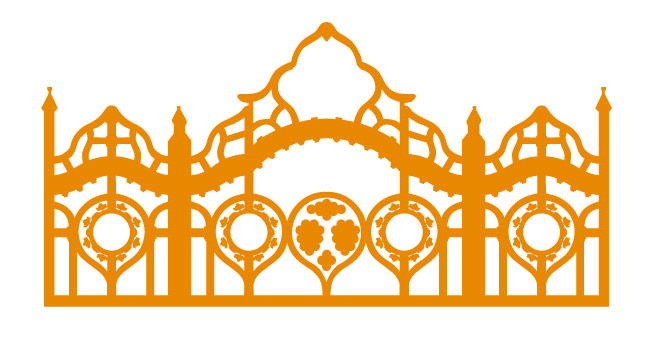 Vakok Egységes Gyógypedagógiai Módszertani Intézménye, Óvodája, Általános Iskolája, Szakiskolája, Készségfejlesztő Iskolája, Fejlesztő Nevelés-Oktatást Végző Iskolája, Kollégiuma és Gyermekotthona                                  ÉLETVITEL ÉS GYAKORLAT						   Helyi Tanterv/3.-8. évfolyam/Értelmileg akadályozott látássérült tanulók számáraÉLETVITEL ÉS GYAKORLATA tantárgy célja fejleszteni a tanuló manuális képességeit, finommotorikáját és mozgáskoordinációját úgy, hogy tevékenysége során az eszközök használata váljon célirányossá, alakuljon ki elemi munkavégző képessége. Alkalmazni tudja a tanult ismereteket egyre nagyobb önállósággal a gyakorlati tevékenység során, a részfeladatok technológiájának és kapcsolatának megismerésével, a megtanult munkafolyamatok sorrendjének alkalmazásával. Biztosítani kell olyan személyiségjegyek kialakulását, amelyek az iskola befejezését követő új életközegben az eredményes szocializációhoz, munkatevékenységek végzéséhez megfelelő alapot teremthet.A tantárgy feladata továbbá, hogy járuljon hozzá a tanulók esztétikai neveléséhez, alakítson ki olyan szokásokat, hogy igényük legyen közvetlen környezetük rendben tartására, az otthoni életben is tudják gyakorolni és alkalmazni ismereteiket, hozzájárulva környezetük gondozásához.A fejlesztés során minél több és változatosabb feladathelyzetben ismerkedjenek meg a tanulók saját és közvetlen környezetüknek, a hétköznapok során szükséges, az önellátáshoz kapcsolódó feladatoknak, munkatevékenységeknek az elsajátításával, alapvető technikák gyakorlásával. Cél a biztos eszközhasználat elérése a háztartásban és a ház körül előforduló szerszámokkal.Ebben a folyamatban alakulnak ki olyan szokások, készségek, képességek, amelyekkel a mindennapi életben előforduló, egyszerű önellátó, konyhai, takarítási és gondozási feladatok elvégzésére a középsúlyosan értelmi fogyatékos tanuló kisebb irányítással képessé válik.Az önkiszolgálás – ruhagondozás terén ismerje meg, gyakorolja és alkalmazza a tanuló a textíliáknál tanult ismereteket, mosási, vasalási utasításokat (piktogramokat). Ismerje meg a textilek alapanyagaival, általános tulajdonságaival, valamint azok megmunkálhatóságával, kezelésével kapcsolatos általános tudnivalókat, továbbá a varráshoz használatos cérnákat, díszítőöltéseket, gyöngyfűzéshez használatos fonalakat, eszközöket, a kapcsolódó balesetvédelmi előírásokat.A konyhai műveletek során fontos az egyszerű alapanyagok megismerése, azok tárolása, felhasználhatósága, a munkafolyamatok elvégzése, a szükséges eszközök, azok használata, valamint a tevékenységhez szükséges munkamenet megismerése és gyakorlati alkalmazása.Szükséges a takarítás, mosogatás eszközeinek, azok használatának, mosogató-, konyhai tisztítószerek leggyakrabban használatos típusainak megismerése és a balesetvédelmi előírásoknak a megfelelő használata.Fontos feladat a vásárlással kapcsolatos teendők gyakorlása, az árukon lévő piktogramok ismerete, valamint az ide vonatkozó elemi viselkedési szokások gyakorlása.Az értelmileg akadályozott, vak ill. gyengénlátó, tanulók számára készült a tanterv. Személyiségük fejlődési zavara, akadályozottsága az idegrendszer enyhe örökölt, vagy korai életszakaszban szerzett sérülésével függ össze.Jellemző a kognitív funkciók lassúbb fejlődése, valamint más, nem intellektuális területeken jelentkező eltérések.Az értelmileg akadályozott tanulók fejlődése igen eltérő, attól függően, hogy milyen egyéb érzékszervi, motorikus, beszédfejlődési, viselkedési stb. rendellenességet mutatnak.A halmozottan sérült gyermekeknél a tünetek változó mértékben és mindig egyedi kombinációban jelennek meg, ezért az alkalmazott speciális módszer- és eszközrendszert minden esetben a gyermekek állapotából fakadó egyéni szükségletek határozzák meg.A haladás ütemét az adott tanulócsoport fejlettségi szintje határozza meg. Így lehetőség nyílik arra, különösen az alsó szakaszban, hogy a lassabb ütemben haladó tanulók hosszabb érési idő alatt tegyenek eleget a tantervi követelményeknek.A tanulók képességeiben mutatkozó nagy eltérések szükségessé teszik a folyamatos differenciálást, egyéni megsegítést, a készségfejlesztő, felzárkóztató korrekciós eljárások alkalmazását. A tananyag feldolgozásánál figyelni kell a kis lépésekben történő haladásra!Az önellátásban szerzett gyakorlatuk és sikerélményük során kialakul rend- és tisztaságszeretetük, igényük. A maguk közvetlen környezetében képessé vállnak megteremteni és gondozni azt.Manuális és értelmi képességeik fejlődésével, helyes szokások, szabályok kialakításával tevékenyen részt tudnak vállalni a közösség életében aktuális munkafeladatokból.Egyéni adottságuknak, látási, értelmi sérüléseik figyelembevételével, életkori sajátosságaiknak megfelelően folyamatosan alakul felelősség- és feladattudatuk, feladattartásuk.Eszköz- és szerszámhasználatuk fejlesztését követően az egyszerűbb tárgyalkotás sikerélményét is megismerhetik. Ezeket a képességeket hasznosítani tudják szabadidejük eltöltésében, önállósodó életükben.A szerzett képességek és készségek birtokában képessé válnak egyre harmonikusabban alkalmazkodni a környezethez.Kiemelten fontos feladata a pedagógusnak, hogy segítséget nyújtson a diákoknak korlátjaik, állapotuk elfogadásában. A nevelő-oktató tevékenység bármelyik pillanatában a pedagógus formálhatja, fejlesztheti a gyerekeket.Azáltal, hogy megtanítjuk tanulóinkat fogni, manipulálni, majd az eszközöket önállóan használni, maguk körül rendet tartani, környezetükben tájékozódni, egész személyiségüket fejlesztjük, segítjük őket, hogy harmonikusabb, önálló emberré váljanak.Oktató-nevelő munkánk során megpróbáljuk eljuttatni a gyermekeket annak felismerésére, hogy teremtett világban élünk, s igyekszünk megtanítani őket arra, hogy a mindet körülvevő jelenségekből felismerjék az Atyaisten szeretetét.Óraszámok:Témakörök:3-4. évfolyamA tantárgy az erkölcsi nevelést a mindennapi életben előforduló önellátással és környezetgondozással összefüggő tevékenységek felelősségének megalapozásával, a napi kötelezettségek elvégzésére neveléssel alapozza meg.A testi és lelki egészségre nevelést a környezet és a ruházat egészséges, praktikus megválasztására, kialakítására, javítására, és a munka, szórakozás, pihenés helyes egyensúlyának megismerésére törekvéssel segíti.A tantárgy segíti a családi életre nevelés céljainak elérését, a családi munkamegosztásban a képességekhez, érdeklődéshez igazodó részvételre és a vállalt feladatok elvégzésére ösztönzéssel.3. évfolyam4. évfolyam5-6. évfolyamA tantárgy az erkölcsi nevelésben a harmonikus, esztétikus és praktikus környezetért végzett tevékenység felelősségének tudatosításával és a takarékosság és mértékletesség igényének kialakításával játszik fontos szerepet.A testi és lelki egészségre nevelésben különös hangsúlyt helyez a háztartásban előforduló fizikai és mentális veszélyforrások megismerésére, igény kialakítására a testi épség megóvására, a munkatevékenységek végzéséhez szükséges fizikai és lelki képességek fejlesztésére.A családi életre nevelésben fontos szerepet játszik a tantárgy a családi munkamegosztásban az érdeklődésnek, képességnek megfelelő tevékenységek gyakorlásával, a minél önállóbb önellátás megalapozásával.A felelősségvállalás másokért, önkéntesség kialakítása a családban és a társak között előforduló segítségadási lehetőségek megismerésére, szükséglet szerinti alkalmazására irányul.A tantárgy a fenntarthatóság, környezettudatosság fejlesztését segíti az életvitel során felhasznált anyagokkal és energiahordozókkal való takarékos bánásmód elsajátításával, a pazarló szokások felismerésével, valamint a környezetben található erőforrások szükséglet alapú felhasználásával.Balesetvédelem: minden munkatevékenység során szükséges a balesetvédelemi, valamint a munkavédelmi szabályok ismerete és betartása.5. évfolyam						6. évfolyam7–8. évfolyamA tantárgy az erkölcsi nevelést a munkatevékenységek elvégzéséhez szükséges biztonságos, türelmes és kitartó magatartás szabályainak megismerésével és alkalmazásával segíti. A környezeti tevékenységek során támogatja a segítségkérés szükségességének felismerését és a tanuló képességeihez mérten másoknak segítség nyújtását.A nemzeti öntudatot, hazafias nevelést a jellegzetes nemzeti, nemzetiségi ételek, italok megismerésével és a nemzeti ünnepekkor dekorációs kellékek készítésével segíti.Az egészségre ártalmas anyagok és szokások tudatos elkerülésével, a figyelem ráirányításával a kiegyensúlyozott és harmonikus életvitelre, a pihenés, a munka és a szórakozás helyes arányainak felismerésére és az igyekezet kialakításával ezek betartására a testi és lelki egészségre nevelés céljait valósítja meg.A családi életre nevelésben törekszik a családi munkamegosztásban az érdeklődés, képesség és igény szerinti részvételre, az önellátásban minél kevesebb segítség igénybe vételére.A fenntarthatóság, környezettudatosság céljait támogatja a környezet tudatos megfigyeltetésével, a mindennapi életben előforduló helyzetekben az egészségre ártalmas hatások elkerülésével, a természet erőforrásaival való takarékosságra neveléssel.Balesetvédelem: minden munkatevékenység során szükséges a balesetvédelemi, valamint a munkavédelmi szabályok ismerete és betartása.7. évfolyam8. évfolyamMűveltségi területTantárgy1. évf.2. évf.3. évf.4. évf.5. évf.6. évf.7. évf.8. évf.EgyébÖnkiszolgálás22------EgyébÉletvitel és gyakorlat--222233EgyébJátékra nevelés2222----Témakör/óraszámTémakör/óraszám1. évf.2. évf.3. évf.4. évf.5. évf.6. évf.7. évf.8. évf.1.Textilmunkák--1515202025252.Egyszerű háztartási munkák--2020151521213.Személyes szükséglettel kapcsolatos teendők--1515101025254.Anyagok alakítása--2222171723235.Vásárlás----101010106.Piktogramok értelmezése------55összesenösszesen--72727272109109hetentehetente--222244TémakörTémakör1. Textilmunkák1. TextilmunkákJavasolt óraszám: 15 óraJavasolt óraszám: 15 óraA témakörnevelési-fejlesztési céljaiA témakörnevelési-fejlesztési céljaiAnyagok tulajdonságainak megismertetése és megtapasztaltatása.Anyagok tulajdonságainak megismertetése és megtapasztaltatása.Anyagok tulajdonságainak megismertetése és megtapasztaltatása.Anyagok tulajdonságainak megismertetése és megtapasztaltatása.Fejlesztési feladatokFejlesztési feladatokFejlesztési feladatokFejlesztési feladatokFejlesztési ismeretekFejlesztési ismeretekSaját tapasztalatai alapján vizsgálni az anyagokat adott szempontok alapján.Utánzókészséget, kreativitást fejleszteni, adott anyagból ábrát, formát, tárgyat készíteni (minta után, saját elképzelés alapján).Környezetében található használati tárgyak közül textileket gyűjteni.Az olló használatát elsajátítani.Saját tapasztalatai alapján vizsgálni az anyagokat adott szempontok alapján.Utánzókészséget, kreativitást fejleszteni, adott anyagból ábrát, formát, tárgyat készíteni (minta után, saját elképzelés alapján).Környezetében található használati tárgyak közül textileket gyűjteni.Az olló használatát elsajátítani.Saját tapasztalatai alapján vizsgálni az anyagokat adott szempontok alapján.Utánzókészséget, kreativitást fejleszteni, adott anyagból ábrát, formát, tárgyat készíteni (minta után, saját elképzelés alapján).Környezetében található használati tárgyak közül textileket gyűjteni.Az olló használatát elsajátítani.Saját tapasztalatai alapján vizsgálni az anyagokat adott szempontok alapján.Utánzókészséget, kreativitást fejleszteni, adott anyagból ábrát, formát, tárgyat készíteni (minta után, saját elképzelés alapján).Környezetében található használati tárgyak közül textileket gyűjteni.Az olló használatát elsajátítani.Anyagok tulajdonságai, alkalmazásuk.Anyagok alakíthatósága.Ismerkedés textillel.Olló használata.Nyírás, vágás.Anyagok tulajdonságai, alkalmazásuk.Anyagok alakíthatósága.Ismerkedés textillel.Olló használata.Nyírás, vágás.FogalmakTermészetes anyag, műanyag, termés, alapanyag, textilfajták, az olló részei, használatával kapcsolatos fogalmak.Természetes anyag, műanyag, termés, alapanyag, textilfajták, az olló részei, használatával kapcsolatos fogalmak.Természetes anyag, műanyag, termés, alapanyag, textilfajták, az olló részei, használatával kapcsolatos fogalmak.Természetes anyag, műanyag, termés, alapanyag, textilfajták, az olló részei, használatával kapcsolatos fogalmak.Természetes anyag, műanyag, termés, alapanyag, textilfajták, az olló részei, használatával kapcsolatos fogalmak.Fejlesztési tevékenységekFejlesztési tevékenységekFejlesztési tevékenységekFejlesztési tevékenységekFejlesztési tevékenységekvak/aliglátóvak/aliglátóvak/aliglátógyengénlátó/aliglátógyengénlátó/aliglátóAnyagok válogatása eltérő szempontok szerint: puha, kemény, törékeny, éghető, tűzálló, természetes anyag, műanyag.Anyagok válogatása eltérő szempontok szerint: puha, kemény, törékeny, éghető, tűzálló, természetes anyag, műanyag.Anyagok válogatása eltérő szempontok szerint: puha, kemény, törékeny, éghető, tűzálló, természetes anyag, műanyag.Anyagok válogatása eltérő szempontok szerint: puha, kemény, törékeny, éghető, tűzálló, természetes anyag, műanyag.Anyagok válogatása eltérő szempontok szerint: puha, kemény, törékeny, éghető, tűzálló, természetes anyag, műanyag.Formák kirakása adott anyagokból (gesztenye, kavics, lencse).Formák kirakása adott anyagokból (gesztenye, kavics, lencse).Formák kirakása adott anyagokból (gesztenye, kavics, lencse).Formák kirakása adott anyagokból (gesztenye, kavics, lencse).Formák kirakása adott anyagokból (gesztenye, kavics, lencse).Vessző hajlítása, szalmából, drótból, fonalból fonat készítése.Vessző hajlítása, szalmából, drótból, fonalból fonat készítése.Vessző hajlítása, szalmából, drótból, fonalból fonat készítése.Vessző hajlítása, szalmából, drótból, fonalból fonat készítése.Vessző hajlítása, szalmából, drótból, fonalból fonat készítése.Homokvár építése a homokozóban, formázás homokozóHomokvár építése a homokozóban, formázás homokozóHomokvár építése a homokozóban, formázás homokozóHomokvár építése a homokozóban, formázás homokozóHomokvár építése a homokozóban, formázás homokozóedényekkel, homoktálcán ábrák készítése.edényekkel, homoktálcán ábrák készítése.edényekkel, homoktálcán ábrák készítése.edényekkel, homoktálcán ábrák készítése.edényekkel, homoktálcán ábrák készítése.Textilek gyűjtése tanteremben, otthon (tárgyak válogatása, csoportosítása, megnevezése, a tulajdonságra utaló mondatalkotás).Textilek gyűjtése tanteremben, otthon (tárgyak válogatása, csoportosítása, megnevezése, a tulajdonságra utaló mondatalkotás).Textilek gyűjtése tanteremben, otthon (tárgyak válogatása, csoportosítása, megnevezése, a tulajdonságra utaló mondatalkotás).Textilek gyűjtése tanteremben, otthon (képek, tárgyak válogatása, csoportosítása, megnevezése, a tulajdonságra utaló mondatalkotás).Textilek gyűjtése tanteremben, otthon (képek, tárgyak válogatása, csoportosítása, megnevezése, a tulajdonságra utaló mondatalkotás).Az olló használatának gyakorlása: nyírás, különböző vastagságú textilanyagoknyirkálása, vágás: egyenes vonal mentén, forma kivágása.Az olló használatának gyakorlása: nyírás, különböző vastagságú textilanyagoknyirkálása, vágás: egyenes vonal mentén, forma kivágása.Az olló használatának gyakorlása: nyírás, különböző vastagságú textilanyagoknyirkálása, vágás: egyenes vonal mentén, forma kivágása.Az olló használatának gyakorlása: nyírás, különböző vastagságú textilanyagoknyirkálása, vágás: egyenes vonal mentén, forma kivágása.Az olló használatának gyakorlása: nyírás, különböző vastagságú textilanyagoknyirkálása, vágás: egyenes vonal mentén, forma kivágása.TémakörTémakör2. Egyszerű háztartási munkák2. Egyszerű háztartási munkákJavasolt óraszám: 20 óraA témakörnevelési-fejleszt ési céljaiA témakörnevelési-fejleszt ési céljaiFeladatot vállalása és jó elvégzése.Feladatot vállalása és jó elvégzése.Feladatot vállalása és jó elvégzése.Fejlesztési feladatokFejlesztési feladatokFejlesztési feladatokFejlesztési ismeretekFejlesztési ismeretekAz eszközök használatához szükséges mozdulatok, fogások gyakorlása eszközzel és eszköz nélkül.Felelősi rendszer kialakítása, a szükséges munkák jelzésére, az eszközök kiosztására, végzésére.Irányítással használni a megismert eszközöket.Az eszközök használatához szükséges mozdulatok, fogások gyakorlása eszközzel és eszköz nélkül.Felelősi rendszer kialakítása, a szükséges munkák jelzésére, az eszközök kiosztására, végzésére.Irányítással használni a megismert eszközöket.Az eszközök használatához szükséges mozdulatok, fogások gyakorlása eszközzel és eszköz nélkül.Felelősi rendszer kialakítása, a szükséges munkák jelzésére, az eszközök kiosztására, végzésére.Irányítással használni a megismert eszközöket.A ház körüli takarítási feladatokhoz használható eszközök és feladatok.Tanteremben, folyosón egyszerű takarítási munkák.A ház körüli takarítási feladatokhoz használható eszközök és feladatok.Tanteremben, folyosón egyszerű takarítási munkák.FogalmakEszközök, a gondozott növényekkel kapcsolatos elnevezések.Eszközök, a gondozott növényekkel kapcsolatos elnevezések.Eszközök, a gondozott növényekkel kapcsolatos elnevezések.Eszközök, a gondozott növényekkel kapcsolatos elnevezések.Fejlesztési tevékenységekFejlesztési tevékenységekvak/aliglátógyengénlátó/aliglátóSzabadban használt takarítóeszközök (seprű, szemétlapát, szeméttároló, komposztáló, lombseprű, gereblye,hólapát) megnevezése, használatuk.Szabadban használt takarítóeszközök (seprű, szemétlapát, szeméttároló, komposztáló, lombseprű, gereblye,hólapát) megnevezése, használatuk.Szemétszedés, a szemétgyűjtők megfigyelése, ha megtelt, jelenteni a felnőtteknek.Szemétszedés, a szemétgyűjtők megfigyelése, ha megtelt, jelenteni a felnőtteknek.Seprés, portörlés, játékok lemosása (seprű, lapát, lemosó szivacs, porrongy használata).Seprés, portörlés, játékok lemosása (seprű, lapát, lemosó szivacs, porrongy használata).Az utak, játszótér, udvar rendben tartása..Az utak, játszótér, udvar rendben tartása.TémakörTémakör3. Személyes szükséglettel kapcsolatos teendők3. Személyes szükséglettel kapcsolatos teendők3. Személyes szükséglettel kapcsolatos teendők3. Személyes szükséglettel kapcsolatos teendőkJavasolt óraszám:15 óraJavasolt óraszám:15 óraJavasolt óraszám:15 óraA témakörnevelési-fejlesztésicéljaiA témakörnevelési-fejlesztésicéljaiAlkalomnak és az időjárásnak megfelelő öltözet kiválasztása.Alkalomnak és az időjárásnak megfelelő öltözet kiválasztása.Alkalomnak és az időjárásnak megfelelő öltözet kiválasztása.Alkalomnak és az időjárásnak megfelelő öltözet kiválasztása.Alkalomnak és az időjárásnak megfelelő öltözet kiválasztása.Alkalomnak és az időjárásnak megfelelő öltözet kiválasztása.Alkalomnak és az időjárásnak megfelelő öltözet kiválasztása.Fejlesztési feladatFejlesztési feladatFejlesztési feladatFejlesztési feladatFejlesztési feladatFejlesztési ismeretekFejlesztési ismeretekFejlesztési ismeretekFejlesztési ismeretekMegtanulni, hogy az alsó ruházatot naponta szükséges váltani.Rendszeretetet kialakítani.Felszólítás nélkül váltócipőt használni.Megtanulni, hogy az alsó ruházatot naponta szükséges váltani.Rendszeretetet kialakítani.Felszólítás nélkül váltócipőt használni.Megtanulni, hogy az alsó ruházatot naponta szükséges váltani.Rendszeretetet kialakítani.Felszólítás nélkül váltócipőt használni.Megtanulni, hogy az alsó ruházatot naponta szükséges váltani.Rendszeretetet kialakítani.Felszólítás nélkül váltócipőt használni.Megtanulni, hogy az alsó ruházatot naponta szükséges váltani.Rendszeretetet kialakítani.Felszólítás nélkül váltócipőt használni.Ruhák válogatása, csoportosítása.Ruha gondozása, tárolása.Cipőápolás.Ruhák válogatása, csoportosítása.Ruha gondozása, tárolása.Cipőápolás.Ruhák válogatása, csoportosítása.Ruha gondozása, tárolása.Cipőápolás.Ruhák válogatása, csoportosítása.Ruha gondozása, tárolása.Cipőápolás.A rendszeres tisztálkodást természetes szükségletnek tartani.A rendszeres tisztálkodást természetes szükségletnek tartani.A rendszeres tisztálkodást természetes szükségletnek tartani.A rendszeres tisztálkodást természetes szükségletnek tartani.A rendszeres tisztálkodást természetes szükségletnek tartani.Személyes tisztálkodás.Szembetegség ápolása.Gyógyszerek fontossága.Személyes tisztálkodás.Szembetegség ápolása.Gyógyszerek fontossága.Személyes tisztálkodás.Szembetegség ápolása.Gyógyszerek fontossága.Személyes tisztálkodás.Szembetegség ápolása.Gyógyszerek fontossága.FogalmakFogalmakA tisztálkodó szerek és ápolószerek használatával kapcsolatos fogalmak.A tisztálkodó szerek és ápolószerek használatával kapcsolatos fogalmak.A tisztálkodó szerek és ápolószerek használatával kapcsolatos fogalmak.A tisztálkodó szerek és ápolószerek használatával kapcsolatos fogalmak.A tisztálkodó szerek és ápolószerek használatával kapcsolatos fogalmak.A tisztálkodó szerek és ápolószerek használatával kapcsolatos fogalmak.A tisztálkodó szerek és ápolószerek használatával kapcsolatos fogalmak.Fejlesztési tevékenységekFejlesztési tevékenységekFejlesztési tevékenységekFejlesztési tevékenységekFejlesztési tevékenységekFejlesztési tevékenységekFejlesztési tevékenységekFejlesztési tevékenységekvak/aliglátóvak/aliglátóvak/aliglátóvak/aliglátógyengénlátó/aliglátógyengénlátó/aliglátógyengénlátó/aliglátógyengénlátó/aliglátóRuházat kiválasztásának gyakorlása (babaruha, saját ruhák [évszak, időjárás, alkalom]).Ruházat kiválasztásának gyakorlása (babaruha, saját ruhák [évszak, időjárás, alkalom]).Ruházat kiválasztásának gyakorlása (babaruha, saját ruhák [évszak, időjárás, alkalom]).Ruházat kiválasztásának gyakorlása (babaruha, saját ruhák [évszak, időjárás, alkalom]).Ruházat kiválasztásának gyakorlása (babaruha, kép, saját ruhák [évszak, időjárás, alkalom]).Ruházat kiválasztásának gyakorlása (babaruha, kép, saját ruhák [évszak, időjárás, alkalom]).Ruházat kiválasztásának gyakorlása (babaruha, kép, saját ruhák [évszak, időjárás, alkalom]).Ruházat kiválasztásának gyakorlása (babaruha, kép, saját ruhák [évszak, időjárás, alkalom]).Az öltöző rendjének megtartása, ruhák, cipők elhelyezése a kijelölt helyen.Az öltöző rendjének megtartása, ruhák, cipők elhelyezése a kijelölt helyen.Az öltöző rendjének megtartása, ruhák, cipők elhelyezése a kijelölt helyen.Az öltöző rendjének megtartása, ruhák, cipők elhelyezése a kijelölt helyen.Az öltöző rendjének megtartása, ruhák, cipők elhelyezése a kijelölt helyen.Az öltöző rendjének megtartása, ruhák, cipők elhelyezése a kijelölt helyen.Az öltöző rendjének megtartása, ruhák, cipők elhelyezése a kijelölt helyen.Az öltöző rendjének megtartása, ruhák, cipők elhelyezése a kijelölt helyen.Cipőfűzés, cipőkötés gyakorlása.Cipőfűzés, cipőkötés gyakorlása.Cipőfűzés, cipőkötés gyakorlása.Cipőfűzés, cipőkötés gyakorlása.Cipőfűzés, cipőkötés gyakorlása.Cipőfűzés, cipőkötés gyakorlása.Cipőfűzés, cipőkötés gyakorlása.Cipőfűzés, cipőkötés gyakorlása.Kézmosás módja(fürdés, hajmosás), fontosságának megértése.Kézmosás módja(fürdés, hajmosás), fontosságának megértése.Kézmosás módja(fürdés, hajmosás), fontosságának megértése.Kézmosás módja(fürdés, hajmosás), fontosságának megértése.Kézmosás módja(fürdés, hajmosás), fontosságának megértése.Kézmosás módja(fürdés, hajmosás), fontosságának megértése.Kézmosás módja(fürdés, hajmosás), fontosságának megértése.Kézmosás módja(fürdés, hajmosás), fontosságának megértése.Fog- és szájápolás fontossága és ajánlott módja.Fog- és szájápolás fontossága és ajánlott módja.Fog- és szájápolás fontossága és ajánlott módja.Fog- és szájápolás fontossága és ajánlott módja.Fog- és szájápolás fontossága és ajánlott módja.Fog- és szájápolás fontossága és ajánlott módja.Fog- és szájápolás fontossága és ajánlott módja.Fog- és szájápolás fontossága és ajánlott módja.Saját szembetegség ismerete, ápolása.Saját szembetegség ismerete, ápolása.Saját szembetegség ismerete, ápolása.Saját szembetegség ismerete, ápolása.Saját szembetegség ismerete, ápolása.Saját szembetegség ismerete, ápolása.Saját szembetegség ismerete, ápolása.Saját szembetegség ismerete, ápolása.Saját gyógyszerek ismerete, beszedésének számontartása.Saját gyógyszerek ismerete, beszedésének számontartása.Saját gyógyszerek ismerete, beszedésének számontartása.Saját gyógyszerek ismerete, beszedésének számontartása.Saját gyógyszerek ismerete, beszedésének számontartása.Saját gyógyszerek ismerete, beszedésének számontartása.Saját gyógyszerek ismerete, beszedésének számontartása.Saját gyógyszerek ismerete, beszedésének számontartása.TémakörTémakörTémakörTémakör4. Anyagok alakítása4. Anyagok alakítása4. Anyagok alakítása4. Anyagok alakításaJavasolt óraszám:22 óraJavasolt óraszám:22 óraA témakörnevelési-fejlesztésicéljaiA témakörnevelési-fejlesztésicéljaiA témakörnevelési-fejlesztésicéljaiA témakörnevelési-fejlesztésicéljaiA papír tulajdonságainak megismerése, alakítása különféle eszközökkel és technikákkal.A papír tulajdonságainak megismerése, alakítása különféle eszközökkel és technikákkal.A papír tulajdonságainak megismerése, alakítása különféle eszközökkel és technikákkal.A papír tulajdonságainak megismerése, alakítása különféle eszközökkel és technikákkal.A papír tulajdonságainak megismerése, alakítása különféle eszközökkel és technikákkal.A papír tulajdonságainak megismerése, alakítása különféle eszközökkel és technikákkal.Fejlesztési feladatokFejlesztési feladatokFejlesztési feladatokFejlesztési feladatokFejlesztési feladatokFejlesztési ismeretekFejlesztési ismeretekFejlesztési ismeretekFejlesztési ismeretekFejlesztési ismeretekA papír változatos, sokoldalú használatát megismerni, technikákat elsajátítani, esztétikus alkotásokat készíteni.A megfelelő anyagokhoz megfelelő eszközöket választani.A papír változatos, sokoldalú használatát megismerni, technikákat elsajátítani, esztétikus alkotásokat készíteni.A megfelelő anyagokhoz megfelelő eszközöket választani.A papír változatos, sokoldalú használatát megismerni, technikákat elsajátítani, esztétikus alkotásokat készíteni.A megfelelő anyagokhoz megfelelő eszközöket választani.A papír változatos, sokoldalú használatát megismerni, technikákat elsajátítani, esztétikus alkotásokat készíteni.A megfelelő anyagokhoz megfelelő eszközöket választani.A papír változatos, sokoldalú használatát megismerni, technikákat elsajátítani, esztétikus alkotásokat készíteni.A megfelelő anyagokhoz megfelelő eszközöket választani.Papírok tulajdonsága, alakíthatóságuk (hajtogatás, tépés, sodrás, vágás, ragasztás, fűzés).Ajándékok, elemi kompozíciók létrehozása.Papírok tulajdonsága, alakíthatóságuk (hajtogatás, tépés, sodrás, vágás, ragasztás, fűzés).Ajándékok, elemi kompozíciók létrehozása.Papírok tulajdonsága, alakíthatóságuk (hajtogatás, tépés, sodrás, vágás, ragasztás, fűzés).Ajándékok, elemi kompozíciók létrehozása.Papírok tulajdonsága, alakíthatóságuk (hajtogatás, tépés, sodrás, vágás, ragasztás, fűzés).Ajándékok, elemi kompozíciók létrehozása.Papírok tulajdonsága, alakíthatóságuk (hajtogatás, tépés, sodrás, vágás, ragasztás, fűzés).Ajándékok, elemi kompozíciók létrehozása.FogalmakFogalmakPapírfajták, merkelőtű, ragasztófajták, öltések.Papírfajták, merkelőtű, ragasztófajták, öltések.Papírfajták, merkelőtű, ragasztófajták, öltések.Papírfajták, merkelőtű, ragasztófajták, öltések.Papírfajták, merkelőtű, ragasztófajták, öltések.Papírfajták, merkelőtű, ragasztófajták, öltések.Papírfajták, merkelőtű, ragasztófajták, öltések.Papírfajták, merkelőtű, ragasztófajták, öltések.Fejlesztési tevékenységekFejlesztési tevékenységekFejlesztési tevékenységekFejlesztési tevékenységekFejlesztési tevékenységekFejlesztési tevékenységekFejlesztési tevékenységekFejlesztési tevékenységekFejlesztési tevékenységekvak/aliglátóvak/aliglátóvak/aliglátóvak/aliglátóvak/aliglátóvak/aliglátógyengénlátó/aliglátógyengénlátó/aliglátógyengénlátó/aliglátóPapírból különböző formák készítése eltérő vastagságú papírok hajtogatása(legyező), felezőhajtás, sarkok illesztése, hajtások megerősítése, segítséggel csákó, hajó hajtogatása.Papírból különböző formák készítése eltérő vastagságú papírok hajtogatása(legyező), felezőhajtás, sarkok illesztése, hajtások megerősítése, segítséggel csákó, hajó hajtogatása.Papírból különböző formák készítése eltérő vastagságú papírok hajtogatása(legyező), felezőhajtás, sarkok illesztése, hajtások megerősítése, segítséggel csákó, hajó hajtogatása.Papírból különböző formák készítése eltérő vastagságú papírok hajtogatása(legyező), felezőhajtás, sarkok illesztése, hajtások megerősítése, segítséggel csákó, hajó hajtogatása.Papírból különböző formák készítése eltérő vastagságú papírok hajtogatása(legyező), felezőhajtás, sarkok illesztése, hajtások megerősítése, segítséggel csákó, hajó hajtogatása.Papírból különböző formák készítése eltérő vastagságú papírok hajtogatása(legyező), felezőhajtás, sarkok illesztése, hajtások megerősítése, segítséggel csákó, hajó hajtogatása.Papírból különböző formák készítése eltérő vastagságú papírok hajtogatása(legyező), felezőhajtás, sarkok illesztése, hajtások megerősítése, segítséggel csákó, hajó hajtogatása.Papírból különböző formák készítése eltérő vastagságú papírok hajtogatása(legyező), felezőhajtás, sarkok illesztése, hajtások megerősítése, segítséggel csákó, hajó hajtogatása.Papírból különböző formák készítése eltérő vastagságú papírok hajtogatása(legyező), felezőhajtás, sarkok illesztése, hajtások megerősítése, segítséggel csákó, hajó hajtogatása.Tépés, hajtás mentén, formakitépés tetszésTépés, hajtás mentén, formakitépés tetszésTépés, hajtás mentén, formakitépés tetszésTépés, hajtás mentén, formakitépés tetszésTépés, hajtás mentén, formakitépés tetszésTépés, hajtás mentén, formakitépés tetszésTépés, hajtás mentén, formakitépés tetszésTépés, hajtás mentén, formakitépés tetszésTépés, hajtás mentén, formakitépés tetszésszerint, anyag-, formamozaik ragasztása előkészített alapra.szerint, anyag-, formamozaik ragasztása előkészített alapra.szerint, anyag-, formamozaik ragasztása előkészített alapra.szerint, anyag-, formamozaik ragasztása előkészített alapra.szerint, anyag-, formamozaik ragasztása előkészített alapra.szerint, anyag-, formamozaik ragasztása előkészített alapra.szerint, mozaikkép, kép ragasztása előkészített alapra.szerint, mozaikkép, kép ragasztása előkészített alapra.szerint, mozaikkép, kép ragasztása előkészített alapra.szerint, mozaikkép, kép ragasztása előkészített alapra.Alkalmas papírok sodrása, formakitöltés, képkészítés az előkészített anyagból.Alkalmas papírok sodrása, formakitöltés, képkészítés az előkészített anyagból.Alkalmas papírok sodrása, formakitöltés, képkészítés az előkészített anyagból.Alkalmas papírok sodrása, formakitöltés, képkészítés az előkészített anyagból.Alkalmas papírok sodrása, formakitöltés, képkészítés az előkészített anyagból.Alkalmas papírok sodrása, formakitöltés, képkészítés az előkészített anyagból.Alkalmas papírok sodrása, formakitöltés, képkészítés az előkészített anyagból.Alkalmas papírok sodrása, formakitöltés, képkészítés az előkészített anyagból.Alkalmas papírok sodrása, formakitöltés, képkészítés az előkészített anyagból.Alkalmas papírok sodrása, formakitöltés, képkészítés az előkészített anyagból.Ollóval csíkvágás vonalzó mentén, a csíkokból füzér készítése.Ollóval csíkvágás vonalzó mentén, a csíkokból füzér készítése.Ollóval csíkvágás vonalzó mentén, a csíkokból füzér készítése.Ollóval csíkvágás vonalzó mentén, a csíkokból füzér készítése.Ollóval csíkvágás vonalzó mentén, a csíkokból füzér készítése.Ollóval csíkvágás vonalzó mentén, a csíkokból füzér készítése.Ollóval csíkvágás vonal mentén, a csíkokból füzér készítése.Ollóval csíkvágás vonal mentén, a csíkokból füzér készítése.Ollóval csíkvágás vonal mentén, a csíkokból füzér készítése.Ollóval csíkvágás vonal mentén, a csíkokból füzér készítése.EredményekEredményekA tanuló képes a megismert anyagokat adott szempontok szerint csoportosítani, legfontosabb tulajdonságaikat, alkalmazásukat ismerni. Rendszeresen részt vesz a tanterem, öltöző takarításában (söprés, szemétszedés, portörlés).Szokásává válik az alsóruha napi cseréje, a rendszeres fogápolás.A tanuló képes a megismert anyagokat adott szempontok szerint csoportosítani, legfontosabb tulajdonságaikat, alkalmazásukat ismerni. Rendszeresen részt vesz a tanterem, öltöző takarításában (söprés, szemétszedés, portörlés).Szokásává válik az alsóruha napi cseréje, a rendszeres fogápolás.A tanuló képes a megismert anyagokat adott szempontok szerint csoportosítani, legfontosabb tulajdonságaikat, alkalmazásukat ismerni. Rendszeresen részt vesz a tanterem, öltöző takarításában (söprés, szemétszedés, portörlés).Szokásává válik az alsóruha napi cseréje, a rendszeres fogápolás.A tanuló képes a megismert anyagokat adott szempontok szerint csoportosítani, legfontosabb tulajdonságaikat, alkalmazásukat ismerni. Rendszeresen részt vesz a tanterem, öltöző takarításában (söprés, szemétszedés, portörlés).Szokásává válik az alsóruha napi cseréje, a rendszeres fogápolás.A tanuló képes a megismert anyagokat adott szempontok szerint csoportosítani, legfontosabb tulajdonságaikat, alkalmazásukat ismerni. Rendszeresen részt vesz a tanterem, öltöző takarításában (söprés, szemétszedés, portörlés).Szokásává válik az alsóruha napi cseréje, a rendszeres fogápolás.A tanuló képes a megismert anyagokat adott szempontok szerint csoportosítani, legfontosabb tulajdonságaikat, alkalmazásukat ismerni. Rendszeresen részt vesz a tanterem, öltöző takarításában (söprés, szemétszedés, portörlés).Szokásává válik az alsóruha napi cseréje, a rendszeres fogápolás.A tanuló képes a megismert anyagokat adott szempontok szerint csoportosítani, legfontosabb tulajdonságaikat, alkalmazásukat ismerni. Rendszeresen részt vesz a tanterem, öltöző takarításában (söprés, szemétszedés, portörlés).Szokásává válik az alsóruha napi cseréje, a rendszeres fogápolás.A tanuló képes a megismert anyagokat adott szempontok szerint csoportosítani, legfontosabb tulajdonságaikat, alkalmazásukat ismerni. Rendszeresen részt vesz a tanterem, öltöző takarításában (söprés, szemétszedés, portörlés).Szokásává válik az alsóruha napi cseréje, a rendszeres fogápolás.A tanuló képes a megismert anyagokat adott szempontok szerint csoportosítani, legfontosabb tulajdonságaikat, alkalmazásukat ismerni. Rendszeresen részt vesz a tanterem, öltöző takarításában (söprés, szemétszedés, portörlés).Szokásává válik az alsóruha napi cseréje, a rendszeres fogápolás.TémakörTémakörTémakör1. Textilmunkák1. Textilmunkák1. TextilmunkákJavasolt óraszám: 15 óraJavasolt óraszám: 15 óraJavasolt óraszám: 15 óraA témakörnevelési-fejlesztési céljaiA témakörnevelési-fejlesztési céljaiA témakörnevelési-fejlesztési céljaiAnyagok tulajdonságainak megismertetése és megtapasztaltatása.Anyagok tulajdonságainak megismertetése és megtapasztaltatása.Anyagok tulajdonságainak megismertetése és megtapasztaltatása.Anyagok tulajdonságainak megismertetése és megtapasztaltatása.Anyagok tulajdonságainak megismertetése és megtapasztaltatása.Anyagok tulajdonságainak megismertetése és megtapasztaltatása.Fejlesztési feladatokFejlesztési feladatokFejlesztési feladatokFejlesztési feladatokFejlesztési feladatokFejlesztési feladatokFejlesztési ismeretekFejlesztési ismeretekFejlesztési ismeretekSaját tapasztalatai alapján vizsgálni az anyagokat adott szempontok alapján.Utánzókészséget, kreativitást fejleszteni, adott anyagból ábrát, formát, tárgyat készíteni (minta után, saját elképzelés alapján).Környezetében található használati tárgyak közül textileket gyűjteni.Az olló használatát elsajátítani.Saját tapasztalatai alapján vizsgálni az anyagokat adott szempontok alapján.Utánzókészséget, kreativitást fejleszteni, adott anyagból ábrát, formát, tárgyat készíteni (minta után, saját elképzelés alapján).Környezetében található használati tárgyak közül textileket gyűjteni.Az olló használatát elsajátítani.Saját tapasztalatai alapján vizsgálni az anyagokat adott szempontok alapján.Utánzókészséget, kreativitást fejleszteni, adott anyagból ábrát, formát, tárgyat készíteni (minta után, saját elképzelés alapján).Környezetében található használati tárgyak közül textileket gyűjteni.Az olló használatát elsajátítani.Saját tapasztalatai alapján vizsgálni az anyagokat adott szempontok alapján.Utánzókészséget, kreativitást fejleszteni, adott anyagból ábrát, formát, tárgyat készíteni (minta után, saját elképzelés alapján).Környezetében található használati tárgyak közül textileket gyűjteni.Az olló használatát elsajátítani.Saját tapasztalatai alapján vizsgálni az anyagokat adott szempontok alapján.Utánzókészséget, kreativitást fejleszteni, adott anyagból ábrát, formát, tárgyat készíteni (minta után, saját elképzelés alapján).Környezetében található használati tárgyak közül textileket gyűjteni.Az olló használatát elsajátítani.Saját tapasztalatai alapján vizsgálni az anyagokat adott szempontok alapján.Utánzókészséget, kreativitást fejleszteni, adott anyagból ábrát, formát, tárgyat készíteni (minta után, saját elképzelés alapján).Környezetében található használati tárgyak közül textileket gyűjteni.Az olló használatát elsajátítani.Anyagok tulajdonságai, alkalmazásuk.Anyagok alakíthatósága.Ismerkedés textillel.Olló használata.Nyírás, vágás.Anyagok tulajdonságai, alkalmazásuk.Anyagok alakíthatósága.Ismerkedés textillel.Olló használata.Nyírás, vágás.Anyagok tulajdonságai, alkalmazásuk.Anyagok alakíthatósága.Ismerkedés textillel.Olló használata.Nyírás, vágás.FogalmakFogalmakTermészetes anyag, műanyag, termés, alapanyag, textilfajták, az olló részei, használatával kapcsolatos fogalmak.Természetes anyag, műanyag, termés, alapanyag, textilfajták, az olló részei, használatával kapcsolatos fogalmak.Természetes anyag, műanyag, termés, alapanyag, textilfajták, az olló részei, használatával kapcsolatos fogalmak.Természetes anyag, műanyag, termés, alapanyag, textilfajták, az olló részei, használatával kapcsolatos fogalmak.Természetes anyag, műanyag, termés, alapanyag, textilfajták, az olló részei, használatával kapcsolatos fogalmak.Természetes anyag, műanyag, termés, alapanyag, textilfajták, az olló részei, használatával kapcsolatos fogalmak.Természetes anyag, műanyag, termés, alapanyag, textilfajták, az olló részei, használatával kapcsolatos fogalmak.Fejlesztési tevékenységekFejlesztési tevékenységekFejlesztési tevékenységekFejlesztési tevékenységekFejlesztési tevékenységekFejlesztési tevékenységekFejlesztési tevékenységekFejlesztési tevékenységekvak/aliglátóvak/aliglátóvak/aliglátóvak/aliglátóvak/aliglátógyengénlátó/aliglátógyengénlátó/aliglátógyengénlátó/aliglátóAnyagok válogatása eltérő szempontok szerint: puha, kemény, törékeny, éghető, tűzálló, természetes anyag, műanyag.Anyagok válogatása eltérő szempontok szerint: puha, kemény, törékeny, éghető, tűzálló, természetes anyag, műanyag.Anyagok válogatása eltérő szempontok szerint: puha, kemény, törékeny, éghető, tűzálló, természetes anyag, műanyag.Anyagok válogatása eltérő szempontok szerint: puha, kemény, törékeny, éghető, tűzálló, természetes anyag, műanyag.Anyagok válogatása eltérő szempontok szerint: puha, kemény, törékeny, éghető, tűzálló, természetes anyag, műanyag.Anyagok válogatása eltérő szempontok szerint: puha, kemény, törékeny, éghető, tűzálló, természetes anyag, műanyag.Anyagok válogatása eltérő szempontok szerint: puha, kemény, törékeny, éghető, tűzálló, természetes anyag, műanyag.Anyagok válogatása eltérő szempontok szerint: puha, kemény, törékeny, éghető, tűzálló, természetes anyag, műanyag.Formák kirakása adott anyagokból (gesztenye, kavics, lencse).Formák kirakása adott anyagokból (gesztenye, kavics, lencse).Formák kirakása adott anyagokból (gesztenye, kavics, lencse).Formák kirakása adott anyagokból (gesztenye, kavics, lencse).Formák kirakása adott anyagokból (gesztenye, kavics, lencse).Formák kirakása adott anyagokból (gesztenye, kavics, lencse).Formák kirakása adott anyagokból (gesztenye, kavics, lencse).Formák kirakása adott anyagokból (gesztenye, kavics, lencse).Vessző hajlítása, szalmából, drótból,Vessző hajlítása, szalmából, drótból,Vessző hajlítása, szalmából, drótból,Vessző hajlítása, szalmából, drótból,Vessző hajlítása, szalmából, drótból,Vessző hajlítása, szalmából, drótból,Vessző hajlítása, szalmából, drótból,Vessző hajlítása, szalmából, drótból,fonalból fonat készítése.fonalból fonat készítése.fonalból fonat készítése.fonalból fonat készítése.fonalból fonat készítése.fonalból fonat készítése.Textilek gyűjtése tanteremben, otthon (tárgyak válogatása, csoportosítása, megnevezése, a tulajdonságra utaló mondatalkotás).Textilek gyűjtése tanteremben, otthon (tárgyak válogatása, csoportosítása, megnevezése, a tulajdonságra utaló mondatalkotás).Textilek gyűjtése tanteremben, otthon (tárgyak válogatása, csoportosítása, megnevezése, a tulajdonságra utaló mondatalkotás).Textilek gyűjtése tanteremben, otthon (képek, tárgyak válogatása, csoportosítása, megnevezése, a tulajdonságra utaló mondatalkotás).Textilek gyűjtése tanteremben, otthon (képek, tárgyak válogatása, csoportosítása, megnevezése, a tulajdonságra utaló mondatalkotás).Textilek gyűjtése tanteremben, otthon (képek, tárgyak válogatása, csoportosítása, megnevezése, a tulajdonságra utaló mondatalkotás).Az olló használatának gyakorlása: nyírás, különböző vastagságú textilanyagoknyirkálása, vágás: egyenes vonal mentén, forma kivágása.Az olló használatának gyakorlása: nyírás, különböző vastagságú textilanyagoknyirkálása, vágás: egyenes vonal mentén, forma kivágása.Az olló használatának gyakorlása: nyírás, különböző vastagságú textilanyagoknyirkálása, vágás: egyenes vonal mentén, forma kivágása.Az olló használatának gyakorlása: nyírás, különböző vastagságú textilanyagoknyirkálása, vágás: egyenes vonal mentén, forma kivágása.Az olló használatának gyakorlása: nyírás, különböző vastagságú textilanyagoknyirkálása, vágás: egyenes vonal mentén, forma kivágása.Az olló használatának gyakorlása: nyírás, különböző vastagságú textilanyagoknyirkálása, vágás: egyenes vonal mentén, forma kivágása.Tapintással, bőrön keresztül az anyagra következtetni (selyem, bársony, zsákvászon, gyapjú, tüll), bekötött szemmel felismerési gyakorlat.Tapintással, bőrön keresztül az anyagra következtetni (selyem, bársony, zsákvászon, gyapjú, tüll), bekötött szemmel felismerési gyakorlat.Tapintással, bőrön keresztül az anyagra következtetni (selyem, bársony, zsákvászon, gyapjú, tüll), bekötött szemmel felismerési gyakorlat.Tapintással, bőrön keresztül az anyagra következtetni (selyem, bársony, zsákvászon, gyapjú, tüll), bekötött szemmel felismerési gyakorlat.Tapintással, bőrön keresztül az anyagra következtetni (selyem, bársony, zsákvászon, gyapjú, tüll), bekötött szemmel felismerési gyakorlat.Tapintással, bőrön keresztül az anyagra következtetni (selyem, bársony, zsákvászon, gyapjú, tüll), bekötött szemmel felismerési gyakorlat.Textilből kivágott formákból képösszeállítása, felragasztása kartonra, különböző vastagságú fonalból vonal követése, formakitöltés.Textilből kivágott formákból képösszeállítása, felragasztása kartonra, különböző vastagságú fonalból vonal követése, formakitöltés.Textilből kivágott formákból képösszeállítása, felragasztása kartonra, különböző vastagságú fonalból vonal követése, formakitöltés.Textilből kivágott formákból képösszeállítása, felragasztása kartonra, különböző vastagságú fonalból vonal követése, formakitöltés.Textilből kivágott formákból képösszeállítása, felragasztása kartonra, különböző vastagságú fonalból vonal követése, formakitöltés.Textilből kivágott formákból képösszeállítása, felragasztása kartonra, különböző vastagságú fonalból vonal követése, formakitöltés.TémakörTémakör2. Egyszerű háztartási munkák2. Egyszerű háztartási munkák2. Egyszerű háztartási munkák2. Egyszerű háztartási munkák2. Egyszerű háztartási munkákJavasolt óraszám: 20 óraJavasolt óraszám: 20 óraJavasolt óraszám: 20 óraA témakörnevelési-fejlesztési céljaiA témakörnevelési-fejlesztési céljaiFeladatot vállalása és jó elvégzéseFeladatot vállalása és jó elvégzéseFeladatot vállalása és jó elvégzéseFeladatot vállalása és jó elvégzéseFeladatot vállalása és jó elvégzéseFeladatot vállalása és jó elvégzéseFeladatot vállalása és jó elvégzéseFeladatot vállalása és jó elvégzéseFejlesztési feladatokFejlesztési feladatokFejlesztési feladatokFejlesztési feladatokFejlesztési feladatokFejlesztési ismeretekFejlesztési ismeretekFejlesztési ismeretekFejlesztési ismeretekFejlesztési ismeretekAz eszközök használatához szükséges mozdulatok, fogások gyakorlása eszközzel és eszköz nélkül.Felelősi rendszer kialakítása, a szükséges munkák jelzésére, az eszközök kiosztására, végzésére.Irányítással használni a megismert eszközöket.Szabadtéri- és szobanövényeket gondozni, fejlődésüket figyelemmel kísérni, arról rajzos (képes) naplót vezetni.A növénygondozást felelősi rendszerben végezni.Az eszközök használatához szükséges mozdulatok, fogások gyakorlása eszközzel és eszköz nélkül.Felelősi rendszer kialakítása, a szükséges munkák jelzésére, az eszközök kiosztására, végzésére.Irányítással használni a megismert eszközöket.Szabadtéri- és szobanövényeket gondozni, fejlődésüket figyelemmel kísérni, arról rajzos (képes) naplót vezetni.A növénygondozást felelősi rendszerben végezni.Az eszközök használatához szükséges mozdulatok, fogások gyakorlása eszközzel és eszköz nélkül.Felelősi rendszer kialakítása, a szükséges munkák jelzésére, az eszközök kiosztására, végzésére.Irányítással használni a megismert eszközöket.Szabadtéri- és szobanövényeket gondozni, fejlődésüket figyelemmel kísérni, arról rajzos (képes) naplót vezetni.A növénygondozást felelősi rendszerben végezni.Az eszközök használatához szükséges mozdulatok, fogások gyakorlása eszközzel és eszköz nélkül.Felelősi rendszer kialakítása, a szükséges munkák jelzésére, az eszközök kiosztására, végzésére.Irányítással használni a megismert eszközöket.Szabadtéri- és szobanövényeket gondozni, fejlődésüket figyelemmel kísérni, arról rajzos (képes) naplót vezetni.A növénygondozást felelősi rendszerben végezni.Az eszközök használatához szükséges mozdulatok, fogások gyakorlása eszközzel és eszköz nélkül.Felelősi rendszer kialakítása, a szükséges munkák jelzésére, az eszközök kiosztására, végzésére.Irányítással használni a megismert eszközöket.Szabadtéri- és szobanövényeket gondozni, fejlődésüket figyelemmel kísérni, arról rajzos (képes) naplót vezetni.A növénygondozást felelősi rendszerben végezni.Az eszközök használatához szükséges mozdulatok, fogások gyakorlása eszközzel és eszköz nélkül.Felelősi rendszer kialakítása, a szükséges munkák jelzésére, az eszközök kiosztására, végzésére.Irányítással használni a megismert eszközöket.Szabadtéri- és szobanövényeket gondozni, fejlődésüket figyelemmel kísérni, arról rajzos (képes) naplót vezetni.A növénygondozást felelősi rendszerben végezni.Az eszközök használatához szükséges mozdulatok, fogások gyakorlása eszközzel és eszköz nélkül.Felelősi rendszer kialakítása, a szükséges munkák jelzésére, az eszközök kiosztására, végzésére.Irányítással használni a megismert eszközöket.Szabadtéri- és szobanövényeket gondozni, fejlődésüket figyelemmel kísérni, arról rajzos (képes) naplót vezetni.A növénygondozást felelősi rendszerben végezni.A ház körüli takarítási feladatokhoz használható eszközök és feladatok.Tanteremben, folyosón egyszerű takarítási munkák.Tisztítószerek tulajdonságai és használatuk.Növénygondozás.A ház körüli takarítási feladatokhoz használható eszközök és feladatok.Tanteremben, folyosón egyszerű takarítási munkák.Tisztítószerek tulajdonságai és használatuk.Növénygondozás.A ház körüli takarítási feladatokhoz használható eszközök és feladatok.Tanteremben, folyosón egyszerű takarítási munkák.Tisztítószerek tulajdonságai és használatuk.Növénygondozás.A ház körüli takarítási feladatokhoz használható eszközök és feladatok.Tanteremben, folyosón egyszerű takarítási munkák.Tisztítószerek tulajdonságai és használatuk.Növénygondozás.A ház körüli takarítási feladatokhoz használható eszközök és feladatok.Tanteremben, folyosón egyszerű takarítási munkák.Tisztítószerek tulajdonságai és használatuk.Növénygondozás.FogalmakFogalmakEszközök, a gondozott növényekkel kapcsolatos elnevezések.Eszközök, a gondozott növényekkel kapcsolatos elnevezések.Eszközök, a gondozott növényekkel kapcsolatos elnevezések.Eszközök, a gondozott növényekkel kapcsolatos elnevezések.Eszközök, a gondozott növényekkel kapcsolatos elnevezések.Eszközök, a gondozott növényekkel kapcsolatos elnevezések.Eszközök, a gondozott növényekkel kapcsolatos elnevezések.Eszközök, a gondozott növényekkel kapcsolatos elnevezések.Eszközök, a gondozott növényekkel kapcsolatos elnevezések.Eszközök, a gondozott növényekkel kapcsolatos elnevezések.Fejlesztési tevékenységekFejlesztési tevékenységekFejlesztési tevékenységekFejlesztési tevékenységekFejlesztési tevékenységekFejlesztési tevékenységekFejlesztési tevékenységekFejlesztési tevékenységekFejlesztési tevékenységekvak/aliglátóvak/aliglátóvak/aliglátóvak/aliglátógyengénlátó/aliglátógyengénlátó/aliglátógyengénlátó/aliglátógyengénlátó/aliglátógyengénlátó/aliglátóAz évszaknakmegfelelő takarítási munkák, a hulladék szelektív gyűjtése (zöld hulladékot komposztálóba), a járdák, utak seprése, télen hólapátolás, csúszós út szórása.Az évszaknakmegfelelő takarítási munkák, a hulladék szelektív gyűjtése (zöld hulladékot komposztálóba), a járdák, utak seprése, télen hólapátolás, csúszós út szórása.Az évszaknakmegfelelő takarítási munkák, a hulladék szelektív gyűjtése (zöld hulladékot komposztálóba), a járdák, utak seprése, télen hólapátolás, csúszós út szórása.Az évszaknakmegfelelő takarítási munkák, a hulladék szelektív gyűjtése (zöld hulladékot komposztálóba), a járdák, utak seprése, télen hólapátolás, csúszós út szórása.Az évszaknakmegfelelő takarítási munkák, a hulladék szelektív gyűjtése (zöld hulladékot komposztálóba), a járdák, utak seprése, télen hólapátolás, csúszós út szórása.Az évszaknakmegfelelő takarítási munkák, a hulladék szelektív gyűjtése (zöld hulladékot komposztálóba), a járdák, utak seprése, télen hólapátolás, csúszós út szórása.Az évszaknakmegfelelő takarítási munkák, a hulladék szelektív gyűjtése (zöld hulladékot komposztálóba), a járdák, utak seprése, télen hólapátolás, csúszós út szórása.Az évszaknakmegfelelő takarítási munkák, a hulladék szelektív gyűjtése (zöld hulladékot komposztálóba), a járdák, utak seprése, télen hólapátolás, csúszós út szórása.Az évszaknakmegfelelő takarítási munkák, a hulladék szelektív gyűjtése (zöld hulladékot komposztálóba), a járdák, utak seprése, télen hólapátolás, csúszós út szórása.Tisztítószerek használatának gyakorlása ellenőrzés mellett.Tisztítószerek használatának gyakorlása ellenőrzés mellett.Tisztítószerek használatának gyakorlása ellenőrzés mellett.Tisztítószerek használatának gyakorlása ellenőrzés mellett.Tisztítószerek használatának gyakorlása ellenőrzés mellett.Tisztítószerek használatának gyakorlása ellenőrzés mellett.Tisztítószerek használatának gyakorlása ellenőrzés mellett.Tisztítószerek használatának gyakorlása ellenőrzés mellett.Tisztítószerek használatának gyakorlása ellenőrzés mellett.A környezet szépítése, az évszaknak megfelelően szükséges növényápolási munkák végzésébe bekapcsolódni, állandó irányítás mellett.A környezet szépítése, az évszaknak megfelelően szükséges növényápolási munkák végzésébe bekapcsolódni, állandó irányítás mellett.A környezet szépítése, az évszaknak megfelelően szükséges növényápolási munkák végzésébe bekapcsolódni, állandó irányítás mellett.A környezet szépítése, az évszaknak megfelelően szükséges növényápolási munkák végzésébe bekapcsolódni, állandó irányítás mellett.A környezet szépítése, az évszaknak megfelelően szükséges növényápolási munkák végzésébe bekapcsolódni, állandó irányítás mellett.A környezet szépítése, az évszaknak megfelelően szükséges növényápolási munkák végzésébe bekapcsolódni, állandó irányítás mellett.A környezet szépítése, az évszaknak megfelelően szükséges növényápolási munkák végzésébe bekapcsolódni, állandó irányítás mellett.A környezet szépítése, az évszaknak megfelelően szükséges növényápolási munkák végzésébe bekapcsolódni, állandó irányítás mellett.A környezet szépítése, az évszaknak megfelelően szükséges növényápolási munkák végzésébe bekapcsolódni, állandó irányítás mellett.Szabadtéri növények (vetés, palántázás, kapálás, öntözés, elnyílt virágok levágása, komposztálása) gondozása.Szabadtéri növények (vetés, palántázás, kapálás, öntözés, elnyílt virágok levágása, komposztálása) gondozása.Szabadtéri növények (vetés, palántázás, kapálás, öntözés, elnyílt virágok levágása, komposztálása) gondozása.Szabadtéri növények (vetés, palántázás, kapálás, öntözés, elnyílt virágok levágása, komposztálása) gondozása.Szabadtéri növények (vetés, palántázás, kapálás, öntözés, elnyílt virágok levágása, komposztálása) gondozása.Szabadtéri növények (vetés, palántázás, kapálás, öntözés, elnyílt virágok levágása, komposztálása) gondozása.Szabadtéri növények (vetés, palántázás, kapálás, öntözés, elnyílt virágok levágása, komposztálása) gondozása.Szabadtéri növények (vetés, palántázás, kapálás, öntözés, elnyílt virágok levágása, komposztálása) gondozása.Szabadtéri növények (vetés, palántázás, kapálás, öntözés, elnyílt virágok levágása, komposztálása) gondozása.Szobanövények gondozása a tanteremben, folyosókon, irányítás mellett.Szobanövények gondozása a tanteremben, folyosókon, irányítás mellett.Szobanövények gondozása a tanteremben, folyosókon, irányítás mellett.Szobanövények gondozása a tanteremben, folyosókon, irányítás mellett.Szobanövények gondozása a tanteremben, folyosókon, irányítás mellett.Szobanövények gondozása a tanteremben, folyosókon, irányítás mellett.Szobanövények gondozása a tanteremben, folyosókon, irányítás mellett.Szobanövények gondozása a tanteremben, folyosókon, irányítás mellett.Szobanövények gondozása a tanteremben, folyosókon, irányítás mellett.TémakörTémakör3. Személyes szükséglettel kapcsolatos teendők3. Személyes szükséglettel kapcsolatos teendők3. Személyes szükséglettel kapcsolatos teendők3. Személyes szükséglettel kapcsolatos teendőkJavasolt óraszám:15 óraJavasolt óraszám:15 óraA témakörnevelési-fejlesztésicéljaiA témakörnevelési-fejlesztésicéljaiAlkalomnak és az időjárásnak megfelelő öltözet kiválasztása.Alkalomnak és az időjárásnak megfelelő öltözet kiválasztása.Alkalomnak és az időjárásnak megfelelő öltözet kiválasztása.Alkalomnak és az időjárásnak megfelelő öltözet kiválasztása.Alkalomnak és az időjárásnak megfelelő öltözet kiválasztása.Alkalomnak és az időjárásnak megfelelő öltözet kiválasztása.Fejlesztési feladatFejlesztési feladatFejlesztési feladatFejlesztési feladatFejlesztési feladatFejlesztési ismeretekFejlesztési ismeretekFejlesztési ismeretekMegtanulni, hogy az alsó ruházatot naponta szükséges váltani.Rendszeretetet kialakítani.Felszólítás nélkül váltócipőt használni.A rendszeres tisztálkodást természetes szükségletnek tartani.Megtanulni, hogy az alsó ruházatot naponta szükséges váltani.Rendszeretetet kialakítani.Felszólítás nélkül váltócipőt használni.A rendszeres tisztálkodást természetes szükségletnek tartani.Megtanulni, hogy az alsó ruházatot naponta szükséges váltani.Rendszeretetet kialakítani.Felszólítás nélkül váltócipőt használni.A rendszeres tisztálkodást természetes szükségletnek tartani.Megtanulni, hogy az alsó ruházatot naponta szükséges váltani.Rendszeretetet kialakítani.Felszólítás nélkül váltócipőt használni.A rendszeres tisztálkodást természetes szükségletnek tartani.Megtanulni, hogy az alsó ruházatot naponta szükséges váltani.Rendszeretetet kialakítani.Felszólítás nélkül váltócipőt használni.A rendszeres tisztálkodást természetes szükségletnek tartani.Cipőápolás.Személyes tisztálkodás.Bőrápolás.Szembetegség ápolása.Gyógyszerek fontosságaCipőápolás.Személyes tisztálkodás.Bőrápolás.Szembetegség ápolása.Gyógyszerek fontosságaCipőápolás.Személyes tisztálkodás.Bőrápolás.Szembetegség ápolása.Gyógyszerek fontosságaFogalmakA tisztálkodó szerek és ápolószerek használatával kapcsolatos fogalmak.A tisztálkodó szerek és ápolószerek használatával kapcsolatos fogalmak.A tisztálkodó szerek és ápolószerek használatával kapcsolatos fogalmak.A tisztálkodó szerek és ápolószerek használatával kapcsolatos fogalmak.A tisztálkodó szerek és ápolószerek használatával kapcsolatos fogalmak.A tisztálkodó szerek és ápolószerek használatával kapcsolatos fogalmak.A tisztálkodó szerek és ápolószerek használatával kapcsolatos fogalmak.Fejlesztési tevékenységekFejlesztési tevékenységekFejlesztési tevékenységekFejlesztési tevékenységekFejlesztési tevékenységekFejlesztési tevékenységekFejlesztési tevékenységekvak/aliglátóvak/aliglátóvak/aliglátógyengénlátó/aliglátógyengénlátó/aliglátógyengénlátó/aliglátógyengénlátó/aliglátóCipőfűzés, cipőkötés gyakorlása.Cipőfűzés, cipőkötés gyakorlása.Cipőfűzés, cipőkötés gyakorlása.Cipőfűzés, cipőkötés gyakorlása.Cipőfűzés, cipőkötés gyakorlása.Cipőfűzés, cipőkötés gyakorlása.Cipőfűzés, cipőkötés gyakorlása.Cipőfűzés, cipőkötés gyakorlása.A cipőápolás eszközei, ápolószerek, használatuk módja.A cipőápolás eszközei, ápolószerek, használatuk módja.A cipőápolás eszközei, ápolószerek, használatuk módja.A cipőápolás eszközei, ápolószerek, használatuk módja.A cipőápolás eszközei, ápolószerek, használatuk módja.A cipőápolás eszközei, ápolószerek, használatuk módja.A cipőápolás eszközei, ápolószerek, használatuk módja.A cipőápolás eszközei, ápolószerek, használatuk módja.Kézmosás módja(fürdés, hajmosás), fontosságának megértése.Kézmosás módja(fürdés, hajmosás), fontosságának megértése.Kézmosás módja(fürdés, hajmosás), fontosságának megértése.Kézmosás módja(fürdés, hajmosás), fontosságának megértése.Kézmosás módja(fürdés, hajmosás), fontosságának megértése.Kézmosás módja(fürdés, hajmosás), fontosságának megértése.Kézmosás módja(fürdés, hajmosás), fontosságának megértése.Kézmosás módja(fürdés, hajmosás), fontosságának megértése.Takarékos vízhasználat, bőrápolás, allergia megelőzése(megfelelő tisztító- és ápolószerek használata).Takarékos vízhasználat, bőrápolás, allergia megelőzése(megfelelő tisztító- és ápolószerek használata).Takarékos vízhasználat, bőrápolás, allergia megelőzése(megfelelő tisztító- és ápolószerek használata).Takarékos vízhasználat, bőrápolás, allergia megelőzése(megfelelő tisztító- és ápolószerek használata).Takarékos vízhasználat, bőrápolás, allergia megelőzése(megfelelő tisztító- és ápolószerek használata).Takarékos vízhasználat, bőrápolás, allergia megelőzése(megfelelő tisztító- és ápolószerek használata).Takarékos vízhasználat, bőrápolás, allergia megelőzése(megfelelő tisztító- és ápolószerek használata).Takarékos vízhasználat, bőrápolás, allergia megelőzése(megfelelő tisztító- és ápolószerek használata).Az időjárás káros hatásainak kivédése(szél, hideg, napsugárzás), panaszait, kérdéseit bátran mondja el.Az időjárás káros hatásainak kivédése(szél, hideg, napsugárzás), panaszait, kérdéseit bátran mondja el.Az időjárás káros hatásainak kivédése(szél, hideg, napsugárzás), panaszait, kérdéseit bátran mondja el.Az időjárás káros hatásainak kivédése(szél, hideg, napsugárzás), panaszait, kérdéseit bátran mondja el.Az időjárás káros hatásainak kivédése(szél, hideg, napsugárzás), panaszait, kérdéseit bátran mondja el.Az időjárás káros hatásainak kivédése(szél, hideg, napsugárzás), panaszait, kérdéseit bátran mondja el.Az időjárás káros hatásainak kivédése(szél, hideg, napsugárzás), panaszait, kérdéseit bátran mondja el.Az időjárás káros hatásainak kivédése(szél, hideg, napsugárzás), panaszait, kérdéseit bátran mondja el.Tanulmányi séta, tisztálkodási- és bőrápoló szereket árusító üzlet meglátogatása, néhány használati utasítás elolvasása, ajánlott szerek kiválasztása, a választás indoklása.Tanulmányi séta, tisztálkodási- és bőrápoló szereket árusító üzlet meglátogatása, néhány használati utasítás elolvasása, ajánlott szerek kiválasztása, a választás indoklása.Tanulmányi séta, tisztálkodási- és bőrápoló szereket árusító üzlet meglátogatása, néhány használati utasítás elolvasása, ajánlott szerek kiválasztása, a választás indoklása.Tanulmányi séta, tisztálkodási- és bőrápoló szereket árusító üzlet meglátogatása, néhány használati utasítás elolvasása, ajánlott szerek kiválasztása, a választás indoklása.Tanulmányi séta, tisztálkodási- és bőrápoló szereket árusító üzlet meglátogatása, néhány használati utasítás elolvasása, ajánlott szerek kiválasztása, a választás indoklása.Tanulmányi séta, tisztálkodási- és bőrápoló szereket árusító üzlet meglátogatása, néhány használati utasítás elolvasása, ajánlott szerek kiválasztása, a választás indoklása.Tanulmányi séta, tisztálkodási- és bőrápoló szereket árusító üzlet meglátogatása, néhány használati utasítás elolvasása, ajánlott szerek kiválasztása, a választás indoklása.Tanulmányi séta, tisztálkodási- és bőrápoló szereket árusító üzlet meglátogatása, néhány használati utasítás elolvasása, ajánlott szerek kiválasztása, a választás indoklása.Saját szembetegség ismerete, ápolása.Saját szembetegség ismerete, ápolása.Saját szembetegség ismerete, ápolása.Saját szembetegség ismerete, ápolása.Saját szembetegség ismerete, ápolása.Saját szembetegség ismerete, ápolása.Saját szembetegség ismerete, ápolása.Saját szembetegség ismerete, ápolása.Saját gyógyszerek ismerete, beszedésének számontartása.Saját gyógyszerek ismerete, beszedésének számontartása.Saját gyógyszerek ismerete, beszedésének számontartása.Saját gyógyszerek ismerete, beszedésének számontartása.Saját gyógyszerek ismerete, beszedésének számontartása.Saját gyógyszerek ismerete, beszedésének számontartása.Saját gyógyszerek ismerete, beszedésének számontartása.Saját gyógyszerek ismerete, beszedésének számontartása.TémakörTémakörTémakörTémakör4. Anyagok alakítása4. Anyagok alakítása4. Anyagok alakítása4. Anyagok alakításaJavasolt óraszám:22 óraJavasolt óraszám:22 óraA témakörnevelési-fejlesztésicéljaiA témakörnevelési-fejlesztésicéljaiA témakörnevelési-fejlesztésicéljaiA témakörnevelési-fejlesztésicéljaiA papír tulajdonságainak megismerése, alakítása különféle eszközökkel és technikákkal.A papír tulajdonságainak megismerése, alakítása különféle eszközökkel és technikákkal.A papír tulajdonságainak megismerése, alakítása különféle eszközökkel és technikákkal.A papír tulajdonságainak megismerése, alakítása különféle eszközökkel és technikákkal.A papír tulajdonságainak megismerése, alakítása különféle eszközökkel és technikákkal.A papír tulajdonságainak megismerése, alakítása különféle eszközökkel és technikákkal.Fejlesztési feladatokFejlesztési feladatokFejlesztési feladatokFejlesztési feladatokFejlesztési feladatokFejlesztési ismeretekFejlesztési ismeretekFejlesztési ismeretekFejlesztési ismeretekFejlesztési ismeretekA papír változatos, sokoldalú használatát megismerni, technikákat elsajátítani, esztétikus alkotásokat készíteni.A megfelelő anyagokhoz megfelelő eszközöket választani.A papír változatos, sokoldalú használatát megismerni, technikákat elsajátítani, esztétikus alkotásokat készíteni.A megfelelő anyagokhoz megfelelő eszközöket választani.A papír változatos, sokoldalú használatát megismerni, technikákat elsajátítani, esztétikus alkotásokat készíteni.A megfelelő anyagokhoz megfelelő eszközöket választani.A papír változatos, sokoldalú használatát megismerni, technikákat elsajátítani, esztétikus alkotásokat készíteni.A megfelelő anyagokhoz megfelelő eszközöket választani.A papír változatos, sokoldalú használatát megismerni, technikákat elsajátítani, esztétikus alkotásokat készíteni.A megfelelő anyagokhoz megfelelő eszközöket választani.Papírok tulajdonsága, alakíthatóságuk (hajtogatás, tépés, sodrás, vágás, ragasztás, fűzés).Ajándékok, elemi kompozíciók létrehozása.Varrás kemény papírlemezre.Papírok tulajdonsága, alakíthatóságuk (hajtogatás, tépés, sodrás, vágás, ragasztás, fűzés).Ajándékok, elemi kompozíciók létrehozása.Varrás kemény papírlemezre.Papírok tulajdonsága, alakíthatóságuk (hajtogatás, tépés, sodrás, vágás, ragasztás, fűzés).Ajándékok, elemi kompozíciók létrehozása.Varrás kemény papírlemezre.Papírok tulajdonsága, alakíthatóságuk (hajtogatás, tépés, sodrás, vágás, ragasztás, fűzés).Ajándékok, elemi kompozíciók létrehozása.Varrás kemény papírlemezre.Papírok tulajdonsága, alakíthatóságuk (hajtogatás, tépés, sodrás, vágás, ragasztás, fűzés).Ajándékok, elemi kompozíciók létrehozása.Varrás kemény papírlemezre.FogalmakFogalmakPapírfajták, merkelőtű, ragasztófajták, öltések.Papírfajták, merkelőtű, ragasztófajták, öltések.Papírfajták, merkelőtű, ragasztófajták, öltések.Papírfajták, merkelőtű, ragasztófajták, öltések.Papírfajták, merkelőtű, ragasztófajták, öltések.Papírfajták, merkelőtű, ragasztófajták, öltések.Papírfajták, merkelőtű, ragasztófajták, öltések.Papírfajták, merkelőtű, ragasztófajták, öltések.Fejlesztési tevékenységekFejlesztési tevékenységekFejlesztési tevékenységekFejlesztési tevékenységekFejlesztési tevékenységekFejlesztési tevékenységekFejlesztési tevékenységekFejlesztési tevékenységekFejlesztési tevékenységekvak/aliglátóvak/aliglátóvak/aliglátóvak/aliglátóvak/aliglátóvak/aliglátógyengénlátó/aliglátógyengénlátó/aliglátógyengénlátó/aliglátóAlkalmas papírok sodrása, formakitöltés, képkészítés az előkészített anyagból.Alkalmas papírok sodrása, formakitöltés, képkészítés az előkészített anyagból.Alkalmas papírok sodrása, formakitöltés, képkészítés az előkészített anyagból.Alkalmas papírok sodrása, formakitöltés, képkészítés az előkészített anyagból.Alkalmas papírok sodrása, formakitöltés, képkészítés az előkészített anyagból.Alkalmas papírok sodrása, formakitöltés, képkészítés az előkészített anyagból.Alkalmas papírok sodrása, formakitöltés, képkészítés az előkészített anyagból.Alkalmas papírok sodrása, formakitöltés, képkészítés az előkészített anyagból.Alkalmas papírok sodrása, formakitöltés, képkészítés az előkészített anyagból.Ollóval csíkvágás vonalzó mentén, a csíkokból füzér készítése.Ollóval csíkvágás vonalzó mentén, a csíkokból füzér készítése.Ollóval csíkvágás vonalzó mentén, a csíkokból füzér készítése.Ollóval csíkvágás vonalzó mentén, a csíkokból füzér készítése.Ollóval csíkvágás vonalzó mentén, a csíkokból füzér készítése.Ollóval csíkvágás vonalzó mentén, a csíkokból füzér készítése.Ollóval csíkvágás vonal mentén, a csíkokból füzér készítése.Ollóval csíkvágás vonal mentén, a csíkokból füzér készítése.Ollóval csíkvágás vonal mentén, a csíkokból füzér készítése.Sablon körülvágása, felragasztása, mozaik készítés.Sablon körülvágása, felragasztása, mozaik készítés.Sablon körülvágása, felragasztása, mozaik készítés.Sablon körülvágása, felragasztása, mozaik készítés.Sablon körülvágása, felragasztása, mozaik készítés.Sablon körülvágása, felragasztása, mozaik készítés.Előrajzolt forma kivágása, felragasztása, képkészítés (téli kép, karácsonyi, anyák napi, húsvéti).Előrajzolt forma kivágása, felragasztása, képkészítés (téli kép, karácsonyi, anyák napi, húsvéti).Előrajzolt forma kivágása, felragasztása, képkészítés (téli kép, karácsonyi, anyák napi, húsvéti).Papírfűzés, a technikaelsajátítása, ritmikus sorok fűzése, az elkészült minta rögzítése.Papírfűzés, a technikaelsajátítása, ritmikus sorok fűzése, az elkészült minta rögzítése.Papírfűzés, a technikaelsajátítása, ritmikus sorok fűzése, az elkészült minta rögzítése.Papírfűzés, a technikaelsajátítása, ritmikus sorok fűzése, az elkészült minta rögzítése.Papírfűzés, a technikaelsajátítása, ritmikus sorok fűzése, az elkészült minta rögzítése.Papírfűzés, a technikaelsajátítása, ritmikus sorok fűzése, az elkészült minta rögzítése.Papírfűzés, a technikaelsajátítása, ritmikus sorok fűzése, az elkészült minta rögzítése.Papírfűzés, a technikaelsajátítása, ritmikus sorok fűzése, az elkészült minta rögzítése.Papírfűzés, a technikaelsajátítása, ritmikus sorok fűzése, az elkészült minta rögzítése.Papírfűzés, a technikaelsajátítása, ritmikus sorok fűzése, az elkészült minta rögzítése.Kartonból, hullámpapírból varrással, festéssel, ragasztással tárgy készítése.Kartonból, hullámpapírból varrással, festéssel, ragasztással tárgy készítése.Kartonból, hullámpapírból varrással, festéssel, ragasztással tárgy készítése.Kartonból, hullámpapírból varrással, festéssel, ragasztással tárgy készítése.Kartonból, hullámpapírból varrással, festéssel, ragasztással tárgy készítése.Kartonból, hullámpapírból varrással, festéssel, ragasztással tárgy készítése.Kartonból, hullámpapírból varrással, festéssel, ragasztással tárgy készítése.Kartonból, hullámpapírból varrással, festéssel, ragasztással tárgy készítése.Kartonból, hullámpapírból varrással, festéssel, ragasztással tárgy készítése.Kartonból, hullámpapírból varrással, festéssel, ragasztással tárgy készítése.Előlyukasztott lemezre varrás egyszerű öltéssel.Előlyukasztott lemezre varrás egyszerű öltéssel.Előlyukasztott lemezre varrás egyszerű öltéssel.Előlyukasztott lemezre varrás egyszerű öltéssel.Előlyukasztott lemezre varrás egyszerű öltéssel.Előlyukasztott lemezre varrás egyszerű öltéssel.Előlyukasztott lemezre varrás egyszerű öltéssel.Előlyukasztott lemezre varrás egyszerű öltéssel.Előlyukasztott lemezre varrás egyszerű öltéssel.Előlyukasztott lemezre varrás egyszerű öltéssel.EredményekEredményekA tanuló képes a megismert anyagokat adott szempontok szerint csoportosítani, legfontosabb tulajdonságaikat, alkalmazásukat ismerni. Képes az ollót/speciális ollót balesetmentesen, kis segítséggel használni.Irányítással, rendszeresen részt vesz a kerti és szobanövények gondozásában.Rendszeresen részt vesz a tanterem, öltöző takarításában (söprés, szemétszedés, portörlés).Szokásává válik az alsóruha napi cseréje, a rendszeres fogápolás. Képes minta alapján munkadarabot készíteni, alkotását magáénak érezni, büszkeséget érezni.A tanuló képes a megismert anyagokat adott szempontok szerint csoportosítani, legfontosabb tulajdonságaikat, alkalmazásukat ismerni. Képes az ollót/speciális ollót balesetmentesen, kis segítséggel használni.Irányítással, rendszeresen részt vesz a kerti és szobanövények gondozásában.Rendszeresen részt vesz a tanterem, öltöző takarításában (söprés, szemétszedés, portörlés).Szokásává válik az alsóruha napi cseréje, a rendszeres fogápolás. Képes minta alapján munkadarabot készíteni, alkotását magáénak érezni, büszkeséget érezni.A tanuló képes a megismert anyagokat adott szempontok szerint csoportosítani, legfontosabb tulajdonságaikat, alkalmazásukat ismerni. Képes az ollót/speciális ollót balesetmentesen, kis segítséggel használni.Irányítással, rendszeresen részt vesz a kerti és szobanövények gondozásában.Rendszeresen részt vesz a tanterem, öltöző takarításában (söprés, szemétszedés, portörlés).Szokásává válik az alsóruha napi cseréje, a rendszeres fogápolás. Képes minta alapján munkadarabot készíteni, alkotását magáénak érezni, büszkeséget érezni.A tanuló képes a megismert anyagokat adott szempontok szerint csoportosítani, legfontosabb tulajdonságaikat, alkalmazásukat ismerni. Képes az ollót/speciális ollót balesetmentesen, kis segítséggel használni.Irányítással, rendszeresen részt vesz a kerti és szobanövények gondozásában.Rendszeresen részt vesz a tanterem, öltöző takarításában (söprés, szemétszedés, portörlés).Szokásává válik az alsóruha napi cseréje, a rendszeres fogápolás. Képes minta alapján munkadarabot készíteni, alkotását magáénak érezni, büszkeséget érezni.A tanuló képes a megismert anyagokat adott szempontok szerint csoportosítani, legfontosabb tulajdonságaikat, alkalmazásukat ismerni. Képes az ollót/speciális ollót balesetmentesen, kis segítséggel használni.Irányítással, rendszeresen részt vesz a kerti és szobanövények gondozásában.Rendszeresen részt vesz a tanterem, öltöző takarításában (söprés, szemétszedés, portörlés).Szokásává válik az alsóruha napi cseréje, a rendszeres fogápolás. Képes minta alapján munkadarabot készíteni, alkotását magáénak érezni, büszkeséget érezni.A tanuló képes a megismert anyagokat adott szempontok szerint csoportosítani, legfontosabb tulajdonságaikat, alkalmazásukat ismerni. Képes az ollót/speciális ollót balesetmentesen, kis segítséggel használni.Irányítással, rendszeresen részt vesz a kerti és szobanövények gondozásában.Rendszeresen részt vesz a tanterem, öltöző takarításában (söprés, szemétszedés, portörlés).Szokásává válik az alsóruha napi cseréje, a rendszeres fogápolás. Képes minta alapján munkadarabot készíteni, alkotását magáénak érezni, büszkeséget érezni.A tanuló képes a megismert anyagokat adott szempontok szerint csoportosítani, legfontosabb tulajdonságaikat, alkalmazásukat ismerni. Képes az ollót/speciális ollót balesetmentesen, kis segítséggel használni.Irányítással, rendszeresen részt vesz a kerti és szobanövények gondozásában.Rendszeresen részt vesz a tanterem, öltöző takarításában (söprés, szemétszedés, portörlés).Szokásává válik az alsóruha napi cseréje, a rendszeres fogápolás. Képes minta alapján munkadarabot készíteni, alkotását magáénak érezni, büszkeséget érezni.A tanuló képes a megismert anyagokat adott szempontok szerint csoportosítani, legfontosabb tulajdonságaikat, alkalmazásukat ismerni. Képes az ollót/speciális ollót balesetmentesen, kis segítséggel használni.Irányítással, rendszeresen részt vesz a kerti és szobanövények gondozásában.Rendszeresen részt vesz a tanterem, öltöző takarításában (söprés, szemétszedés, portörlés).Szokásává válik az alsóruha napi cseréje, a rendszeres fogápolás. Képes minta alapján munkadarabot készíteni, alkotását magáénak érezni, büszkeséget érezni.A tanuló képes a megismert anyagokat adott szempontok szerint csoportosítani, legfontosabb tulajdonságaikat, alkalmazásukat ismerni. Képes az ollót/speciális ollót balesetmentesen, kis segítséggel használni.Irányítással, rendszeresen részt vesz a kerti és szobanövények gondozásában.Rendszeresen részt vesz a tanterem, öltöző takarításában (söprés, szemétszedés, portörlés).Szokásává válik az alsóruha napi cseréje, a rendszeres fogápolás. Képes minta alapján munkadarabot készíteni, alkotását magáénak érezni, büszkeséget érezni.TémakörTémakörTémakörTémakörTémakörTémakörTémakörTémakör1. Textilmunkák1. Textilmunkák1. Textilmunkák1. Textilmunkák1. Textilmunkák1. Textilmunkák1. Textilmunkák1. TextilmunkákJavasolt óraszám:20 óraJavasolt óraszám:20 óraJavasolt óraszám:20 óraJavasolt óraszám:20 óraA témakörnevelési-fejlesztési céljaiA témakörnevelési-fejlesztési céljaiA témakörnevelési-fejlesztési céljaiA témakörnevelési-fejlesztési céljaiA témakörnevelési-fejlesztési céljaiA témakörnevelési-fejlesztési céljaiA témakörnevelési-fejlesztési céljaiA témakörnevelési-fejlesztési céljaiAz olló és a tű helyes használata.Az olló és a tű helyes használata.Az olló és a tű helyes használata.Az olló és a tű helyes használata.Az olló és a tű helyes használata.Az olló és a tű helyes használata.Az olló és a tű helyes használata.Az olló és a tű helyes használata.Az olló és a tű helyes használata.Az olló és a tű helyes használata.Az olló és a tű helyes használata.Az olló és a tű helyes használata.Fejlesztési feladatokFejlesztési feladatokFejlesztési feladatokFejlesztési feladatokFejlesztési feladatokFejlesztési feladatokFejlesztési feladatokFejlesztési feladatokFejlesztési ismeretekFejlesztési ismeretekFejlesztési ismeretekFejlesztési ismeretekFejlesztési ismeretekFejlesztési ismeretekFejlesztési ismeretekFejlesztési ismeretekFejlesztési ismeretekFejlesztési ismeretekFejlesztési ismeretekFejlesztési ismeretekA tanuló saját tapasztalatai alapján az anyag megmunkálhatóságának megismerése.Irányítással textilt csíkokra vágni, textilcsíkot összevarrni, gombolyítani.A száröltést segítséggel, a szálkihúzást és az előöltést önállóan gyakorolni.A tanuló saját tapasztalatai alapján az anyag megmunkálhatóságának megismerése.Irányítással textilt csíkokra vágni, textilcsíkot összevarrni, gombolyítani.A száröltést segítséggel, a szálkihúzást és az előöltést önállóan gyakorolni.A tanuló saját tapasztalatai alapján az anyag megmunkálhatóságának megismerése.Irányítással textilt csíkokra vágni, textilcsíkot összevarrni, gombolyítani.A száröltést segítséggel, a szálkihúzást és az előöltést önállóan gyakorolni.A tanuló saját tapasztalatai alapján az anyag megmunkálhatóságának megismerése.Irányítással textilt csíkokra vágni, textilcsíkot összevarrni, gombolyítani.A száröltést segítséggel, a szálkihúzást és az előöltést önállóan gyakorolni.A tanuló saját tapasztalatai alapján az anyag megmunkálhatóságának megismerése.Irányítással textilt csíkokra vágni, textilcsíkot összevarrni, gombolyítani.A száröltést segítséggel, a szálkihúzást és az előöltést önállóan gyakorolni.A tanuló saját tapasztalatai alapján az anyag megmunkálhatóságának megismerése.Irányítással textilt csíkokra vágni, textilcsíkot összevarrni, gombolyítani.A száröltést segítséggel, a szálkihúzást és az előöltést önállóan gyakorolni.A tanuló saját tapasztalatai alapján az anyag megmunkálhatóságának megismerése.Irányítással textilt csíkokra vágni, textilcsíkot összevarrni, gombolyítani.A száröltést segítséggel, a szálkihúzást és az előöltést önállóan gyakorolni.A tanuló saját tapasztalatai alapján az anyag megmunkálhatóságának megismerése.Irányítással textilt csíkokra vágni, textilcsíkot összevarrni, gombolyítani.A száröltést segítséggel, a szálkihúzást és az előöltést önállóan gyakorolni.Anyagvizsgálat érzékszervi tapasztalatszerzés útján: megmunkálhatóság.Irányítással textil felvágása, nyírása, segítséggel gombolyítása.Öltésformák (előöltés, száröltés, szegőöltés:pelenkaöltés).Anyagvizsgálat érzékszervi tapasztalatszerzés útján: megmunkálhatóság.Irányítással textil felvágása, nyírása, segítséggel gombolyítása.Öltésformák (előöltés, száröltés, szegőöltés:pelenkaöltés).Anyagvizsgálat érzékszervi tapasztalatszerzés útján: megmunkálhatóság.Irányítással textil felvágása, nyírása, segítséggel gombolyítása.Öltésformák (előöltés, száröltés, szegőöltés:pelenkaöltés).Anyagvizsgálat érzékszervi tapasztalatszerzés útján: megmunkálhatóság.Irányítással textil felvágása, nyírása, segítséggel gombolyítása.Öltésformák (előöltés, száröltés, szegőöltés:pelenkaöltés).Anyagvizsgálat érzékszervi tapasztalatszerzés útján: megmunkálhatóság.Irányítással textil felvágása, nyírása, segítséggel gombolyítása.Öltésformák (előöltés, száröltés, szegőöltés:pelenkaöltés).Anyagvizsgálat érzékszervi tapasztalatszerzés útján: megmunkálhatóság.Irányítással textil felvágása, nyírása, segítséggel gombolyítása.Öltésformák (előöltés, száröltés, szegőöltés:pelenkaöltés).Anyagvizsgálat érzékszervi tapasztalatszerzés útján: megmunkálhatóság.Irányítással textil felvágása, nyírása, segítséggel gombolyítása.Öltésformák (előöltés, száröltés, szegőöltés:pelenkaöltés).Anyagvizsgálat érzékszervi tapasztalatszerzés útján: megmunkálhatóság.Irányítással textil felvágása, nyírása, segítséggel gombolyítása.Öltésformák (előöltés, száröltés, szegőöltés:pelenkaöltés).Anyagvizsgálat érzékszervi tapasztalatszerzés útján: megmunkálhatóság.Irányítással textil felvágása, nyírása, segítséggel gombolyítása.Öltésformák (előöltés, száröltés, szegőöltés:pelenkaöltés).Anyagvizsgálat érzékszervi tapasztalatszerzés útján: megmunkálhatóság.Irányítással textil felvágása, nyírása, segítséggel gombolyítása.Öltésformák (előöltés, száröltés, szegőöltés:pelenkaöltés).Anyagvizsgálat érzékszervi tapasztalatszerzés útján: megmunkálhatóság.Irányítással textil felvágása, nyírása, segítséggel gombolyítása.Öltésformák (előöltés, száröltés, szegőöltés:pelenkaöltés).Anyagvizsgálat érzékszervi tapasztalatszerzés útján: megmunkálhatóság.Irányítással textil felvágása, nyírása, segítséggel gombolyítása.Öltésformák (előöltés, száröltés, szegőöltés:pelenkaöltés).FogalmakFogalmakSzál, szálirány, anyagnyúlás, előöltés, szálöltés, szegőöltés, elvarrás, pelenkaöltés, szövéssel kapcsolatos eszközök.Szál, szálirány, anyagnyúlás, előöltés, szálöltés, szegőöltés, elvarrás, pelenkaöltés, szövéssel kapcsolatos eszközök.Szál, szálirány, anyagnyúlás, előöltés, szálöltés, szegőöltés, elvarrás, pelenkaöltés, szövéssel kapcsolatos eszközök.Szál, szálirány, anyagnyúlás, előöltés, szálöltés, szegőöltés, elvarrás, pelenkaöltés, szövéssel kapcsolatos eszközök.Szál, szálirány, anyagnyúlás, előöltés, szálöltés, szegőöltés, elvarrás, pelenkaöltés, szövéssel kapcsolatos eszközök.Szál, szálirány, anyagnyúlás, előöltés, szálöltés, szegőöltés, elvarrás, pelenkaöltés, szövéssel kapcsolatos eszközök.Szál, szálirány, anyagnyúlás, előöltés, szálöltés, szegőöltés, elvarrás, pelenkaöltés, szövéssel kapcsolatos eszközök.Szál, szálirány, anyagnyúlás, előöltés, szálöltés, szegőöltés, elvarrás, pelenkaöltés, szövéssel kapcsolatos eszközök.Szál, szálirány, anyagnyúlás, előöltés, szálöltés, szegőöltés, elvarrás, pelenkaöltés, szövéssel kapcsolatos eszközök.Szál, szálirány, anyagnyúlás, előöltés, szálöltés, szegőöltés, elvarrás, pelenkaöltés, szövéssel kapcsolatos eszközök.Szál, szálirány, anyagnyúlás, előöltés, szálöltés, szegőöltés, elvarrás, pelenkaöltés, szövéssel kapcsolatos eszközök.Szál, szálirány, anyagnyúlás, előöltés, szálöltés, szegőöltés, elvarrás, pelenkaöltés, szövéssel kapcsolatos eszközök.Szál, szálirány, anyagnyúlás, előöltés, szálöltés, szegőöltés, elvarrás, pelenkaöltés, szövéssel kapcsolatos eszközök.Szál, szálirány, anyagnyúlás, előöltés, szálöltés, szegőöltés, elvarrás, pelenkaöltés, szövéssel kapcsolatos eszközök.Szál, szálirány, anyagnyúlás, előöltés, szálöltés, szegőöltés, elvarrás, pelenkaöltés, szövéssel kapcsolatos eszközök.Szál, szálirány, anyagnyúlás, előöltés, szálöltés, szegőöltés, elvarrás, pelenkaöltés, szövéssel kapcsolatos eszközök.Szál, szálirány, anyagnyúlás, előöltés, szálöltés, szegőöltés, elvarrás, pelenkaöltés, szövéssel kapcsolatos eszközök.Szál, szálirány, anyagnyúlás, előöltés, szálöltés, szegőöltés, elvarrás, pelenkaöltés, szövéssel kapcsolatos eszközök.Fejlesztési tevékenységekFejlesztési tevékenységekFejlesztési tevékenységekFejlesztési tevékenységekFejlesztési tevékenységekFejlesztési tevékenységekFejlesztési tevékenységekFejlesztési tevékenységekvak/aliglátóvak/aliglátóvak/aliglátóvak/aliglátóvak/aliglátóvak/aliglátóvak/aliglátóvak/aliglátóvak/aliglátógyengénlátó/aliglátógyengénlátó/aliglátógyengénlátó/aliglátógyengénlátó/aliglátógyengénlátó/aliglátógyengénlátó/aliglátógyengénlátó/aliglátógyengénlátó/aliglátógyengénlátó/aliglátógyengénlátó/aliglátógyengénlátó/aliglátóTextilfélék alapanyaga, azok elemi szálainak megismerése.Válogatási gyakorlatok: szín, anyagvastagság, anyagösszetétel alapján.Textilfélék alapanyaga, azok elemi szálainak megismerése.Válogatási gyakorlatok: szín, anyagvastagság, anyagösszetétel alapján.Textilfélék alapanyaga, azok elemi szálainak megismerése.Válogatási gyakorlatok: szín, anyagvastagság, anyagösszetétel alapján.Textilfélék alapanyaga, azok elemi szálainak megismerése.Válogatási gyakorlatok: szín, anyagvastagság, anyagösszetétel alapján.Textilfélék alapanyaga, azok elemi szálainak megismerése.Válogatási gyakorlatok: szín, anyagvastagság, anyagösszetétel alapján.Textilfélék alapanyaga, azok elemi szálainak megismerése.Válogatási gyakorlatok: szín, anyagvastagság, anyagösszetétel alapján.Textilfélék alapanyaga, azok elemi szálainak megismerése.Válogatási gyakorlatok: szín, anyagvastagság, anyagösszetétel alapján.Textilfélék alapanyaga, azok elemi szálainak megismerése.Válogatási gyakorlatok: szín, anyagvastagság, anyagösszetétel alapján.Textilfélék alapanyaga, azok elemi szálainak megismerése.Válogatási gyakorlatok: szín, anyagvastagság, anyagösszetétel alapján.Textilfélék alapanyaga, azok elemi szálainak megismerése.Válogatási gyakorlatok: szín, anyagvastagság, anyagösszetétel alapján.Textilfélék alapanyaga, azok elemi szálainak megismerése.Válogatási gyakorlatok: szín, anyagvastagság, anyagösszetétel alapján.Textilfélék alapanyaga, azok elemi szálainak megismerése.Válogatási gyakorlatok: szín, anyagvastagság, anyagösszetétel alapján.Textilfélék alapanyaga, azok elemi szálainak megismerése.Válogatási gyakorlatok: szín, anyagvastagság, anyagösszetétel alapján.Textilfélék alapanyaga, azok elemi szálainak megismerése.Válogatási gyakorlatok: szín, anyagvastagság, anyagösszetétel alapján.Textilfélék alapanyaga, azok elemi szálainak megismerése.Válogatási gyakorlatok: szín, anyagvastagság, anyagösszetétel alapján.Textilfélék alapanyaga, azok elemi szálainak megismerése.Válogatási gyakorlatok: szín, anyagvastagság, anyagösszetétel alapján.Textilfélék alapanyaga, azok elemi szálainak megismerése.Válogatási gyakorlatok: szín, anyagvastagság, anyagösszetétel alapján.Textilfélék alapanyaga, azok elemi szálainak megismerése.Válogatási gyakorlatok: szín, anyagvastagság, anyagösszetétel alapján.Textilfélék alapanyaga, azok elemi szálainak megismerése.Válogatási gyakorlatok: szín, anyagvastagság, anyagösszetétel alapján.Textilfélék alapanyaga, azok elemi szálainak megismerése.Válogatási gyakorlatok: szín, anyagvastagság, anyagösszetétel alapján.Textilből készült használati tárgyak gyűjtése, csoportosítása.Textilből készült használati tárgyak gyűjtése, csoportosítása.Textilből készült használati tárgyak gyűjtése, csoportosítása.Textilből készült használati tárgyak gyűjtése, csoportosítása.Textilből készült használati tárgyak gyűjtése, csoportosítása.Textilből készült használati tárgyak gyűjtése, csoportosítása.Textilből készült használati tárgyak gyűjtése, csoportosítása.Textilből készült használati tárgyak gyűjtése, csoportosítása.Textilből készült használati tárgyak gyűjtése, csoportosítása.Textilből készült használati tárgyak gyűjtése, csoportosítása.Textilből készült használati tárgyak gyűjtése, csoportosítása.Textilből készült használati tárgyak gyűjtése, csoportosítása.Textilből készült használati tárgyak gyűjtése, csoportosítása.Textilből készült használati tárgyak gyűjtése, csoportosítása.Textilből készült használati tárgyak gyűjtése, csoportosítása.Textilből készült használati tárgyak gyűjtése, csoportosítása.Textilből készült használati tárgyak gyűjtése, csoportosítása.Textilből készült használati tárgyak gyűjtése, csoportosítása.Textilből készült használati tárgyak gyűjtése, csoportosítása.Textilből készült használati tárgyak gyűjtése, csoportosítása.Vágás, gombolyítás,szalagkötés gyakorlása, szálbehúzás, varrási alapismeretek gyakorlása.Vágás, gombolyítás,szalagkötés gyakorlása, szálbehúzás, varrási alapismeretek gyakorlása.Vágás, gombolyítás,szalagkötés gyakorlása, szálbehúzás, varrási alapismeretek gyakorlása.Vágás, gombolyítás,szalagkötés gyakorlása, szálbehúzás, varrási alapismeretek gyakorlása.Vágás, gombolyítás,szalagkötés gyakorlása, szálbehúzás, varrási alapismeretek gyakorlása.Vágás, gombolyítás,szalagkötés gyakorlása, szálbehúzás, varrási alapismeretek gyakorlása.Vágás, gombolyítás,szalagkötés gyakorlása, szálbehúzás, varrási alapismeretek gyakorlása.Vágás, gombolyítás,szalagkötés gyakorlása, szálbehúzás, varrási alapismeretek gyakorlása.Vágás, gombolyítás,szalagkötés gyakorlása, szálbehúzás, varrási alapismeretek gyakorlása.Vágás, gombolyítás,szalagkötés gyakorlása, szálbehúzás, varrási alapismeretek gyakorlása.Vágás, gombolyítás,szalagkötés gyakorlása, szálbehúzás, varrási alapismeretek gyakorlása.Vágás, gombolyítás,szalagkötés gyakorlása, szálbehúzás, varrási alapismeretek gyakorlása.Vágás, gombolyítás,szalagkötés gyakorlása, szálbehúzás, varrási alapismeretek gyakorlása.Vágás, gombolyítás,szalagkötés gyakorlása, szálbehúzás, varrási alapismeretek gyakorlása.Vágás, gombolyítás,szalagkötés gyakorlása, szálbehúzás, varrási alapismeretek gyakorlása.Vágás, gombolyítás,szalagkötés gyakorlása, szálbehúzás, varrási alapismeretek gyakorlása.Vágás, gombolyítás,szalagkötés gyakorlása, szálbehúzás, varrási alapismeretek gyakorlása.Vágás, gombolyítás,szalagkötés gyakorlása, szálbehúzás, varrási alapismeretek gyakorlása.Vágás, gombolyítás,szalagkötés gyakorlása, szálbehúzás, varrási alapismeretek gyakorlása.Vágás, gombolyítás,szalagkötés gyakorlása, szálbehúzás, varrási alapismeretek gyakorlása.Fokozódó önállósággal szalagkötés, önállóan szálkihúzás.Fokozódó önállósággal szalagkötés, önállóan szálkihúzás.Fokozódó önállósággal szalagkötés, önállóan szálkihúzás.Fokozódó önállósággal szalagkötés, önállóan szálkihúzás.Fokozódó önállósággal szalagkötés, önállóan szálkihúzás.Fokozódó önállósággal szalagkötés, önállóan szálkihúzás.Fokozódó önállósággal szalagkötés, önállóan szálkihúzás.Fokozódó önállósággal szalagkötés, önállóan szálkihúzás.Fokozódó önállósággal szalagkötés, önállóan szálkihúzás.Fokozódó önállósággal szalagkötés, önállóan szálkihúzás.Fokozódó önállósággal szalagkötés, önállóan szálkihúzás.Fokozódó önállósággal szalagkötés, önállóan szálkihúzás.Fokozódó önállósággal szalagkötés, önállóan szálkihúzás.Fokozódó önállósággal szalagkötés, önállóan szálkihúzás.Fokozódó önállósággal szalagkötés, önállóan szálkihúzás.Fokozódó önállósággal szalagkötés, önállóan szálkihúzás.Fokozódó önállósággal szalagkötés, önállóan szálkihúzás.Fokozódó önállósággal szalagkötés, önállóan szálkihúzás.Fokozódó önállósággal szalagkötés, önállóan szálkihúzás.Fokozódó önállósággal szalagkötés, önállóan szálkihúzás.A tanult tevékenységek folyamatos gyakorlása csökkenő mértékű segítséggel.A tanult tevékenységek folyamatos gyakorlása csökkenő mértékű segítséggel.A tanult tevékenységek folyamatos gyakorlása csökkenő mértékű segítséggel.A tanult tevékenységek folyamatos gyakorlása csökkenő mértékű segítséggel.A tanult tevékenységek folyamatos gyakorlása csökkenő mértékű segítséggel.A tanult tevékenységek folyamatos gyakorlása csökkenő mértékű segítséggel.A tanult tevékenységek folyamatos gyakorlása csökkenő mértékű segítséggel.A tanult tevékenységek folyamatos gyakorlása csökkenő mértékű segítséggel.A tanult tevékenységek folyamatos gyakorlása csökkenő mértékű segítséggel.A tanult tevékenységek folyamatos gyakorlása csökkenő mértékű segítséggel.A tanult tevékenységek folyamatos gyakorlása csökkenő mértékű segítséggel.A tanult tevékenységek folyamatos gyakorlása csökkenő mértékű segítséggel.A tanult tevékenységek folyamatos gyakorlása csökkenő mértékű segítséggel.A tanult tevékenységek folyamatos gyakorlása csökkenő mértékű segítséggel.A tanult tevékenységek folyamatos gyakorlása csökkenő mértékű segítséggel.A tanult tevékenységek folyamatos gyakorlása csökkenő mértékű segítséggel.A tanult tevékenységek folyamatos gyakorlása csökkenő mértékű segítséggel.A tanult tevékenységek folyamatos gyakorlása csökkenő mértékű segítséggel.A tanult tevékenységek folyamatos gyakorlása csökkenő mértékű segítséggel.A tanult tevékenységek folyamatos gyakorlása csökkenő mértékű segítséggel.TémakörTémakörTémakörTémakörTémakörTémakörTémakörTémakörTémakörTémakörTémakör2. Egyszerű háztartási munkák2. Egyszerű háztartási munkák2. Egyszerű háztartási munkák2. Egyszerű háztartási munkák2. Egyszerű háztartási munkák2. Egyszerű háztartási munkák2. Egyszerű háztartási munkákJavasolt óraszám:15 óraJavasolt óraszám:15 óraA témakörnevelési-fejlesztési céljaiA témakörnevelési-fejlesztési céljaiA témakörnevelési-fejlesztési céljaiA témakörnevelési-fejlesztési céljaiA témakörnevelési-fejlesztési céljaiA témakörnevelési-fejlesztési céljaiA témakörnevelési-fejlesztési céljaiA témakörnevelési-fejlesztési céljaiA témakörnevelési-fejlesztési céljaiA témakörnevelési-fejlesztési céljaiA témakörnevelési-fejlesztési céljaiÉtkezéshez saját részre terítés.Étkezéshez saját részre terítés.Étkezéshez saját részre terítés.Étkezéshez saját részre terítés.Étkezéshez saját részre terítés.Étkezéshez saját részre terítés.Étkezéshez saját részre terítés.Étkezéshez saját részre terítés.Étkezéshez saját részre terítés.Fejlesztési feladatokFejlesztési feladatokFejlesztési feladatokFejlesztési feladatokFejlesztési feladatokFejlesztési feladatokFejlesztési feladatokFejlesztési feladatokFejlesztési feladatokFejlesztési feladatokFejlesztési feladatokFejlesztési ismeretek és tevékenységekFejlesztési ismeretek és tevékenységekFejlesztési ismeretek és tevékenységekFejlesztési ismeretek és tevékenységekFejlesztési ismeretek és tevékenységekFejlesztési ismeretek és tevékenységekFejlesztési ismeretek és tevékenységekFejlesztési ismeretek és tevékenységekFejlesztési ismeretek és tevékenységekTakarítási munkákat végezni (tanterem, tankonyha).Önállóan rendet rakni, irányítással teríteni, mosogatni, törölgetni, kenyeret megkenni.A megismert eszközök használatát gyakorolni segítséggel.Takarítási munkákat végezni (tanterem, tankonyha).Önállóan rendet rakni, irányítással teríteni, mosogatni, törölgetni, kenyeret megkenni.A megismert eszközök használatát gyakorolni segítséggel.Takarítási munkákat végezni (tanterem, tankonyha).Önállóan rendet rakni, irányítással teríteni, mosogatni, törölgetni, kenyeret megkenni.A megismert eszközök használatát gyakorolni segítséggel.Takarítási munkákat végezni (tanterem, tankonyha).Önállóan rendet rakni, irányítással teríteni, mosogatni, törölgetni, kenyeret megkenni.A megismert eszközök használatát gyakorolni segítséggel.Takarítási munkákat végezni (tanterem, tankonyha).Önállóan rendet rakni, irányítással teríteni, mosogatni, törölgetni, kenyeret megkenni.A megismert eszközök használatát gyakorolni segítséggel.Takarítási munkákat végezni (tanterem, tankonyha).Önállóan rendet rakni, irányítással teríteni, mosogatni, törölgetni, kenyeret megkenni.A megismert eszközök használatát gyakorolni segítséggel.Takarítási munkákat végezni (tanterem, tankonyha).Önállóan rendet rakni, irányítással teríteni, mosogatni, törölgetni, kenyeret megkenni.A megismert eszközök használatát gyakorolni segítséggel.Takarítási munkákat végezni (tanterem, tankonyha).Önállóan rendet rakni, irányítással teríteni, mosogatni, törölgetni, kenyeret megkenni.A megismert eszközök használatát gyakorolni segítséggel.Takarítási munkákat végezni (tanterem, tankonyha).Önállóan rendet rakni, irányítással teríteni, mosogatni, törölgetni, kenyeret megkenni.A megismert eszközök használatát gyakorolni segítséggel.Takarítási munkákat végezni (tanterem, tankonyha).Önállóan rendet rakni, irányítással teríteni, mosogatni, törölgetni, kenyeret megkenni.A megismert eszközök használatát gyakorolni segítséggel.Takarítási munkákat végezni (tanterem, tankonyha).Önállóan rendet rakni, irányítással teríteni, mosogatni, törölgetni, kenyeret megkenni.A megismert eszközök használatát gyakorolni segítséggel.Seprű, lapát használata.Tisztító- és fertőtlenítőszerek.Konyhai eszközök helye, rendje.Egyszerűbb konyhai munkák.Seprű, lapát használata.Tisztító- és fertőtlenítőszerek.Konyhai eszközök helye, rendje.Egyszerűbb konyhai munkák.Seprű, lapát használata.Tisztító- és fertőtlenítőszerek.Konyhai eszközök helye, rendje.Egyszerűbb konyhai munkák.Seprű, lapát használata.Tisztító- és fertőtlenítőszerek.Konyhai eszközök helye, rendje.Egyszerűbb konyhai munkák.Seprű, lapát használata.Tisztító- és fertőtlenítőszerek.Konyhai eszközök helye, rendje.Egyszerűbb konyhai munkák.Seprű, lapát használata.Tisztító- és fertőtlenítőszerek.Konyhai eszközök helye, rendje.Egyszerűbb konyhai munkák.Seprű, lapát használata.Tisztító- és fertőtlenítőszerek.Konyhai eszközök helye, rendje.Egyszerűbb konyhai munkák.Seprű, lapát használata.Tisztító- és fertőtlenítőszerek.Konyhai eszközök helye, rendje.Egyszerűbb konyhai munkák.Seprű, lapát használata.Tisztító- és fertőtlenítőszerek.Konyhai eszközök helye, rendje.Egyszerűbb konyhai munkák.FogalmakFogalmakFogalmakFogalmakElőkészítéshez és főzéshez kapcsolódó fogalmak.További fogalmak a tisztító-, fertőtlenítőszerek használatával kapcsolatos tevékenységek köréből.Előkészítéshez és főzéshez kapcsolódó fogalmak.További fogalmak a tisztító-, fertőtlenítőszerek használatával kapcsolatos tevékenységek köréből.Előkészítéshez és főzéshez kapcsolódó fogalmak.További fogalmak a tisztító-, fertőtlenítőszerek használatával kapcsolatos tevékenységek köréből.Előkészítéshez és főzéshez kapcsolódó fogalmak.További fogalmak a tisztító-, fertőtlenítőszerek használatával kapcsolatos tevékenységek köréből.Előkészítéshez és főzéshez kapcsolódó fogalmak.További fogalmak a tisztító-, fertőtlenítőszerek használatával kapcsolatos tevékenységek köréből.Előkészítéshez és főzéshez kapcsolódó fogalmak.További fogalmak a tisztító-, fertőtlenítőszerek használatával kapcsolatos tevékenységek köréből.Előkészítéshez és főzéshez kapcsolódó fogalmak.További fogalmak a tisztító-, fertőtlenítőszerek használatával kapcsolatos tevékenységek köréből.Előkészítéshez és főzéshez kapcsolódó fogalmak.További fogalmak a tisztító-, fertőtlenítőszerek használatával kapcsolatos tevékenységek köréből.Előkészítéshez és főzéshez kapcsolódó fogalmak.További fogalmak a tisztító-, fertőtlenítőszerek használatával kapcsolatos tevékenységek köréből.Előkészítéshez és főzéshez kapcsolódó fogalmak.További fogalmak a tisztító-, fertőtlenítőszerek használatával kapcsolatos tevékenységek köréből.Előkészítéshez és főzéshez kapcsolódó fogalmak.További fogalmak a tisztító-, fertőtlenítőszerek használatával kapcsolatos tevékenységek köréből.Előkészítéshez és főzéshez kapcsolódó fogalmak.További fogalmak a tisztító-, fertőtlenítőszerek használatával kapcsolatos tevékenységek köréből.Előkészítéshez és főzéshez kapcsolódó fogalmak.További fogalmak a tisztító-, fertőtlenítőszerek használatával kapcsolatos tevékenységek köréből.Előkészítéshez és főzéshez kapcsolódó fogalmak.További fogalmak a tisztító-, fertőtlenítőszerek használatával kapcsolatos tevékenységek köréből.Előkészítéshez és főzéshez kapcsolódó fogalmak.További fogalmak a tisztító-, fertőtlenítőszerek használatával kapcsolatos tevékenységek köréből.Előkészítéshez és főzéshez kapcsolódó fogalmak.További fogalmak a tisztító-, fertőtlenítőszerek használatával kapcsolatos tevékenységek köréből.Fejlesztési tevékenységekFejlesztési tevékenységekFejlesztési tevékenységekFejlesztési tevékenységekFejlesztési tevékenységekFejlesztési tevékenységekFejlesztési tevékenységekFejlesztési tevékenységekFejlesztési tevékenységekFejlesztési tevékenységekFejlesztési tevékenységekFejlesztési tevékenységekFejlesztési tevékenységekFejlesztési tevékenységekFejlesztési tevékenységekFejlesztési tevékenységekFejlesztési tevékenységekFejlesztési tevékenységekFejlesztési tevékenységekFejlesztési tevékenységekvak/aliglátóvak/aliglátóvak/aliglátóvak/aliglátóvak/aliglátóvak/aliglátóvak/aliglátóvak/aliglátóvak/aliglátóvak/aliglátóvak/aliglátógyengénlátó/aliglátógyengénlátó/aliglátógyengénlátó/aliglátógyengénlátó/aliglátógyengénlátó/aliglátógyengénlátó/aliglátógyengénlátó/aliglátógyengénlátó/aliglátógyengénlátó/aliglátóSeprés, portörlés, felmosás, játékok lemosása.Seprés, portörlés, felmosás, játékok lemosása.Seprés, portörlés, felmosás, játékok lemosása.Seprés, portörlés, felmosás, játékok lemosása.Seprés, portörlés, felmosás, játékok lemosása.Seprés, portörlés, felmosás, játékok lemosása.Seprés, portörlés, felmosás, játékok lemosása.Seprés, portörlés, felmosás, játékok lemosása.Seprés, portörlés, felmosás, játékok lemosása.Seprés, portörlés, felmosás, játékok lemosása.Seprés, portörlés, felmosás, játékok lemosása.Seprés, portörlés, felmosás, játékok lemosása.Seprés, portörlés, felmosás, játékok lemosása.Seprés, portörlés, felmosás, játékok lemosása.Seprés, portörlés, felmosás, játékok lemosása.Seprés, portörlés, felmosás, játékok lemosása.Seprés, portörlés, felmosás, játékok lemosása.Seprés, portörlés, felmosás, játékok lemosása.Seprés, portörlés, felmosás, játékok lemosása.Seprés, portörlés, felmosás, játékok lemosása.Porszívózás gyakorlása, szőnyeg porszívózása önállóan.Porszívózás gyakorlása, szőnyeg porszívózása önállóan.Porszívózás gyakorlása, szőnyeg porszívózása önállóan.Porszívózás gyakorlása, szőnyeg porszívózása önállóan.Porszívózás gyakorlása, szőnyeg porszívózása önállóan.Porszívózás gyakorlása, szőnyeg porszívózása önállóan.Porszívózás gyakorlása, szőnyeg porszívózása önállóan.Porszívózás gyakorlása, szőnyeg porszívózása önállóan.Porszívózás gyakorlása, szőnyeg porszívózása önállóan.Porszívózás gyakorlása, szőnyeg porszívózása önállóan.Porszívózás gyakorlása, szőnyeg porszívózása önállóan.Porszívózás gyakorlása, szőnyeg porszívózása önállóan.Porszívózás gyakorlása, szőnyeg porszívózása önállóan.Porszívózás gyakorlása, szőnyeg porszívózása önállóan.Porszívózás gyakorlása, szőnyeg porszívózása önállóan.Porszívózás gyakorlása, szőnyeg porszívózása önállóan.Porszívózás gyakorlása, szőnyeg porszívózása önállóan.Porszívózás gyakorlása, szőnyeg porszívózása önállóan.Porszívózás gyakorlása, szőnyeg porszívózása önállóan.Porszívózás gyakorlása, szőnyeg porszívózása önállóan.Tisztító- és fertőtlenítőszerek adagolásának megismerése, használatának gyakorlása ellenőrzés mellett.Tisztító- és fertőtlenítőszerek adagolásának megismerése, használatának gyakorlása ellenőrzés mellett.Tisztító- és fertőtlenítőszerek adagolásának megismerése, használatának gyakorlása ellenőrzés mellett.Tisztító- és fertőtlenítőszerek adagolásának megismerése, használatának gyakorlása ellenőrzés mellett.Tisztító- és fertőtlenítőszerek adagolásának megismerése, használatának gyakorlása ellenőrzés mellett.Tisztító- és fertőtlenítőszerek adagolásának megismerése, használatának gyakorlása ellenőrzés mellett.Tisztító- és fertőtlenítőszerek adagolásának megismerése, használatának gyakorlása ellenőrzés mellett.Tisztító- és fertőtlenítőszerek adagolásának megismerése, használatának gyakorlása ellenőrzés mellett.Tisztító- és fertőtlenítőszerek adagolásának megismerése, használatának gyakorlása ellenőrzés mellett.Tisztító- és fertőtlenítőszerek adagolásának megismerése, használatának gyakorlása ellenőrzés mellett.Tisztító- és fertőtlenítőszerek adagolásának megismerése, használatának gyakorlása ellenőrzés mellett.Tisztító- és fertőtlenítőszerek adagolásának megismerése, használatának gyakorlása ellenőrzés mellett.Tisztító- és fertőtlenítőszerek adagolásának megismerése, használatának gyakorlása ellenőrzés mellett.Tisztító- és fertőtlenítőszerek adagolásának megismerése, használatának gyakorlása ellenőrzés mellett.Tisztító- és fertőtlenítőszerek adagolásának megismerése, használatának gyakorlása ellenőrzés mellett.Tisztító- és fertőtlenítőszerek adagolásának megismerése, használatának gyakorlása ellenőrzés mellett.Tisztító- és fertőtlenítőszerek adagolásának megismerése, használatának gyakorlása ellenőrzés mellett.Tisztító- és fertőtlenítőszerek adagolásának megismerése, használatának gyakorlása ellenőrzés mellett.Tisztító- és fertőtlenítőszerek adagolásának megismerése, használatának gyakorlása ellenőrzés mellett.Tisztító- és fertőtlenítőszerek adagolásának megismerése, használatának gyakorlása ellenőrzés mellett.A helyrerakás, terítés, mosogatás, törölgetés gyakorlása.A helyrerakás, terítés, mosogatás, törölgetés gyakorlása.A helyrerakás, terítés, mosogatás, törölgetés gyakorlása.A helyrerakás, terítés, mosogatás, törölgetés gyakorlása.A helyrerakás, terítés, mosogatás, törölgetés gyakorlása.A helyrerakás, terítés, mosogatás, törölgetés gyakorlása.A helyrerakás, terítés, mosogatás, törölgetés gyakorlása.A helyrerakás, terítés, mosogatás, törölgetés gyakorlása.A helyrerakás, terítés, mosogatás, törölgetés gyakorlása.A helyrerakás, terítés, mosogatás, törölgetés gyakorlása.A helyrerakás, terítés, mosogatás, törölgetés gyakorlása.A helyrerakás, terítés, mosogatás, törölgetés gyakorlása.A helyrerakás, terítés, mosogatás, törölgetés gyakorlása.A helyrerakás, terítés, mosogatás, törölgetés gyakorlása.A helyrerakás, terítés, mosogatás, törölgetés gyakorlása.A helyrerakás, terítés, mosogatás, törölgetés gyakorlása.A helyrerakás, terítés, mosogatás, törölgetés gyakorlása.A helyrerakás, terítés, mosogatás, törölgetés gyakorlása.A helyrerakás, terítés, mosogatás, törölgetés gyakorlása.A helyrerakás, terítés, mosogatás, törölgetés gyakorlása.Irányítással terítés, mosogatás, törölgetés.Irányítással terítés, mosogatás, törölgetés.Irányítással terítés, mosogatás, törölgetés.Irányítással terítés, mosogatás, törölgetés.Irányítással terítés, mosogatás, törölgetés.Irányítással terítés, mosogatás, törölgetés.Irányítással terítés, mosogatás, törölgetés.Irányítással terítés, mosogatás, törölgetés.Irányítással terítés, mosogatás, törölgetés.Irányítással terítés, mosogatás, törölgetés.Irányítással terítés, mosogatás, törölgetés.Irányítással terítés, mosogatás, törölgetés.Irányítással terítés, mosogatás, törölgetés.Irányítással terítés, mosogatás, törölgetés.Irányítással terítés, mosogatás, törölgetés.Irányítással terítés, mosogatás, törölgetés.Irányítással terítés, mosogatás, törölgetés.Irányítással terítés, mosogatás, törölgetés.Irányítással terítés, mosogatás, törölgetés.Irányítással terítés, mosogatás, törölgetés.Eddigi tevékenységek gyakorlása.Eddigi tevékenységek gyakorlása.Eddigi tevékenységek gyakorlása.Eddigi tevékenységek gyakorlása.Eddigi tevékenységek gyakorlása.Eddigi tevékenységek gyakorlása.Eddigi tevékenységek gyakorlása.Eddigi tevékenységek gyakorlása.Eddigi tevékenységek gyakorlása.Eddigi tevékenységek gyakorlása.Eddigi tevékenységek gyakorlása.Eddigi tevékenységek gyakorlása.Eddigi tevékenységek gyakorlása.Eddigi tevékenységek gyakorlása.Eddigi tevékenységek gyakorlása.Eddigi tevékenységek gyakorlása.Eddigi tevékenységek gyakorlása.Eddigi tevékenységek gyakorlása.Eddigi tevékenységek gyakorlása.Eddigi tevékenységek gyakorlása.TémakörTémakörTémakörTémakörTémakörTémakörTémakörTémakörTémakörTémakör3. Személyes szükséglettel kapcsolatos teendők3. Személyes szükséglettel kapcsolatos teendők3. Személyes szükséglettel kapcsolatos teendők3. Személyes szükséglettel kapcsolatos teendők3. Személyes szükséglettel kapcsolatos teendők3. Személyes szükséglettel kapcsolatos teendők3. Személyes szükséglettel kapcsolatos teendők3. Személyes szükséglettel kapcsolatos teendők3. Személyes szükséglettel kapcsolatos teendőkJavasolt óraszám:10 óraA témakörnevelési-fejlesztési céljaiA témakörnevelési-fejlesztési céljaiA témakörnevelési-fejlesztési céljaiA témakörnevelési-fejlesztési céljaiA témakörnevelési-fejlesztési céljaiA témakörnevelési-fejlesztési céljaiA témakörnevelési-fejlesztési céljaiA témakörnevelési-fejlesztési céljaiA témakörnevelési-fejlesztési céljaiA témakörnevelési-fejlesztési céljaiRuhazárak önálló használata.Ruhazárak önálló használata.Ruhazárak önálló használata.Ruhazárak önálló használata.Ruhazárak önálló használata.Ruhazárak önálló használata.Ruhazárak önálló használata.Ruhazárak önálló használata.Ruhazárak önálló használata.Ruhazárak önálló használata.Fejlesztési feladatokFejlesztési feladatokFejlesztési feladatokFejlesztési feladatokFejlesztési feladatokFejlesztési feladatokFejlesztési feladatokFejlesztési feladatokFejlesztési feladatokFejlesztési feladatokFejlesztési ismeretekFejlesztési ismeretekFejlesztési ismeretekFejlesztési ismeretekFejlesztési ismeretekFejlesztési ismeretekFejlesztési ismeretekFejlesztési ismeretekFejlesztési ismeretekFejlesztési ismeretekHúzózár használata, csatolás, patentozás, kapcsolás, gombolás fokozódó önállósággal.Cipőfűzés, csomókötés, tépőzár-használat.Önálló cipőfűzés.Húzózár használata, csatolás, patentozás, kapcsolás, gombolás fokozódó önállósággal.Cipőfűzés, csomókötés, tépőzár-használat.Önálló cipőfűzés.Húzózár használata, csatolás, patentozás, kapcsolás, gombolás fokozódó önállósággal.Cipőfűzés, csomókötés, tépőzár-használat.Önálló cipőfűzés.Húzózár használata, csatolás, patentozás, kapcsolás, gombolás fokozódó önállósággal.Cipőfűzés, csomókötés, tépőzár-használat.Önálló cipőfűzés.Húzózár használata, csatolás, patentozás, kapcsolás, gombolás fokozódó önállósággal.Cipőfűzés, csomókötés, tépőzár-használat.Önálló cipőfűzés.Húzózár használata, csatolás, patentozás, kapcsolás, gombolás fokozódó önállósággal.Cipőfűzés, csomókötés, tépőzár-használat.Önálló cipőfűzés.Húzózár használata, csatolás, patentozás, kapcsolás, gombolás fokozódó önállósággal.Cipőfűzés, csomókötés, tépőzár-használat.Önálló cipőfűzés.Húzózár használata, csatolás, patentozás, kapcsolás, gombolás fokozódó önállósággal.Cipőfűzés, csomókötés, tépőzár-használat.Önálló cipőfűzés.Húzózár használata, csatolás, patentozás, kapcsolás, gombolás fokozódó önállósággal.Cipőfűzés, csomókötés, tépőzár-használat.Önálló cipőfűzés.Húzózár használata, csatolás, patentozás, kapcsolás, gombolás fokozódó önállósággal.Cipőfűzés, csomókötés, tépőzár-használat.Önálló cipőfűzés.A megfelelő ruházat kiválasztása. Ruhanemű kezelése. Ruhazárak használata.Cipőfűzés – fűző megkötése.A megfelelő ruházat kiválasztása. Ruhanemű kezelése. Ruhazárak használata.Cipőfűzés – fűző megkötése.A megfelelő ruházat kiválasztása. Ruhanemű kezelése. Ruhazárak használata.Cipőfűzés – fűző megkötése.A megfelelő ruházat kiválasztása. Ruhanemű kezelése. Ruhazárak használata.Cipőfűzés – fűző megkötése.A megfelelő ruházat kiválasztása. Ruhanemű kezelése. Ruhazárak használata.Cipőfűzés – fűző megkötése.A megfelelő ruházat kiválasztása. Ruhanemű kezelése. Ruhazárak használata.Cipőfűzés – fűző megkötése.A megfelelő ruházat kiválasztása. Ruhanemű kezelése. Ruhazárak használata.Cipőfűzés – fűző megkötése.A megfelelő ruházat kiválasztása. Ruhanemű kezelése. Ruhazárak használata.Cipőfűzés – fűző megkötése.A megfelelő ruházat kiválasztása. Ruhanemű kezelése. Ruhazárak használata.Cipőfűzés – fűző megkötése.A megfelelő ruházat kiválasztása. Ruhanemű kezelése. Ruhazárak használata.Cipőfűzés – fűző megkötése.FogalmakFogalmakFogalmakFogalmakFogalmakTovábbi, ruhagondozással kapcsolatos fogalmak (mosószerek, csipesz, szárító, vasalódeszka, hőfokszabályozó).További, ruhagondozással kapcsolatos fogalmak (mosószerek, csipesz, szárító, vasalódeszka, hőfokszabályozó).További, ruhagondozással kapcsolatos fogalmak (mosószerek, csipesz, szárító, vasalódeszka, hőfokszabályozó).További, ruhagondozással kapcsolatos fogalmak (mosószerek, csipesz, szárító, vasalódeszka, hőfokszabályozó).További, ruhagondozással kapcsolatos fogalmak (mosószerek, csipesz, szárító, vasalódeszka, hőfokszabályozó).További, ruhagondozással kapcsolatos fogalmak (mosószerek, csipesz, szárító, vasalódeszka, hőfokszabályozó).További, ruhagondozással kapcsolatos fogalmak (mosószerek, csipesz, szárító, vasalódeszka, hőfokszabályozó).További, ruhagondozással kapcsolatos fogalmak (mosószerek, csipesz, szárító, vasalódeszka, hőfokszabályozó).További, ruhagondozással kapcsolatos fogalmak (mosószerek, csipesz, szárító, vasalódeszka, hőfokszabályozó).További, ruhagondozással kapcsolatos fogalmak (mosószerek, csipesz, szárító, vasalódeszka, hőfokszabályozó).További, ruhagondozással kapcsolatos fogalmak (mosószerek, csipesz, szárító, vasalódeszka, hőfokszabályozó).További, ruhagondozással kapcsolatos fogalmak (mosószerek, csipesz, szárító, vasalódeszka, hőfokszabályozó).További, ruhagondozással kapcsolatos fogalmak (mosószerek, csipesz, szárító, vasalódeszka, hőfokszabályozó).További, ruhagondozással kapcsolatos fogalmak (mosószerek, csipesz, szárító, vasalódeszka, hőfokszabályozó).További, ruhagondozással kapcsolatos fogalmak (mosószerek, csipesz, szárító, vasalódeszka, hőfokszabályozó).                          Fejlesztési tevékenységek                          Fejlesztési tevékenységek                          Fejlesztési tevékenységek                          Fejlesztési tevékenységek                          Fejlesztési tevékenységek                          Fejlesztési tevékenységek                          Fejlesztési tevékenységek                          Fejlesztési tevékenységek                          Fejlesztési tevékenységek                          Fejlesztési tevékenységek                          Fejlesztési tevékenységek                          Fejlesztési tevékenységek                          Fejlesztési tevékenységek                          Fejlesztési tevékenységek                          Fejlesztési tevékenységek                          Fejlesztési tevékenységek                          Fejlesztési tevékenységek                          Fejlesztési tevékenységek                          Fejlesztési tevékenységek                          Fejlesztési tevékenységekvak/aliglátóvak/aliglátóvak/aliglátóvak/aliglátóvak/aliglátóvak/aliglátóvak/aliglátóvak/aliglátóvak/aliglátóvak/aliglátóvak/aliglátóvak/aliglátóvak/aliglátóvak/aliglátógyengénlátó/aliglátógyengénlátó/aliglátógyengénlátó/aliglátógyengénlátó/aliglátógyengénlátó/aliglátógyengénlátó/aliglátóRuházat adekvát kiválasztásának gyakorlása (évszak, időjárás, alkalom).Ruházat adekvát kiválasztásának gyakorlása (évszak, időjárás, alkalom).Ruházat adekvát kiválasztásának gyakorlása (évszak, időjárás, alkalom).Ruházat adekvát kiválasztásának gyakorlása (évszak, időjárás, alkalom).Ruházat adekvát kiválasztásának gyakorlása (évszak, időjárás, alkalom).Ruházat adekvát kiválasztásának gyakorlása (évszak, időjárás, alkalom).Ruházat adekvát kiválasztásának gyakorlása (évszak, időjárás, alkalom).Ruházat adekvát kiválasztásának gyakorlása (évszak, időjárás, alkalom).Ruházat adekvát kiválasztásának gyakorlása (évszak, időjárás, alkalom).Ruházat adekvát kiválasztásának gyakorlása (évszak, időjárás, alkalom).Ruházat adekvát kiválasztásának gyakorlása (évszak, időjárás, alkalom).Ruházat adekvát kiválasztásának gyakorlása (évszak, időjárás, alkalom).Ruházat adekvát kiválasztásának gyakorlása (évszak, időjárás, alkalom).Ruházat adekvát kiválasztásának gyakorlása (évszak, időjárás, alkalom).Ruházat adekvát kiválasztásának gyakorlása (évszak, időjárás, alkalom).Ruházat adekvát kiválasztásának gyakorlása (évszak, időjárás, alkalom).Ruházat adekvát kiválasztásának gyakorlása (évszak, időjárás, alkalom).Ruházat adekvát kiválasztásának gyakorlása (évszak, időjárás, alkalom).Ruházat adekvát kiválasztásának gyakorlása (évszak, időjárás, alkalom).Ruházat adekvát kiválasztásának gyakorlása (évszak, időjárás, alkalom).Húzózár, patent, kapocs, csat használatának gyakorlása.Húzózár, patent, kapocs, csat használatának gyakorlása.Húzózár, patent, kapocs, csat használatának gyakorlása.Húzózár, patent, kapocs, csat használatának gyakorlása.Húzózár, patent, kapocs, csat használatának gyakorlása.Húzózár, patent, kapocs, csat használatának gyakorlása.Húzózár, patent, kapocs, csat használatának gyakorlása.Húzózár, patent, kapocs, csat használatának gyakorlása.Húzózár, patent, kapocs, csat használatának gyakorlása.Húzózár, patent, kapocs, csat használatának gyakorlása.Húzózár, patent, kapocs, csat használatának gyakorlása.Húzózár, patent, kapocs, csat használatának gyakorlása.Húzózár, patent, kapocs, csat használatának gyakorlása.Húzózár, patent, kapocs, csat használatának gyakorlása.Húzózár, patent, kapocs, csat használatának gyakorlása.Húzózár, patent, kapocs, csat használatának gyakorlása.Húzózár, patent, kapocs, csat használatának gyakorlása.Húzózár, patent, kapocs, csat használatának gyakorlása.Húzózár, patent, kapocs, csat használatának gyakorlása.Húzózár, patent, kapocs, csat használatának gyakorlása.Cipőfűzés, cipőkötés gyakorlása(fűzőtáblákon) alkalmanként irányítással.Cipőfűzés, cipőkötés gyakorlása(fűzőtáblákon) alkalmanként irányítással.Cipőfűzés, cipőkötés gyakorlása(fűzőtáblákon) alkalmanként irányítással.Cipőfűzés, cipőkötés gyakorlása(fűzőtáblákon) alkalmanként irányítással.Cipőfűzés, cipőkötés gyakorlása(fűzőtáblákon) alkalmanként irányítással.Cipőfűzés, cipőkötés gyakorlása(fűzőtáblákon) alkalmanként irányítással.Cipőfűzés, cipőkötés gyakorlása(fűzőtáblákon) alkalmanként irányítással.Cipőfűzés, cipőkötés gyakorlása(fűzőtáblákon) alkalmanként irányítással.Cipőfűzés, cipőkötés gyakorlása(fűzőtáblákon) alkalmanként irányítással.Cipőfűzés, cipőkötés gyakorlása(fűzőtáblákon) alkalmanként irányítással.Cipőfűzés, cipőkötés gyakorlása(fűzőtáblákon) alkalmanként irányítással.Cipőfűzés, cipőkötés gyakorlása(fűzőtáblákon) alkalmanként irányítással.Cipőfűzés, cipőkötés gyakorlása(fűzőtáblákon) alkalmanként irányítással.Cipőfűzés, cipőkötés gyakorlása(fűzőtáblákon) alkalmanként irányítással.Cipőfűzés, cipőkötés gyakorlása(fűzőtáblákon) alkalmanként irányítással.Cipőfűzés, cipőkötés gyakorlása(fűzőtáblákon) alkalmanként irányítással.Cipőfűzés, cipőkötés gyakorlása(fűzőtáblákon) alkalmanként irányítással.Cipőfűzés, cipőkötés gyakorlása(fűzőtáblákon) alkalmanként irányítással.Cipőfűzés, cipőkötés gyakorlása(fűzőtáblákon) alkalmanként irányítással.TémakörTémakörTémakörTémakörTémakörTémakörTémakörTémakörTémakör4. Vásárlás4. Vásárlás4. Vásárlás4. Vásárlás4. Vásárlás4. Vásárlás4. VásárlásJavasolt óraszám:10 óraJavasolt óraszám:10 óraJavasolt óraszám:10 óraJavasolt óraszám:10 óraA témakörnevelési-fejlesztési céljaiA témakörnevelési-fejlesztési céljaiA témakörnevelési-fejlesztési céljaiA témakörnevelési-fejlesztési céljaiA témakörnevelési-fejlesztési céljaiA témakörnevelési-fejlesztési céljaiA témakörnevelési-fejlesztési céljaiA témakörnevelési-fejlesztési céljaiA témakörnevelési-fejlesztési céljaiÉrték és ár közötti összefüggések megértetése.Érték és ár közötti összefüggések megértetése.Érték és ár közötti összefüggések megértetése.Érték és ár közötti összefüggések megértetése.Érték és ár közötti összefüggések megértetése.Érték és ár közötti összefüggések megértetése.Érték és ár közötti összefüggések megértetése.Érték és ár közötti összefüggések megértetése.Érték és ár közötti összefüggések megértetése.Érték és ár közötti összefüggések megértetése.Érték és ár közötti összefüggések megértetése.Fejlesztési feladatokFejlesztési feladatokFejlesztési feladatokFejlesztési feladatokFejlesztési feladatokFejlesztési feladatokFejlesztési feladatokFejlesztési feladatokFejlesztési feladatokFejlesztési ismeretekFejlesztési ismeretekFejlesztési ismeretekFejlesztési ismeretekFejlesztési ismeretekFejlesztési ismeretekFejlesztési ismeretekFejlesztési ismeretekFejlesztési ismeretekFejlesztési ismeretekFejlesztési ismeretekAz alapvető árucikkek beszerzésének helye, a vásárlás módja.Egyféle árucikk vásárlása önállóan (vásárlás megtervezése, mit veszek? Hol kapható?Mennyibe kerül?).Az alapvető árucikkek beszerzésének helye, a vásárlás módja.Egyféle árucikk vásárlása önállóan (vásárlás megtervezése, mit veszek? Hol kapható?Mennyibe kerül?).Az alapvető árucikkek beszerzésének helye, a vásárlás módja.Egyféle árucikk vásárlása önállóan (vásárlás megtervezése, mit veszek? Hol kapható?Mennyibe kerül?).Az alapvető árucikkek beszerzésének helye, a vásárlás módja.Egyféle árucikk vásárlása önállóan (vásárlás megtervezése, mit veszek? Hol kapható?Mennyibe kerül?).Az alapvető árucikkek beszerzésének helye, a vásárlás módja.Egyféle árucikk vásárlása önállóan (vásárlás megtervezése, mit veszek? Hol kapható?Mennyibe kerül?).Az alapvető árucikkek beszerzésének helye, a vásárlás módja.Egyféle árucikk vásárlása önállóan (vásárlás megtervezése, mit veszek? Hol kapható?Mennyibe kerül?).Az alapvető árucikkek beszerzésének helye, a vásárlás módja.Egyféle árucikk vásárlása önállóan (vásárlás megtervezése, mit veszek? Hol kapható?Mennyibe kerül?).Az alapvető árucikkek beszerzésének helye, a vásárlás módja.Egyféle árucikk vásárlása önállóan (vásárlás megtervezése, mit veszek? Hol kapható?Mennyibe kerül?).Az alapvető árucikkek beszerzésének helye, a vásárlás módja.Egyféle árucikk vásárlása önállóan (vásárlás megtervezése, mit veszek? Hol kapható?Mennyibe kerül?).Vásárlás körülményei.Különböző boltok, áruházak és piac látogatása.Vásárlás – fizetés – csomagolás.Vásárlás körülményei.Különböző boltok, áruházak és piac látogatása.Vásárlás – fizetés – csomagolás.Vásárlás körülményei.Különböző boltok, áruházak és piac látogatása.Vásárlás – fizetés – csomagolás.Vásárlás körülményei.Különböző boltok, áruházak és piac látogatása.Vásárlás – fizetés – csomagolás.Vásárlás körülményei.Különböző boltok, áruházak és piac látogatása.Vásárlás – fizetés – csomagolás.Vásárlás körülményei.Különböző boltok, áruházak és piac látogatása.Vásárlás – fizetés – csomagolás.Vásárlás körülményei.Különböző boltok, áruházak és piac látogatása.Vásárlás – fizetés – csomagolás.Vásárlás körülményei.Különböző boltok, áruházak és piac látogatása.Vásárlás – fizetés – csomagolás.Vásárlás körülményei.Különböző boltok, áruházak és piac látogatása.Vásárlás – fizetés – csomagolás.Vásárlás körülményei.Különböző boltok, áruházak és piac látogatása.Vásárlás – fizetés – csomagolás.Vásárlás körülményei.Különböző boltok, áruházak és piac látogatása.Vásárlás – fizetés – csomagolás.FogalmakFogalmakFogalmakCélzott vásárlás helye, ott kapható áruk. Vásárlási folyamatnál használt fogalmak. Közlekedéshez kapcsolódó fogalmak.Vásárlási folyamatnál és fizetésnél használatos fogalmak. További, a közlekedéshez, viselkedéshez kapcsolódó fogalmak.Célzott vásárlás helye, ott kapható áruk. Vásárlási folyamatnál használt fogalmak. Közlekedéshez kapcsolódó fogalmak.Vásárlási folyamatnál és fizetésnél használatos fogalmak. További, a közlekedéshez, viselkedéshez kapcsolódó fogalmak.Célzott vásárlás helye, ott kapható áruk. Vásárlási folyamatnál használt fogalmak. Közlekedéshez kapcsolódó fogalmak.Vásárlási folyamatnál és fizetésnél használatos fogalmak. További, a közlekedéshez, viselkedéshez kapcsolódó fogalmak.Célzott vásárlás helye, ott kapható áruk. Vásárlási folyamatnál használt fogalmak. Közlekedéshez kapcsolódó fogalmak.Vásárlási folyamatnál és fizetésnél használatos fogalmak. További, a közlekedéshez, viselkedéshez kapcsolódó fogalmak.Célzott vásárlás helye, ott kapható áruk. Vásárlási folyamatnál használt fogalmak. Közlekedéshez kapcsolódó fogalmak.Vásárlási folyamatnál és fizetésnél használatos fogalmak. További, a közlekedéshez, viselkedéshez kapcsolódó fogalmak.Célzott vásárlás helye, ott kapható áruk. Vásárlási folyamatnál használt fogalmak. Közlekedéshez kapcsolódó fogalmak.Vásárlási folyamatnál és fizetésnél használatos fogalmak. További, a közlekedéshez, viselkedéshez kapcsolódó fogalmak.Célzott vásárlás helye, ott kapható áruk. Vásárlási folyamatnál használt fogalmak. Közlekedéshez kapcsolódó fogalmak.Vásárlási folyamatnál és fizetésnél használatos fogalmak. További, a közlekedéshez, viselkedéshez kapcsolódó fogalmak.Célzott vásárlás helye, ott kapható áruk. Vásárlási folyamatnál használt fogalmak. Közlekedéshez kapcsolódó fogalmak.Vásárlási folyamatnál és fizetésnél használatos fogalmak. További, a közlekedéshez, viselkedéshez kapcsolódó fogalmak.Célzott vásárlás helye, ott kapható áruk. Vásárlási folyamatnál használt fogalmak. Közlekedéshez kapcsolódó fogalmak.Vásárlási folyamatnál és fizetésnél használatos fogalmak. További, a közlekedéshez, viselkedéshez kapcsolódó fogalmak.Célzott vásárlás helye, ott kapható áruk. Vásárlási folyamatnál használt fogalmak. Közlekedéshez kapcsolódó fogalmak.Vásárlási folyamatnál és fizetésnél használatos fogalmak. További, a közlekedéshez, viselkedéshez kapcsolódó fogalmak.Célzott vásárlás helye, ott kapható áruk. Vásárlási folyamatnál használt fogalmak. Közlekedéshez kapcsolódó fogalmak.Vásárlási folyamatnál és fizetésnél használatos fogalmak. További, a közlekedéshez, viselkedéshez kapcsolódó fogalmak.Célzott vásárlás helye, ott kapható áruk. Vásárlási folyamatnál használt fogalmak. Közlekedéshez kapcsolódó fogalmak.Vásárlási folyamatnál és fizetésnél használatos fogalmak. További, a közlekedéshez, viselkedéshez kapcsolódó fogalmak.Célzott vásárlás helye, ott kapható áruk. Vásárlási folyamatnál használt fogalmak. Közlekedéshez kapcsolódó fogalmak.Vásárlási folyamatnál és fizetésnél használatos fogalmak. További, a közlekedéshez, viselkedéshez kapcsolódó fogalmak.Célzott vásárlás helye, ott kapható áruk. Vásárlási folyamatnál használt fogalmak. Közlekedéshez kapcsolódó fogalmak.Vásárlási folyamatnál és fizetésnél használatos fogalmak. További, a közlekedéshez, viselkedéshez kapcsolódó fogalmak.Célzott vásárlás helye, ott kapható áruk. Vásárlási folyamatnál használt fogalmak. Közlekedéshez kapcsolódó fogalmak.Vásárlási folyamatnál és fizetésnél használatos fogalmak. További, a közlekedéshez, viselkedéshez kapcsolódó fogalmak.Célzott vásárlás helye, ott kapható áruk. Vásárlási folyamatnál használt fogalmak. Közlekedéshez kapcsolódó fogalmak.Vásárlási folyamatnál és fizetésnél használatos fogalmak. További, a közlekedéshez, viselkedéshez kapcsolódó fogalmak.Célzott vásárlás helye, ott kapható áruk. Vásárlási folyamatnál használt fogalmak. Közlekedéshez kapcsolódó fogalmak.Vásárlási folyamatnál és fizetésnél használatos fogalmak. További, a közlekedéshez, viselkedéshez kapcsolódó fogalmak.Fejlesztési tevékenységekFejlesztési tevékenységekFejlesztési tevékenységekFejlesztési tevékenységekFejlesztési tevékenységekFejlesztési tevékenységekFejlesztési tevékenységekFejlesztési tevékenységekFejlesztési tevékenységekFejlesztési tevékenységekFejlesztési tevékenységekFejlesztési tevékenységekFejlesztési tevékenységekFejlesztési tevékenységekFejlesztési tevékenységekFejlesztési tevékenységekFejlesztési tevékenységekFejlesztési tevékenységekFejlesztési tevékenységekFejlesztési tevékenységekvak/aliglátóvak/aliglátóvak/aliglátóvak/aliglátóvak/aliglátóvak/aliglátóvak/aliglátóvak/aliglátóvak/aliglátóvak/aliglátóvak/aliglátógyengénlátó/aliglátógyengénlátó/aliglátógyengénlátó/aliglátógyengénlátó/aliglátógyengénlátó/aliglátógyengénlátó/aliglátógyengénlátó/aliglátógyengénlátó/aliglátógyengénlátó/aliglátóVásárlás céljának, menetének megismerése, alapvető árucikkek beszerzési helyeinek ismerete.Vásárlás céljának, menetének megismerése, alapvető árucikkek beszerzési helyeinek ismerete.Vásárlás céljának, menetének megismerése, alapvető árucikkek beszerzési helyeinek ismerete.Vásárlás céljának, menetének megismerése, alapvető árucikkek beszerzési helyeinek ismerete.Vásárlás céljának, menetének megismerése, alapvető árucikkek beszerzési helyeinek ismerete.Vásárlás céljának, menetének megismerése, alapvető árucikkek beszerzési helyeinek ismerete.Vásárlás céljának, menetének megismerése, alapvető árucikkek beszerzési helyeinek ismerete.Vásárlás céljának, menetének megismerése, alapvető árucikkek beszerzési helyeinek ismerete.Vásárlás céljának, menetének megismerése, alapvető árucikkek beszerzési helyeinek ismerete.Vásárlás céljának, menetének megismerése, alapvető árucikkek beszerzési helyeinek ismerete.Vásárlás céljának, menetének megismerése, alapvető árucikkek beszerzési helyeinek ismerete.Vásárlás céljának, menetének megismerése, alapvető árucikkek beszerzési helyeinek ismerete.Vásárlás céljának, menetének megismerése, alapvető árucikkek beszerzési helyeinek ismerete.Vásárlás céljának, menetének megismerése, alapvető árucikkek beszerzési helyeinek ismerete.Vásárlás céljának, menetének megismerése, alapvető árucikkek beszerzési helyeinek ismerete.Vásárlás céljának, menetének megismerése, alapvető árucikkek beszerzési helyeinek ismerete.Vásárlás céljának, menetének megismerése, alapvető árucikkek beszerzési helyeinek ismerete.Vásárlás céljának, menetének megismerése, alapvető árucikkek beszerzési helyeinek ismerete.Vásárlás céljának, menetének megismerése, alapvető árucikkek beszerzési helyeinek ismerete.Vásárlás céljának, menetének megismerése, alapvető árucikkek beszerzési helyeinek ismerete.Vásárlás folyamatának gyakorlása, beszámoló a vásárlás folyamatáról, eredményéről.Vásárlás folyamatának gyakorlása, beszámoló a vásárlás folyamatáról, eredményéről.Vásárlás folyamatának gyakorlása, beszámoló a vásárlás folyamatáról, eredményéről.Vásárlás folyamatának gyakorlása, beszámoló a vásárlás folyamatáról, eredményéről.Vásárlás folyamatának gyakorlása, beszámoló a vásárlás folyamatáról, eredményéről.Vásárlás folyamatának gyakorlása, beszámoló a vásárlás folyamatáról, eredményéről.Vásárlás folyamatának gyakorlása, beszámoló a vásárlás folyamatáról, eredményéről.Vásárlás folyamatának gyakorlása, beszámoló a vásárlás folyamatáról, eredményéről.Vásárlás folyamatának gyakorlása, beszámoló a vásárlás folyamatáról, eredményéről.Vásárlás folyamatának gyakorlása, beszámoló a vásárlás folyamatáról, eredményéről.Vásárlás folyamatának gyakorlása, beszámoló a vásárlás folyamatáról, eredményéről.Vásárlás folyamatának gyakorlása, beszámoló a vásárlás folyamatáról, eredményéről.Vásárlás folyamatának gyakorlása, beszámoló a vásárlás folyamatáról, eredményéről.Vásárlás folyamatának gyakorlása, beszámoló a vásárlás folyamatáról, eredményéről.Vásárlás folyamatának gyakorlása, beszámoló a vásárlás folyamatáról, eredményéről.Vásárlás folyamatának gyakorlása, beszámoló a vásárlás folyamatáról, eredményéről.Vásárlás folyamatának gyakorlása, beszámoló a vásárlás folyamatáról, eredményéről.Vásárlás folyamatának gyakorlása, beszámoló a vásárlás folyamatáról, eredményéről.Vásárlás folyamatának gyakorlása, beszámoló a vásárlás folyamatáról, eredményéről.Vásárlás folyamatának gyakorlása, beszámoló a vásárlás folyamatáról, eredményéről.Tanulmányi séta, piac-, üzletlátogatás, kirakatok megismerése.Tanulmányi séta, piac-, üzletlátogatás, kirakatok megismerése.Tanulmányi séta, piac-, üzletlátogatás, kirakatok megismerése.Tanulmányi séta, piac-, üzletlátogatás, kirakatok megismerése.Tanulmányi séta, piac-, üzletlátogatás, kirakatok megismerése.Tanulmányi séta, piac-, üzletlátogatás, kirakatok megismerése.Tanulmányi séta, piac-, üzletlátogatás, kirakatok megismerése.Tanulmányi séta, piac-, üzletlátogatás, kirakatok megismerése.Tanulmányi séta, piac-, üzletlátogatás, kirakatok megismerése.Tanulmányi séta, piac-, üzletlátogatás, kirakatok megismerése.Tanulmányi séta, piac-, üzletlátogatás, kirakatok megismerése.Tanulmányi séta, piac-, üzletlátogatás, kirakatok megismerése.Tanulmányi séta, piac-, üzletlátogatás, kirakatok megismerése.Tanulmányi séta, piac-, üzletlátogatás, kirakatok megismerése.Tanulmányi séta, piac-, üzletlátogatás, kirakatok megismerése.Tanulmányi séta, piac-, üzletlátogatás, kirakatok megismerése.Tanulmányi séta, piac-, üzletlátogatás, kirakatok megismerése.Tanulmányi séta, piac-, üzletlátogatás, kirakatok megismerése.Tanulmányi séta, piac-, üzletlátogatás, kirakatok megismerése.Tanulmányi séta, piac-, üzletlátogatás, kirakatok megismerése.Felügyelet mellett alapvető, egyszerű árucikkek beszerzési helyének megismerése, egy tétel vásárlása.Felügyelet mellett alapvető, egyszerű árucikkek beszerzési helyének megismerése, egy tétel vásárlása.Felügyelet mellett alapvető, egyszerű árucikkek beszerzési helyének megismerése, egy tétel vásárlása.Felügyelet mellett alapvető, egyszerű árucikkek beszerzési helyének megismerése, egy tétel vásárlása.Felügyelet mellett alapvető, egyszerű árucikkek beszerzési helyének megismerése, egy tétel vásárlása.Felügyelet mellett alapvető, egyszerű árucikkek beszerzési helyének megismerése, egy tétel vásárlása.Felügyelet mellett alapvető, egyszerű árucikkek beszerzési helyének megismerése, egy tétel vásárlása.Felügyelet mellett alapvető, egyszerű árucikkek beszerzési helyének megismerése, egy tétel vásárlása.Felügyelet mellett alapvető, egyszerű árucikkek beszerzési helyének megismerése, egy tétel vásárlása.Felügyelet mellett alapvető, egyszerű árucikkek beszerzési helyének megismerése, egy tétel vásárlása.Felügyelet mellett alapvető, egyszerű árucikkek beszerzési helyének megismerése, egy tétel vásárlása.Felügyelet mellett alapvető, egyszerű árucikkek beszerzési helyének megismerése, egy tétel vásárlása.Felügyelet mellett alapvető, egyszerű árucikkek beszerzési helyének megismerése, egy tétel vásárlása.Felügyelet mellett alapvető, egyszerű árucikkek beszerzési helyének megismerése, egy tétel vásárlása.Felügyelet mellett alapvető, egyszerű árucikkek beszerzési helyének megismerése, egy tétel vásárlása.Felügyelet mellett alapvető, egyszerű árucikkek beszerzési helyének megismerése, egy tétel vásárlása.Felügyelet mellett alapvető, egyszerű árucikkek beszerzési helyének megismerése, egy tétel vásárlása.Felügyelet mellett alapvető, egyszerű árucikkek beszerzési helyének megismerése, egy tétel vásárlása.Felügyelet mellett alapvető, egyszerű árucikkek beszerzési helyének megismerése, egy tétel vásárlása.Felügyelet mellett alapvető, egyszerű árucikkek beszerzési helyének megismerése, egy tétel vásárlása.TémakörTémakörTémakörTémakörTémakörTémakörTémakörTémakörTémakörTémakörTémakör5. Anyagok alakítása5. Anyagok alakítása5. Anyagok alakítása5. Anyagok alakítása5. Anyagok alakítása5. Anyagok alakításaJavasolt óraszám:17 óraJavasolt óraszám:17 óraJavasolt óraszám:17 óraA témakörnevelési-fejlesztési céljaiA témakörnevelési-fejlesztési céljaiA témakörnevelési-fejlesztési céljaiA témakörnevelési-fejlesztési céljaiA témakörnevelési-fejlesztési céljaiA témakörnevelési-fejlesztési céljaiA témakörnevelési-fejlesztési céljaiA témakörnevelési-fejlesztési céljaiA témakörnevelési-fejlesztési céljaiA témakörnevelési-fejlesztési céljaiA témakörnevelési-fejlesztési céljaiAz anyagmegmunkáláshoz használt eszközök körének bővítése.Az anyagmegmunkáláshoz használt eszközök körének bővítése.Az anyagmegmunkáláshoz használt eszközök körének bővítése.Az anyagmegmunkáláshoz használt eszközök körének bővítése.Az anyagmegmunkáláshoz használt eszközök körének bővítése.Az anyagmegmunkáláshoz használt eszközök körének bővítése.Az anyagmegmunkáláshoz használt eszközök körének bővítése.Az anyagmegmunkáláshoz használt eszközök körének bővítése.Az anyagmegmunkáláshoz használt eszközök körének bővítése.Fejlesztési feladatokFejlesztési feladatokFejlesztési feladatokFejlesztési feladatokFejlesztési feladatokFejlesztési feladatokFejlesztési feladatokFejlesztési feladatokFejlesztési feladatokFejlesztési feladatokFejlesztési feladatokFejlesztési ismeretek és tevékenységekFejlesztési ismeretek és tevékenységekFejlesztési ismeretek és tevékenységekFejlesztési ismeretek és tevékenységekFejlesztési ismeretek és tevékenységekFejlesztési ismeretek és tevékenységekFejlesztési ismeretek és tevékenységekFejlesztési ismeretek és tevékenységekFejlesztési ismeretek és tevékenységekEgyszerű tárgyak, ajándék, elemi kompozíciók készítése a megadott alapanyagokból (sík tárgy, térbeli tárgy).Adott anyagból készült tárgyak kiválasztása, csoportosítása.Egyszerű tárgyak, ajándék, elemi kompozíciók készítése a megadott alapanyagokból (sík tárgy, térbeli tárgy).Adott anyagból készült tárgyak kiválasztása, csoportosítása.Egyszerű tárgyak, ajándék, elemi kompozíciók készítése a megadott alapanyagokból (sík tárgy, térbeli tárgy).Adott anyagból készült tárgyak kiválasztása, csoportosítása.Egyszerű tárgyak, ajándék, elemi kompozíciók készítése a megadott alapanyagokból (sík tárgy, térbeli tárgy).Adott anyagból készült tárgyak kiválasztása, csoportosítása.Egyszerű tárgyak, ajándék, elemi kompozíciók készítése a megadott alapanyagokból (sík tárgy, térbeli tárgy).Adott anyagból készült tárgyak kiválasztása, csoportosítása.Egyszerű tárgyak, ajándék, elemi kompozíciók készítése a megadott alapanyagokból (sík tárgy, térbeli tárgy).Adott anyagból készült tárgyak kiválasztása, csoportosítása.Egyszerű tárgyak, ajándék, elemi kompozíciók készítése a megadott alapanyagokból (sík tárgy, térbeli tárgy).Adott anyagból készült tárgyak kiválasztása, csoportosítása.Egyszerű tárgyak, ajándék, elemi kompozíciók készítése a megadott alapanyagokból (sík tárgy, térbeli tárgy).Adott anyagból készült tárgyak kiválasztása, csoportosítása.Egyszerű tárgyak, ajándék, elemi kompozíciók készítése a megadott alapanyagokból (sík tárgy, térbeli tárgy).Adott anyagból készült tárgyak kiválasztása, csoportosítása.Egyszerű tárgyak, ajándék, elemi kompozíciók készítése a megadott alapanyagokból (sík tárgy, térbeli tárgy).Adott anyagból készült tárgyak kiválasztása, csoportosítása.Egyszerű tárgyak, ajándék, elemi kompozíciók készítése a megadott alapanyagokból (sík tárgy, térbeli tárgy).Adott anyagból készült tárgyak kiválasztása, csoportosítása.Papírból, fonalból, textilből ajándékok, elemi kompozíciók létrehozása, egyszerű munkadarabok készítése.Papír, fonal, textil tárgyak készítése.Különböző anyagok tulajdonságainak felfedezése (fa, kő, fém).Papírból, fonalból, textilből ajándékok, elemi kompozíciók létrehozása, egyszerű munkadarabok készítése.Papír, fonal, textil tárgyak készítése.Különböző anyagok tulajdonságainak felfedezése (fa, kő, fém).Papírból, fonalból, textilből ajándékok, elemi kompozíciók létrehozása, egyszerű munkadarabok készítése.Papír, fonal, textil tárgyak készítése.Különböző anyagok tulajdonságainak felfedezése (fa, kő, fém).Papírból, fonalból, textilből ajándékok, elemi kompozíciók létrehozása, egyszerű munkadarabok készítése.Papír, fonal, textil tárgyak készítése.Különböző anyagok tulajdonságainak felfedezése (fa, kő, fém).Papírból, fonalból, textilből ajándékok, elemi kompozíciók létrehozása, egyszerű munkadarabok készítése.Papír, fonal, textil tárgyak készítése.Különböző anyagok tulajdonságainak felfedezése (fa, kő, fém).Papírból, fonalból, textilből ajándékok, elemi kompozíciók létrehozása, egyszerű munkadarabok készítése.Papír, fonal, textil tárgyak készítése.Különböző anyagok tulajdonságainak felfedezése (fa, kő, fém).Papírból, fonalból, textilből ajándékok, elemi kompozíciók létrehozása, egyszerű munkadarabok készítése.Papír, fonal, textil tárgyak készítése.Különböző anyagok tulajdonságainak felfedezése (fa, kő, fém).Papírból, fonalból, textilből ajándékok, elemi kompozíciók létrehozása, egyszerű munkadarabok készítése.Papír, fonal, textil tárgyak készítése.Különböző anyagok tulajdonságainak felfedezése (fa, kő, fém).Papírból, fonalból, textilből ajándékok, elemi kompozíciók létrehozása, egyszerű munkadarabok készítése.Papír, fonal, textil tárgyak készítése.Különböző anyagok tulajdonságainak felfedezése (fa, kő, fém).FogalmakFogalmakFogalmakFogalmakPapír, fonal, textilmunkák, megmunkálás, elkészítés során használt fogalmak, a felhasználhatóságot célzó fogalmak: maradandó, természeti tárgy – emberi alkotás (kavics, mozaik), bánya.Papír, fonal, textilmunkák, megmunkálás, elkészítés során használt fogalmak, a felhasználhatóságot célzó fogalmak: maradandó, természeti tárgy – emberi alkotás (kavics, mozaik), bánya.Papír, fonal, textilmunkák, megmunkálás, elkészítés során használt fogalmak, a felhasználhatóságot célzó fogalmak: maradandó, természeti tárgy – emberi alkotás (kavics, mozaik), bánya.Papír, fonal, textilmunkák, megmunkálás, elkészítés során használt fogalmak, a felhasználhatóságot célzó fogalmak: maradandó, természeti tárgy – emberi alkotás (kavics, mozaik), bánya.Papír, fonal, textilmunkák, megmunkálás, elkészítés során használt fogalmak, a felhasználhatóságot célzó fogalmak: maradandó, természeti tárgy – emberi alkotás (kavics, mozaik), bánya.Papír, fonal, textilmunkák, megmunkálás, elkészítés során használt fogalmak, a felhasználhatóságot célzó fogalmak: maradandó, természeti tárgy – emberi alkotás (kavics, mozaik), bánya.Papír, fonal, textilmunkák, megmunkálás, elkészítés során használt fogalmak, a felhasználhatóságot célzó fogalmak: maradandó, természeti tárgy – emberi alkotás (kavics, mozaik), bánya.Papír, fonal, textilmunkák, megmunkálás, elkészítés során használt fogalmak, a felhasználhatóságot célzó fogalmak: maradandó, természeti tárgy – emberi alkotás (kavics, mozaik), bánya.Papír, fonal, textilmunkák, megmunkálás, elkészítés során használt fogalmak, a felhasználhatóságot célzó fogalmak: maradandó, természeti tárgy – emberi alkotás (kavics, mozaik), bánya.Papír, fonal, textilmunkák, megmunkálás, elkészítés során használt fogalmak, a felhasználhatóságot célzó fogalmak: maradandó, természeti tárgy – emberi alkotás (kavics, mozaik), bánya.Papír, fonal, textilmunkák, megmunkálás, elkészítés során használt fogalmak, a felhasználhatóságot célzó fogalmak: maradandó, természeti tárgy – emberi alkotás (kavics, mozaik), bánya.Papír, fonal, textilmunkák, megmunkálás, elkészítés során használt fogalmak, a felhasználhatóságot célzó fogalmak: maradandó, természeti tárgy – emberi alkotás (kavics, mozaik), bánya.Papír, fonal, textilmunkák, megmunkálás, elkészítés során használt fogalmak, a felhasználhatóságot célzó fogalmak: maradandó, természeti tárgy – emberi alkotás (kavics, mozaik), bánya.Papír, fonal, textilmunkák, megmunkálás, elkészítés során használt fogalmak, a felhasználhatóságot célzó fogalmak: maradandó, természeti tárgy – emberi alkotás (kavics, mozaik), bánya.Papír, fonal, textilmunkák, megmunkálás, elkészítés során használt fogalmak, a felhasználhatóságot célzó fogalmak: maradandó, természeti tárgy – emberi alkotás (kavics, mozaik), bánya.Papír, fonal, textilmunkák, megmunkálás, elkészítés során használt fogalmak, a felhasználhatóságot célzó fogalmak: maradandó, természeti tárgy – emberi alkotás (kavics, mozaik), bánya.Fejlesztési tevékenységekFejlesztési tevékenységekFejlesztési tevékenységekFejlesztési tevékenységekFejlesztési tevékenységekFejlesztési tevékenységekFejlesztési tevékenységekFejlesztési tevékenységekFejlesztési tevékenységekFejlesztési tevékenységekFejlesztési tevékenységekFejlesztési tevékenységekFejlesztési tevékenységekFejlesztési tevékenységekFejlesztési tevékenységekFejlesztési tevékenységekFejlesztési tevékenységekFejlesztési tevékenységekFejlesztési tevékenységekFejlesztési tevékenységekvak/aliglátóvak/aliglátóvak/aliglátóvak/aliglátóvak/aliglátóvak/aliglátóvak/aliglátóvak/aliglátóvak/aliglátóvak/aliglátóvak/aliglátógyengénlátó/aliglátógyengénlátó/aliglátógyengénlátó/aliglátógyengénlátó/aliglátógyengénlátó/aliglátógyengénlátó/aliglátógyengénlátó/aliglátógyengénlátó/aliglátógyengénlátó/aliglátóAdott anyagból készült tárgyak, alkotások készítése fa (léc csiszolása, festése, faragása), kő („ékszer” készítése, kavicsból állatok, tárgyak készítése festéssel, lakkozással) fém (karácsonyi díszek, „ékszer”).Adott anyagból készült tárgyak, alkotások készítése fa (léc csiszolása, festése, faragása), kő („ékszer” készítése, kavicsból állatok, tárgyak készítése festéssel, lakkozással) fém (karácsonyi díszek, „ékszer”).Adott anyagból készült tárgyak, alkotások készítése fa (léc csiszolása, festése, faragása), kő („ékszer” készítése, kavicsból állatok, tárgyak készítése festéssel, lakkozással) fém (karácsonyi díszek, „ékszer”).Adott anyagból készült tárgyak, alkotások készítése fa (léc csiszolása, festése, faragása), kő („ékszer” készítése, kavicsból állatok, tárgyak készítése festéssel, lakkozással) fém (karácsonyi díszek, „ékszer”).Adott anyagból készült tárgyak, alkotások készítése fa (léc csiszolása, festése, faragása), kő („ékszer” készítése, kavicsból állatok, tárgyak készítése festéssel, lakkozással) fém (karácsonyi díszek, „ékszer”).Adott anyagból készült tárgyak, alkotások készítése fa (léc csiszolása, festése, faragása), kő („ékszer” készítése, kavicsból állatok, tárgyak készítése festéssel, lakkozással) fém (karácsonyi díszek, „ékszer”).Adott anyagból készült tárgyak, alkotások készítése fa (léc csiszolása, festése, faragása), kő („ékszer” készítése, kavicsból állatok, tárgyak készítése festéssel, lakkozással) fém (karácsonyi díszek, „ékszer”).Adott anyagból készült tárgyak, alkotások készítése fa (léc csiszolása, festése, faragása), kő („ékszer” készítése, kavicsból állatok, tárgyak készítése festéssel, lakkozással) fém (karácsonyi díszek, „ékszer”).Adott anyagból készült tárgyak, alkotások készítése fa (léc csiszolása, festése, faragása), kő („ékszer” készítése, kavicsból állatok, tárgyak készítése festéssel, lakkozással) fém (karácsonyi díszek, „ékszer”).Adott anyagból készült tárgyak, alkotások készítése fa (léc csiszolása, festése, faragása), kő („ékszer” készítése, kavicsból állatok, tárgyak készítése festéssel, lakkozással) fém (karácsonyi díszek, „ékszer”).Adott anyagból készült tárgyak, alkotások készítése fa (léc csiszolása, festése, faragása), kő („ékszer” készítése, kavicsból állatok, tárgyak készítése festéssel, lakkozással) fém (karácsonyi díszek, „ékszer”).Adott anyagból készült tárgyak, alkotások készítése fa (léc csiszolása, festése, faragása), kő („ékszer” készítése, kavicsból állatok, tárgyak készítése festéssel, lakkozással) fém (karácsonyi díszek, „ékszer”).Adott anyagból készült tárgyak, alkotások készítése fa (léc csiszolása, festése, faragása), kő („ékszer” készítése, kavicsból állatok, tárgyak készítése festéssel, lakkozással) fém (karácsonyi díszek, „ékszer”).Adott anyagból készült tárgyak, alkotások készítése fa (léc csiszolása, festése, faragása), kő („ékszer” készítése, kavicsból állatok, tárgyak készítése festéssel, lakkozással) fém (karácsonyi díszek, „ékszer”).Adott anyagból készült tárgyak, alkotások készítése fa (léc csiszolása, festése, faragása), kő („ékszer” készítése, kavicsból állatok, tárgyak készítése festéssel, lakkozással) fém (karácsonyi díszek, „ékszer”).Adott anyagból készült tárgyak, alkotások készítése fa (léc csiszolása, festése, faragása), kő („ékszer” készítése, kavicsból állatok, tárgyak készítése festéssel, lakkozással) fém (karácsonyi díszek, „ékszer”).Adott anyagból készült tárgyak, alkotások készítése fa (léc csiszolása, festése, faragása), kő („ékszer” készítése, kavicsból állatok, tárgyak készítése festéssel, lakkozással) fém (karácsonyi díszek, „ékszer”).Adott anyagból készült tárgyak, alkotások készítése fa (léc csiszolása, festése, faragása), kő („ékszer” készítése, kavicsból állatok, tárgyak készítése festéssel, lakkozással) fém (karácsonyi díszek, „ékszer”).Adott anyagból készült tárgyak, alkotások készítése fa (léc csiszolása, festése, faragása), kő („ékszer” készítése, kavicsból állatok, tárgyak készítése festéssel, lakkozással) fém (karácsonyi díszek, „ékszer”).Adott anyagból készült tárgyak, alkotások készítése fa (léc csiszolása, festése, faragása), kő („ékszer” készítése, kavicsból állatok, tárgyak készítése festéssel, lakkozással) fém (karácsonyi díszek, „ékszer”).Fonás különböző vastagságú fonalakból.Fonás különböző vastagságú fonalakból.Fonás különböző vastagságú fonalakból.Fonás különböző vastagságú fonalakból.Fonás különböző vastagságú fonalakból.Fonás különböző vastagságú fonalakból.Fonás különböző vastagságú fonalakból.Fonás különböző vastagságú fonalakból.Fonás különböző vastagságú fonalakból.Fonás különböző vastagságú fonalakból.Fonás különböző vastagságú fonalakból.Fonás különböző vastagságú fonalakból.Fonás különböző vastagságú fonalakból.Fonás különböző vastagságú fonalakból.Fonás különböző vastagságú fonalakból.Fonás különböző vastagságú fonalakból.Fonás különböző vastagságú fonalakból.Fonás különböző vastagságú fonalakból.Fonás különböző vastagságú fonalakból.Fonás különböző vastagságú fonalakból.Batikolás.Batikolás.Batikolás.Batikolás.Batikolás.Batikolás.Batikolás.Batikolás.Batikolás.Batikolás.Batikolás.Batikolás.Batikolás.Batikolás.Batikolás.Batikolás.Batikolás.Batikolás.Batikolás.Batikolás.EredményekEredményekEredményekEredményekEredményekEredményekSegítséggel tud rendet tartani, teríteni, részt venni a takarításban, mosogatásban, törölgetésben.Kis segítséggel képes használni a ruházati zárószerkezeteket, cipőt fűzni, segítséggel csokrot kötni.Néhány alapvető árucikk beszerzési helyét és a vásárlás módját ismeri.Képes segítséggel vásárolni egy tételt.Segítséggel tud rendet tartani, teríteni, részt venni a takarításban, mosogatásban, törölgetésben.Kis segítséggel képes használni a ruházati zárószerkezeteket, cipőt fűzni, segítséggel csokrot kötni.Néhány alapvető árucikk beszerzési helyét és a vásárlás módját ismeri.Képes segítséggel vásárolni egy tételt.Segítséggel tud rendet tartani, teríteni, részt venni a takarításban, mosogatásban, törölgetésben.Kis segítséggel képes használni a ruházati zárószerkezeteket, cipőt fűzni, segítséggel csokrot kötni.Néhány alapvető árucikk beszerzési helyét és a vásárlás módját ismeri.Képes segítséggel vásárolni egy tételt.Segítséggel tud rendet tartani, teríteni, részt venni a takarításban, mosogatásban, törölgetésben.Kis segítséggel képes használni a ruházati zárószerkezeteket, cipőt fűzni, segítséggel csokrot kötni.Néhány alapvető árucikk beszerzési helyét és a vásárlás módját ismeri.Képes segítséggel vásárolni egy tételt.Segítséggel tud rendet tartani, teríteni, részt venni a takarításban, mosogatásban, törölgetésben.Kis segítséggel képes használni a ruházati zárószerkezeteket, cipőt fűzni, segítséggel csokrot kötni.Néhány alapvető árucikk beszerzési helyét és a vásárlás módját ismeri.Képes segítséggel vásárolni egy tételt.Segítséggel tud rendet tartani, teríteni, részt venni a takarításban, mosogatásban, törölgetésben.Kis segítséggel képes használni a ruházati zárószerkezeteket, cipőt fűzni, segítséggel csokrot kötni.Néhány alapvető árucikk beszerzési helyét és a vásárlás módját ismeri.Képes segítséggel vásárolni egy tételt.Segítséggel tud rendet tartani, teríteni, részt venni a takarításban, mosogatásban, törölgetésben.Kis segítséggel képes használni a ruházati zárószerkezeteket, cipőt fűzni, segítséggel csokrot kötni.Néhány alapvető árucikk beszerzési helyét és a vásárlás módját ismeri.Képes segítséggel vásárolni egy tételt.Segítséggel tud rendet tartani, teríteni, részt venni a takarításban, mosogatásban, törölgetésben.Kis segítséggel képes használni a ruházati zárószerkezeteket, cipőt fűzni, segítséggel csokrot kötni.Néhány alapvető árucikk beszerzési helyét és a vásárlás módját ismeri.Képes segítséggel vásárolni egy tételt.Segítséggel tud rendet tartani, teríteni, részt venni a takarításban, mosogatásban, törölgetésben.Kis segítséggel képes használni a ruházati zárószerkezeteket, cipőt fűzni, segítséggel csokrot kötni.Néhány alapvető árucikk beszerzési helyét és a vásárlás módját ismeri.Képes segítséggel vásárolni egy tételt.Segítséggel tud rendet tartani, teríteni, részt venni a takarításban, mosogatásban, törölgetésben.Kis segítséggel képes használni a ruházati zárószerkezeteket, cipőt fűzni, segítséggel csokrot kötni.Néhány alapvető árucikk beszerzési helyét és a vásárlás módját ismeri.Képes segítséggel vásárolni egy tételt.Segítséggel tud rendet tartani, teríteni, részt venni a takarításban, mosogatásban, törölgetésben.Kis segítséggel képes használni a ruházati zárószerkezeteket, cipőt fűzni, segítséggel csokrot kötni.Néhány alapvető árucikk beszerzési helyét és a vásárlás módját ismeri.Képes segítséggel vásárolni egy tételt.Segítséggel tud rendet tartani, teríteni, részt venni a takarításban, mosogatásban, törölgetésben.Kis segítséggel képes használni a ruházati zárószerkezeteket, cipőt fűzni, segítséggel csokrot kötni.Néhány alapvető árucikk beszerzési helyét és a vásárlás módját ismeri.Képes segítséggel vásárolni egy tételt.Segítséggel tud rendet tartani, teríteni, részt venni a takarításban, mosogatásban, törölgetésben.Kis segítséggel képes használni a ruházati zárószerkezeteket, cipőt fűzni, segítséggel csokrot kötni.Néhány alapvető árucikk beszerzési helyét és a vásárlás módját ismeri.Képes segítséggel vásárolni egy tételt.Segítséggel tud rendet tartani, teríteni, részt venni a takarításban, mosogatásban, törölgetésben.Kis segítséggel képes használni a ruházati zárószerkezeteket, cipőt fűzni, segítséggel csokrot kötni.Néhány alapvető árucikk beszerzési helyét és a vásárlás módját ismeri.Képes segítséggel vásárolni egy tételt.TémakörTémakörTémakörTémakörTémakörTémakörTémakörTémakörTémakörTémakör1. Textilmunkák1. Textilmunkák1. Textilmunkák1. Textilmunkák1. Textilmunkák1. Textilmunkák1. TextilmunkákJavasolt óraszám:20 óraA témakörnevelési-fejlesztési céljaiA témakörnevelési-fejlesztési céljaiA témakörnevelési-fejlesztési céljaiA témakörnevelési-fejlesztési céljaiA témakörnevelési-fejlesztési céljaiA témakörnevelési-fejlesztési céljaiA témakörnevelési-fejlesztési céljaiA témakörnevelési-fejlesztési céljaiA témakörnevelési-fejlesztési céljaiA témakörnevelési-fejlesztési céljaiAz olló és a tű helyes használata.Az olló és a tű helyes használata.Az olló és a tű helyes használata.Az olló és a tű helyes használata.Az olló és a tű helyes használata.Az olló és a tű helyes használata.Az olló és a tű helyes használata.Az olló és a tű helyes használata.Fejlesztési feladatokFejlesztési feladatokFejlesztési feladatokFejlesztési feladatokFejlesztési feladatokFejlesztési feladatokFejlesztési feladatokFejlesztési feladatokFejlesztési feladatokFejlesztési feladatokFejlesztési ismeretekFejlesztési ismeretekFejlesztési ismeretekFejlesztési ismeretekFejlesztési ismeretekFejlesztési ismeretekFejlesztési ismeretekFejlesztési ismeretekA száröltést segítséggel, a szálkihúzást és az előöltést önállóan gyakorolni.Tűbefűzést (egyre önállóbban) és csomókötést gyakorolni.Bonyolultabb gombvarrási technikákat gyakorolni.Ismerkedés szövött tárgyakkal, a szövés eszközeivel.A száröltést segítséggel, a szálkihúzást és az előöltést önállóan gyakorolni.Tűbefűzést (egyre önállóbban) és csomókötést gyakorolni.Bonyolultabb gombvarrási technikákat gyakorolni.Ismerkedés szövött tárgyakkal, a szövés eszközeivel.A száröltést segítséggel, a szálkihúzást és az előöltést önállóan gyakorolni.Tűbefűzést (egyre önállóbban) és csomókötést gyakorolni.Bonyolultabb gombvarrási technikákat gyakorolni.Ismerkedés szövött tárgyakkal, a szövés eszközeivel.A száröltést segítséggel, a szálkihúzást és az előöltést önállóan gyakorolni.Tűbefűzést (egyre önállóbban) és csomókötést gyakorolni.Bonyolultabb gombvarrási technikákat gyakorolni.Ismerkedés szövött tárgyakkal, a szövés eszközeivel.A száröltést segítséggel, a szálkihúzást és az előöltést önállóan gyakorolni.Tűbefűzést (egyre önállóbban) és csomókötést gyakorolni.Bonyolultabb gombvarrási technikákat gyakorolni.Ismerkedés szövött tárgyakkal, a szövés eszközeivel.A száröltést segítséggel, a szálkihúzást és az előöltést önállóan gyakorolni.Tűbefűzést (egyre önállóbban) és csomókötést gyakorolni.Bonyolultabb gombvarrási technikákat gyakorolni.Ismerkedés szövött tárgyakkal, a szövés eszközeivel.A száröltést segítséggel, a szálkihúzást és az előöltést önállóan gyakorolni.Tűbefűzést (egyre önállóbban) és csomókötést gyakorolni.Bonyolultabb gombvarrási technikákat gyakorolni.Ismerkedés szövött tárgyakkal, a szövés eszközeivel.A száröltést segítséggel, a szálkihúzást és az előöltést önállóan gyakorolni.Tűbefűzést (egyre önállóbban) és csomókötést gyakorolni.Bonyolultabb gombvarrási technikákat gyakorolni.Ismerkedés szövött tárgyakkal, a szövés eszközeivel.A száröltést segítséggel, a szálkihúzást és az előöltést önállóan gyakorolni.Tűbefűzést (egyre önállóbban) és csomókötést gyakorolni.Bonyolultabb gombvarrási technikákat gyakorolni.Ismerkedés szövött tárgyakkal, a szövés eszközeivel.A száröltést segítséggel, a szálkihúzást és az előöltést önállóan gyakorolni.Tűbefűzést (egyre önállóbban) és csomókötést gyakorolni.Bonyolultabb gombvarrási technikákat gyakorolni.Ismerkedés szövött tárgyakkal, a szövés eszközeivel.Öltésformák (előöltés, száröltés, szegőöltés:pelenkaöltés).Varrások eldolgozása.Csomókötés, gombfelvarrás.A szövés előkészítése.Öltésformák (előöltés, száröltés, szegőöltés:pelenkaöltés).Varrások eldolgozása.Csomókötés, gombfelvarrás.A szövés előkészítése.Öltésformák (előöltés, száröltés, szegőöltés:pelenkaöltés).Varrások eldolgozása.Csomókötés, gombfelvarrás.A szövés előkészítése.Öltésformák (előöltés, száröltés, szegőöltés:pelenkaöltés).Varrások eldolgozása.Csomókötés, gombfelvarrás.A szövés előkészítése.Öltésformák (előöltés, száröltés, szegőöltés:pelenkaöltés).Varrások eldolgozása.Csomókötés, gombfelvarrás.A szövés előkészítése.Öltésformák (előöltés, száröltés, szegőöltés:pelenkaöltés).Varrások eldolgozása.Csomókötés, gombfelvarrás.A szövés előkészítése.Öltésformák (előöltés, száröltés, szegőöltés:pelenkaöltés).Varrások eldolgozása.Csomókötés, gombfelvarrás.A szövés előkészítése.Öltésformák (előöltés, száröltés, szegőöltés:pelenkaöltés).Varrások eldolgozása.Csomókötés, gombfelvarrás.A szövés előkészítése.FogalmakFogalmakFogalmakFogalmakSzál, szálirány, anyagnyúlás, előöltés, szálöltés, szegőöltés, elvarrás, pelenkaöltés, szövéssel kapcsolatos eszközök.Szál, szálirány, anyagnyúlás, előöltés, szálöltés, szegőöltés, elvarrás, pelenkaöltés, szövéssel kapcsolatos eszközök.Szál, szálirány, anyagnyúlás, előöltés, szálöltés, szegőöltés, elvarrás, pelenkaöltés, szövéssel kapcsolatos eszközök.Szál, szálirány, anyagnyúlás, előöltés, szálöltés, szegőöltés, elvarrás, pelenkaöltés, szövéssel kapcsolatos eszközök.Szál, szálirány, anyagnyúlás, előöltés, szálöltés, szegőöltés, elvarrás, pelenkaöltés, szövéssel kapcsolatos eszközök.Szál, szálirány, anyagnyúlás, előöltés, szálöltés, szegőöltés, elvarrás, pelenkaöltés, szövéssel kapcsolatos eszközök.Szál, szálirány, anyagnyúlás, előöltés, szálöltés, szegőöltés, elvarrás, pelenkaöltés, szövéssel kapcsolatos eszközök.Szál, szálirány, anyagnyúlás, előöltés, szálöltés, szegőöltés, elvarrás, pelenkaöltés, szövéssel kapcsolatos eszközök.Szál, szálirány, anyagnyúlás, előöltés, szálöltés, szegőöltés, elvarrás, pelenkaöltés, szövéssel kapcsolatos eszközök.Szál, szálirány, anyagnyúlás, előöltés, szálöltés, szegőöltés, elvarrás, pelenkaöltés, szövéssel kapcsolatos eszközök.Szál, szálirány, anyagnyúlás, előöltés, szálöltés, szegőöltés, elvarrás, pelenkaöltés, szövéssel kapcsolatos eszközök.Szál, szálirány, anyagnyúlás, előöltés, szálöltés, szegőöltés, elvarrás, pelenkaöltés, szövéssel kapcsolatos eszközök.Szál, szálirány, anyagnyúlás, előöltés, szálöltés, szegőöltés, elvarrás, pelenkaöltés, szövéssel kapcsolatos eszközök.Szál, szálirány, anyagnyúlás, előöltés, szálöltés, szegőöltés, elvarrás, pelenkaöltés, szövéssel kapcsolatos eszközök.Fejlesztési tevékenységekFejlesztési tevékenységekFejlesztési tevékenységekFejlesztési tevékenységekFejlesztési tevékenységekFejlesztési tevékenységekFejlesztési tevékenységekFejlesztési tevékenységekFejlesztési tevékenységekFejlesztési tevékenységekFejlesztési tevékenységekFejlesztési tevékenységekFejlesztési tevékenységekFejlesztési tevékenységekFejlesztési tevékenységekFejlesztési tevékenységekFejlesztési tevékenységekFejlesztési tevékenységekvak/aliglátóvak/aliglátóvak/aliglátóvak/aliglátóvak/aliglátóvak/aliglátóvak/aliglátóvak/aliglátóvak/aliglátóvak/aliglátógyengénlátó/aliglátógyengénlátó/aliglátógyengénlátó/aliglátógyengénlátó/aliglátógyengénlátó/aliglátógyengénlátó/aliglátógyengénlátó/aliglátógyengénlátó/aliglátóVágás, gombolyítás, szalagkötés gyakorlása, szálbehúzás, varrási alapismeretek gyakorlása.Vágás, gombolyítás, szalagkötés gyakorlása, szálbehúzás, varrási alapismeretek gyakorlása.Vágás, gombolyítás, szalagkötés gyakorlása, szálbehúzás, varrási alapismeretek gyakorlása.Vágás, gombolyítás, szalagkötés gyakorlása, szálbehúzás, varrási alapismeretek gyakorlása.Vágás, gombolyítás, szalagkötés gyakorlása, szálbehúzás, varrási alapismeretek gyakorlása.Vágás, gombolyítás, szalagkötés gyakorlása, szálbehúzás, varrási alapismeretek gyakorlása.Vágás, gombolyítás, szalagkötés gyakorlása, szálbehúzás, varrási alapismeretek gyakorlása.Kéztora.Vágás, gombolyítás, szalagkötés részfolyamatainak gyakorlása, szálbehúzás, varrási alapismeretek részfolyamatainak gyakorlása.Kéztora.Vágás, gombolyítás, szalagkötés részfolyamatainak gyakorlása, szálbehúzás, varrási alapismeretek részfolyamatainak gyakorlása.Kéztora.Vágás, gombolyítás, szalagkötés részfolyamatainak gyakorlása, szálbehúzás, varrási alapismeretek részfolyamatainak gyakorlása.Vágás, gombolyítás, szalagkötés gyakorlása, szálbehúzás, varrási alapismeretek gyakorlása.Vágás, gombolyítás, szalagkötés gyakorlása, szálbehúzás, varrási alapismeretek gyakorlása.Kéztora.Vágás, gombolyítás, szalagkötés részfolyamatainak gyakorlása, szálbehúzás, varrási alapismeretek részfolyamatainak gyakorlása.Kéztora.Vágás, gombolyítás, szalagkötés részfolyamatainak gyakorlása, szálbehúzás, varrási alapismeretek részfolyamatainak gyakorlása.Kéztora.Vágás, gombolyítás, szalagkötés részfolyamatainak gyakorlása, szálbehúzás, varrási alapismeretek részfolyamatainak gyakorlása.Kéztora.Vágás, gombolyítás, szalagkötés részfolyamatainak gyakorlása, szálbehúzás, varrási alapismeretek részfolyamatainak gyakorlása.Kéztora.Vágás, gombolyítás, szalagkötés részfolyamatainak gyakorlása, szálbehúzás, varrási alapismeretek részfolyamatainak gyakorlása.Kéztora.Vágás, gombolyítás, szalagkötés részfolyamatainak gyakorlása, szálbehúzás, varrási alapismeretek részfolyamatainak gyakorlása.Fokozódó önállósággal szalagkötés, önállóan szálkihúzás.Fokozódó önállósággal szalagkötés, önállóan szálkihúzás.Fokozódó önállósággal szalagkötés, önállóan szálkihúzás.Fokozódó önállósággal szalagkötés, önállóan szálkihúzás.Fokozódó önállósággal szalagkötés, önállóan szálkihúzás.Fokozódó önállósággal szalagkötés, önállóan szálkihúzás.Fokozódó önállósággal szalagkötés, önállóan szálkihúzás.Fokozódó önállósággal szalagkötés, önállóan szálkihúzás.Fokozódó önállósággal szalagkötés, önállóan szálkihúzás.Fokozódó önállósággal szalagkötés, önállóan szálkihúzás.Fokozódó önállósággal szalagkötés, önállóan szálkihúzás.Fokozódó önállósággal szalagkötés, önállóan szálkihúzás.Fokozódó önállósággal szalagkötés, önállóan szálkihúzás.Fokozódó önállósággal szalagkötés, önállóan szálkihúzás.Fokozódó önállósággal szalagkötés, önállóan szálkihúzás.Fokozódó önállósággal szalagkötés, önállóan szálkihúzás.Fokozódó önállósággal szalagkötés, önállóan szálkihúzás.Önállóan szalagkötés, segítséggel száröltés gyakorlása.Önállóan szalagkötés, segítséggel száröltés gyakorlása.Önállóan szalagkötés, segítséggel száröltés gyakorlása.Önállóan szalagkötés, segítséggel száröltés gyakorlása.Önállóan szalagkötés, segítséggel száröltés gyakorlása.Önállóan szalagkötés, segítséggel száröltés gyakorlása.Önállóan szalagkötés, segítséggel száröltés gyakorlása.Önállóan szalagkötés, segítséggel száröltés gyakorlása.Önállóan szalagkötés, segítséggel száröltés gyakorlása.Önállóan szalagkötés, segítséggel száröltés gyakorlása.Önállóan szalagkötés, segítséggel száröltés gyakorlása.Önállóan szalagkötés, segítséggel száröltés gyakorlása.Önállóan szalagkötés, segítséggel száröltés gyakorlása.Önállóan szalagkötés, segítséggel száröltés gyakorlása.Önállóan szalagkötés, segítséggel száröltés gyakorlása.Önállóan szalagkötés, segítséggel száröltés gyakorlása.Önállóan szalagkötés, segítséggel száröltés gyakorlása.Szegőöltések közül pelenkaöltés technikájának megismerése.Szegőöltések közül pelenkaöltés technikájának megismerése.Szegőöltések közül pelenkaöltés technikájának megismerése.Szegőöltések közül pelenkaöltés technikájának megismerése.Szegőöltések közül pelenkaöltés technikájának megismerése.Szegőöltések közül pelenkaöltés technikájának megismerése.Szegőöltések közül pelenkaöltés technikájának megismerése.Szegőöltések közül pelenkaöltés technikájának megismerése.Szegőöltések közül pelenkaöltés technikájának megismerése.Szegőöltések közül pelenkaöltés technikájának megismerése.Szegőöltések közül pelenkaöltés technikájának megismerése.Szegőöltések közül pelenkaöltés technikájának megismerése.Szegőöltések közül pelenkaöltés technikájának megismerése.Szegőöltések közül pelenkaöltés technikájának megismerése.Szegőöltések közül pelenkaöltés technikájának megismerése.Szegőöltések közül pelenkaöltés technikájának megismerése.Szegőöltések közül pelenkaöltés technikájának megismerése.Új öltésforma megismerése a tűbefűzés, csomózás gyakorlásával.Új öltésforma megismerése a tűbefűzés, csomózás gyakorlásával.Új öltésforma megismerése a tűbefűzés, csomózás gyakorlásával.Új öltésforma megismerése a tűbefűzés, csomózás gyakorlásával.Új öltésforma megismerése a tűbefűzés, csomózás gyakorlásával.Új öltésforma megismerése a tűbefűzés, csomózás gyakorlásával.Új öltésforma megismerése a tűbefűzés, csomózás gyakorlásával.Új öltésforma megismerése a tűbefűzés, csomózás gyakorlásával.Új öltésforma megismerése a tűbefűzés, csomózás gyakorlásával.Új öltésforma megismerése a tűbefűzés, csomózás gyakorlásával.Új öltésforma megismerése a tűbefűzés, csomózás gyakorlásával.Új öltésforma megismerése a tűbefűzés, csomózás gyakorlásával.Új öltésforma megismerése a tűbefűzés, csomózás gyakorlásával.Új öltésforma megismerése a tűbefűzés, csomózás gyakorlásával.Új öltésforma megismerése a tűbefűzés, csomózás gyakorlásával.Új öltésforma megismerése a tűbefűzés, csomózás gyakorlásával.Új öltésforma megismerése a tűbefűzés, csomózás gyakorlásával.Anyag és gombkapcsolata, gombvarrási gyakorlatok.Anyag és gombkapcsolata, gombvarrási gyakorlatok.Anyag és gombkapcsolata, gombvarrási gyakorlatok.Anyag és gombkapcsolata, gombvarrási gyakorlatok.Anyag és gombkapcsolata, gombvarrási gyakorlatok.Anyag és gombkapcsolata, gombvarrási gyakorlatok.Anyag és gombkapcsolata, gombvarrási gyakorlatok.Anyag és gombkapcsolata, gombvarrási gyakorlatok.Anyag és gombkapcsolata, gombvarrási gyakorlatok.Anyag és gombkapcsolata, gombvarrási gyakorlatok.Anyag és gombkapcsolata, gombvarrási gyakorlatok.Anyag és gombkapcsolata, gombvarrási gyakorlatok.Anyag és gombkapcsolata, gombvarrási gyakorlatok.Anyag és gombkapcsolata, gombvarrási gyakorlatok.Anyag és gombkapcsolata, gombvarrási gyakorlatok.Anyag és gombkapcsolata, gombvarrási gyakorlatok.Anyag és gombkapcsolata, gombvarrási gyakorlatok.A tanult tevékenységek folyamatos gyakorlása csökkenő mértékű segítséggel.A tanult tevékenységek folyamatos gyakorlása csökkenő mértékű segítséggel.A tanult tevékenységek folyamatos gyakorlása csökkenő mértékű segítséggel.A tanult tevékenységek folyamatos gyakorlása csökkenő mértékű segítséggel.A tanult tevékenységek folyamatos gyakorlása csökkenő mértékű segítséggel.A tanult tevékenységek folyamatos gyakorlása csökkenő mértékű segítséggel.A tanult tevékenységek folyamatos gyakorlása csökkenő mértékű segítséggel.A tanult tevékenységek folyamatos gyakorlása csökkenő mértékű segítséggel.A tanult tevékenységek folyamatos gyakorlása csökkenő mértékű segítséggel.A tanult tevékenységek folyamatos gyakorlása csökkenő mértékű segítséggel.A tanult tevékenységek folyamatos gyakorlása csökkenő mértékű segítséggel.A tanult tevékenységek folyamatos gyakorlása csökkenő mértékű segítséggel.A tanult tevékenységek folyamatos gyakorlása csökkenő mértékű segítséggel.A tanult tevékenységek folyamatos gyakorlása csökkenő mértékű segítséggel.A tanult tevékenységek folyamatos gyakorlása csökkenő mértékű segítséggel.A tanult tevékenységek folyamatos gyakorlása csökkenő mértékű segítséggel.A tanult tevékenységek folyamatos gyakorlása csökkenő mértékű segítséggel.Szövés anyagainak, eszközeinek megismerése.Szövés anyagainak, eszközeinek megismerése.Szövés anyagainak, eszközeinek megismerése.Szövés anyagainak, eszközeinek megismerése.Szövés anyagainak, eszközeinek megismerése.Szövés anyagainak, eszközeinek megismerése.Szövés anyagainak, eszközeinek megismerése.Szövés anyagainak, eszközeinek megismerése.Szövés anyagainak, eszközeinek megismerése.Szövés anyagainak, eszközeinek megismerése.Szövés anyagainak, eszközeinek megismerése.Szövés anyagainak, eszközeinek megismerése.Szövés anyagainak, eszközeinek megismerése.Szövés anyagainak, eszközeinek megismerése.Szövés anyagainak, eszközeinek megismerése.Szövés anyagainak, eszközeinek megismerése.Szövés anyagainak, eszközeinek megismerése.TémakörTémakörTémakörTémakörTémakörTémakörTémakörTémakörTémakör2. Egyszerű háztartási munkák2. Egyszerű háztartási munkák2. Egyszerű háztartási munkák2. Egyszerű háztartási munkák2. Egyszerű háztartási munkák2. Egyszerű háztartási munkákJavasolt óraszám:15 óraJavasolt óraszám:15 óraA témakör nevelési-fejlesztési céljaiA témakör nevelési-fejlesztési céljaiA témakör nevelési-fejlesztési céljaiA témakör nevelési-fejlesztési céljaiA témakör nevelési-fejlesztési céljaiA témakör nevelési-fejlesztési céljaiA témakör nevelési-fejlesztési céljaiA témakör nevelési-fejlesztési céljaiA témakör nevelési-fejlesztési céljaiÉtkezéshez saját részre terítés.Étkezéshez saját részre terítés.Étkezéshez saját részre terítés.Étkezéshez saját részre terítés.Étkezéshez saját részre terítés.Étkezéshez saját részre terítés.Fejlesztési feladatokFejlesztési feladatokFejlesztési feladatokFejlesztési feladatokFejlesztési feladatokFejlesztési feladatokFejlesztési feladatokFejlesztési feladatokFejlesztési feladatokFejlesztési ismeretek és tevékenységekFejlesztési ismeretek és tevékenységekFejlesztési ismeretek és tevékenységekFejlesztési ismeretek és tevékenységekFejlesztési ismeretek és tevékenységekFejlesztési ismeretek és tevékenységekFejlesztési ismeretek és tevékenységekFejlesztési ismeretek és tevékenységekÖnállóan rendet rakni, irányítással teríteni, mosogatni, törölgetni, kenyeret megkenni.A megismert eszközök használatát gyakorolni segítséggel.Tisztítási, hámozási folyamatok megismerése, gyakorlása.Önállóan rendet rakni, irányítással teríteni, mosogatni, törölgetni, kenyeret megkenni.A megismert eszközök használatát gyakorolni segítséggel.Tisztítási, hámozási folyamatok megismerése, gyakorlása.Önállóan rendet rakni, irányítással teríteni, mosogatni, törölgetni, kenyeret megkenni.A megismert eszközök használatát gyakorolni segítséggel.Tisztítási, hámozási folyamatok megismerése, gyakorlása.Önállóan rendet rakni, irányítással teríteni, mosogatni, törölgetni, kenyeret megkenni.A megismert eszközök használatát gyakorolni segítséggel.Tisztítási, hámozási folyamatok megismerése, gyakorlása.Önállóan rendet rakni, irányítással teríteni, mosogatni, törölgetni, kenyeret megkenni.A megismert eszközök használatát gyakorolni segítséggel.Tisztítási, hámozási folyamatok megismerése, gyakorlása.Önállóan rendet rakni, irányítással teríteni, mosogatni, törölgetni, kenyeret megkenni.A megismert eszközök használatát gyakorolni segítséggel.Tisztítási, hámozási folyamatok megismerése, gyakorlása.Önállóan rendet rakni, irányítással teríteni, mosogatni, törölgetni, kenyeret megkenni.A megismert eszközök használatát gyakorolni segítséggel.Tisztítási, hámozási folyamatok megismerése, gyakorlása.Önállóan rendet rakni, irányítással teríteni, mosogatni, törölgetni, kenyeret megkenni.A megismert eszközök használatát gyakorolni segítséggel.Tisztítási, hámozási folyamatok megismerése, gyakorlása.Önállóan rendet rakni, irányítással teríteni, mosogatni, törölgetni, kenyeret megkenni.A megismert eszközök használatát gyakorolni segítséggel.Tisztítási, hámozási folyamatok megismerése, gyakorlása.Egyszerűbb konyhai munkák.Kenyérkenés, kenyérszeletelés, kenyérpirítás, konzervbontás.A főzés jellegének megfelelő edények és eszközök kiválasztása.Gyümölcs- és zöldségtisztítás.Főzést nem igénylő ételek készítése.Egyszerűbb konyhai munkák.Kenyérkenés, kenyérszeletelés, kenyérpirítás, konzervbontás.A főzés jellegének megfelelő edények és eszközök kiválasztása.Gyümölcs- és zöldségtisztítás.Főzést nem igénylő ételek készítése.Egyszerűbb konyhai munkák.Kenyérkenés, kenyérszeletelés, kenyérpirítás, konzervbontás.A főzés jellegének megfelelő edények és eszközök kiválasztása.Gyümölcs- és zöldségtisztítás.Főzést nem igénylő ételek készítése.Egyszerűbb konyhai munkák.Kenyérkenés, kenyérszeletelés, kenyérpirítás, konzervbontás.A főzés jellegének megfelelő edények és eszközök kiválasztása.Gyümölcs- és zöldségtisztítás.Főzést nem igénylő ételek készítése.Egyszerűbb konyhai munkák.Kenyérkenés, kenyérszeletelés, kenyérpirítás, konzervbontás.A főzés jellegének megfelelő edények és eszközök kiválasztása.Gyümölcs- és zöldségtisztítás.Főzést nem igénylő ételek készítése.Egyszerűbb konyhai munkák.Kenyérkenés, kenyérszeletelés, kenyérpirítás, konzervbontás.A főzés jellegének megfelelő edények és eszközök kiválasztása.Gyümölcs- és zöldségtisztítás.Főzést nem igénylő ételek készítése.Egyszerűbb konyhai munkák.Kenyérkenés, kenyérszeletelés, kenyérpirítás, konzervbontás.A főzés jellegének megfelelő edények és eszközök kiválasztása.Gyümölcs- és zöldségtisztítás.Főzést nem igénylő ételek készítése.Egyszerűbb konyhai munkák.Kenyérkenés, kenyérszeletelés, kenyérpirítás, konzervbontás.A főzés jellegének megfelelő edények és eszközök kiválasztása.Gyümölcs- és zöldségtisztítás.Főzést nem igénylő ételek készítése.FogalmakFogalmakFogalmakFogalmakElőkészítéshez és főzéshez kapcsolódó fogalmak.További fogalmak a tisztító-, fertőtlenítőszerek használatával kapcsolatos tevékenységek köréből.Előkészítéshez és főzéshez kapcsolódó fogalmak.További fogalmak a tisztító-, fertőtlenítőszerek használatával kapcsolatos tevékenységek köréből.Előkészítéshez és főzéshez kapcsolódó fogalmak.További fogalmak a tisztító-, fertőtlenítőszerek használatával kapcsolatos tevékenységek köréből.Előkészítéshez és főzéshez kapcsolódó fogalmak.További fogalmak a tisztító-, fertőtlenítőszerek használatával kapcsolatos tevékenységek köréből.Előkészítéshez és főzéshez kapcsolódó fogalmak.További fogalmak a tisztító-, fertőtlenítőszerek használatával kapcsolatos tevékenységek köréből.Előkészítéshez és főzéshez kapcsolódó fogalmak.További fogalmak a tisztító-, fertőtlenítőszerek használatával kapcsolatos tevékenységek köréből.Előkészítéshez és főzéshez kapcsolódó fogalmak.További fogalmak a tisztító-, fertőtlenítőszerek használatával kapcsolatos tevékenységek köréből.Előkészítéshez és főzéshez kapcsolódó fogalmak.További fogalmak a tisztító-, fertőtlenítőszerek használatával kapcsolatos tevékenységek köréből.Előkészítéshez és főzéshez kapcsolódó fogalmak.További fogalmak a tisztító-, fertőtlenítőszerek használatával kapcsolatos tevékenységek köréből.Előkészítéshez és főzéshez kapcsolódó fogalmak.További fogalmak a tisztító-, fertőtlenítőszerek használatával kapcsolatos tevékenységek köréből.Előkészítéshez és főzéshez kapcsolódó fogalmak.További fogalmak a tisztító-, fertőtlenítőszerek használatával kapcsolatos tevékenységek köréből.Előkészítéshez és főzéshez kapcsolódó fogalmak.További fogalmak a tisztító-, fertőtlenítőszerek használatával kapcsolatos tevékenységek köréből.Előkészítéshez és főzéshez kapcsolódó fogalmak.További fogalmak a tisztító-, fertőtlenítőszerek használatával kapcsolatos tevékenységek köréből.Fejlesztési tevékenységekFejlesztési tevékenységekFejlesztési tevékenységekFejlesztési tevékenységekFejlesztési tevékenységekFejlesztési tevékenységekFejlesztési tevékenységekFejlesztési tevékenységekFejlesztési tevékenységekFejlesztési tevékenységekFejlesztési tevékenységekFejlesztési tevékenységekFejlesztési tevékenységekFejlesztési tevékenységekFejlesztési tevékenységekFejlesztési tevékenységekFejlesztési tevékenységekvak/aliglátóvak/aliglátóvak/aliglátóvak/aliglátóvak/aliglátóvak/aliglátóvak/aliglátóvak/aliglátóvak/aliglátógyengénlátó/aliglátógyengénlátó/aliglátógyengénlátó/aliglátógyengénlátó/aliglátógyengénlátó/aliglátógyengénlátó/aliglátógyengénlátó/aliglátógyengénlátó/aliglátóIrányítással terítés, mosogatás, törölgetés.Irányítással terítés, mosogatás, törölgetés.Irányítással terítés, mosogatás, törölgetés.Irányítással terítés, mosogatás, törölgetés.Irányítással terítés, mosogatás, törölgetés.Irányítással terítés, mosogatás, törölgetés.Irányítással terítés, mosogatás, törölgetés.Irányítással terítés, mosogatás, törölgetés.Irányítással terítés, mosogatás, törölgetés.Irányítással terítés, mosogatás, törölgetés.Irányítással terítés, mosogatás, törölgetés.Irányítással terítés, mosogatás, törölgetés.Irányítással terítés, mosogatás, törölgetés.Irányítással terítés, mosogatás, törölgetés.Irányítással terítés, mosogatás, törölgetés.Irányítással terítés, mosogatás, törölgetés.Irányítással terítés, mosogatás, törölgetés.Étkezések előkészítése segítséggel:A kenyérkenés módjának megtanulása.Étkezések előkészítése segítséggel:A kenyérkenés módjának megtanulása.Étkezések előkészítése segítséggel:A kenyérkenés módjának megtanulása.Étkezések előkészítése segítséggel:A kenyérkenés módjának megtanulása.Étkezések előkészítése segítséggel:A kenyérkenés módjának megtanulása.Étkezések előkészítése segítséggel:A kenyérkenés módjának megtanulása.Étkezések előkészítése segítséggel:A kenyérkenés módjának megtanulása.Étkezések előkészítése segítséggel:A kenyérkenés módjának megtanulása.Étkezések előkészítése segítséggel:A kenyérkenés módjának megtanulása.Étkezések előkészítése segítséggel:A kenyérkenés módjának megtanulása.Étkezések előkészítése segítséggel:A kenyérkenés módjának megtanulása.Étkezések előkészítése segítséggel:A kenyérkenés módjának megtanulása.Étkezések előkészítése segítséggel:A kenyérkenés módjának megtanulása.Étkezések előkészítése segítséggel:A kenyérkenés módjának megtanulása.Étkezések előkészítése segítséggel:A kenyérkenés módjának megtanulása.Étkezések előkészítése segítséggel:A kenyérkenés módjának megtanulása.Étkezések előkészítése segítséggel:A kenyérkenés módjának megtanulása.A kenyérszeletelés, kenyérpirítás, konzervbontás módjának megismerése, az eszközök használatának gyakorlása különös tekintettel a baleset-megelőzésre.A kenyérszeletelés, kenyérpirítás, konzervbontás módjának megismerése, az eszközök használatának gyakorlása különös tekintettel a baleset-megelőzésre.A kenyérszeletelés, kenyérpirítás, konzervbontás módjának megismerése, az eszközök használatának gyakorlása különös tekintettel a baleset-megelőzésre.A kenyérszeletelés, kenyérpirítás, konzervbontás módjának megismerése, az eszközök használatának gyakorlása különös tekintettel a baleset-megelőzésre.A kenyérszeletelés, kenyérpirítás, konzervbontás módjának megismerése, az eszközök használatának gyakorlása különös tekintettel a baleset-megelőzésre.A kenyérszeletelés, kenyérpirítás, konzervbontás módjának megismerése, az eszközök használatának gyakorlása különös tekintettel a baleset-megelőzésre.A kenyérszeletelés, kenyérpirítás, konzervbontás módjának megismerése, az eszközök használatának gyakorlása különös tekintettel a baleset-megelőzésre.A kenyérszeletelés, kenyérpirítás, konzervbontás módjának megismerése, az eszközök használatának gyakorlása különös tekintettel a baleset-megelőzésre.A kenyérszeletelés, kenyérpirítás, konzervbontás módjának megismerése, az eszközök használatának gyakorlása különös tekintettel a baleset-megelőzésre.A kenyérszeletelés, kenyérpirítás, konzervbontás módjának megismerése, az eszközök használatának gyakorlása különös tekintettel a baleset-megelőzésre.A kenyérszeletelés, kenyérpirítás, konzervbontás módjának megismerése, az eszközök használatának gyakorlása különös tekintettel a baleset-megelőzésre.A kenyérszeletelés, kenyérpirítás, konzervbontás módjának megismerése, az eszközök használatának gyakorlása különös tekintettel a baleset-megelőzésre.A kenyérszeletelés, kenyérpirítás, konzervbontás módjának megismerése, az eszközök használatának gyakorlása különös tekintettel a baleset-megelőzésre.A kenyérszeletelés, kenyérpirítás, konzervbontás módjának megismerése, az eszközök használatának gyakorlása különös tekintettel a baleset-megelőzésre.A kenyérszeletelés, kenyérpirítás, konzervbontás módjának megismerése, az eszközök használatának gyakorlása különös tekintettel a baleset-megelőzésre.A kenyérszeletelés, kenyérpirítás, konzervbontás módjának megismerése, az eszközök használatának gyakorlása különös tekintettel a baleset-megelőzésre.A kenyérszeletelés, kenyérpirítás, konzervbontás módjának megismerése, az eszközök használatának gyakorlása különös tekintettel a baleset-megelőzésre.Megfelelő eszközök és edényekkiválogatásának gyakorlása.Megfelelő eszközök és edényekkiválogatásának gyakorlása.Megfelelő eszközök és edényekkiválogatásának gyakorlása.Megfelelő eszközök és edényekkiválogatásának gyakorlása.Megfelelő eszközök és edényekkiválogatásának gyakorlása.Megfelelő eszközök és edényekkiválogatásának gyakorlása.Megfelelő eszközök és edényekkiválogatásának gyakorlása.Megfelelő eszközök és edényekkiválogatásának gyakorlása.Megfelelő eszközök és edényekkiválogatásának gyakorlása.Megfelelő eszközök és edényekkiválogatásának gyakorlása.Megfelelő eszközök és edényekkiválogatásának gyakorlása.Megfelelő eszközök és edényekkiválogatásának gyakorlása.Megfelelő eszközök és edényekkiválogatásának gyakorlása.Megfelelő eszközök és edényekkiválogatásának gyakorlása.Megfelelő eszközök és edényekkiválogatásának gyakorlása.Megfelelő eszközök és edényekkiválogatásának gyakorlása.Egyszerű ételek elkészítésének megismerése, gyakorlása (alma, banán, narancs, sárgarépa, burgonya).Egyszerű ételek elkészítésének megismerése, gyakorlása (alma, banán, narancs, sárgarépa, burgonya).Egyszerű ételek elkészítésének megismerése, gyakorlása (alma, banán, narancs, sárgarépa, burgonya).Egyszerű ételek elkészítésének megismerése, gyakorlása (alma, banán, narancs, sárgarépa, burgonya).Egyszerű ételek elkészítésének megismerése, gyakorlása (alma, banán, narancs, sárgarépa, burgonya).Egyszerű ételek elkészítésének megismerése, gyakorlása (alma, banán, narancs, sárgarépa, burgonya).Egyszerű ételek elkészítésének megismerése, gyakorlása (alma, banán, narancs, sárgarépa, burgonya).Egyszerű ételek elkészítésének megismerése, gyakorlása (alma, banán, narancs, sárgarépa, burgonya).Egyszerű ételek elkészítésének megismerése, gyakorlása (alma, banán, narancs, sárgarépa, burgonya).Egyszerű ételek elkészítésének megismerése, gyakorlása (alma, banán, narancs, sárgarépa, burgonya).Egyszerű ételek elkészítésének megismerése, gyakorlása (alma, banán, narancs, sárgarépa, burgonya).Egyszerű ételek elkészítésének megismerése, gyakorlása (alma, banán, narancs, sárgarépa, burgonya).Egyszerű ételek elkészítésének megismerése, gyakorlása (alma, banán, narancs, sárgarépa, burgonya).Egyszerű ételek elkészítésének megismerése, gyakorlása (alma, banán, narancs, sárgarépa, burgonya).Egyszerű ételek elkészítésének megismerése, gyakorlása (alma, banán, narancs, sárgarépa, burgonya).Gyümölcsturmix, pirítós, szendvics készítése.Gyümölcsturmix, pirítós, szendvics készítése.Gyümölcsturmix, pirítós, szendvics készítése.Gyümölcsturmix, pirítós, szendvics készítése.Gyümölcsturmix, pirítós, szendvics készítése.Gyümölcsturmix, pirítós, szendvics készítése.Gyümölcsturmix, pirítós, szendvics készítése.Gyümölcsturmix, pirítós, szendvics készítése.Gyümölcsturmix, pirítós, szendvics készítése.Gyümölcsturmix, pirítós, szendvics készítése.Gyümölcsturmix, pirítós, szendvics készítése.Gyümölcsturmix, pirítós, szendvics készítése.Gyümölcsturmix, pirítós, szendvics készítése.Gyümölcsturmix, pirítós, szendvics készítése.Gyümölcsturmix, pirítós, szendvics készítése.Eddigi tevékenységek gyakorlása.Eddigi tevékenységek gyakorlása.Eddigi tevékenységek gyakorlása.Eddigi tevékenységek gyakorlása.Eddigi tevékenységek gyakorlása.Eddigi tevékenységek gyakorlása.Eddigi tevékenységek gyakorlása.Eddigi tevékenységek gyakorlása.Eddigi tevékenységek gyakorlása.Eddigi tevékenységek gyakorlása.Eddigi tevékenységek gyakorlása.Eddigi tevékenységek gyakorlása.Eddigi tevékenységek gyakorlása.Eddigi tevékenységek gyakorlása.Eddigi tevékenységek gyakorlása.Önálló terítés, mosogatás, rendrakás.Önálló terítés, mosogatás, rendrakás.Önálló terítés, mosogatás, rendrakás.Önálló terítés, mosogatás, rendrakás.Önálló terítés, mosogatás, rendrakás.Önálló terítés, mosogatás, rendrakás.Önálló terítés, mosogatás, rendrakás.Önálló terítés, mosogatás, rendrakás.Önálló terítés, mosogatás, rendrakás.Önálló terítés, mosogatás, rendrakás.Önálló terítés, mosogatás, rendrakás.Önálló terítés, mosogatás, rendrakás.Önálló terítés, mosogatás, rendrakás.Önálló terítés, mosogatás, rendrakás.Önálló terítés, mosogatás, rendrakás.TémakörTémakörTémakörTémakörTémakörTémakörTémakör3.Személyes szükséglettel kapcsolatos teendők3.Személyes szükséglettel kapcsolatos teendők3.Személyes szükséglettel kapcsolatos teendők3.Személyes szükséglettel kapcsolatos teendők3.Személyes szükséglettel kapcsolatos teendőkJavasolt óraszám:10 óraJavasolt óraszám:10 óraJavasolt óraszám:10 óraA témakörnevelési-fejlesztési céljaiA témakörnevelési-fejlesztési céljaiA témakörnevelési-fejlesztési céljaiA témakörnevelési-fejlesztési céljaiA témakörnevelési-fejlesztési céljaiA témakörnevelési-fejlesztési céljaiA témakörnevelési-fejlesztési céljaiFejlesztési ismeretekFejlesztési ismeretekFejlesztési ismeretekFejlesztési ismeretekFejlesztési ismeretekFejlesztési ismeretekFejlesztési ismeretekFejlesztési ismeretekFogalmakFogalmakFogalmakFogalmakFogalmakFogalmakFogalmakCipőfűzés – fűző megkötése.Mosás: gépi, kézi mosás.Teregetés, hajtogatás, vasalás.Cipőfűzés – fűző megkötése.Mosás: gépi, kézi mosás.Teregetés, hajtogatás, vasalás.Cipőfűzés – fűző megkötése.Mosás: gépi, kézi mosás.Teregetés, hajtogatás, vasalás.Cipőfűzés – fűző megkötése.Mosás: gépi, kézi mosás.Teregetés, hajtogatás, vasalás.Cipőfűzés – fűző megkötése.Mosás: gépi, kézi mosás.Teregetés, hajtogatás, vasalás.Cipőfűzés – fűző megkötése.Mosás: gépi, kézi mosás.Teregetés, hajtogatás, vasalás.Cipőfűzés – fűző megkötése.Mosás: gépi, kézi mosás.Teregetés, hajtogatás, vasalás.Cipőfűzés – fűző megkötése.Mosás: gépi, kézi mosás.Teregetés, hajtogatás, vasalás.Fejlesztési tevékenységekFejlesztési tevékenységekFejlesztési tevékenységekFejlesztési tevékenységekFejlesztési tevékenységekFejlesztési tevékenységekvak/aliglátóvak/aliglátóvak/aliglátóvak/aliglátóvak/aliglátóvak/aliglátóvak/aliglátóvak/aliglátógyengénlátó/aliglátógyengénlátó/aliglátógyengénlátó/aliglátógyengénlátó/aliglátógyengénlátó/aliglátógyengénlátó/aliglátógyengénlátó/aliglátóCipőfűzés szükség szerint, cipőkötés adódó alkalmanként irányítással.Cipőfűzés szükség szerint, cipőkötés adódó alkalmanként irányítással.Cipőfűzés szükség szerint, cipőkötés adódó alkalmanként irányítással.Cipőfűzés szükség szerint, cipőkötés adódó alkalmanként irányítással.Cipőfűzés szükség szerint, cipőkötés adódó alkalmanként irányítással.Cipőfűzés szükség szerint, cipőkötés adódó alkalmanként irányítással.Cipőfűzés szükség szerint, cipőkötés adódó alkalmanként irányítással.Cipőfűzés szükség szerint, cipőkötés adódó alkalmanként irányítással.Cipőfűzés szükség szerint, cipőkötés adódó alkalmanként irányítással.Cipőfűzés szükség szerint, cipőkötés adódó alkalmanként irányítással.Cipőfűzés szükség szerint, cipőkötés adódó alkalmanként irányítással.Cipőfűzés szükség szerint, cipőkötés adódó alkalmanként irányítással.Cipőfűzés szükség szerint, cipőkötés adódó alkalmanként irányítással.Cipőfűzés szükség szerint, cipőkötés adódó alkalmanként irányítással.Cipőfűzés szükség szerint, cipőkötés adódó alkalmanként irányítással.Mosás megismerése, kézi, gépi mosás eszközei, azok használata.Mosás megismerése, kézi, gépi mosás eszközei, azok használata.Mosás megismerése, kézi, gépi mosás eszközei, azok használata.Mosás megismerése, kézi, gépi mosás eszközei, azok használata.Mosás megismerése, kézi, gépi mosás eszközei, azok használata.Mosás megismerése, kézi, gépi mosás eszközei, azok használata.Mosás megismerése, kézi, gépi mosás eszközei, azok használata.Mosás megismerése, kézi, gépi mosás eszközei, azok használata.Mosás megismerése, kézi, gépi mosás eszközei, azok használata.Mosás megismerése, kézi, gépi mosás eszközei, azok használata.Mosás megismerése, kézi, gépi mosás eszközei, azok használata.Mosás megismerése, kézi, gépi mosás eszközei, azok használata.Mosás megismerése, kézi, gépi mosás eszközei, azok használata.Mosás megismerése, kézi, gépi mosás eszközei, azok használata.Mosás megismerése, kézi, gépi mosás eszközei, azok használata.Teregetés (szárító), hajtogatás (tárolás), vasalás (babaruhák).Teregetés (szárító), hajtogatás (tárolás), vasalás (babaruhák).Teregetés (szárító), hajtogatás (tárolás), vasalás (babaruhák).Teregetés (szárító), hajtogatás (tárolás), vasalás (babaruhák).Teregetés (szárító), hajtogatás (tárolás), vasalás (babaruhák).Teregetés (szárító), hajtogatás (tárolás), vasalás (babaruhák).Teregetés (szárító), hajtogatás (tárolás), vasalás (babaruhák).Teregetés (szárító), hajtogatás (tárolás), vasalás (babaruhák).Teregetés (szárító), hajtogatás (tárolás), vasalás (babaruhák).Teregetés (szárító), hajtogatás (tárolás), vasalás (babaruhák).Teregetés (szárító), hajtogatás (tárolás), vasalás (babaruhák).Teregetés (szárító), hajtogatás (tárolás), vasalás (babaruhák).Teregetés (szárító), hajtogatás (tárolás), vasalás (babaruhák).Teregetés (szárító), hajtogatás (tárolás), vasalás (babaruhák).Teregetés (szárító), hajtogatás (tárolás), vasalás (babaruhák).TémakörTémakörTémakörTémakörTémakörTémakörTémakör4. Vásárlás4. Vásárlás4. Vásárlás4. Vásárlás4. VásárlásJavasolt óraszám:10 óraJavasolt óraszám:10 óraJavasolt óraszám:10 óraA témakörnevelési-fejlesztési céljaiA témakörnevelési-fejlesztési céljaiA témakörnevelési-fejlesztési céljaiA témakörnevelési-fejlesztési céljaiA témakörnevelési-fejlesztési céljaiA témakörnevelési-fejlesztési céljaiA témakörnevelési-fejlesztési céljaiÉrték és ár közötti összefüggések megértetése.Érték és ár közötti összefüggések megértetése.Érték és ár közötti összefüggések megértetése.Érték és ár közötti összefüggések megértetése.Érték és ár közötti összefüggések megértetése.Érték és ár közötti összefüggések megértetése.Érték és ár közötti összefüggések megértetése.Érték és ár közötti összefüggések megértetése.Fejlesztési feladatokFejlesztési feladatokFejlesztési feladatokFejlesztési feladatokFejlesztési feladatokFejlesztési feladatokFejlesztési feladatokFejlesztési ismeretekFejlesztési ismeretekFejlesztési ismeretekFejlesztési ismeretekFejlesztési ismeretekFejlesztési ismeretekFejlesztési ismeretekFejlesztési ismeretekAz alapvető árucikkek beszerzésének helye, a vásárlás módja.Egyféle árucikk vásárlása önállóan (vásárlás megtervezése, mit veszek? Hol kapható? Mennyibe kerül?).Az alapvető árucikkek beszerzésének helye, a vásárlás módja.Egyféle árucikk vásárlása önállóan (vásárlás megtervezése, mit veszek? Hol kapható? Mennyibe kerül?).Az alapvető árucikkek beszerzésének helye, a vásárlás módja.Egyféle árucikk vásárlása önállóan (vásárlás megtervezése, mit veszek? Hol kapható? Mennyibe kerül?).Az alapvető árucikkek beszerzésének helye, a vásárlás módja.Egyféle árucikk vásárlása önállóan (vásárlás megtervezése, mit veszek? Hol kapható? Mennyibe kerül?).Az alapvető árucikkek beszerzésének helye, a vásárlás módja.Egyféle árucikk vásárlása önállóan (vásárlás megtervezése, mit veszek? Hol kapható? Mennyibe kerül?).Az alapvető árucikkek beszerzésének helye, a vásárlás módja.Egyféle árucikk vásárlása önállóan (vásárlás megtervezése, mit veszek? Hol kapható? Mennyibe kerül?).Az alapvető árucikkek beszerzésének helye, a vásárlás módja.Egyféle árucikk vásárlása önállóan (vásárlás megtervezése, mit veszek? Hol kapható? Mennyibe kerül?).Vásárlás körülményei.Különböző boltok, áruházak és piac látogatása.Vásárlás – fizetés – csomagolás.Vásárlás körülményei.Különböző boltok, áruházak és piac látogatása.Vásárlás – fizetés – csomagolás.Vásárlás körülményei.Különböző boltok, áruházak és piac látogatása.Vásárlás – fizetés – csomagolás.Vásárlás körülményei.Különböző boltok, áruházak és piac látogatása.Vásárlás – fizetés – csomagolás.Vásárlás körülményei.Különböző boltok, áruházak és piac látogatása.Vásárlás – fizetés – csomagolás.Vásárlás körülményei.Különböző boltok, áruházak és piac látogatása.Vásárlás – fizetés – csomagolás.Vásárlás körülményei.Különböző boltok, áruházak és piac látogatása.Vásárlás – fizetés – csomagolás.Vásárlás körülményei.Különböző boltok, áruházak és piac látogatása.Vásárlás – fizetés – csomagolás.FogalmakFogalmakFogalmakCélzott vásárlás helye, ott kapható áruk. Vásárlási folyamatnál használt fogalmak. Közlekedéshez kapcsolódó fogalmak.Vásárlási folyamatnál és fizetésnél használatos fogalmak. További, a közlekedéshez, viselkedéshez kapcsolódó fogalmak.Célzott vásárlás helye, ott kapható áruk. Vásárlási folyamatnál használt fogalmak. Közlekedéshez kapcsolódó fogalmak.Vásárlási folyamatnál és fizetésnél használatos fogalmak. További, a közlekedéshez, viselkedéshez kapcsolódó fogalmak.Célzott vásárlás helye, ott kapható áruk. Vásárlási folyamatnál használt fogalmak. Közlekedéshez kapcsolódó fogalmak.Vásárlási folyamatnál és fizetésnél használatos fogalmak. További, a közlekedéshez, viselkedéshez kapcsolódó fogalmak.Célzott vásárlás helye, ott kapható áruk. Vásárlási folyamatnál használt fogalmak. Közlekedéshez kapcsolódó fogalmak.Vásárlási folyamatnál és fizetésnél használatos fogalmak. További, a közlekedéshez, viselkedéshez kapcsolódó fogalmak.Célzott vásárlás helye, ott kapható áruk. Vásárlási folyamatnál használt fogalmak. Közlekedéshez kapcsolódó fogalmak.Vásárlási folyamatnál és fizetésnél használatos fogalmak. További, a közlekedéshez, viselkedéshez kapcsolódó fogalmak.Célzott vásárlás helye, ott kapható áruk. Vásárlási folyamatnál használt fogalmak. Közlekedéshez kapcsolódó fogalmak.Vásárlási folyamatnál és fizetésnél használatos fogalmak. További, a közlekedéshez, viselkedéshez kapcsolódó fogalmak.Célzott vásárlás helye, ott kapható áruk. Vásárlási folyamatnál használt fogalmak. Közlekedéshez kapcsolódó fogalmak.Vásárlási folyamatnál és fizetésnél használatos fogalmak. További, a közlekedéshez, viselkedéshez kapcsolódó fogalmak.Célzott vásárlás helye, ott kapható áruk. Vásárlási folyamatnál használt fogalmak. Közlekedéshez kapcsolódó fogalmak.Vásárlási folyamatnál és fizetésnél használatos fogalmak. További, a közlekedéshez, viselkedéshez kapcsolódó fogalmak.Célzott vásárlás helye, ott kapható áruk. Vásárlási folyamatnál használt fogalmak. Közlekedéshez kapcsolódó fogalmak.Vásárlási folyamatnál és fizetésnél használatos fogalmak. További, a közlekedéshez, viselkedéshez kapcsolódó fogalmak.Célzott vásárlás helye, ott kapható áruk. Vásárlási folyamatnál használt fogalmak. Közlekedéshez kapcsolódó fogalmak.Vásárlási folyamatnál és fizetésnél használatos fogalmak. További, a közlekedéshez, viselkedéshez kapcsolódó fogalmak.Célzott vásárlás helye, ott kapható áruk. Vásárlási folyamatnál használt fogalmak. Közlekedéshez kapcsolódó fogalmak.Vásárlási folyamatnál és fizetésnél használatos fogalmak. További, a közlekedéshez, viselkedéshez kapcsolódó fogalmak.Célzott vásárlás helye, ott kapható áruk. Vásárlási folyamatnál használt fogalmak. Közlekedéshez kapcsolódó fogalmak.Vásárlási folyamatnál és fizetésnél használatos fogalmak. További, a közlekedéshez, viselkedéshez kapcsolódó fogalmak.Fejlesztési tevékenységekFejlesztési tevékenységekFejlesztési tevékenységekFejlesztési tevékenységekFejlesztési tevékenységekvak/aliglátóvak/aliglátóvak/aliglátóvak/aliglátóvak/aliglátóvak/aliglátóvak/aliglátógyengénlátó/aliglátógyengénlátó/aliglátógyengénlátó/aliglátógyengénlátó/aliglátógyengénlátó/aliglátógyengénlátó/aliglátógyengénlátó/aliglátógyengénlátó/aliglátóVásárlás céljának, menetének megismerése, alapvető árucikkek beszerzési helyeinek ismerete.Vásárlás céljának, menetének megismerése, alapvető árucikkek beszerzési helyeinek ismerete.Vásárlás céljának, menetének megismerése, alapvető árucikkek beszerzési helyeinek ismerete.Vásárlás céljának, menetének megismerése, alapvető árucikkek beszerzési helyeinek ismerete.Vásárlás céljának, menetének megismerése, alapvető árucikkek beszerzési helyeinek ismerete.Vásárlás céljának, menetének megismerése, alapvető árucikkek beszerzési helyeinek ismerete.Vásárlás céljának, menetének megismerése, alapvető árucikkek beszerzési helyeinek ismerete.Vásárlás céljának, menetének megismerése, alapvető árucikkek beszerzési helyeinek ismerete.Vásárlás céljának, menetének megismerése, alapvető árucikkek beszerzési helyeinek ismerete.Vásárlás céljának, menetének megismerése, alapvető árucikkek beszerzési helyeinek ismerete.Vásárlás céljának, menetének megismerése, alapvető árucikkek beszerzési helyeinek ismerete.Vásárlás céljának, menetének megismerése, alapvető árucikkek beszerzési helyeinek ismerete.Vásárlás céljának, menetének megismerése, alapvető árucikkek beszerzési helyeinek ismerete.Vásárlás céljának, menetének megismerése, alapvető árucikkek beszerzési helyeinek ismerete.Vásárlás céljának, menetének megismerése, alapvető árucikkek beszerzési helyeinek ismerete.Vásárlás folyamatának gyakorlása, beszámoló a vásárlás folyamatáról, eredményéről.Vásárlás folyamatának gyakorlása, beszámoló a vásárlás folyamatáról, eredményéről.Vásárlás folyamatának gyakorlása, beszámoló a vásárlás folyamatáról, eredményéről.Vásárlás folyamatának gyakorlása, beszámoló a vásárlás folyamatáról, eredményéről.Vásárlás folyamatának gyakorlása, beszámoló a vásárlás folyamatáról, eredményéről.Vásárlás folyamatának gyakorlása, beszámoló a vásárlás folyamatáról, eredményéről.Vásárlás folyamatának gyakorlása, beszámoló a vásárlás folyamatáról, eredményéről.Vásárlás folyamatának gyakorlása, beszámoló a vásárlás folyamatáról, eredményéről.Vásárlás folyamatának gyakorlása, beszámoló a vásárlás folyamatáról, eredményéről.Vásárlás folyamatának gyakorlása, beszámoló a vásárlás folyamatáról, eredményéről.Vásárlás folyamatának gyakorlása, beszámoló a vásárlás folyamatáról, eredményéről.Vásárlás folyamatának gyakorlása, beszámoló a vásárlás folyamatáról, eredményéről.Vásárlás folyamatának gyakorlása, beszámoló a vásárlás folyamatáról, eredményéről.Vásárlás folyamatának gyakorlása, beszámoló a vásárlás folyamatáról, eredményéről.Vásárlás folyamatának gyakorlása, beszámoló a vásárlás folyamatáról, eredményéről.Tanulmányi séta, piac-, üzletlátogatás,kirakatok megismerése.Tanulmányi séta, piac-, üzletlátogatás,kirakatok megismerése.Tanulmányi séta, piac-, üzletlátogatás,kirakatok megismerése.Tanulmányi séta, piac-, üzletlátogatás,kirakatok megismerése.Tanulmányi séta, piac-, üzletlátogatás,kirakatok megismerése.Tanulmányi séta, piac-, üzletlátogatás,kirakatok megismerése.Tanulmányi séta, piac-, üzletlátogatás,kirakatok megismerése.Tanulmányi séta, piac-, üzletlátogatás, kirakatok nézegetése.Tanulmányi séta, piac-, üzletlátogatás, kirakatok nézegetése.Tanulmányi séta, piac-, üzletlátogatás, kirakatok nézegetése.Tanulmányi séta, piac-, üzletlátogatás, kirakatok nézegetése.Tanulmányi séta, piac-, üzletlátogatás, kirakatok nézegetése.Tanulmányi séta, piac-, üzletlátogatás, kirakatok nézegetése.Tanulmányi séta, piac-, üzletlátogatás, kirakatok nézegetése.Tanulmányi séta, piac-, üzletlátogatás, kirakatok nézegetése.Felügyelet mellett alapvető, egyszerű árucikkek beszerzési helyének megismerése, egy tétel vásárlása.Felügyelet mellett alapvető, egyszerű árucikkek beszerzési helyének megismerése, egy tétel vásárlása.Felügyelet mellett alapvető, egyszerű árucikkek beszerzési helyének megismerése, egy tétel vásárlása.Felügyelet mellett alapvető, egyszerű árucikkek beszerzési helyének megismerése, egy tétel vásárlása.Felügyelet mellett alapvető, egyszerű árucikkek beszerzési helyének megismerése, egy tétel vásárlása.Felügyelet mellett alapvető, egyszerű árucikkek beszerzési helyének megismerése, egy tétel vásárlása.Felügyelet mellett alapvető, egyszerű árucikkek beszerzési helyének megismerése, egy tétel vásárlása.Felügyelet mellett alapvető, egyszerű árucikkek beszerzési helyének megismerése, egy tétel vásárlása.Felügyelet mellett alapvető, egyszerű árucikkek beszerzési helyének megismerése, egy tétel vásárlása.Felügyelet mellett alapvető, egyszerű árucikkek beszerzési helyének megismerése, egy tétel vásárlása.Felügyelet mellett alapvető, egyszerű árucikkek beszerzési helyének megismerése, egy tétel vásárlása.Felügyelet mellett alapvető, egyszerű árucikkek beszerzési helyének megismerése, egy tétel vásárlása.Felügyelet mellett alapvető, egyszerű árucikkek beszerzési helyének megismerése, egy tétel vásárlása.Felügyelet mellett alapvető, egyszerű árucikkek beszerzési helyének megismerése, egy tétel vásárlása.Felügyelet mellett alapvető, egyszerű árucikkek beszerzési helyének megismerése, egy tétel vásárlása.TémakörTémakörTémakörTémakörTémakörTémakörTémakör5. Anyagok alakítása5. Anyagok alakítása5. Anyagok alakítása5. Anyagok alakítása5. Anyagok alakításaJavasolt óraszám:17 óraJavasolt óraszám:17 óraJavasolt óraszám:17 óraA témakörnevelési-fejlesztési céljaiA témakörnevelési-fejlesztési céljaiA témakörnevelési-fejlesztési céljaiA témakörnevelési-fejlesztési céljaiA témakörnevelési-fejlesztési céljaiA témakörnevelési-fejlesztési céljaiA témakörnevelési-fejlesztési céljaiAz anyagmegmunkáláshoz használt eszközök körének bővítése.Az anyagmegmunkáláshoz használt eszközök körének bővítése.Az anyagmegmunkáláshoz használt eszközök körének bővítése.Az anyagmegmunkáláshoz használt eszközök körének bővítése.Az anyagmegmunkáláshoz használt eszközök körének bővítése.Az anyagmegmunkáláshoz használt eszközök körének bővítése.Az anyagmegmunkáláshoz használt eszközök körének bővítése.Az anyagmegmunkáláshoz használt eszközök körének bővítése.Fejlesztési feladatokFejlesztési feladatokFejlesztési feladatokFejlesztési feladatokFejlesztési feladatokFejlesztési feladatokFejlesztési feladatokFejlesztési ismeretek és tevékenységekFejlesztési ismeretek és tevékenységekFejlesztési ismeretek és tevékenységekFejlesztési ismeretek és tevékenységekFejlesztési ismeretek és tevékenységekFejlesztési ismeretek és tevékenységekFejlesztési ismeretek és tevékenységekFejlesztési ismeretek és tevékenységekEgyszerű tárgyak, ajándék, elemi kompozíciók készítése a megadott alapanyagokból (sík tárgy, térbeli tárgy).Adott anyagból készült tárgyak kiválasztása, csoportosítása.Egyszerű tárgyak, ajándék, elemi kompozíciók készítése a megadott alapanyagokból (sík tárgy, térbeli tárgy).Adott anyagból készült tárgyak kiválasztása, csoportosítása.Egyszerű tárgyak, ajándék, elemi kompozíciók készítése a megadott alapanyagokból (sík tárgy, térbeli tárgy).Adott anyagból készült tárgyak kiválasztása, csoportosítása.Egyszerű tárgyak, ajándék, elemi kompozíciók készítése a megadott alapanyagokból (sík tárgy, térbeli tárgy).Adott anyagból készült tárgyak kiválasztása, csoportosítása.Egyszerű tárgyak, ajándék, elemi kompozíciók készítése a megadott alapanyagokból (sík tárgy, térbeli tárgy).Adott anyagból készült tárgyak kiválasztása, csoportosítása.Egyszerű tárgyak, ajándék, elemi kompozíciók készítése a megadott alapanyagokból (sík tárgy, térbeli tárgy).Adott anyagból készült tárgyak kiválasztása, csoportosítása.Egyszerű tárgyak, ajándék, elemi kompozíciók készítése a megadott alapanyagokból (sík tárgy, térbeli tárgy).Adott anyagból készült tárgyak kiválasztása, csoportosítása.Papírból, fonalból, textilből ajándékok, elemi kompozíciók létrehozása, egyszerű munkadarabok készítése.Papír, fonal, textil tárgyak készítése.Papírból, fonalból, textilből ajándékok, elemi kompozíciók létrehozása, egyszerű munkadarabok készítése.Papír, fonal, textil tárgyak készítése.Papírból, fonalból, textilből ajándékok, elemi kompozíciók létrehozása, egyszerű munkadarabok készítése.Papír, fonal, textil tárgyak készítése.Papírból, fonalból, textilből ajándékok, elemi kompozíciók létrehozása, egyszerű munkadarabok készítése.Papír, fonal, textil tárgyak készítése.Papírból, fonalból, textilből ajándékok, elemi kompozíciók létrehozása, egyszerű munkadarabok készítése.Papír, fonal, textil tárgyak készítése.Papírból, fonalból, textilből ajándékok, elemi kompozíciók létrehozása, egyszerű munkadarabok készítése.Papír, fonal, textil tárgyak készítése.Papírból, fonalból, textilből ajándékok, elemi kompozíciók létrehozása, egyszerű munkadarabok készítése.Papír, fonal, textil tárgyak készítése.Papírból, fonalból, textilből ajándékok, elemi kompozíciók létrehozása, egyszerű munkadarabok készítése.Papír, fonal, textil tárgyak készítése.FogalmakFogalmakFogalmakFogalmakFogalmakFogalmakFogalmakPapír, fonal, textilmunkák, megmunkálás, elkészítés során használt fogalmak, a felhasználhatóságot célzó fogalmak: maradandó, természeti tárgy – emberi alkotás (kavics, mozaik), Papír, fonal, textilmunkák, megmunkálás, elkészítés során használt fogalmak, a felhasználhatóságot célzó fogalmak: maradandó, természeti tárgy – emberi alkotás (kavics, mozaik), Papír, fonal, textilmunkák, megmunkálás, elkészítés során használt fogalmak, a felhasználhatóságot célzó fogalmak: maradandó, természeti tárgy – emberi alkotás (kavics, mozaik), Papír, fonal, textilmunkák, megmunkálás, elkészítés során használt fogalmak, a felhasználhatóságot célzó fogalmak: maradandó, természeti tárgy – emberi alkotás (kavics, mozaik), Papír, fonal, textilmunkák, megmunkálás, elkészítés során használt fogalmak, a felhasználhatóságot célzó fogalmak: maradandó, természeti tárgy – emberi alkotás (kavics, mozaik), Papír, fonal, textilmunkák, megmunkálás, elkészítés során használt fogalmak, a felhasználhatóságot célzó fogalmak: maradandó, természeti tárgy – emberi alkotás (kavics, mozaik), Papír, fonal, textilmunkák, megmunkálás, elkészítés során használt fogalmak, a felhasználhatóságot célzó fogalmak: maradandó, természeti tárgy – emberi alkotás (kavics, mozaik), Papír, fonal, textilmunkák, megmunkálás, elkészítés során használt fogalmak, a felhasználhatóságot célzó fogalmak: maradandó, természeti tárgy – emberi alkotás (kavics, mozaik), Fejlesztési tevékenységekFejlesztési tevékenységekFejlesztési tevékenységekFejlesztési tevékenységekFejlesztési tevékenységekFejlesztési tevékenységekFejlesztési tevékenységekFejlesztési tevékenységekFejlesztési tevékenységekFejlesztési tevékenységekFejlesztési tevékenységekFejlesztési tevékenységekFejlesztési tevékenységekFejlesztési tevékenységekFejlesztési tevékenységekvak/aliglátóvak/aliglátóvak/aliglátóvak/aliglátóvak/aliglátóvak/aliglátógyengénlátó/aliglátógyengénlátó/aliglátógyengénlátó/aliglátógyengénlátó/aliglátógyengénlátó/aliglátógyengénlátó/aliglátógyengénlátó/aliglátógyengénlátó/aliglátógyengénlátó/aliglátóKartonpapíron sablon kivarrása (karácsonyi képeslap, anyák napjára ajándék).Kartonpapíron sablon kivarrása (karácsonyi képeslap, anyák napjára ajándék).Kartonpapíron sablon kivarrása (karácsonyi képeslap, anyák napjára ajándék).Kartonpapíron sablon kivarrása (karácsonyi képeslap, anyák napjára ajándék).Kartonpapíron sablon kivarrása (karácsonyi képeslap, anyák napjára ajándék).Kartonpapíron sablon kivarrása (karácsonyi képeslap, anyák napjára ajándék).Kartonpapíron előrajzolt kép kivarrása (karácsonyi képeslap, anyák napjára ajándék).Kartonpapíron előrajzolt kép kivarrása (karácsonyi képeslap, anyák napjára ajándék).Kartonpapíron előrajzolt kép kivarrása (karácsonyi képeslap, anyák napjára ajándék).Kartonpapíron előrajzolt kép kivarrása (karácsonyi képeslap, anyák napjára ajándék).Kartonpapíron előrajzolt kép kivarrása (karácsonyi képeslap, anyák napjára ajándék).Kartonpapíron előrajzolt kép kivarrása (karácsonyi képeslap, anyák napjára ajándék).Kartonpapíron előrajzolt kép kivarrása (karácsonyi képeslap, anyák napjára ajándék).Kartonpapíron előrajzolt kép kivarrása (karácsonyi képeslap, anyák napjára ajándék).Kartonpapíron előrajzolt kép kivarrása (karácsonyi képeslap, anyák napjára ajándék).Kartonból, papírból, fonalból és textilből egyszerű tárgyak készítése irányítással (varrással doboz, album, képkeret, babaház).Kartonból, papírból, fonalból és textilből egyszerű tárgyak készítése irányítással (varrással doboz, album, képkeret, babaház).Kartonból, papírból, fonalból és textilből egyszerű tárgyak készítése irányítással (varrással doboz, album, képkeret, babaház).Kartonból, papírból, fonalból és textilből egyszerű tárgyak készítése irányítással (varrással doboz, album, képkeret, babaház).Kartonból, papírból, fonalból és textilből egyszerű tárgyak készítése irányítással (varrással doboz, album, képkeret, babaház).Kartonból, papírból, fonalból és textilből egyszerű tárgyak készítése irányítással (varrással doboz, album, képkeret, babaház).Kartonból, papírból, fonalból és textilből egyszerű tárgyak készítése irányítással (varrással doboz, album, képkeret, babaház).Kartonból, papírból, fonalból és textilből egyszerű tárgyak készítése irányítással (varrással doboz, album, képkeret, babaház).Kartonból, papírból, fonalból és textilből egyszerű tárgyak készítése irányítással (varrással doboz, album, képkeret, babaház).Kartonból, papírból, fonalból és textilből egyszerű tárgyak készítése irányítással (varrással doboz, album, képkeret, babaház).Kartonból, papírból, fonalból és textilből egyszerű tárgyak készítése irányítással (varrással doboz, album, képkeret, babaház).Kartonból, papírból, fonalból és textilből egyszerű tárgyak készítése irányítással (varrással doboz, album, képkeret, babaház).Kartonból, papírból, fonalból és textilből egyszerű tárgyak készítése irányítással (varrással doboz, album, képkeret, babaház).Kartonból, papírból, fonalból és textilből egyszerű tárgyak készítése irányítással (varrással doboz, album, képkeret, babaház).Kartonból, papírból, fonalból és textilből egyszerű tárgyak készítése irányítással (varrással doboz, album, képkeret, babaház).Textilen sablon kivarrása színes fonallal („terítő”, babaruha).Textilen sablon kivarrása színes fonallal („terítő”, babaruha).Textilen sablon kivarrása színes fonallal („terítő”, babaruha).Textilen sablon kivarrása színes fonallal („terítő”, babaruha).Textilen sablon kivarrása színes fonallal („terítő”, babaruha).Textilen sablon kivarrása színes fonallal („terítő”, babaruha).Textilen előrajzolt ábra kivarrása színes fonallal („terítő”, babaruha).Textilen előrajzolt ábra kivarrása színes fonallal („terítő”, babaruha).Textilen előrajzolt ábra kivarrása színes fonallal („terítő”, babaruha).Textilen előrajzolt ábra kivarrása színes fonallal („terítő”, babaruha).Textilen előrajzolt ábra kivarrása színes fonallal („terítő”, babaruha).Textilen előrajzolt ábra kivarrása színes fonallal („terítő”, babaruha).Textilen előrajzolt ábra kivarrása színes fonallal („terítő”, babaruha).Textilen előrajzolt ábra kivarrása színes fonallal („terítő”, babaruha).Textilen előrajzolt ábra kivarrása színes fonallal („terítő”, babaruha).EredményekEredményekEredményekEredményekEredményekEredményekA tanuló képes a baleset- és munkavédelmet figyelembe venni veszélyes eszközök használata során.Segítséggel tud rendet tartani, teríteni, részt venni a takarításban, mosogatásban, törölgetésben.A kenyér megkenésével próbálkozik.Kis segítséggel képes használni a ruházati zárószerkezeteket, cipőt fűzni, segítséggel csokrot kötni.Néhány alapvető árucikk beszerzési helyét és a vásárlás módját ismeri. Képes segítséggel vásárolni egy tételt.Képes minta alapján esztétikus alkotást készíteni változatos technikával.A tanuló képes a baleset- és munkavédelmet figyelembe venni veszélyes eszközök használata során.Segítséggel tud rendet tartani, teríteni, részt venni a takarításban, mosogatásban, törölgetésben.A kenyér megkenésével próbálkozik.Kis segítséggel képes használni a ruházati zárószerkezeteket, cipőt fűzni, segítséggel csokrot kötni.Néhány alapvető árucikk beszerzési helyét és a vásárlás módját ismeri. Képes segítséggel vásárolni egy tételt.Képes minta alapján esztétikus alkotást készíteni változatos technikával.A tanuló képes a baleset- és munkavédelmet figyelembe venni veszélyes eszközök használata során.Segítséggel tud rendet tartani, teríteni, részt venni a takarításban, mosogatásban, törölgetésben.A kenyér megkenésével próbálkozik.Kis segítséggel képes használni a ruházati zárószerkezeteket, cipőt fűzni, segítséggel csokrot kötni.Néhány alapvető árucikk beszerzési helyét és a vásárlás módját ismeri. Képes segítséggel vásárolni egy tételt.Képes minta alapján esztétikus alkotást készíteni változatos technikával.A tanuló képes a baleset- és munkavédelmet figyelembe venni veszélyes eszközök használata során.Segítséggel tud rendet tartani, teríteni, részt venni a takarításban, mosogatásban, törölgetésben.A kenyér megkenésével próbálkozik.Kis segítséggel képes használni a ruházati zárószerkezeteket, cipőt fűzni, segítséggel csokrot kötni.Néhány alapvető árucikk beszerzési helyét és a vásárlás módját ismeri. Képes segítséggel vásárolni egy tételt.Képes minta alapján esztétikus alkotást készíteni változatos technikával.A tanuló képes a baleset- és munkavédelmet figyelembe venni veszélyes eszközök használata során.Segítséggel tud rendet tartani, teríteni, részt venni a takarításban, mosogatásban, törölgetésben.A kenyér megkenésével próbálkozik.Kis segítséggel képes használni a ruházati zárószerkezeteket, cipőt fűzni, segítséggel csokrot kötni.Néhány alapvető árucikk beszerzési helyét és a vásárlás módját ismeri. Képes segítséggel vásárolni egy tételt.Képes minta alapján esztétikus alkotást készíteni változatos technikával.A tanuló képes a baleset- és munkavédelmet figyelembe venni veszélyes eszközök használata során.Segítséggel tud rendet tartani, teríteni, részt venni a takarításban, mosogatásban, törölgetésben.A kenyér megkenésével próbálkozik.Kis segítséggel képes használni a ruházati zárószerkezeteket, cipőt fűzni, segítséggel csokrot kötni.Néhány alapvető árucikk beszerzési helyét és a vásárlás módját ismeri. Képes segítséggel vásárolni egy tételt.Képes minta alapján esztétikus alkotást készíteni változatos technikával.A tanuló képes a baleset- és munkavédelmet figyelembe venni veszélyes eszközök használata során.Segítséggel tud rendet tartani, teríteni, részt venni a takarításban, mosogatásban, törölgetésben.A kenyér megkenésével próbálkozik.Kis segítséggel képes használni a ruházati zárószerkezeteket, cipőt fűzni, segítséggel csokrot kötni.Néhány alapvető árucikk beszerzési helyét és a vásárlás módját ismeri. Képes segítséggel vásárolni egy tételt.Képes minta alapján esztétikus alkotást készíteni változatos technikával.A tanuló képes a baleset- és munkavédelmet figyelembe venni veszélyes eszközök használata során.Segítséggel tud rendet tartani, teríteni, részt venni a takarításban, mosogatásban, törölgetésben.A kenyér megkenésével próbálkozik.Kis segítséggel képes használni a ruházati zárószerkezeteket, cipőt fűzni, segítséggel csokrot kötni.Néhány alapvető árucikk beszerzési helyét és a vásárlás módját ismeri. Képes segítséggel vásárolni egy tételt.Képes minta alapján esztétikus alkotást készíteni változatos technikával.A tanuló képes a baleset- és munkavédelmet figyelembe venni veszélyes eszközök használata során.Segítséggel tud rendet tartani, teríteni, részt venni a takarításban, mosogatásban, törölgetésben.A kenyér megkenésével próbálkozik.Kis segítséggel képes használni a ruházati zárószerkezeteket, cipőt fűzni, segítséggel csokrot kötni.Néhány alapvető árucikk beszerzési helyét és a vásárlás módját ismeri. Képes segítséggel vásárolni egy tételt.Képes minta alapján esztétikus alkotást készíteni változatos technikával.TémakörTémakörTémakörTémakörTémakörTémakörTémakörTémakörTémakörTémakörTémakör1. Textilmunkák1. Textilmunkák1. Textilmunkák1. TextilmunkákJavasolt óraszám:25 óraJavasolt óraszám:25 óraA témakörnevelési-fejlesztési céljaiA témakörnevelési-fejlesztési céljaiA témakörnevelési-fejlesztési céljaiA témakörnevelési-fejlesztési céljaiA témakörnevelési-fejlesztési céljaiA témakörnevelési-fejlesztési céljaiA témakörnevelési-fejlesztési céljaiA témakörnevelési-fejlesztési céljaiA témakörnevelési-fejlesztési céljaiA témakörnevelési-fejlesztési céljaiA témakörnevelési-fejlesztési céljaiTanult öltések alkalmazása.Tanult öltések alkalmazása.Tanult öltések alkalmazása.Tanult öltések alkalmazása.Tanult öltések alkalmazása.Tanult öltések alkalmazása.Fejlesztési feladatokFejlesztési feladatokFejlesztési feladatokFejlesztési feladatokFejlesztési feladatokFejlesztési feladatokFejlesztési feladatokFejlesztési feladatokFejlesztési feladatokFejlesztési feladatokFejlesztési feladatokFejlesztési ismeretekFejlesztési ismeretekFejlesztési ismeretekFejlesztési ismeretekFejlesztési ismeretekFejlesztési ismeretekTextilmunkákhoz köthető rutinfeladatok folyamatos gyakorlása (fonalgombolyítás, vágás egyenes vonal mentén, forma kivágása, tű befűzése, csomó kötése fonalra, varrás eldolgozása egyre önállóbban).Két anyag összevarrása, beszegése, gomb felvarrása, gumibehúzás.Megismerkedés a kötés és horgolás eszközeivel, technikájával (érdeklődés szerint, egyéni megsegítéssel).Körmönfonás.Szövéshez szükséges eszközök, alapanyagok megismerése, a mozdulatok gyakorlása.Egyszerű, kisméretű darab szövése, egy, két szín alkalmazásával.Textilmunkákhoz köthető rutinfeladatok folyamatos gyakorlása (fonalgombolyítás, vágás egyenes vonal mentén, forma kivágása, tű befűzése, csomó kötése fonalra, varrás eldolgozása egyre önállóbban).Két anyag összevarrása, beszegése, gomb felvarrása, gumibehúzás.Megismerkedés a kötés és horgolás eszközeivel, technikájával (érdeklődés szerint, egyéni megsegítéssel).Körmönfonás.Szövéshez szükséges eszközök, alapanyagok megismerése, a mozdulatok gyakorlása.Egyszerű, kisméretű darab szövése, egy, két szín alkalmazásával.Textilmunkákhoz köthető rutinfeladatok folyamatos gyakorlása (fonalgombolyítás, vágás egyenes vonal mentén, forma kivágása, tű befűzése, csomó kötése fonalra, varrás eldolgozása egyre önállóbban).Két anyag összevarrása, beszegése, gomb felvarrása, gumibehúzás.Megismerkedés a kötés és horgolás eszközeivel, technikájával (érdeklődés szerint, egyéni megsegítéssel).Körmönfonás.Szövéshez szükséges eszközök, alapanyagok megismerése, a mozdulatok gyakorlása.Egyszerű, kisméretű darab szövése, egy, két szín alkalmazásával.Textilmunkákhoz köthető rutinfeladatok folyamatos gyakorlása (fonalgombolyítás, vágás egyenes vonal mentén, forma kivágása, tű befűzése, csomó kötése fonalra, varrás eldolgozása egyre önállóbban).Két anyag összevarrása, beszegése, gomb felvarrása, gumibehúzás.Megismerkedés a kötés és horgolás eszközeivel, technikájával (érdeklődés szerint, egyéni megsegítéssel).Körmönfonás.Szövéshez szükséges eszközök, alapanyagok megismerése, a mozdulatok gyakorlása.Egyszerű, kisméretű darab szövése, egy, két szín alkalmazásával.Textilmunkákhoz köthető rutinfeladatok folyamatos gyakorlása (fonalgombolyítás, vágás egyenes vonal mentén, forma kivágása, tű befűzése, csomó kötése fonalra, varrás eldolgozása egyre önállóbban).Két anyag összevarrása, beszegése, gomb felvarrása, gumibehúzás.Megismerkedés a kötés és horgolás eszközeivel, technikájával (érdeklődés szerint, egyéni megsegítéssel).Körmönfonás.Szövéshez szükséges eszközök, alapanyagok megismerése, a mozdulatok gyakorlása.Egyszerű, kisméretű darab szövése, egy, két szín alkalmazásával.Textilmunkákhoz köthető rutinfeladatok folyamatos gyakorlása (fonalgombolyítás, vágás egyenes vonal mentén, forma kivágása, tű befűzése, csomó kötése fonalra, varrás eldolgozása egyre önállóbban).Két anyag összevarrása, beszegése, gomb felvarrása, gumibehúzás.Megismerkedés a kötés és horgolás eszközeivel, technikájával (érdeklődés szerint, egyéni megsegítéssel).Körmönfonás.Szövéshez szükséges eszközök, alapanyagok megismerése, a mozdulatok gyakorlása.Egyszerű, kisméretű darab szövése, egy, két szín alkalmazásával.Textilmunkákhoz köthető rutinfeladatok folyamatos gyakorlása (fonalgombolyítás, vágás egyenes vonal mentén, forma kivágása, tű befűzése, csomó kötése fonalra, varrás eldolgozása egyre önállóbban).Két anyag összevarrása, beszegése, gomb felvarrása, gumibehúzás.Megismerkedés a kötés és horgolás eszközeivel, technikájával (érdeklődés szerint, egyéni megsegítéssel).Körmönfonás.Szövéshez szükséges eszközök, alapanyagok megismerése, a mozdulatok gyakorlása.Egyszerű, kisméretű darab szövése, egy, két szín alkalmazásával.Textilmunkákhoz köthető rutinfeladatok folyamatos gyakorlása (fonalgombolyítás, vágás egyenes vonal mentén, forma kivágása, tű befűzése, csomó kötése fonalra, varrás eldolgozása egyre önállóbban).Két anyag összevarrása, beszegése, gomb felvarrása, gumibehúzás.Megismerkedés a kötés és horgolás eszközeivel, technikájával (érdeklődés szerint, egyéni megsegítéssel).Körmönfonás.Szövéshez szükséges eszközök, alapanyagok megismerése, a mozdulatok gyakorlása.Egyszerű, kisméretű darab szövése, egy, két szín alkalmazásával.Textilmunkákhoz köthető rutinfeladatok folyamatos gyakorlása (fonalgombolyítás, vágás egyenes vonal mentén, forma kivágása, tű befűzése, csomó kötése fonalra, varrás eldolgozása egyre önállóbban).Két anyag összevarrása, beszegése, gomb felvarrása, gumibehúzás.Megismerkedés a kötés és horgolás eszközeivel, technikájával (érdeklődés szerint, egyéni megsegítéssel).Körmönfonás.Szövéshez szükséges eszközök, alapanyagok megismerése, a mozdulatok gyakorlása.Egyszerű, kisméretű darab szövése, egy, két szín alkalmazásával.Textilmunkákhoz köthető rutinfeladatok folyamatos gyakorlása (fonalgombolyítás, vágás egyenes vonal mentén, forma kivágása, tű befűzése, csomó kötése fonalra, varrás eldolgozása egyre önállóbban).Két anyag összevarrása, beszegése, gomb felvarrása, gumibehúzás.Megismerkedés a kötés és horgolás eszközeivel, technikájával (érdeklődés szerint, egyéni megsegítéssel).Körmönfonás.Szövéshez szükséges eszközök, alapanyagok megismerése, a mozdulatok gyakorlása.Egyszerű, kisméretű darab szövése, egy, két szín alkalmazásával.Textilmunkákhoz köthető rutinfeladatok folyamatos gyakorlása (fonalgombolyítás, vágás egyenes vonal mentén, forma kivágása, tű befűzése, csomó kötése fonalra, varrás eldolgozása egyre önállóbban).Két anyag összevarrása, beszegése, gomb felvarrása, gumibehúzás.Megismerkedés a kötés és horgolás eszközeivel, technikájával (érdeklődés szerint, egyéni megsegítéssel).Körmönfonás.Szövéshez szükséges eszközök, alapanyagok megismerése, a mozdulatok gyakorlása.Egyszerű, kisméretű darab szövése, egy, két szín alkalmazásával.Textillel kapcsolatos tevékenységek megismerése.Szálkihúzás, fonás, tanult öltések.Láncöltés megismerése.Textil szegése, összevarrása kézzel.Gombfelvarrás, gumibehúzás.Kötés – horgolás – szövés.Textillel kapcsolatos tevékenységek megismerése.Szálkihúzás, fonás, tanult öltések.Láncöltés megismerése.Textil szegése, összevarrása kézzel.Gombfelvarrás, gumibehúzás.Kötés – horgolás – szövés.Textillel kapcsolatos tevékenységek megismerése.Szálkihúzás, fonás, tanult öltések.Láncöltés megismerése.Textil szegése, összevarrása kézzel.Gombfelvarrás, gumibehúzás.Kötés – horgolás – szövés.Textillel kapcsolatos tevékenységek megismerése.Szálkihúzás, fonás, tanult öltések.Láncöltés megismerése.Textil szegése, összevarrása kézzel.Gombfelvarrás, gumibehúzás.Kötés – horgolás – szövés.Textillel kapcsolatos tevékenységek megismerése.Szálkihúzás, fonás, tanult öltések.Láncöltés megismerése.Textil szegése, összevarrása kézzel.Gombfelvarrás, gumibehúzás.Kötés – horgolás – szövés.Textillel kapcsolatos tevékenységek megismerése.Szálkihúzás, fonás, tanult öltések.Láncöltés megismerése.Textil szegése, összevarrása kézzel.Gombfelvarrás, gumibehúzás.Kötés – horgolás – szövés.FogalmakFogalmakFogalmakFogalmakAz alkalmazott technikák nyomán felmerülő alapanyagok, eszközök, technikák nevei (tűbefűző, kötőtű, horgolótű, kezdőszem, felvetés, vetélőfa, fonalak stb.).Az alkalmazott technikák nyomán felmerülő alapanyagok, eszközök, technikák nevei (tűbefűző, kötőtű, horgolótű, kezdőszem, felvetés, vetélőfa, fonalak stb.).Az alkalmazott technikák nyomán felmerülő alapanyagok, eszközök, technikák nevei (tűbefűző, kötőtű, horgolótű, kezdőszem, felvetés, vetélőfa, fonalak stb.).Az alkalmazott technikák nyomán felmerülő alapanyagok, eszközök, technikák nevei (tűbefűző, kötőtű, horgolótű, kezdőszem, felvetés, vetélőfa, fonalak stb.).Az alkalmazott technikák nyomán felmerülő alapanyagok, eszközök, technikák nevei (tűbefűző, kötőtű, horgolótű, kezdőszem, felvetés, vetélőfa, fonalak stb.).Az alkalmazott technikák nyomán felmerülő alapanyagok, eszközök, technikák nevei (tűbefűző, kötőtű, horgolótű, kezdőszem, felvetés, vetélőfa, fonalak stb.).Az alkalmazott technikák nyomán felmerülő alapanyagok, eszközök, technikák nevei (tűbefűző, kötőtű, horgolótű, kezdőszem, felvetés, vetélőfa, fonalak stb.).Az alkalmazott technikák nyomán felmerülő alapanyagok, eszközök, technikák nevei (tűbefűző, kötőtű, horgolótű, kezdőszem, felvetés, vetélőfa, fonalak stb.).Az alkalmazott technikák nyomán felmerülő alapanyagok, eszközök, technikák nevei (tűbefűző, kötőtű, horgolótű, kezdőszem, felvetés, vetélőfa, fonalak stb.).Az alkalmazott technikák nyomán felmerülő alapanyagok, eszközök, technikák nevei (tűbefűző, kötőtű, horgolótű, kezdőszem, felvetés, vetélőfa, fonalak stb.).Az alkalmazott technikák nyomán felmerülő alapanyagok, eszközök, technikák nevei (tűbefűző, kötőtű, horgolótű, kezdőszem, felvetés, vetélőfa, fonalak stb.).Az alkalmazott technikák nyomán felmerülő alapanyagok, eszközök, technikák nevei (tűbefűző, kötőtű, horgolótű, kezdőszem, felvetés, vetélőfa, fonalak stb.).Az alkalmazott technikák nyomán felmerülő alapanyagok, eszközök, technikák nevei (tűbefűző, kötőtű, horgolótű, kezdőszem, felvetés, vetélőfa, fonalak stb.).Fejlesztési tevékenységekFejlesztési tevékenységekFejlesztési tevékenységekFejlesztési tevékenységekFejlesztési tevékenységekFejlesztési tevékenységekFejlesztési tevékenységekFejlesztési tevékenységekFejlesztési tevékenységekFejlesztési tevékenységekFejlesztési tevékenységekFejlesztési tevékenységekFejlesztési tevékenységekFejlesztési tevékenységekFejlesztési tevékenységekFejlesztési tevékenységekFejlesztési tevékenységekvak/aliglátóvak/aliglátóvak/aliglátóvak/aliglátóvak/aliglátóvak/aliglátóvak/aliglátóvak/aliglátóvak/aliglátógyengénlátó/aliglátógyengénlátó/aliglátógyengénlátó/aliglátógyengénlátó/aliglátógyengénlátó/aliglátógyengénlátó/aliglátógyengénlátó/aliglátógyengénlátó/aliglátóEddigi tevékenységek folyamatos gyakorlása, egyes esetekbenalkalmazása önállóan (vágás, tűbefűzés,Eddigi tevékenységek folyamatos gyakorlása, egyes esetekbenalkalmazása önállóan (vágás, tűbefűzés,Eddigi tevékenységek folyamatos gyakorlása, egyes esetekbenalkalmazása önállóan (vágás, tűbefűzés,Eddigi tevékenységek folyamatos gyakorlása, egyes esetekbenalkalmazása önállóan (vágás, tűbefűzés,Eddigi tevékenységek folyamatos gyakorlása, egyes esetekbenalkalmazása önállóan (vágás, tűbefűzés,Eddigi tevékenységek folyamatos gyakorlása, egyes esetekbenalkalmazása önállóan (vágás, tűbefűzés,Eddigi tevékenységek folyamatos gyakorlása, egyes esetekbenalkalmazása önállóan (vágás, tűbefűzés,Eddigi tevékenységek folyamatos gyakorlása, egyes esetekbenalkalmazása önállóan (vágás, tűbefűzés,Eddigi tevékenységek folyamatos gyakorlása, egyes esetekbenalkalmazása önállóan (vágás, tűbefűzés,Eddigi tevékenységek folyamatos gyakorlása, egyes esetekbenalkalmazása önállóan (vágás, tűbefűzés,Eddigi tevékenységek folyamatos gyakorlása, egyes esetekbenalkalmazása önállóan (vágás, tűbefűzés,Eddigi tevékenységek folyamatos gyakorlása, egyes esetekbenalkalmazása önállóan (vágás, tűbefűzés,Eddigi tevékenységek folyamatos gyakorlása, egyes esetekbenalkalmazása önállóan (vágás, tűbefűzés,Eddigi tevékenységek folyamatos gyakorlása, egyes esetekbenalkalmazása önállóan (vágás, tűbefűzés,Eddigi tevékenységek folyamatos gyakorlása, egyes esetekbenalkalmazása önállóan (vágás, tűbefűzés,Eddigi tevékenységek folyamatos gyakorlása, egyes esetekbenalkalmazása önállóan (vágás, tűbefűzés,Eddigi tevékenységek folyamatos gyakorlása, egyes esetekbenalkalmazása önállóan (vágás, tűbefűzés,csomókötés, varrások eldolgozása, rojtozás, fércelő öltés, tanult öltésformák).csomókötés, varrások eldolgozása, rojtozás, fércelő öltés, tanult öltésformák).csomókötés, varrások eldolgozása, rojtozás, fércelő öltés, tanult öltésformák).csomókötés, varrások eldolgozása, rojtozás, fércelő öltés, tanult öltésformák).csomókötés, varrások eldolgozása, rojtozás, fércelő öltés, tanult öltésformák).csomókötés, varrások eldolgozása, rojtozás, fércelő öltés, tanult öltésformák).csomókötés, varrások eldolgozása, rojtozás, fércelő öltés, tanult öltésformák).csomókötés, varrások eldolgozása, rojtozás, fércelő öltés, tanult öltésformák).csomókötés, varrások eldolgozása, rojtozás, fércelő öltés, tanult öltésformák).csomókötés, varrások eldolgozása, rojtozás, fércelő öltés, tanult öltésformák).csomókötés, varrások eldolgozása, rojtozás, fércelő öltés, tanult öltésformák).csomókötés, varrások eldolgozása, rojtozás, fércelő öltés, tanult öltésformák).csomókötés, varrások eldolgozása, rojtozás, fércelő öltés, tanult öltésformák).csomókötés, varrások eldolgozása, rojtozás, fércelő öltés, tanult öltésformák).csomókötés, varrások eldolgozása, rojtozás, fércelő öltés, tanult öltésformák).csomókötés, varrások eldolgozása, rojtozás, fércelő öltés, tanult öltésformák).csomókötés, varrások eldolgozása, rojtozás, fércelő öltés, tanult öltésformák).Textilfajták megkülönböztetése, tanult öltésformák varrása segítséggel.Textilfajták megkülönböztetése, tanult öltésformák varrása segítséggel.Textilfajták megkülönböztetése, tanult öltésformák varrása segítséggel.Textilfajták megkülönböztetése, tanult öltésformák varrása segítséggel.Textilfajták megkülönböztetése, tanult öltésformák varrása segítséggel.Textilfajták megkülönböztetése, tanult öltésformák varrása segítséggel.Textilfajták megkülönböztetése, tanult öltésformák varrása segítséggel.Textilfajták megkülönböztetése, tanult öltésformák varrása segítséggel.Textilfajták megkülönböztetése, tanult öltésformák varrása segítséggel.Textilfajták megkülönböztetése, tanult öltésformák varrása segítséggel.Textilfajták megkülönböztetése, tanult öltésformák varrása segítséggel.Textilfajták megkülönböztetése, tanult öltésformák varrása segítséggel.Textilfajták megkülönböztetése, tanult öltésformák varrása segítséggel.Textilfajták megkülönböztetése, tanult öltésformák varrása segítséggel.Textilfajták megkülönböztetése, tanult öltésformák varrása segítséggel.Textilfajták megkülönböztetése, tanult öltésformák varrása segítséggel.Textilfajták megkülönböztetése, tanult öltésformák varrása segítséggel.Láncöltés technikájának megismerése.Láncöltés technikájának megismerése.Láncöltés technikájának megismerése.Láncöltés technikájának megismerése.Láncöltés technikájának megismerése.Láncöltés technikájának megismerése.Láncöltés technikájának megismerése.Láncöltés technikájának megismerése.Láncöltés technikájának megismerése.Láncöltés technikájának megismerése.Láncöltés technikájának megismerése.Láncöltés technikájának megismerése.Láncöltés technikájának megismerése.Láncöltés technikájának megismerése.Láncöltés technikájának megismerése.Láncöltés technikájának megismerése.Láncöltés technikájának megismerése.Eddigi tevékenységek önálló gyakorlása. Kisebb feladatok önállóan. (Gomb hiányzik: varródoboz,mi kell a felvarráshoz?Kiszaladt a gumi: mi kell a javításhoz?)Eddigi tevékenységek önálló gyakorlása. Kisebb feladatok önállóan. (Gomb hiányzik: varródoboz,mi kell a felvarráshoz?Kiszaladt a gumi: mi kell a javításhoz?)Eddigi tevékenységek önálló gyakorlása. Kisebb feladatok önállóan. (Gomb hiányzik: varródoboz,mi kell a felvarráshoz?Kiszaladt a gumi: mi kell a javításhoz?)Eddigi tevékenységek önálló gyakorlása. Kisebb feladatok önállóan. (Gomb hiányzik: varródoboz,mi kell a felvarráshoz?Kiszaladt a gumi: mi kell a javításhoz?)Eddigi tevékenységek önálló gyakorlása. Kisebb feladatok önállóan. (Gomb hiányzik: varródoboz,mi kell a felvarráshoz?Kiszaladt a gumi: mi kell a javításhoz?)Eddigi tevékenységek önálló gyakorlása. Kisebb feladatok önállóan. (Gomb hiányzik: varródoboz,mi kell a felvarráshoz?Kiszaladt a gumi: mi kell a javításhoz?)Eddigi tevékenységek önálló gyakorlása. Kisebb feladatok önállóan. (Gomb hiányzik: varródoboz,mi kell a felvarráshoz?Kiszaladt a gumi: mi kell a javításhoz?)Eddigi tevékenységek önálló gyakorlása. Kisebb feladatok önállóan. (Gomb hiányzik: varródoboz,mi kell a felvarráshoz?Kiszaladt a gumi: mi kell a javításhoz?)Eddigi tevékenységek önálló gyakorlása. Kisebb feladatok önállóan. (Gomb hiányzik: varródoboz,mi kell a felvarráshoz?Kiszaladt a gumi: mi kell a javításhoz?)Eddigi tevékenységek önálló gyakorlása. Kisebb feladatok önállóan. (Gomb hiányzik: varródoboz,mi kell a felvarráshoz?Kiszaladt a gumi: mi kell a javításhoz?)Eddigi tevékenységek önálló gyakorlása. Kisebb feladatok önállóan. (Gomb hiányzik: varródoboz,mi kell a felvarráshoz?Kiszaladt a gumi: mi kell a javításhoz?)Eddigi tevékenységek önálló gyakorlása. Kisebb feladatok önállóan. (Gomb hiányzik: varródoboz,mi kell a felvarráshoz?Kiszaladt a gumi: mi kell a javításhoz?)Eddigi tevékenységek önálló gyakorlása. Kisebb feladatok önállóan. (Gomb hiányzik: varródoboz,mi kell a felvarráshoz?Kiszaladt a gumi: mi kell a javításhoz?)Eddigi tevékenységek önálló gyakorlása. Kisebb feladatok önállóan. (Gomb hiányzik: varródoboz,mi kell a felvarráshoz?Kiszaladt a gumi: mi kell a javításhoz?)Eddigi tevékenységek önálló gyakorlása. Kisebb feladatok önállóan. (Gomb hiányzik: varródoboz,mi kell a felvarráshoz?Kiszaladt a gumi: mi kell a javításhoz?)Eddigi tevékenységek önálló gyakorlása. Kisebb feladatok önállóan. (Gomb hiányzik: varródoboz,mi kell a felvarráshoz?Kiszaladt a gumi: mi kell a javításhoz?)Eddigi tevékenységek önálló gyakorlása. Kisebb feladatok önállóan. (Gomb hiányzik: varródoboz,mi kell a felvarráshoz?Kiszaladt a gumi: mi kell a javításhoz?)Kötés és horgolás eszközeinek és az elkészíthető tárgyaknak a bemutatása, érdeklődés felkeltése a kézimunkázás iránt.Kötés és horgolás eszközeinek és az elkészíthető tárgyaknak a bemutatása, érdeklődés felkeltése a kézimunkázás iránt.Kötés és horgolás eszközeinek és az elkészíthető tárgyaknak a bemutatása, érdeklődés felkeltése a kézimunkázás iránt.Kötés és horgolás eszközeinek és az elkészíthető tárgyaknak a bemutatása, érdeklődés felkeltése a kézimunkázás iránt.Kötés és horgolás eszközeinek és az elkészíthető tárgyaknak a bemutatása, érdeklődés felkeltése a kézimunkázás iránt.Kötés és horgolás eszközeinek és az elkészíthető tárgyaknak a bemutatása, érdeklődés felkeltése a kézimunkázás iránt.Kötés és horgolás eszközeinek és az elkészíthető tárgyaknak a bemutatása, érdeklődés felkeltése a kézimunkázás iránt.Kötés és horgolás eszközeinek és az elkészíthető tárgyaknak a bemutatása, érdeklődés felkeltése a kézimunkázás iránt.Kötés és horgolás eszközeinek és az elkészíthető tárgyaknak a bemutatása, érdeklődés felkeltése a kézimunkázás iránt.Kötés és horgolás eszközeinek és az elkészíthető tárgyaknak a bemutatása, érdeklődés felkeltése a kézimunkázás iránt.Kötés és horgolás eszközeinek és az elkészíthető tárgyaknak a bemutatása, érdeklődés felkeltése a kézimunkázás iránt.Kötés és horgolás eszközeinek és az elkészíthető tárgyaknak a bemutatása, érdeklődés felkeltése a kézimunkázás iránt.Kötés és horgolás eszközeinek és az elkészíthető tárgyaknak a bemutatása, érdeklődés felkeltése a kézimunkázás iránt.Kötés és horgolás eszközeinek és az elkészíthető tárgyaknak a bemutatása, érdeklődés felkeltése a kézimunkázás iránt.Kötés és horgolás eszközeinek és az elkészíthető tárgyaknak a bemutatása, érdeklődés felkeltése a kézimunkázás iránt.Kötés és horgolás eszközeinek és az elkészíthető tárgyaknak a bemutatása, érdeklődés felkeltése a kézimunkázás iránt.Kötés és horgolás eszközeinek és az elkészíthető tárgyaknak a bemutatása, érdeklődés felkeltése a kézimunkázás iránt.Egyszerű hurkolások próbálgatása, tetszés szerint egyszerű darabok készítése.Egyszerű hurkolások próbálgatása, tetszés szerint egyszerű darabok készítése.Egyszerű hurkolások próbálgatása, tetszés szerint egyszerű darabok készítése.Egyszerű hurkolások próbálgatása, tetszés szerint egyszerű darabok készítése.Egyszerű hurkolások próbálgatása, tetszés szerint egyszerű darabok készítése.Egyszerű hurkolások próbálgatása, tetszés szerint egyszerű darabok készítése.Egyszerű hurkolások próbálgatása, tetszés szerint egyszerű darabok készítése.Egyszerű hurkolások próbálgatása, tetszés szerint egyszerű darabok készítése.Egyszerű hurkolások próbálgatása, tetszés szerint egyszerű darabok készítése.Egyszerű hurkolások próbálgatása, tetszés szerint egyszerű darabok készítése.Egyszerű hurkolások próbálgatása, tetszés szerint egyszerű darabok készítése.Egyszerű hurkolások próbálgatása, tetszés szerint egyszerű darabok készítése.Egyszerű hurkolások próbálgatása, tetszés szerint egyszerű darabok készítése.Egyszerű hurkolások próbálgatása, tetszés szerint egyszerű darabok készítése.Egyszerű hurkolások próbálgatása, tetszés szerint egyszerű darabok készítése.Egyszerű hurkolások próbálgatása, tetszés szerint egyszerű darabok készítése.Egyszerű hurkolások próbálgatása, tetszés szerint egyszerű darabok készítése.Kézimunkázás vastagabb fonalból, megfelelő eszközökkel tetszés szerint.Kézimunkázás vastagabb fonalból, megfelelő eszközökkel tetszés szerint.Kézimunkázás vastagabb fonalból, megfelelő eszközökkel tetszés szerint.Kézimunkázás vastagabb fonalból, megfelelő eszközökkel tetszés szerint.Kézimunkázás vastagabb fonalból, megfelelő eszközökkel tetszés szerint.Kézimunkázás vastagabb fonalból, megfelelő eszközökkel tetszés szerint.Kézimunkázás vastagabb fonalból, megfelelő eszközökkel tetszés szerint.Kézimunkázás vastagabb fonalból, megfelelő eszközökkel tetszés szerint.Kézimunkázás vastagabb fonalból, megfelelő eszközökkel tetszés szerint.Kézimunkázás vastagabb fonalból, megfelelő eszközökkel tetszés szerint.Kézimunkázás vastagabb fonalból, megfelelő eszközökkel tetszés szerint.Kézimunkázás vastagabb fonalból, megfelelő eszközökkel tetszés szerint.Kézimunkázás vastagabb fonalból, megfelelő eszközökkel tetszés szerint.Kézimunkázás vastagabb fonalból, megfelelő eszközökkel tetszés szerint.Kézimunkázás vastagabb fonalból, megfelelő eszközökkel tetszés szerint.Kézimunkázás vastagabb fonalból, megfelelő eszközökkel tetszés szerint.Kézimunkázás vastagabb fonalból, megfelelő eszközökkel tetszés szerint.Szövés előkészítése segítséggel: szövés kartonon, egyszerű rámán.Szövés előkészítése segítséggel: szövés kartonon, egyszerű rámán.Szövés előkészítése segítséggel: szövés kartonon, egyszerű rámán.Szövés előkészítése segítséggel: szövés kartonon, egyszerű rámán.Szövés előkészítése segítséggel: szövés kartonon, egyszerű rámán.Szövés előkészítése segítséggel: szövés kartonon, egyszerű rámán.Szövés előkészítése segítséggel: szövés kartonon, egyszerű rámán.Szövés előkészítése segítséggel: szövés kartonon, egyszerű rámán.Szövés előkészítése segítséggel: szövés kartonon, egyszerű rámán.Szövés előkészítése segítséggel: szövés kartonon, egyszerű rámán.Szövés előkészítése segítséggel: szövés kartonon, egyszerű rámán.Szövés előkészítése segítséggel: szövés kartonon, egyszerű rámán.Szövés előkészítése segítséggel: szövés kartonon, egyszerű rámán.Szövés előkészítése segítséggel: szövés kartonon, egyszerű rámán.Szövés előkészítése segítséggel: szövés kartonon, egyszerű rámán.Szövés előkészítése segítséggel: szövés kartonon, egyszerű rámán.Szövés előkészítése segítséggel: szövés kartonon, egyszerű rámán.Rossz harisnyák felvágása, összecsomózása, szőnyeghorgolás, önállóan fércelőöltés textilen.Rossz harisnyák felvágása, összecsomózása, szőnyeghorgolás, önállóan fércelőöltés textilen.Rossz harisnyák felvágása, összecsomózása, szőnyeghorgolás, önállóan fércelőöltés textilen.Rossz harisnyák felvágása, összecsomózása, szőnyeghorgolás, önállóan fércelőöltés textilen.Rossz harisnyák felvágása, összecsomózása, szőnyeghorgolás, önállóan fércelőöltés textilen.Rossz harisnyák felvágása, összecsomózása, szőnyeghorgolás, önállóan fércelőöltés textilen.Rossz harisnyák felvágása, összecsomózása, szőnyeghorgolás, önállóan fércelőöltés textilen.Rossz harisnyák felvágása, összecsomózása, szőnyeghorgolás, önállóan fércelőöltés textilen.Rossz harisnyák felvágása, összecsomózása, szőnyeghorgolás, önállóan fércelőöltés textilen.Rossz harisnyák felvágása, összecsomózása, szőnyeghorgolás, önállóan fércelőöltés textilen.Rossz harisnyák felvágása, összecsomózása, szőnyeghorgolás, önállóan fércelőöltés textilen.Rossz harisnyák felvágása, összecsomózása, szőnyeghorgolás, önállóan fércelőöltés textilen.Rossz harisnyák felvágása, összecsomózása, szőnyeghorgolás, önállóan fércelőöltés textilen.Rossz harisnyák felvágása, összecsomózása, szőnyeghorgolás, önállóan fércelőöltés textilen.Rossz harisnyák felvágása, összecsomózása, szőnyeghorgolás, önállóan fércelőöltés textilen.Rossz harisnyák felvágása, összecsomózása, szőnyeghorgolás, önállóan fércelőöltés textilen.Rossz harisnyák felvágása, összecsomózása, szőnyeghorgolás, önállóan fércelőöltés textilen.TémakörTémakörTémakörTémakörTémakörTémakörTémakörTémakör2. Egyszerű háztartási munkák2. Egyszerű háztartási munkák2. Egyszerű háztartási munkák2. Egyszerű háztartási munkák2. Egyszerű háztartási munkák2. Egyszerű háztartási munkákJavasolt óraszám:21 óraJavasolt óraszám:21 óraA témakörnevelési-fejlesztési céljaiA témakörnevelési-fejlesztési céljaiA témakörnevelési-fejlesztési céljaiA témakörnevelési-fejlesztési céljaiA témakörnevelési-fejlesztési céljaiA témakörnevelési-fejlesztési céljaiA témakörnevelési-fejlesztési céljaiA témakörnevelési-fejlesztési céljaiHáztartási eszközök és gépek használata egyszerű esetekben.Háztartási eszközök és gépek használata egyszerű esetekben.Háztartási eszközök és gépek használata egyszerű esetekben.Háztartási eszközök és gépek használata egyszerű esetekben.Háztartási eszközök és gépek használata egyszerű esetekben.Háztartási eszközök és gépek használata egyszerű esetekben.Háztartási eszközök és gépek használata egyszerű esetekben.Háztartási eszközök és gépek használata egyszerű esetekben.Fejlesztési feladatokFejlesztési feladatokFejlesztési feladatokFejlesztési feladatokFejlesztési feladatokFejlesztési feladatokFejlesztési feladatokFejlesztési feladatokFejlesztési ismeretekFejlesztési ismeretekFejlesztési ismeretekFejlesztési ismeretekFejlesztési ismeretekFejlesztési ismeretekFejlesztési ismeretekFejlesztési ismeretekÖnállóan kenyeret, felvágottat szeletelni.A célnak megfelelő nyersanyagokat, eszközöket és edényeket kiválasztani.A megismert munkafolyamatokat önállóan alkalmazni.Megadott helyiség önálló takarítása.Takarítószerek, eszközök önálló használata.Önállóan kenyeret, felvágottat szeletelni.A célnak megfelelő nyersanyagokat, eszközöket és edényeket kiválasztani.A megismert munkafolyamatokat önállóan alkalmazni.Megadott helyiség önálló takarítása.Takarítószerek, eszközök önálló használata.Önállóan kenyeret, felvágottat szeletelni.A célnak megfelelő nyersanyagokat, eszközöket és edényeket kiválasztani.A megismert munkafolyamatokat önállóan alkalmazni.Megadott helyiség önálló takarítása.Takarítószerek, eszközök önálló használata.Önállóan kenyeret, felvágottat szeletelni.A célnak megfelelő nyersanyagokat, eszközöket és edényeket kiválasztani.A megismert munkafolyamatokat önállóan alkalmazni.Megadott helyiség önálló takarítása.Takarítószerek, eszközök önálló használata.Önállóan kenyeret, felvágottat szeletelni.A célnak megfelelő nyersanyagokat, eszközöket és edényeket kiválasztani.A megismert munkafolyamatokat önállóan alkalmazni.Megadott helyiség önálló takarítása.Takarítószerek, eszközök önálló használata.Önállóan kenyeret, felvágottat szeletelni.A célnak megfelelő nyersanyagokat, eszközöket és edényeket kiválasztani.A megismert munkafolyamatokat önállóan alkalmazni.Megadott helyiség önálló takarítása.Takarítószerek, eszközök önálló használata.Önállóan kenyeret, felvágottat szeletelni.A célnak megfelelő nyersanyagokat, eszközöket és edényeket kiválasztani.A megismert munkafolyamatokat önállóan alkalmazni.Megadott helyiség önálló takarítása.Takarítószerek, eszközök önálló használata.Önállóan kenyeret, felvágottat szeletelni.A célnak megfelelő nyersanyagokat, eszközöket és edényeket kiválasztani.A megismert munkafolyamatokat önállóan alkalmazni.Megadott helyiség önálló takarítása.Takarítószerek, eszközök önálló használata.Szeletelés, kés használata.Konyhai gépek, eszközök megismerése, használata.Egyszerű étel készítése.Terítés, tálalás, mosogatás, rendrakás.Takarítási munkák.Nagytakarítás.Szeletelés, kés használata.Konyhai gépek, eszközök megismerése, használata.Egyszerű étel készítése.Terítés, tálalás, mosogatás, rendrakás.Takarítási munkák.Nagytakarítás.Szeletelés, kés használata.Konyhai gépek, eszközök megismerése, használata.Egyszerű étel készítése.Terítés, tálalás, mosogatás, rendrakás.Takarítási munkák.Nagytakarítás.Szeletelés, kés használata.Konyhai gépek, eszközök megismerése, használata.Egyszerű étel készítése.Terítés, tálalás, mosogatás, rendrakás.Takarítási munkák.Nagytakarítás.Szeletelés, kés használata.Konyhai gépek, eszközök megismerése, használata.Egyszerű étel készítése.Terítés, tálalás, mosogatás, rendrakás.Takarítási munkák.Nagytakarítás.Szeletelés, kés használata.Konyhai gépek, eszközök megismerése, használata.Egyszerű étel készítése.Terítés, tálalás, mosogatás, rendrakás.Takarítási munkák.Nagytakarítás.Szeletelés, kés használata.Konyhai gépek, eszközök megismerése, használata.Egyszerű étel készítése.Terítés, tálalás, mosogatás, rendrakás.Takarítási munkák.Nagytakarítás.Szeletelés, kés használata.Konyhai gépek, eszközök megismerése, használata.Egyszerű étel készítése.Terítés, tálalás, mosogatás, rendrakás.Takarítási munkák.Nagytakarítás.FogalmakFogalmakFogalmakFogalmakFogalmakEddig használt fogalmak, egyszerű kezelést igénylő gépek, azok használatához szükséges fogalmak.Gyümölcssaláták, ételek, elkészítésükhöz szükséges fogalmak.Tisztítószerek, takarítóeszközök, munkafolyamatok, veszélyes anyagok, baleset-megelőzés.Eddig használt fogalmak, egyszerű kezelést igénylő gépek, azok használatához szükséges fogalmak.Gyümölcssaláták, ételek, elkészítésükhöz szükséges fogalmak.Tisztítószerek, takarítóeszközök, munkafolyamatok, veszélyes anyagok, baleset-megelőzés.Eddig használt fogalmak, egyszerű kezelést igénylő gépek, azok használatához szükséges fogalmak.Gyümölcssaláták, ételek, elkészítésükhöz szükséges fogalmak.Tisztítószerek, takarítóeszközök, munkafolyamatok, veszélyes anyagok, baleset-megelőzés.Eddig használt fogalmak, egyszerű kezelést igénylő gépek, azok használatához szükséges fogalmak.Gyümölcssaláták, ételek, elkészítésükhöz szükséges fogalmak.Tisztítószerek, takarítóeszközök, munkafolyamatok, veszélyes anyagok, baleset-megelőzés.Eddig használt fogalmak, egyszerű kezelést igénylő gépek, azok használatához szükséges fogalmak.Gyümölcssaláták, ételek, elkészítésükhöz szükséges fogalmak.Tisztítószerek, takarítóeszközök, munkafolyamatok, veszélyes anyagok, baleset-megelőzés.Eddig használt fogalmak, egyszerű kezelést igénylő gépek, azok használatához szükséges fogalmak.Gyümölcssaláták, ételek, elkészítésükhöz szükséges fogalmak.Tisztítószerek, takarítóeszközök, munkafolyamatok, veszélyes anyagok, baleset-megelőzés.Eddig használt fogalmak, egyszerű kezelést igénylő gépek, azok használatához szükséges fogalmak.Gyümölcssaláták, ételek, elkészítésükhöz szükséges fogalmak.Tisztítószerek, takarítóeszközök, munkafolyamatok, veszélyes anyagok, baleset-megelőzés.Eddig használt fogalmak, egyszerű kezelést igénylő gépek, azok használatához szükséges fogalmak.Gyümölcssaláták, ételek, elkészítésükhöz szükséges fogalmak.Tisztítószerek, takarítóeszközök, munkafolyamatok, veszélyes anyagok, baleset-megelőzés.Eddig használt fogalmak, egyszerű kezelést igénylő gépek, azok használatához szükséges fogalmak.Gyümölcssaláták, ételek, elkészítésükhöz szükséges fogalmak.Tisztítószerek, takarítóeszközök, munkafolyamatok, veszélyes anyagok, baleset-megelőzés.Eddig használt fogalmak, egyszerű kezelést igénylő gépek, azok használatához szükséges fogalmak.Gyümölcssaláták, ételek, elkészítésükhöz szükséges fogalmak.Tisztítószerek, takarítóeszközök, munkafolyamatok, veszélyes anyagok, baleset-megelőzés.Eddig használt fogalmak, egyszerű kezelést igénylő gépek, azok használatához szükséges fogalmak.Gyümölcssaláták, ételek, elkészítésükhöz szükséges fogalmak.Tisztítószerek, takarítóeszközök, munkafolyamatok, veszélyes anyagok, baleset-megelőzés.Fejlesztési tevékenységekFejlesztési tevékenységekFejlesztési tevékenységekFejlesztési tevékenységekFejlesztési tevékenységekFejlesztési tevékenységekFejlesztési tevékenységekFejlesztési tevékenységekFejlesztési tevékenységekFejlesztési tevékenységekFejlesztési tevékenységekFejlesztési tevékenységekFejlesztési tevékenységekFejlesztési tevékenységekFejlesztési tevékenységekvak/aliglátóvak/aliglátóvak/aliglátóvak/aliglátóvak/aliglátóvak/aliglátóvak/aliglátóvak/aliglátóvak/aliglátóvak/aliglátóvak/aliglátóvak/aliglátógyengénlátó/aliglátógyengénlátó/aliglátógyengénlátó/aliglátóÖnállóan élelmiszerek szeletelése, nyersanyagok, főzőedények, eszközök kiválasztása.Önállóan élelmiszerek szeletelése, nyersanyagok, főzőedények, eszközök kiválasztása.Önállóan élelmiszerek szeletelése, nyersanyagok, főzőedények, eszközök kiválasztása.Önállóan élelmiszerek szeletelése, nyersanyagok, főzőedények, eszközök kiválasztása.Önállóan élelmiszerek szeletelése, nyersanyagok, főzőedények, eszközök kiválasztása.Önállóan élelmiszerek szeletelése, nyersanyagok, főzőedények, eszközök kiválasztása.Önállóan élelmiszerek szeletelése, nyersanyagok, főzőedények, eszközök kiválasztása.Önállóan élelmiszerek szeletelése, nyersanyagok, főzőedények, eszközök kiválasztása.Önállóan élelmiszerek szeletelése, nyersanyagok, főzőedények, eszközök kiválasztása.Önállóan élelmiszerek szeletelése, nyersanyagok, főzőedények, eszközök kiválasztása.Önállóan élelmiszerek szeletelése, nyersanyagok, főzőedények, eszközök kiválasztása.Önállóan élelmiszerek szeletelése, nyersanyagok, főzőedények, eszközök kiválasztása.Önállóan élelmiszerek szeletelése, nyersanyagok, főzőedények, eszközök kiválasztása.Önállóan élelmiszerek szeletelése, nyersanyagok, főzőedények, eszközök kiválasztása.Önállóan élelmiszerek szeletelése, nyersanyagok, főzőedények, eszközök kiválasztása.Gyümölcssaláta elkészítése. Tízórai-,uzsonna-, reggeli készítés.Gyümölcssaláta elkészítése. Tízórai-,uzsonna-, reggeli készítés.Gyümölcssaláta elkészítése. Tízórai-,uzsonna-, reggeli készítés.Gyümölcssaláta elkészítése. Tízórai-,uzsonna-, reggeli készítés.Gyümölcssaláta elkészítése. Tízórai-,uzsonna-, reggeli készítés.Gyümölcssaláta elkészítése. Tízórai-,uzsonna-, reggeli készítés.Gyümölcssaláta elkészítése. Tízórai-,uzsonna-, reggeli készítés.Gyümölcssaláta elkészítése. Tízórai-,uzsonna-, reggeli készítés.Gyümölcssaláta elkészítése. Tízórai-,uzsonna-, reggeli készítés.Gyümölcssaláta elkészítése. Tízórai-,uzsonna-, reggeli készítés.Gyümölcssaláta elkészítése. Tízórai-,uzsonna-, reggeli készítés.Gyümölcssaláta elkészítése. Tízórai-,uzsonna-, reggeli készítés.Gyümölcssaláta elkészítése. Tízórai-,uzsonna-, reggeli készítés.Gyümölcssaláta elkészítése. Tízórai-,uzsonna-, reggeli készítés.Gyümölcssaláta elkészítése. Tízórai-,uzsonna-, reggeli készítés.Felnőtt irányítása mellett önállóságra törekvéssel konyhai, háztartási gépek használata.Felnőtt irányítása mellett önállóságra törekvéssel konyhai, háztartási gépek használata.Felnőtt irányítása mellett önállóságra törekvéssel konyhai, háztartási gépek használata.Felnőtt irányítása mellett önállóságra törekvéssel konyhai, háztartási gépek használata.Felnőtt irányítása mellett önállóságra törekvéssel konyhai, háztartási gépek használata.Felnőtt irányítása mellett önállóságra törekvéssel konyhai, háztartási gépek használata.Felnőtt irányítása mellett önállóságra törekvéssel konyhai, háztartási gépek használata.Felnőtt irányítása mellett önállóságra törekvéssel konyhai, háztartási gépek használata.Felnőtt irányítása mellett önállóságra törekvéssel konyhai, háztartási gépek használata.Felnőtt irányítása mellett önállóságra törekvéssel konyhai, háztartási gépek használata.Felnőtt irányítása mellett önállóságra törekvéssel konyhai, háztartási gépek használata.Felnőtt irányítása mellett önállóságra törekvéssel konyhai, háztartási gépek használata.Felnőtt irányítása mellett önállóságra törekvéssel konyhai, háztartási gépek használata.Felnőtt irányítása mellett önállóságra törekvéssel konyhai, háztartási gépek használata.Felnőtt irányítása mellett önállóságra törekvéssel konyhai, háztartási gépek használata.A főzési munkákhozkapcsolódó tevékenységek gyakorlása (terítés, mosogatás, rendrakás) folyamatosan.A főzési munkákhozkapcsolódó tevékenységek gyakorlása (terítés, mosogatás, rendrakás) folyamatosan.A főzési munkákhozkapcsolódó tevékenységek gyakorlása (terítés, mosogatás, rendrakás) folyamatosan.A főzési munkákhozkapcsolódó tevékenységek gyakorlása (terítés, mosogatás, rendrakás) folyamatosan.A főzési munkákhozkapcsolódó tevékenységek gyakorlása (terítés, mosogatás, rendrakás) folyamatosan.A főzési munkákhozkapcsolódó tevékenységek gyakorlása (terítés, mosogatás, rendrakás) folyamatosan.A főzési munkákhozkapcsolódó tevékenységek gyakorlása (terítés, mosogatás, rendrakás) folyamatosan.A főzési munkákhozkapcsolódó tevékenységek gyakorlása (terítés, mosogatás, rendrakás) folyamatosan.A főzési munkákhozkapcsolódó tevékenységek gyakorlása (terítés, mosogatás, rendrakás) folyamatosan.A főzési munkákhozkapcsolódó tevékenységek gyakorlása (terítés, mosogatás, rendrakás) folyamatosan.A főzési munkákhozkapcsolódó tevékenységek gyakorlása (terítés, mosogatás, rendrakás) folyamatosan.A főzési munkákhozkapcsolódó tevékenységek gyakorlása (terítés, mosogatás, rendrakás) folyamatosan.A főzési munkákhozkapcsolódó tevékenységek gyakorlása (terítés, mosogatás, rendrakás) folyamatosan.A főzési munkákhozkapcsolódó tevékenységek gyakorlása (terítés, mosogatás, rendrakás) folyamatosan.A főzési munkákhozkapcsolódó tevékenységek gyakorlása (terítés, mosogatás, rendrakás) folyamatosan.Takarítás különböző helyiségekben (konyha, folyosó stb.).Takarítás különböző helyiségekben (konyha, folyosó stb.).Takarítás különböző helyiségekben (konyha, folyosó stb.).Takarítás különböző helyiségekben (konyha, folyosó stb.).Takarítás különböző helyiségekben (konyha, folyosó stb.).Takarítás különböző helyiségekben (konyha, folyosó stb.).Takarítás különböző helyiségekben (konyha, folyosó stb.).Takarítás különböző helyiségekben (konyha, folyosó stb.).Takarítás különböző helyiségekben (konyha, folyosó stb.).Takarítás különböző helyiségekben (konyha, folyosó stb.).Takarítás különböző helyiségekben (konyha, folyosó stb.).Takarítás különböző helyiségekben (konyha, folyosó stb.).Takarítás különböző helyiségekben (konyha, folyosó stb.).Takarítás különböző helyiségekben (konyha, folyosó stb.).Takarítás különböző helyiségekben (konyha, folyosó stb.).Nagytakarítás műveleteinek gyakorlása, alkalmazása segítséggel.Nagytakarítás műveleteinek gyakorlása, alkalmazása segítséggel.Nagytakarítás műveleteinek gyakorlása, alkalmazása segítséggel.Nagytakarítás műveleteinek gyakorlása, alkalmazása segítséggel.Nagytakarítás műveleteinek gyakorlása, alkalmazása segítséggel.Nagytakarítás műveleteinek gyakorlása, alkalmazása segítséggel.Nagytakarítás műveleteinek gyakorlása, alkalmazása segítséggel.Nagytakarítás műveleteinek gyakorlása, alkalmazása segítséggel.Nagytakarítás műveleteinek gyakorlása, alkalmazása segítséggel.Nagytakarítás műveleteinek gyakorlása, alkalmazása segítséggel.Nagytakarítás műveleteinek gyakorlása, alkalmazása segítséggel.Nagytakarítás műveleteinek gyakorlása, alkalmazása segítséggel.Nagytakarítás műveleteinek gyakorlása, alkalmazása segítséggel.Nagytakarítás műveleteinek gyakorlása, alkalmazása segítséggel.Nagytakarítás műveleteinek gyakorlása, alkalmazása segítséggel.Eddig begyakorolt tevékenységek önálló alkalmazása.Eddig begyakorolt tevékenységek önálló alkalmazása.Eddig begyakorolt tevékenységek önálló alkalmazása.Eddig begyakorolt tevékenységek önálló alkalmazása.Eddig begyakorolt tevékenységek önálló alkalmazása.Eddig begyakorolt tevékenységek önálló alkalmazása.Eddig begyakorolt tevékenységek önálló alkalmazása.Eddig begyakorolt tevékenységek önálló alkalmazása.Eddig begyakorolt tevékenységek önálló alkalmazása.Eddig begyakorolt tevékenységek önálló alkalmazása.Eddig begyakorolt tevékenységek önálló alkalmazása.Eddig begyakorolt tevékenységek önálló alkalmazása.Eddig begyakorolt tevékenységek önálló alkalmazása.Eddig begyakorolt tevékenységek önálló alkalmazása.Eddig begyakorolt tevékenységek önálló alkalmazása.TémakörTémakörTémakörTémakörTémakörTémakörTémakörTémakörTémakörTémakörTémakörTémakörTémakör3. Személyes szükségletekkel kapcsolatos teendők3. Személyes szükségletekkel kapcsolatos teendőkJavasolt óraszám:25 óraA témakörnevelési-fejlesztési céljaiA témakörnevelési-fejlesztési céljaiA témakörnevelési-fejlesztési céljaiA témakörnevelési-fejlesztési céljaiA témakörnevelési-fejlesztési céljaiA témakörnevelési-fejlesztési céljaiA témakörnevelési-fejlesztési céljaiA témakörnevelési-fejlesztési céljaiA témakörnevelési-fejlesztési céljaiA témakörnevelési-fejlesztési céljaiA témakörnevelési-fejlesztési céljaiA témakörnevelési-fejlesztési céljaiA témakörnevelési-fejlesztési céljaiBalesetmentes, körültekintő munkavégzés.Balesetmentes, körültekintő munkavégzés.Balesetmentes, körültekintő munkavégzés.Fejlesztési feladatokFejlesztési feladatokFejlesztési feladatokFejlesztési feladatokFejlesztési feladatokFejlesztési feladatokFejlesztési feladatokFejlesztési feladatokFejlesztési feladatokFejlesztési feladatokFejlesztési feladatokFejlesztési feladatokFejlesztési feladatokFejlesztési ismeretekFejlesztési ismeretekFejlesztési ismeretekTextilanyagok alapanyagai és azok tulajdonságai, piktogramok jelentése, értelmezése, feladat eldöntése a jelek útmutatása alapján.Vasalás, irányítás mellett.A piktogramok/kérdésre kapott válasz alapján ruha válogatása, mosás, teregetés, vasalás segítséggel(színek, alapanyagok, vízhőfok, vasaló beállítása).Textilanyagok alapanyagai és azok tulajdonságai, piktogramok jelentése, értelmezése, feladat eldöntése a jelek útmutatása alapján.Vasalás, irányítás mellett.A piktogramok/kérdésre kapott válasz alapján ruha válogatása, mosás, teregetés, vasalás segítséggel(színek, alapanyagok, vízhőfok, vasaló beállítása).Textilanyagok alapanyagai és azok tulajdonságai, piktogramok jelentése, értelmezése, feladat eldöntése a jelek útmutatása alapján.Vasalás, irányítás mellett.A piktogramok/kérdésre kapott válasz alapján ruha válogatása, mosás, teregetés, vasalás segítséggel(színek, alapanyagok, vízhőfok, vasaló beállítása).Textilanyagok alapanyagai és azok tulajdonságai, piktogramok jelentése, értelmezése, feladat eldöntése a jelek útmutatása alapján.Vasalás, irányítás mellett.A piktogramok/kérdésre kapott válasz alapján ruha válogatása, mosás, teregetés, vasalás segítséggel(színek, alapanyagok, vízhőfok, vasaló beállítása).Textilanyagok alapanyagai és azok tulajdonságai, piktogramok jelentése, értelmezése, feladat eldöntése a jelek útmutatása alapján.Vasalás, irányítás mellett.A piktogramok/kérdésre kapott válasz alapján ruha válogatása, mosás, teregetés, vasalás segítséggel(színek, alapanyagok, vízhőfok, vasaló beállítása).Textilanyagok alapanyagai és azok tulajdonságai, piktogramok jelentése, értelmezése, feladat eldöntése a jelek útmutatása alapján.Vasalás, irányítás mellett.A piktogramok/kérdésre kapott válasz alapján ruha válogatása, mosás, teregetés, vasalás segítséggel(színek, alapanyagok, vízhőfok, vasaló beállítása).Textilanyagok alapanyagai és azok tulajdonságai, piktogramok jelentése, értelmezése, feladat eldöntése a jelek útmutatása alapján.Vasalás, irányítás mellett.A piktogramok/kérdésre kapott válasz alapján ruha válogatása, mosás, teregetés, vasalás segítséggel(színek, alapanyagok, vízhőfok, vasaló beállítása).Textilanyagok alapanyagai és azok tulajdonságai, piktogramok jelentése, értelmezése, feladat eldöntése a jelek útmutatása alapján.Vasalás, irányítás mellett.A piktogramok/kérdésre kapott válasz alapján ruha válogatása, mosás, teregetés, vasalás segítséggel(színek, alapanyagok, vízhőfok, vasaló beállítása).Textilanyagok alapanyagai és azok tulajdonságai, piktogramok jelentése, értelmezése, feladat eldöntése a jelek útmutatása alapján.Vasalás, irányítás mellett.A piktogramok/kérdésre kapott válasz alapján ruha válogatása, mosás, teregetés, vasalás segítséggel(színek, alapanyagok, vízhőfok, vasaló beállítása).Textilanyagok alapanyagai és azok tulajdonságai, piktogramok jelentése, értelmezése, feladat eldöntése a jelek útmutatása alapján.Vasalás, irányítás mellett.A piktogramok/kérdésre kapott válasz alapján ruha válogatása, mosás, teregetés, vasalás segítséggel(színek, alapanyagok, vízhőfok, vasaló beállítása).Textilanyagok alapanyagai és azok tulajdonságai, piktogramok jelentése, értelmezése, feladat eldöntése a jelek útmutatása alapján.Vasalás, irányítás mellett.A piktogramok/kérdésre kapott válasz alapján ruha válogatása, mosás, teregetés, vasalás segítséggel(színek, alapanyagok, vízhőfok, vasaló beállítása).Textilanyagok alapanyagai és azok tulajdonságai, piktogramok jelentése, értelmezése, feladat eldöntése a jelek útmutatása alapján.Vasalás, irányítás mellett.A piktogramok/kérdésre kapott válasz alapján ruha válogatása, mosás, teregetés, vasalás segítséggel(színek, alapanyagok, vízhőfok, vasaló beállítása).Textilanyagok alapanyagai és azok tulajdonságai, piktogramok jelentése, értelmezése, feladat eldöntése a jelek útmutatása alapján.Vasalás, irányítás mellett.A piktogramok/kérdésre kapott válasz alapján ruha válogatása, mosás, teregetés, vasalás segítséggel(színek, alapanyagok, vízhőfok, vasaló beállítása).Textilanyagok alapanyagai és tulajdonságai. Piktogramok értelmezése.Segítségkérés.Textilanyagok alapanyagai és tulajdonságai. Piktogramok értelmezése.Segítségkérés.Textilanyagok alapanyagai és tulajdonságai. Piktogramok értelmezése.Segítségkérés.FogalmakFogalmakFogalmakFogalmakA textil alapanyagának tulajdonságaival, mosásával, vasalásával kapcsolatos fogalmak. Háztartási gépek használatával kapcsolatos fogalmak.A textil alapanyagának tulajdonságaival, mosásával, vasalásával kapcsolatos fogalmak. Háztartási gépek használatával kapcsolatos fogalmak.A textil alapanyagának tulajdonságaival, mosásával, vasalásával kapcsolatos fogalmak. Háztartási gépek használatával kapcsolatos fogalmak.A textil alapanyagának tulajdonságaival, mosásával, vasalásával kapcsolatos fogalmak. Háztartási gépek használatával kapcsolatos fogalmak.A textil alapanyagának tulajdonságaival, mosásával, vasalásával kapcsolatos fogalmak. Háztartási gépek használatával kapcsolatos fogalmak.A textil alapanyagának tulajdonságaival, mosásával, vasalásával kapcsolatos fogalmak. Háztartási gépek használatával kapcsolatos fogalmak.A textil alapanyagának tulajdonságaival, mosásával, vasalásával kapcsolatos fogalmak. Háztartási gépek használatával kapcsolatos fogalmak.A textil alapanyagának tulajdonságaival, mosásával, vasalásával kapcsolatos fogalmak. Háztartási gépek használatával kapcsolatos fogalmak.A textil alapanyagának tulajdonságaival, mosásával, vasalásával kapcsolatos fogalmak. Háztartási gépek használatával kapcsolatos fogalmak.A textil alapanyagának tulajdonságaival, mosásával, vasalásával kapcsolatos fogalmak. Háztartási gépek használatával kapcsolatos fogalmak.A textil alapanyagának tulajdonságaival, mosásával, vasalásával kapcsolatos fogalmak. Háztartási gépek használatával kapcsolatos fogalmak.A textil alapanyagának tulajdonságaival, mosásával, vasalásával kapcsolatos fogalmak. Háztartási gépek használatával kapcsolatos fogalmak.Fejlesztési tevékenységekFejlesztési tevékenységekFejlesztési tevékenységekFejlesztési tevékenységekFejlesztési tevékenységekFejlesztési tevékenységekFejlesztési tevékenységekFejlesztési tevékenységekFejlesztési tevékenységekFejlesztési tevékenységekFejlesztési tevékenységekFejlesztési tevékenységekFejlesztési tevékenységekFejlesztési tevékenységekFejlesztési tevékenységekFejlesztési tevékenységekvak/aliglátóvak/aliglátóvak/aliglátóvak/aliglátóvak/aliglátóvak/aliglátóvak/aliglátóvak/aliglátóvak/aliglátóvak/aliglátóvak/aliglátógyengénlátó/aliglátógyengénlátó/aliglátógyengénlátó/aliglátógyengénlátó/aliglátógyengénlátó/aliglátóKülönböző anyagok vasalásának gyakorlása irányítással(a ruházaton található piktogramok irányító jellegének felhasználásával).Mire kell rákérdezni? (Pl. vasalható-e, hány fokban mosható)Különböző anyagok vasalásának gyakorlása irányítással(a ruházaton található piktogramok irányító jellegének felhasználásával).Mire kell rákérdezni? (Pl. vasalható-e, hány fokban mosható)Különböző anyagok vasalásának gyakorlása irányítással(a ruházaton található piktogramok irányító jellegének felhasználásával).Mire kell rákérdezni? (Pl. vasalható-e, hány fokban mosható)Különböző anyagok vasalásának gyakorlása irányítással(a ruházaton található piktogramok irányító jellegének felhasználásával).Mire kell rákérdezni? (Pl. vasalható-e, hány fokban mosható)Különböző anyagok vasalásának gyakorlása irányítással(a ruházaton található piktogramok irányító jellegének felhasználásával).Mire kell rákérdezni? (Pl. vasalható-e, hány fokban mosható)Különböző anyagok vasalásának gyakorlása irányítással(a ruházaton található piktogramok irányító jellegének felhasználásával).Mire kell rákérdezni? (Pl. vasalható-e, hány fokban mosható)Különböző anyagok vasalásának gyakorlása irányítással(a ruházaton található piktogramok irányító jellegének felhasználásával).Mire kell rákérdezni? (Pl. vasalható-e, hány fokban mosható)Különböző anyagok vasalásának gyakorlása irányítással(a ruházaton található piktogramok irányító jellegének felhasználásával).Mire kell rákérdezni? (Pl. vasalható-e, hány fokban mosható)Különböző anyagok vasalásának gyakorlása irányítással(a ruházaton található piktogramok irányító jellegének felhasználásával).Mire kell rákérdezni? (Pl. vasalható-e, hány fokban mosható)Különböző anyagok vasalásának gyakorlása irányítással(a ruházaton található piktogramok irányító jellegének felhasználásával).Mire kell rákérdezni? (Pl. vasalható-e, hány fokban mosható)Különböző anyagok vasalásának gyakorlása irányítással(a ruházaton található piktogramok irányító jellegének felhasználásával).Mire kell rákérdezni? (Pl. vasalható-e, hány fokban mosható)Különböző anyagok vasalásának gyakorlása irányítással(a ruházaton található piktogramok irányító jellegének felhasználásával).Különböző anyagok vasalásának gyakorlása irányítással(a ruházaton található piktogramok irányító jellegének felhasználásával).Különböző anyagok vasalásának gyakorlása irányítással(a ruházaton található piktogramok irányító jellegének felhasználásával).Különböző anyagok vasalásának gyakorlása irányítással(a ruházaton található piktogramok irányító jellegének felhasználásával).Különböző anyagok vasalásának gyakorlása irányítással(a ruházaton található piktogramok irányító jellegének felhasználásával).Ruhaválogatás alapján mosás előkészítése.Ruhaválogatás alapján mosás előkészítése.Ruhaválogatás alapján mosás előkészítése.Ruhaválogatás alapján mosás előkészítése.Ruhaválogatás alapján mosás előkészítése.Ruhaválogatás alapján mosás előkészítése.Ruhaválogatás alapján mosás előkészítése.Ruhaválogatás alapján mosás előkészítése.Ruhaválogatás alapján mosás előkészítése.Ruhaválogatás alapján mosás előkészítése.Ruhaválogatás alapján mosás előkészítése.Ruhaválogatás alapján mosás előkészítése.Ruhaválogatás alapján mosás előkészítése.Ruhaválogatás alapján mosás előkészítése.Ruhaválogatás alapján mosás előkészítése.Ruhaválogatás alapján mosás előkészítése.Mosás (kézi és gépi mosás), teregetés, vasalás fázisai önállóan.Mosás (kézi és gépi mosás), teregetés, vasalás fázisai önállóan.Mosás (kézi és gépi mosás), teregetés, vasalás fázisai önállóan.Mosás (kézi és gépi mosás), teregetés, vasalás fázisai önállóan.Mosás (kézi és gépi mosás), teregetés, vasalás fázisai önállóan.Mosás (kézi és gépi mosás), teregetés, vasalás fázisai önállóan.Mosás (kézi és gépi mosás), teregetés, vasalás fázisai önállóan.Mosás (kézi és gépi mosás), teregetés, vasalás fázisai önállóan.Mosás (kézi és gépi mosás), teregetés, vasalás fázisai önállóan.Mosás (kézi és gépi mosás), teregetés, vasalás fázisai önállóan.Mosás (kézi és gépi mosás), teregetés, vasalás fázisai önállóan.Mosás (kézi és gépi mosás), teregetés, vasalás fázisai önállóan.Mosás (kézi és gépi mosás), teregetés, vasalás fázisai önállóan.Mosás (kézi és gépi mosás), teregetés, vasalás fázisai önállóan.Mosás (kézi és gépi mosás), teregetés, vasalás fázisai önállóan.Mosás (kézi és gépi mosás), teregetés, vasalás fázisai önállóan.Mosás (kézi és gépi mosás), teregetés, vasalás fázisai önállóan.Mosás (kézi és gépi mosás), teregetés, vasalás fázisai önállóan.Mosás (kézi és gépi mosás), teregetés, vasalás fázisai önállóan.Mosás (kézi és gépi mosás), teregetés, vasalás fázisai önállóan.Mosás (kézi és gépi mosás), teregetés, vasalás fázisai önállóan.Mosás (kézi és gépi mosás), teregetés, vasalás fázisai önállóan.Mosás (kézi és gépi mosás), teregetés, vasalás fázisai önállóan.Mosás (kézi és gépi mosás), teregetés, vasalás fázisai önállóan.Mosás (kézi és gépi mosás), teregetés, vasalás fázisai önállóan.Mosás (kézi és gépi mosás), teregetés, vasalás fázisai önállóan.Mosás (kézi és gépi mosás), teregetés, vasalás fázisai önállóan.Mosás (kézi és gépi mosás), teregetés, vasalás fázisai önállóan.Mosás (kézi és gépi mosás), teregetés, vasalás fázisai önállóan.Mosás (kézi és gépi mosás), teregetés, vasalás fázisai önállóan.TémakörTémakörTémakörTémakörTémakörTémakörTémakörTémakörTémakörTémakörTémakörTémakör4. Vásárlás4. Vásárlás4. VásárlásJavasolt óraszám:10 óraA témakörnevelési-fejlesztési céljaiA témakörnevelési-fejlesztési céljaiA témakörnevelési-fejlesztési céljaiA témakörnevelési-fejlesztési céljaiA témakörnevelési-fejlesztési céljaiA témakörnevelési-fejlesztési céljaiA témakörnevelési-fejlesztési céljaiA témakörnevelési-fejlesztési céljaiA témakörnevelési-fejlesztési céljaiA témakörnevelési-fejlesztési céljaiA témakörnevelési-fejlesztési céljaiA témakörnevelési-fejlesztési céljaiKörültekintő, megtervezett vásárlás.Körültekintő, megtervezett vásárlás.Körültekintő, megtervezett vásárlás.Körültekintő, megtervezett vásárlás.Fejlesztési feladatokFejlesztési feladatokFejlesztési feladatokFejlesztési feladatokFejlesztési feladatokFejlesztési feladatokFejlesztési feladatokFejlesztési feladatokFejlesztési feladatokFejlesztési feladatokFejlesztési feladatokFejlesztési feladatokFejlesztési ismeretekFejlesztési ismeretekFejlesztési ismeretekFejlesztési ismeretekVásárolni egyféle alapanyagot.Önállóan, néhány tételt segítséggel vásárolni.Mérlegelni vásárláskor, kívánságát és kifogásait megfogalmazni (drágább, jobb ízű, több van benne).A szavatossági idő jelölését figyelembe venni vásárláskor.Ruhán, cipőn található jelzéseket értelmezni.Csere lehetőségeit megismerni (visszaváltás, levásárlás).Vásárolni egyféle alapanyagot.Önállóan, néhány tételt segítséggel vásárolni.Mérlegelni vásárláskor, kívánságát és kifogásait megfogalmazni (drágább, jobb ízű, több van benne).A szavatossági idő jelölését figyelembe venni vásárláskor.Ruhán, cipőn található jelzéseket értelmezni.Csere lehetőségeit megismerni (visszaváltás, levásárlás).Vásárolni egyféle alapanyagot.Önállóan, néhány tételt segítséggel vásárolni.Mérlegelni vásárláskor, kívánságát és kifogásait megfogalmazni (drágább, jobb ízű, több van benne).A szavatossági idő jelölését figyelembe venni vásárláskor.Ruhán, cipőn található jelzéseket értelmezni.Csere lehetőségeit megismerni (visszaváltás, levásárlás).Vásárolni egyféle alapanyagot.Önállóan, néhány tételt segítséggel vásárolni.Mérlegelni vásárláskor, kívánságát és kifogásait megfogalmazni (drágább, jobb ízű, több van benne).A szavatossági idő jelölését figyelembe venni vásárláskor.Ruhán, cipőn található jelzéseket értelmezni.Csere lehetőségeit megismerni (visszaváltás, levásárlás).Vásárolni egyféle alapanyagot.Önállóan, néhány tételt segítséggel vásárolni.Mérlegelni vásárláskor, kívánságát és kifogásait megfogalmazni (drágább, jobb ízű, több van benne).A szavatossági idő jelölését figyelembe venni vásárláskor.Ruhán, cipőn található jelzéseket értelmezni.Csere lehetőségeit megismerni (visszaváltás, levásárlás).Vásárolni egyféle alapanyagot.Önállóan, néhány tételt segítséggel vásárolni.Mérlegelni vásárláskor, kívánságát és kifogásait megfogalmazni (drágább, jobb ízű, több van benne).A szavatossági idő jelölését figyelembe venni vásárláskor.Ruhán, cipőn található jelzéseket értelmezni.Csere lehetőségeit megismerni (visszaváltás, levásárlás).Vásárolni egyféle alapanyagot.Önállóan, néhány tételt segítséggel vásárolni.Mérlegelni vásárláskor, kívánságát és kifogásait megfogalmazni (drágább, jobb ízű, több van benne).A szavatossági idő jelölését figyelembe venni vásárláskor.Ruhán, cipőn található jelzéseket értelmezni.Csere lehetőségeit megismerni (visszaváltás, levásárlás).Vásárolni egyféle alapanyagot.Önállóan, néhány tételt segítséggel vásárolni.Mérlegelni vásárláskor, kívánságát és kifogásait megfogalmazni (drágább, jobb ízű, több van benne).A szavatossági idő jelölését figyelembe venni vásárláskor.Ruhán, cipőn található jelzéseket értelmezni.Csere lehetőségeit megismerni (visszaváltás, levásárlás).Vásárolni egyféle alapanyagot.Önállóan, néhány tételt segítséggel vásárolni.Mérlegelni vásárláskor, kívánságát és kifogásait megfogalmazni (drágább, jobb ízű, több van benne).A szavatossági idő jelölését figyelembe venni vásárláskor.Ruhán, cipőn található jelzéseket értelmezni.Csere lehetőségeit megismerni (visszaváltás, levásárlás).Vásárolni egyféle alapanyagot.Önállóan, néhány tételt segítséggel vásárolni.Mérlegelni vásárláskor, kívánságát és kifogásait megfogalmazni (drágább, jobb ízű, több van benne).A szavatossági idő jelölését figyelembe venni vásárláskor.Ruhán, cipőn található jelzéseket értelmezni.Csere lehetőségeit megismerni (visszaváltás, levásárlás).Vásárolni egyféle alapanyagot.Önállóan, néhány tételt segítséggel vásárolni.Mérlegelni vásárláskor, kívánságát és kifogásait megfogalmazni (drágább, jobb ízű, több van benne).A szavatossági idő jelölését figyelembe venni vásárláskor.Ruhán, cipőn található jelzéseket értelmezni.Csere lehetőségeit megismerni (visszaváltás, levásárlás).Vásárolni egyféle alapanyagot.Önállóan, néhány tételt segítséggel vásárolni.Mérlegelni vásárláskor, kívánságát és kifogásait megfogalmazni (drágább, jobb ízű, több van benne).A szavatossági idő jelölését figyelembe venni vásárláskor.Ruhán, cipőn található jelzéseket értelmezni.Csere lehetőségeit megismerni (visszaváltás, levásárlás).Vásárlás.Alapanyagok vásárlása a konyhai tevékenységhez.A termékek szavatosságának ellenőrzése.Sajt célra ruha, cipő vásárlása. A kezelési útmutató jelzéseinek értelmezése.Vásárlás.Alapanyagok vásárlása a konyhai tevékenységhez.A termékek szavatosságának ellenőrzése.Sajt célra ruha, cipő vásárlása. A kezelési útmutató jelzéseinek értelmezése.Vásárlás.Alapanyagok vásárlása a konyhai tevékenységhez.A termékek szavatosságának ellenőrzése.Sajt célra ruha, cipő vásárlása. A kezelési útmutató jelzéseinek értelmezése.Vásárlás.Alapanyagok vásárlása a konyhai tevékenységhez.A termékek szavatosságának ellenőrzése.Sajt célra ruha, cipő vásárlása. A kezelési útmutató jelzéseinek értelmezése.FogalmakFogalmakFogalmakFogalmakAz alapanyagok kiválasztásához szükséges fogalmak, beszerzési források. Vásárlással, fizetéssel kapcsolatos fogalmak, kiegészítve a közlekedés és a viselkedéskultúra ide vonatkozó fogalmaival.Az anyagok eltarthatósága, tárolása, kezelése során bevezetett új fogalmak (szavatosság, lejárati idő, kezelési útmutató, jótállás).Az alapanyagok kiválasztásához szükséges fogalmak, beszerzési források. Vásárlással, fizetéssel kapcsolatos fogalmak, kiegészítve a közlekedés és a viselkedéskultúra ide vonatkozó fogalmaival.Az anyagok eltarthatósága, tárolása, kezelése során bevezetett új fogalmak (szavatosság, lejárati idő, kezelési útmutató, jótállás).Az alapanyagok kiválasztásához szükséges fogalmak, beszerzési források. Vásárlással, fizetéssel kapcsolatos fogalmak, kiegészítve a közlekedés és a viselkedéskultúra ide vonatkozó fogalmaival.Az anyagok eltarthatósága, tárolása, kezelése során bevezetett új fogalmak (szavatosság, lejárati idő, kezelési útmutató, jótállás).Az alapanyagok kiválasztásához szükséges fogalmak, beszerzési források. Vásárlással, fizetéssel kapcsolatos fogalmak, kiegészítve a közlekedés és a viselkedéskultúra ide vonatkozó fogalmaival.Az anyagok eltarthatósága, tárolása, kezelése során bevezetett új fogalmak (szavatosság, lejárati idő, kezelési útmutató, jótállás).Az alapanyagok kiválasztásához szükséges fogalmak, beszerzési források. Vásárlással, fizetéssel kapcsolatos fogalmak, kiegészítve a közlekedés és a viselkedéskultúra ide vonatkozó fogalmaival.Az anyagok eltarthatósága, tárolása, kezelése során bevezetett új fogalmak (szavatosság, lejárati idő, kezelési útmutató, jótállás).Az alapanyagok kiválasztásához szükséges fogalmak, beszerzési források. Vásárlással, fizetéssel kapcsolatos fogalmak, kiegészítve a közlekedés és a viselkedéskultúra ide vonatkozó fogalmaival.Az anyagok eltarthatósága, tárolása, kezelése során bevezetett új fogalmak (szavatosság, lejárati idő, kezelési útmutató, jótállás).Az alapanyagok kiválasztásához szükséges fogalmak, beszerzési források. Vásárlással, fizetéssel kapcsolatos fogalmak, kiegészítve a közlekedés és a viselkedéskultúra ide vonatkozó fogalmaival.Az anyagok eltarthatósága, tárolása, kezelése során bevezetett új fogalmak (szavatosság, lejárati idő, kezelési útmutató, jótállás).Az alapanyagok kiválasztásához szükséges fogalmak, beszerzési források. Vásárlással, fizetéssel kapcsolatos fogalmak, kiegészítve a közlekedés és a viselkedéskultúra ide vonatkozó fogalmaival.Az anyagok eltarthatósága, tárolása, kezelése során bevezetett új fogalmak (szavatosság, lejárati idő, kezelési útmutató, jótállás).Az alapanyagok kiválasztásához szükséges fogalmak, beszerzési források. Vásárlással, fizetéssel kapcsolatos fogalmak, kiegészítve a közlekedés és a viselkedéskultúra ide vonatkozó fogalmaival.Az anyagok eltarthatósága, tárolása, kezelése során bevezetett új fogalmak (szavatosság, lejárati idő, kezelési útmutató, jótállás).Az alapanyagok kiválasztásához szükséges fogalmak, beszerzési források. Vásárlással, fizetéssel kapcsolatos fogalmak, kiegészítve a közlekedés és a viselkedéskultúra ide vonatkozó fogalmaival.Az anyagok eltarthatósága, tárolása, kezelése során bevezetett új fogalmak (szavatosság, lejárati idő, kezelési útmutató, jótállás).Az alapanyagok kiválasztásához szükséges fogalmak, beszerzési források. Vásárlással, fizetéssel kapcsolatos fogalmak, kiegészítve a közlekedés és a viselkedéskultúra ide vonatkozó fogalmaival.Az anyagok eltarthatósága, tárolása, kezelése során bevezetett új fogalmak (szavatosság, lejárati idő, kezelési útmutató, jótállás).Az alapanyagok kiválasztásához szükséges fogalmak, beszerzési források. Vásárlással, fizetéssel kapcsolatos fogalmak, kiegészítve a közlekedés és a viselkedéskultúra ide vonatkozó fogalmaival.Az anyagok eltarthatósága, tárolása, kezelése során bevezetett új fogalmak (szavatosság, lejárati idő, kezelési útmutató, jótállás).                               Fejlesztési tevékenységek                               Fejlesztési tevékenységek                               Fejlesztési tevékenységek                               Fejlesztési tevékenységek                               Fejlesztési tevékenységek                               Fejlesztési tevékenységek                               Fejlesztési tevékenységek                               Fejlesztési tevékenységek                               Fejlesztési tevékenységek                               Fejlesztési tevékenységek                               Fejlesztési tevékenységek                               Fejlesztési tevékenységek                               Fejlesztési tevékenységek                               Fejlesztési tevékenységek                               Fejlesztési tevékenységek                               Fejlesztési tevékenységekvak/aliglátóvak/aliglátóvak/aliglátóvak/aliglátóvak/aliglátóvak/aliglátóvak/aliglátóvak/aliglátóvak/aliglátóvak/aliglátóvak/aliglátóvak/aliglátógyengénlátó/aliglátógyengénlátó/aliglátógyengénlátó/aliglátógyengénlátó/aliglátóKonyhai munkáhozszükséges alapanyagok megválasztása, azok beszerzése (néhány tétel).Konyhai munkáhozszükséges alapanyagok megválasztása, azok beszerzése (néhány tétel).Konyhai munkáhozszükséges alapanyagok megválasztása, azok beszerzése (néhány tétel).Konyhai munkáhozszükséges alapanyagok megválasztása, azok beszerzése (néhány tétel).Konyhai munkáhozszükséges alapanyagok megválasztása, azok beszerzése (néhány tétel).Konyhai munkáhozszükséges alapanyagok megválasztása, azok beszerzése (néhány tétel).Konyhai munkáhozszükséges alapanyagok megválasztása, azok beszerzése (néhány tétel).Konyhai munkáhozszükséges alapanyagok megválasztása, azok beszerzése (néhány tétel).Konyhai munkáhozszükséges alapanyagok megválasztása, azok beszerzése (néhány tétel).Konyhai munkáhozszükséges alapanyagok megválasztása, azok beszerzése (néhány tétel).Konyhai munkáhozszükséges alapanyagok megválasztása, azok beszerzése (néhány tétel).Konyhai munkáhozszükséges alapanyagok megválasztása, azok beszerzése (néhány tétel).Konyhai munkáhozszükséges alapanyagok megválasztása, azok beszerzése (néhány tétel).Konyhai munkáhozszükséges alapanyagok megválasztása, azok beszerzése (néhány tétel).Konyhai munkáhozszükséges alapanyagok megválasztása, azok beszerzése (néhány tétel).Konyhai munkáhozszükséges alapanyagok megválasztása, azok beszerzése (néhány tétel).Recept alapján készülő ételhez alapanyagok beszerzése(vásárlási-fizetési tevékenység), az áruk tüzetes megvizsgálása minőség, mennyiség, ár tekintetében, azok tárolási lehetőségének megismerése.Recept alapján készülő ételhez alapanyagok beszerzése(vásárlási-fizetési tevékenység), az áruk tüzetes megvizsgálása minőség, mennyiség, ár tekintetében, azok tárolási lehetőségének megismerése.Recept alapján készülő ételhez alapanyagok beszerzése(vásárlási-fizetési tevékenység), az áruk tüzetes megvizsgálása minőség, mennyiség, ár tekintetében, azok tárolási lehetőségének megismerése.Recept alapján készülő ételhez alapanyagok beszerzése(vásárlási-fizetési tevékenység), az áruk tüzetes megvizsgálása minőség, mennyiség, ár tekintetében, azok tárolási lehetőségének megismerése.Recept alapján készülő ételhez alapanyagok beszerzése(vásárlási-fizetési tevékenység), az áruk tüzetes megvizsgálása minőség, mennyiség, ár tekintetében, azok tárolási lehetőségének megismerése.Recept alapján készülő ételhez alapanyagok beszerzése(vásárlási-fizetési tevékenység), az áruk tüzetes megvizsgálása minőség, mennyiség, ár tekintetében, azok tárolási lehetőségének megismerése.Recept alapján készülő ételhez alapanyagok beszerzése(vásárlási-fizetési tevékenység), az áruk tüzetes megvizsgálása minőség, mennyiség, ár tekintetében, azok tárolási lehetőségének megismerése.Recept alapján készülő ételhez alapanyagok beszerzése(vásárlási-fizetési tevékenység), az áruk tüzetes megvizsgálása minőség, mennyiség, ár tekintetében, azok tárolási lehetőségének megismerése.Recept alapján készülő ételhez alapanyagok beszerzése(vásárlási-fizetési tevékenység), az áruk tüzetes megvizsgálása minőség, mennyiség, ár tekintetében, azok tárolási lehetőségének megismerése.Recept alapján készülő ételhez alapanyagok beszerzése(vásárlási-fizetési tevékenység), az áruk tüzetes megvizsgálása minőség, mennyiség, ár tekintetében, azok tárolási lehetőségének megismerése.Recept alapján készülő ételhez alapanyagok beszerzése(vásárlási-fizetési tevékenység), az áruk tüzetes megvizsgálása minőség, mennyiség, ár tekintetében, azok tárolási lehetőségének megismerése.Recept alapján készülő ételhez alapanyagok beszerzése(vásárlási-fizetési tevékenység), az áruk tüzetes megvizsgálása minőség, mennyiség, ár tekintetében, azok tárolási lehetőségének megismerése.Recept alapján készülő ételhez alapanyagok beszerzése(vásárlási-fizetési tevékenység), az áruk tüzetes megvizsgálása minőség, mennyiség, ár tekintetében, azok tárolási lehetőségének megismerése.Recept alapján készülő ételhez alapanyagok beszerzése(vásárlási-fizetési tevékenység), az áruk tüzetes megvizsgálása minőség, mennyiség, ár tekintetében, azok tárolási lehetőségének megismerése.Recept alapján készülő ételhez alapanyagok beszerzése(vásárlási-fizetési tevékenység), az áruk tüzetes megvizsgálása minőség, mennyiség, ár tekintetében, azok tárolási lehetőségének megismerése.A szavatosság időpontjának egyeztetése, a felírt dátum helyes értelmezése. A szavatosságlényegének megértése(romlott, fogyasztható).A szavatosság időpontjának egyeztetése, a felírt dátum helyes értelmezése. A szavatosságlényegének megértése(romlott, fogyasztható).A szavatosság időpontjának egyeztetése, a felírt dátum helyes értelmezése. A szavatosságlényegének megértése(romlott, fogyasztható).A szavatosság időpontjának egyeztetése, a felírt dátum helyes értelmezése. A szavatosságlényegének megértése(romlott, fogyasztható).A szavatosság időpontjának egyeztetése, a felírt dátum helyes értelmezése. A szavatosságlényegének megértése(romlott, fogyasztható).A szavatosság időpontjának egyeztetése, a felírt dátum helyes értelmezése. A szavatosságlényegének megértése(romlott, fogyasztható).A szavatosság időpontjának egyeztetése, a felírt dátum helyes értelmezése. A szavatosságlényegének megértése(romlott, fogyasztható).A szavatosság időpontjának egyeztetése, a felírt dátum helyes értelmezése. A szavatosságlényegének megértése(romlott, fogyasztható).A szavatosság időpontjának egyeztetése, a felírt dátum helyes értelmezése. A szavatosságlényegének megértése(romlott, fogyasztható).A szavatosság időpontjának egyeztetése, a felírt dátum helyes értelmezése. A szavatosságlényegének megértése(romlott, fogyasztható).A szavatosság időpontjának egyeztetése, a felírt dátum helyes értelmezése. A szavatosságlényegének megértése(romlott, fogyasztható).A szavatosság időpontjának egyeztetése, a felírt dátum helyes értelmezése. A szavatosságlényegének megértése(romlott, fogyasztható).A szavatosság időpontjának egyeztetése, a felírt dátum helyes értelmezése. A szavatosságlényegének megértése(romlott, fogyasztható).A szavatosság időpontjának egyeztetése, a felírt dátum helyes értelmezése. A szavatosságlényegének megértése(romlott, fogyasztható).A szavatosság időpontjának egyeztetése, a felírt dátum helyes értelmezése. A szavatosságlényegének megértése(romlott, fogyasztható).Mérlegelés, vita: melyik a jobb, takarékosabb választás.Mérlegelés, vita: melyik a jobb, takarékosabb választás.Mérlegelés, vita: melyik a jobb, takarékosabb választás.Mérlegelés, vita: melyik a jobb, takarékosabb választás.Mérlegelés, vita: melyik a jobb, takarékosabb választás.Mérlegelés, vita: melyik a jobb, takarékosabb választás.Mérlegelés, vita: melyik a jobb, takarékosabb választás.Mérlegelés, vita: melyik a jobb, takarékosabb választás.Mérlegelés, vita: melyik a jobb, takarékosabb választás.Mérlegelés, vita: melyik a jobb, takarékosabb választás.Mérlegelés, vita: melyik a jobb, takarékosabb választás.Mérlegelés, vita: melyik a jobb, takarékosabb választás.Mérlegelés, vita: melyik a jobb, takarékosabb választás.Mérlegelés, vita: melyik a jobb, takarékosabb választás.Mérlegelés, vita: melyik a jobb, takarékosabb választás.Körültekintő vásárlás, több kirakat, üzlet kínálata, megfelelő szín, anyag, méret, minőség alapján.Körültekintő vásárlás, több kirakat, üzlet kínálata, megfelelő szín, anyag, méret, minőség alapján.Körültekintő vásárlás, több kirakat, üzlet kínálata, megfelelő szín, anyag, méret, minőség alapján.Körültekintő vásárlás, több kirakat, üzlet kínálata, megfelelő szín, anyag, méret, minőség alapján.Körültekintő vásárlás, több kirakat, üzlet kínálata, megfelelő szín, anyag, méret, minőség alapján.Körültekintő vásárlás, több kirakat, üzlet kínálata, megfelelő szín, anyag, méret, minőség alapján.Körültekintő vásárlás, több kirakat, üzlet kínálata, megfelelő szín, anyag, méret, minőség alapján.Körültekintő vásárlás, több kirakat, üzlet kínálata, megfelelő szín, anyag, méret, minőség alapján.Körültekintő vásárlás, több kirakat, üzlet kínálata, megfelelő szín, anyag, méret, minőség alapján.Körültekintő vásárlás, több kirakat, üzlet kínálata, megfelelő szín, anyag, méret, minőség alapján.Körültekintő vásárlás, több kirakat, üzlet kínálata, megfelelő szín, anyag, méret, minőség alapján.Körültekintő vásárlás, több kirakat, üzlet kínálata, megfelelő szín, anyag, méret, minőség alapján.Körültekintő vásárlás, több kirakat, üzlet kínálata, megfelelő szín, anyag, méret, minőség alapján.Körültekintő vásárlás, több kirakat, üzlet kínálata, megfelelő szín, anyag, méret, minőség alapján.Körültekintő vásárlás, több kirakat, üzlet kínálata, megfelelő szín, anyag, méret, minőség alapján.Döntés szempontjainak megbeszélése.Döntés szempontjainak megbeszélése.Döntés szempontjainak megbeszélése.Döntés szempontjainak megbeszélése.Döntés szempontjainak megbeszélése.Döntés szempontjainak megbeszélése.Döntés szempontjainak megbeszélése.Döntés szempontjainak megbeszélése.Döntés szempontjainak megbeszélése.Döntés szempontjainak megbeszélése.Döntés szempontjainak megbeszélése.Döntés szempontjainak megbeszélése.Döntés szempontjainak megbeszélése.Döntés szempontjainak megbeszélése.Döntés szempontjainak megbeszélése.TémakörTémakörTémakörTémakörTémakörTémakörTémakörTémakörTémakörTémakörTémakörTémakörTémakör5. Piktogramok értelmezése5. Piktogramok értelmezéseJavasolt óraszám:5 óraA témakörnevelési-fejlesztési céljaiA témakörnevelési-fejlesztési céljaiA témakörnevelési-fejlesztési céljaiA témakörnevelési-fejlesztési céljaiA témakörnevelési-fejlesztési céljaiA témakörnevelési-fejlesztési céljaiA témakörnevelési-fejlesztési céljaiA témakörnevelési-fejlesztési céljaiA témakörnevelési-fejlesztési céljaiA témakörnevelési-fejlesztési céljaiA témakörnevelési-fejlesztési céljaiA témakörnevelési-fejlesztési céljaiA témakörnevelési-fejlesztési céljaiIsmeretek alkalmazása valós helyzetekben.Ismeretek alkalmazása valós helyzetekben.Ismeretek alkalmazása valós helyzetekben.Fejlesztési feladatokFejlesztési feladatokFejlesztési feladatokFejlesztési feladatokFejlesztési feladatokFejlesztési feladatokFejlesztési feladatokFejlesztési feladatokFejlesztési feladatokFejlesztési feladatokFejlesztési feladatokFejlesztési feladatokFejlesztési feladatokFejlesztési ismeretekFejlesztési ismeretekFejlesztési ismeretekNéhány gyakrabban látott piktogramot felismerni, értelmezni./Segítséget kérni, a megfelelő kérdéseket feltenni.Gyógyszereken, élelmiszereken, vegyszereken található jelzéseket értelmezni./Használatba vétel előtt a megfelelő szempontok ismerete.Néhány gyakrabban látott piktogramot felismerni, értelmezni./Segítséget kérni, a megfelelő kérdéseket feltenni.Gyógyszereken, élelmiszereken, vegyszereken található jelzéseket értelmezni./Használatba vétel előtt a megfelelő szempontok ismerete.Néhány gyakrabban látott piktogramot felismerni, értelmezni./Segítséget kérni, a megfelelő kérdéseket feltenni.Gyógyszereken, élelmiszereken, vegyszereken található jelzéseket értelmezni./Használatba vétel előtt a megfelelő szempontok ismerete.Néhány gyakrabban látott piktogramot felismerni, értelmezni./Segítséget kérni, a megfelelő kérdéseket feltenni.Gyógyszereken, élelmiszereken, vegyszereken található jelzéseket értelmezni./Használatba vétel előtt a megfelelő szempontok ismerete.Néhány gyakrabban látott piktogramot felismerni, értelmezni./Segítséget kérni, a megfelelő kérdéseket feltenni.Gyógyszereken, élelmiszereken, vegyszereken található jelzéseket értelmezni./Használatba vétel előtt a megfelelő szempontok ismerete.Néhány gyakrabban látott piktogramot felismerni, értelmezni./Segítséget kérni, a megfelelő kérdéseket feltenni.Gyógyszereken, élelmiszereken, vegyszereken található jelzéseket értelmezni./Használatba vétel előtt a megfelelő szempontok ismerete.Néhány gyakrabban látott piktogramot felismerni, értelmezni./Segítséget kérni, a megfelelő kérdéseket feltenni.Gyógyszereken, élelmiszereken, vegyszereken található jelzéseket értelmezni./Használatba vétel előtt a megfelelő szempontok ismerete.Néhány gyakrabban látott piktogramot felismerni, értelmezni./Segítséget kérni, a megfelelő kérdéseket feltenni.Gyógyszereken, élelmiszereken, vegyszereken található jelzéseket értelmezni./Használatba vétel előtt a megfelelő szempontok ismerete.Néhány gyakrabban látott piktogramot felismerni, értelmezni./Segítséget kérni, a megfelelő kérdéseket feltenni.Gyógyszereken, élelmiszereken, vegyszereken található jelzéseket értelmezni./Használatba vétel előtt a megfelelő szempontok ismerete.Néhány gyakrabban látott piktogramot felismerni, értelmezni./Segítséget kérni, a megfelelő kérdéseket feltenni.Gyógyszereken, élelmiszereken, vegyszereken található jelzéseket értelmezni./Használatba vétel előtt a megfelelő szempontok ismerete.Néhány gyakrabban látott piktogramot felismerni, értelmezni./Segítséget kérni, a megfelelő kérdéseket feltenni.Gyógyszereken, élelmiszereken, vegyszereken található jelzéseket értelmezni./Használatba vétel előtt a megfelelő szempontok ismerete.Néhány gyakrabban látott piktogramot felismerni, értelmezni./Segítséget kérni, a megfelelő kérdéseket feltenni.Gyógyszereken, élelmiszereken, vegyszereken található jelzéseket értelmezni./Használatba vétel előtt a megfelelő szempontok ismerete.Néhány gyakrabban látott piktogramot felismerni, értelmezni./Segítséget kérni, a megfelelő kérdéseket feltenni.Gyógyszereken, élelmiszereken, vegyszereken található jelzéseket értelmezni./Használatba vétel előtt a megfelelő szempontok ismerete.Jelek megismerése, értelmezése, egyeztetése./A megfelelő kérdések feltevése.Használati utasítás, kezelési utasítás, szavatosság jelzései.Jelek megismerése, értelmezése, egyeztetése./A megfelelő kérdések feltevése.Használati utasítás, kezelési utasítás, szavatosság jelzései.Jelek megismerése, értelmezése, egyeztetése./A megfelelő kérdések feltevése.Használati utasítás, kezelési utasítás, szavatosság jelzései.FogalmakFogalmakFogalmakFogalmakPiktogramok jelzéseivel, használati útmutatóival, és azok értelmezésével kapcsolatos fogalmak.Piktogramok jelzéseivel, használati útmutatóival, és azok értelmezésével kapcsolatos fogalmak.Piktogramok jelzéseivel, használati útmutatóival, és azok értelmezésével kapcsolatos fogalmak.Piktogramok jelzéseivel, használati útmutatóival, és azok értelmezésével kapcsolatos fogalmak.Piktogramok jelzéseivel, használati útmutatóival, és azok értelmezésével kapcsolatos fogalmak.Piktogramok jelzéseivel, használati útmutatóival, és azok értelmezésével kapcsolatos fogalmak.Piktogramok jelzéseivel, használati útmutatóival, és azok értelmezésével kapcsolatos fogalmak.Piktogramok jelzéseivel, használati útmutatóival, és azok értelmezésével kapcsolatos fogalmak.Piktogramok jelzéseivel, használati útmutatóival, és azok értelmezésével kapcsolatos fogalmak.Piktogramok jelzéseivel, használati útmutatóival, és azok értelmezésével kapcsolatos fogalmak.Piktogramok jelzéseivel, használati útmutatóival, és azok értelmezésével kapcsolatos fogalmak.Piktogramok jelzéseivel, használati útmutatóival, és azok értelmezésével kapcsolatos fogalmak.Fejlesztési tevékenységekFejlesztési tevékenységekFejlesztési tevékenységekFejlesztési tevékenységekFejlesztési tevékenységekFejlesztési tevékenységekFejlesztési tevékenységekFejlesztési tevékenységekFejlesztési tevékenységekFejlesztési tevékenységekFejlesztési tevékenységekFejlesztési tevékenységekFejlesztési tevékenységekFejlesztési tevékenységekFejlesztési tevékenységekFejlesztési tevékenységekvak/aliglátóvak/aliglátóvak/aliglátóvak/aliglátóvak/aliglátóvak/aliglátóvak/aliglátóvak/aliglátóvak/aliglátóvak/aliglátóvak/aliglátóvak/aliglátógyengénlátó/aliglátógyengénlátó/aliglátógyengénlátó/aliglátógyengénlátó/aliglátóPiktogramok jelentősége. Milyen tulajdonságokra vonatkoznak:ruhán, tisztítószeren.Piktogramok jelentősége. Milyen tulajdonságokra vonatkoznak:ruhán, tisztítószeren.Piktogramok jelentősége. Milyen tulajdonságokra vonatkoznak:ruhán, tisztítószeren.Piktogramok jelentősége. Milyen tulajdonságokra vonatkoznak:ruhán, tisztítószeren.Piktogramok jelentősége. Milyen tulajdonságokra vonatkoznak:ruhán, tisztítószeren.Piktogramok jelentősége. Milyen tulajdonságokra vonatkoznak:ruhán, tisztítószeren.Piktogramok jelentősége. Milyen tulajdonságokra vonatkoznak:ruhán, tisztítószeren.Piktogramok jelentősége. Milyen tulajdonságokra vonatkoznak:ruhán, tisztítószeren.Piktogramok jelentősége. Milyen tulajdonságokra vonatkoznak:ruhán, tisztítószeren.Piktogramok jelentősége. Milyen tulajdonságokra vonatkoznak:ruhán, tisztítószeren.Piktogramok jelentősége. Milyen tulajdonságokra vonatkoznak:ruhán, tisztítószeren.Piktogramok jelentősége. Milyen tulajdonságokra vonatkoznak:ruhán, tisztítószeren.Ismerkedés az élelmiszereken, tisztítószereken, ruhaneműk kezelési útmutatóján található jelekkel.Ismerkedés az élelmiszereken, tisztítószereken, ruhaneműk kezelési útmutatóján található jelekkel.Ismerkedés az élelmiszereken, tisztítószereken, ruhaneműk kezelési útmutatóján található jelekkel.Ismerkedés az élelmiszereken, tisztítószereken, ruhaneműk kezelési útmutatóján található jelekkel.Ruháról tapintás alapján kitalálni: lehet-e vasalni, hogyan kell mosni.Ruháról tapintás alapján kitalálni: lehet-e vasalni, hogyan kell mosni.Ruháról tapintás alapján kitalálni: lehet-e vasalni, hogyan kell mosni.Ruháról tapintás alapján kitalálni: lehet-e vasalni, hogyan kell mosni.Ruháról tapintás alapján kitalálni: lehet-e vasalni, hogyan kell mosni.Ruháról tapintás alapján kitalálni: lehet-e vasalni, hogyan kell mosni.Ruháról tapintás alapján kitalálni: lehet-e vasalni, hogyan kell mosni.Ruháról tapintás alapján kitalálni: lehet-e vasalni, hogyan kell mosni.Ruháról tapintás alapján kitalálni: lehet-e vasalni, hogyan kell mosni.Ruháról tapintás alapján kitalálni: lehet-e vasalni, hogyan kell mosni.Ruháról tapintás alapján kitalálni: lehet-e vasalni, hogyan kell mosni.Ruháról tapintás alapján kitalálni: lehet-e vasalni, hogyan kell mosni.Megismert jelek megmutatása, értelmezése, egyeztetése, válogatása.Megismert jelek megmutatása, értelmezése, egyeztetése, válogatása.Megismert jelek megmutatása, értelmezése, egyeztetése, válogatása.Megismert jelek megmutatása, értelmezése, egyeztetése, válogatása.Cipőről tapintás alapján anyagát kitalálni (pl. bőr, műanyag, szövet).Cipőről tapintás alapján anyagát kitalálni (pl. bőr, műanyag, szövet).Cipőről tapintás alapján anyagát kitalálni (pl. bőr, műanyag, szövet).Cipőről tapintás alapján anyagát kitalálni (pl. bőr, műanyag, szövet).Cipőről tapintás alapján anyagát kitalálni (pl. bőr, műanyag, szövet).Cipőről tapintás alapján anyagát kitalálni (pl. bőr, műanyag, szövet).Cipőről tapintás alapján anyagát kitalálni (pl. bőr, műanyag, szövet).Cipőről tapintás alapján anyagát kitalálni (pl. bőr, műanyag, szövet).Cipőről tapintás alapján anyagát kitalálni (pl. bőr, műanyag, szövet).Cipőről tapintás alapján anyagát kitalálni (pl. bőr, műanyag, szövet).Cipőről tapintás alapján anyagát kitalálni (pl. bőr, műanyag, szövet).Cipőről tapintás alapján anyagát kitalálni (pl. bőr, műanyag, szövet).Adott árucikk felől tájékozódni a megfelelő kérdések feltevésével.Adott árucikk felől tájékozódni a megfelelő kérdések feltevésével.Adott árucikk felől tájékozódni a megfelelő kérdések feltevésével.Adott árucikk felől tájékozódni a megfelelő kérdések feltevésével.Adott árucikk felől tájékozódni a megfelelő kérdések feltevésével.Adott árucikk felől tájékozódni a megfelelő kérdések feltevésével.Adott árucikk felől tájékozódni a megfelelő kérdések feltevésével.Adott árucikk felől tájékozódni a megfelelő kérdések feltevésével.Adott árucikk felől tájékozódni a megfelelő kérdések feltevésével.Adott árucikk felől tájékozódni a megfelelő kérdések feltevésével.Adott árucikk felől tájékozódni a megfelelő kérdések feltevésével.Adott árucikk felől tájékozódni a megfelelő kérdések feltevésével.Élelmiszereken, gyógyszereken, tisztítószereken, ruhaneműk kezelési útmutatóján található jelek megkeresése, megmutatása, és az utasítás szerinti eljárás fontosságának tudatosítása példák alapján.Élelmiszereken, gyógyszereken, tisztítószereken, ruhaneműk kezelési útmutatóján található jelek megkeresése, megmutatása, és az utasítás szerinti eljárás fontosságának tudatosítása példák alapján.Élelmiszereken, gyógyszereken, tisztítószereken, ruhaneműk kezelési útmutatóján található jelek megkeresése, megmutatása, és az utasítás szerinti eljárás fontosságának tudatosítása példák alapján.TémakörTémakörTémakörTémakörTémakör6. Anyagok alakítása6. Anyagok alakítása6. Anyagok alakítása6. Anyagok alakítása6. Anyagok alakítása6. Anyagok alakítása6. Anyagok alakításaJavasolt óraszám:23 óraJavasolt óraszám:23 óraA témakörnevelési-fejlesztési céljaiA témakörnevelési-fejlesztési céljaiA témakörnevelési-fejlesztési céljaiA témakörnevelési-fejlesztési céljaiA témakörnevelési-fejlesztési céljaiAz alkotás örömének átélése.Az alkotás örömének átélése.Az alkotás örömének átélése.Az alkotás örömének átélése.Az alkotás örömének átélése.Az alkotás örömének átélése.Az alkotás örömének átélése.Az alkotás örömének átélése.Az alkotás örömének átélése.Fejlesztési feladatokFejlesztési feladatokFejlesztési feladatokFejlesztési feladatokFejlesztési feladatokFejlesztési ismeretekFejlesztési ismeretekFejlesztési ismeretekFejlesztési ismeretekFejlesztési ismeretekFejlesztési ismeretekFejlesztési ismeretekFejlesztési ismeretekFejlesztési ismeretekA tanult technikákkal irányítás mellett egyszerű tárgyak készítése.Az anyagok tulajdonságainak megismerése.Adott anyagból készült tárgyak keresése környezetében használhatóság és más tulajdonságaik alapján.Tárgyak készítése önállóan a megismert anyagokból és technikákkal.A tanult technikákkal irányítás mellett egyszerű tárgyak készítése.Az anyagok tulajdonságainak megismerése.Adott anyagból készült tárgyak keresése környezetében használhatóság és más tulajdonságaik alapján.Tárgyak készítése önállóan a megismert anyagokból és technikákkal.A tanult technikákkal irányítás mellett egyszerű tárgyak készítése.Az anyagok tulajdonságainak megismerése.Adott anyagból készült tárgyak keresése környezetében használhatóság és más tulajdonságaik alapján.Tárgyak készítése önállóan a megismert anyagokból és technikákkal.A tanult technikákkal irányítás mellett egyszerű tárgyak készítése.Az anyagok tulajdonságainak megismerése.Adott anyagból készült tárgyak keresése környezetében használhatóság és más tulajdonságaik alapján.Tárgyak készítése önállóan a megismert anyagokból és technikákkal.A tanult technikákkal irányítás mellett egyszerű tárgyak készítése.Az anyagok tulajdonságainak megismerése.Adott anyagból készült tárgyak keresése környezetében használhatóság és más tulajdonságaik alapján.Tárgyak készítése önállóan a megismert anyagokból és technikákkal.Újabb alapanyagok és tulajdonságaik megismerése.Műanyag, bőr-műbőr, alufólia, papírmasé, üvegfestés, gyöngyfűzés, viasz, gyurma.Természetes anyagok és műanyagok alakíthatósága és tulajdonságai. Termések.Újabb alapanyagok és tulajdonságaik megismerése.Műanyag, bőr-műbőr, alufólia, papírmasé, üvegfestés, gyöngyfűzés, viasz, gyurma.Természetes anyagok és műanyagok alakíthatósága és tulajdonságai. Termések.Újabb alapanyagok és tulajdonságaik megismerése.Műanyag, bőr-műbőr, alufólia, papírmasé, üvegfestés, gyöngyfűzés, viasz, gyurma.Természetes anyagok és műanyagok alakíthatósága és tulajdonságai. Termések.Újabb alapanyagok és tulajdonságaik megismerése.Műanyag, bőr-műbőr, alufólia, papírmasé, üvegfestés, gyöngyfűzés, viasz, gyurma.Természetes anyagok és műanyagok alakíthatósága és tulajdonságai. Termések.Újabb alapanyagok és tulajdonságaik megismerése.Műanyag, bőr-műbőr, alufólia, papírmasé, üvegfestés, gyöngyfűzés, viasz, gyurma.Természetes anyagok és műanyagok alakíthatósága és tulajdonságai. Termések.Újabb alapanyagok és tulajdonságaik megismerése.Műanyag, bőr-műbőr, alufólia, papírmasé, üvegfestés, gyöngyfűzés, viasz, gyurma.Természetes anyagok és műanyagok alakíthatósága és tulajdonságai. Termések.Újabb alapanyagok és tulajdonságaik megismerése.Műanyag, bőr-műbőr, alufólia, papírmasé, üvegfestés, gyöngyfűzés, viasz, gyurma.Természetes anyagok és műanyagok alakíthatósága és tulajdonságai. Termések.Újabb alapanyagok és tulajdonságaik megismerése.Műanyag, bőr-műbőr, alufólia, papírmasé, üvegfestés, gyöngyfűzés, viasz, gyurma.Természetes anyagok és műanyagok alakíthatósága és tulajdonságai. Termések.Újabb alapanyagok és tulajdonságaik megismerése.Műanyag, bőr-műbőr, alufólia, papírmasé, üvegfestés, gyöngyfűzés, viasz, gyurma.Természetes anyagok és műanyagok alakíthatósága és tulajdonságai. Termések.FogalmakAz anyag eredetére, előkészítésére, feldolgozására, valamint a belőlük készíthető munkadarabok használhatóságára vonatkozó fogalmak.Az anyag eredetére, előkészítésére, feldolgozására, valamint a belőlük készíthető munkadarabok használhatóságára vonatkozó fogalmak.Az anyag eredetére, előkészítésére, feldolgozására, valamint a belőlük készíthető munkadarabok használhatóságára vonatkozó fogalmak.Az anyag eredetére, előkészítésére, feldolgozására, valamint a belőlük készíthető munkadarabok használhatóságára vonatkozó fogalmak.Az anyag eredetére, előkészítésére, feldolgozására, valamint a belőlük készíthető munkadarabok használhatóságára vonatkozó fogalmak.Az anyag eredetére, előkészítésére, feldolgozására, valamint a belőlük készíthető munkadarabok használhatóságára vonatkozó fogalmak.Az anyag eredetére, előkészítésére, feldolgozására, valamint a belőlük készíthető munkadarabok használhatóságára vonatkozó fogalmak.Az anyag eredetére, előkészítésére, feldolgozására, valamint a belőlük készíthető munkadarabok használhatóságára vonatkozó fogalmak.Az anyag eredetére, előkészítésére, feldolgozására, valamint a belőlük készíthető munkadarabok használhatóságára vonatkozó fogalmak.Az anyag eredetére, előkészítésére, feldolgozására, valamint a belőlük készíthető munkadarabok használhatóságára vonatkozó fogalmak.Az anyag eredetére, előkészítésére, feldolgozására, valamint a belőlük készíthető munkadarabok használhatóságára vonatkozó fogalmak.Az anyag eredetére, előkészítésére, feldolgozására, valamint a belőlük készíthető munkadarabok használhatóságára vonatkozó fogalmak.Az anyag eredetére, előkészítésére, feldolgozására, valamint a belőlük készíthető munkadarabok használhatóságára vonatkozó fogalmak.Fejlesztési tevékenységekFejlesztési tevékenységekFejlesztési tevékenységekFejlesztési tevékenységekFejlesztési tevékenységekFejlesztési tevékenységekFejlesztési tevékenységekFejlesztési tevékenységekFejlesztési tevékenységekFejlesztési tevékenységekFejlesztési tevékenységekFejlesztési tevékenységekFejlesztési tevékenységekFejlesztési tevékenységekvak/aliglátóvak/aliglátóvak/aliglátóvak/aliglátóvak/aliglátóvak/aliglátóvak/aliglátógyengénlátó/aliglátógyengénlátó/aliglátógyengénlátó/aliglátógyengénlátó/aliglátógyengénlátó/aliglátógyengénlátó/aliglátógyengénlátó/aliglátóEgyszerű tárgyak készítése minta alapján változatos anyagokból.Egyszerű tárgyak készítése minta alapján változatos anyagokból.Egyszerű tárgyak készítése minta alapján változatos anyagokból.Egyszerű tárgyak készítése minta alapján változatos anyagokból.Egyszerű tárgyak készítése minta alapján változatos anyagokból.Egyszerű tárgyak készítése minta alapján változatos anyagokból.Egyszerű tárgyak készítése minta alapján változatos anyagokból.Egyszerű tárgyak készítése minta alapján változatos anyagokból.Egyszerű tárgyak készítése minta alapján változatos anyagokból.Egyszerű tárgyak készítése minta alapján változatos anyagokból.Egyszerű tárgyak készítése minta alapján változatos anyagokból.Egyszerű tárgyak készítése minta alapján változatos anyagokból.Egyszerű tárgyak készítése minta alapján változatos anyagokból.Egyszerű tárgyak készítése minta alapján változatos anyagokból.A szükséges technika, eszközhasználat elsajátítása.A szükséges technika, eszközhasználat elsajátítása.A szükséges technika, eszközhasználat elsajátítása.A szükséges technika, eszközhasználat elsajátítása.A szükséges technika, eszközhasználat elsajátítása.A szükséges technika, eszközhasználat elsajátítása.A szükséges technika, eszközhasználat elsajátítása.A szükséges technika, eszközhasználat elsajátítása.A szükséges technika, eszközhasználat elsajátítása.A szükséges technika, eszközhasználat elsajátítása.A szükséges technika, eszközhasználat elsajátítása.A szükséges technika, eszközhasználat elsajátítása.A szükséges technika, eszközhasználat elsajátítása.A szükséges technika, eszközhasználat elsajátítása.Ajándéktárgyak készítése.Ajándéktárgyak készítése.Ajándéktárgyak készítése.Ajándéktárgyak készítése.Ajándéktárgyak készítése.Ajándéktárgyak készítése.Ajándéktárgyak készítése.Képek, plakátok, ajándéktárgyak készítése.Képek, plakátok, ajándéktárgyak készítése.Képek, plakátok, ajándéktárgyak készítése.Képek, plakátok, ajándéktárgyak készítése.Képek, plakátok, ajándéktárgyak készítése.Képek, plakátok, ajándéktárgyak készítése.Képek, plakátok, ajándéktárgyak készítése.Eddigiek alapján a megismerttechnológiai eljárások alkalmazásával elemi figurák készítése segítséggel.Eddigiek alapján a megismerttechnológiai eljárások alkalmazásával elemi figurák készítése segítséggel.Eddigiek alapján a megismerttechnológiai eljárások alkalmazásával elemi figurák készítése segítséggel.Eddigiek alapján a megismerttechnológiai eljárások alkalmazásával elemi figurák készítése segítséggel.Eddigiek alapján a megismerttechnológiai eljárások alkalmazásával elemi figurák készítése segítséggel.Eddigiek alapján a megismerttechnológiai eljárások alkalmazásával elemi figurák készítése segítséggel.Eddigiek alapján a megismerttechnológiai eljárások alkalmazásával elemi figurák készítése segítséggel.Eddigiek alapján a megismerttechnológiai eljárások alkalmazásával elemi figurák készítése segítséggel.Eddigiek alapján a megismerttechnológiai eljárások alkalmazásával elemi figurák készítése segítséggel.Eddigiek alapján a megismerttechnológiai eljárások alkalmazásával elemi figurák készítése segítséggel.Eddigiek alapján a megismerttechnológiai eljárások alkalmazásával elemi figurák készítése segítséggel.Eddigiek alapján a megismerttechnológiai eljárások alkalmazásával elemi figurák készítése segítséggel.Eddigiek alapján a megismerttechnológiai eljárások alkalmazásával elemi figurák készítése segítséggel.Eddigiek alapján a megismerttechnológiai eljárások alkalmazásával elemi figurák készítése segítséggel.Tárgyak készítése különböző alkalmakra(üvegfestés, gyöngyfűzés, papírmasé).Tárgyak készítése különböző alkalmakra(üvegfestés, gyöngyfűzés, papírmasé).Tárgyak készítése különböző alkalmakra(üvegfestés, gyöngyfűzés, papírmasé).Tárgyak készítése különböző alkalmakra(üvegfestés, gyöngyfűzés, papírmasé).Tárgyak készítése különböző alkalmakra(üvegfestés, gyöngyfűzés, papírmasé).Tárgyak készítése különböző alkalmakra(üvegfestés, gyöngyfűzés, papírmasé).Tárgyak készítése különböző alkalmakra(üvegfestés, gyöngyfűzés, papírmasé).Tárgyak készítése különböző alkalmakra(üvegfestés, gyöngyfűzés, papírmasé).Tárgyak készítése különböző alkalmakra(üvegfestés, gyöngyfűzés, papírmasé).Tárgyak készítése különböző alkalmakra(üvegfestés, gyöngyfűzés, papírmasé).Tárgyak készítése különböző alkalmakra(üvegfestés, gyöngyfűzés, papírmasé).Tárgyak készítése különböző alkalmakra(üvegfestés, gyöngyfűzés, papírmasé).Tárgyak készítése különböző alkalmakra(üvegfestés, gyöngyfűzés, papírmasé).Tárgyak készítése különböző alkalmakra(üvegfestés, gyöngyfűzés, papírmasé).EredményekEredményekEredményekEredményekA tanuló képesfelismerni a tanult textilfajtákat, a tanult öltésformák közül néhányat segítséggel tud alkalmazni;egyszerű gombot felvarrni;felismerni a különböző kézimunkák darabjait, eszközeit;részt venni az eddig tanult és begyakorolt munkatevékenységekben;a takarítási és gondozási munkákhoz és az adott munkadarabok elkészítéséhez szükséges anyagok és eszközök egyre önállóbb kiválasztására;kívánságát és kifogásait megfogalmazni;tudja, hogy a termékeken hol találhatók a piktogramok, felismer közülük néhányat.A tanuló képesmegismerni különböző anyagokat, megmunkálásuk különböző módjait;a tanult technikák alapján elemi figura készítésében részt venni;A tanuló képesfelismerni a tanult textilfajtákat, a tanult öltésformák közül néhányat segítséggel tud alkalmazni;egyszerű gombot felvarrni;felismerni a különböző kézimunkák darabjait, eszközeit;részt venni az eddig tanult és begyakorolt munkatevékenységekben;a takarítási és gondozási munkákhoz és az adott munkadarabok elkészítéséhez szükséges anyagok és eszközök egyre önállóbb kiválasztására;kívánságát és kifogásait megfogalmazni;tudja, hogy a termékeken hol találhatók a piktogramok, felismer közülük néhányat.A tanuló képesmegismerni különböző anyagokat, megmunkálásuk különböző módjait;a tanult technikák alapján elemi figura készítésében részt venni;A tanuló képesfelismerni a tanult textilfajtákat, a tanult öltésformák közül néhányat segítséggel tud alkalmazni;egyszerű gombot felvarrni;felismerni a különböző kézimunkák darabjait, eszközeit;részt venni az eddig tanult és begyakorolt munkatevékenységekben;a takarítási és gondozási munkákhoz és az adott munkadarabok elkészítéséhez szükséges anyagok és eszközök egyre önállóbb kiválasztására;kívánságát és kifogásait megfogalmazni;tudja, hogy a termékeken hol találhatók a piktogramok, felismer közülük néhányat.A tanuló képesmegismerni különböző anyagokat, megmunkálásuk különböző módjait;a tanult technikák alapján elemi figura készítésében részt venni;A tanuló képesfelismerni a tanult textilfajtákat, a tanult öltésformák közül néhányat segítséggel tud alkalmazni;egyszerű gombot felvarrni;felismerni a különböző kézimunkák darabjait, eszközeit;részt venni az eddig tanult és begyakorolt munkatevékenységekben;a takarítási és gondozási munkákhoz és az adott munkadarabok elkészítéséhez szükséges anyagok és eszközök egyre önállóbb kiválasztására;kívánságát és kifogásait megfogalmazni;tudja, hogy a termékeken hol találhatók a piktogramok, felismer közülük néhányat.A tanuló képesmegismerni különböző anyagokat, megmunkálásuk különböző módjait;a tanult technikák alapján elemi figura készítésében részt venni;A tanuló képesfelismerni a tanult textilfajtákat, a tanult öltésformák közül néhányat segítséggel tud alkalmazni;egyszerű gombot felvarrni;felismerni a különböző kézimunkák darabjait, eszközeit;részt venni az eddig tanult és begyakorolt munkatevékenységekben;a takarítási és gondozási munkákhoz és az adott munkadarabok elkészítéséhez szükséges anyagok és eszközök egyre önállóbb kiválasztására;kívánságát és kifogásait megfogalmazni;tudja, hogy a termékeken hol találhatók a piktogramok, felismer közülük néhányat.A tanuló képesmegismerni különböző anyagokat, megmunkálásuk különböző módjait;a tanult technikák alapján elemi figura készítésében részt venni;A tanuló képesfelismerni a tanult textilfajtákat, a tanult öltésformák közül néhányat segítséggel tud alkalmazni;egyszerű gombot felvarrni;felismerni a különböző kézimunkák darabjait, eszközeit;részt venni az eddig tanult és begyakorolt munkatevékenységekben;a takarítási és gondozási munkákhoz és az adott munkadarabok elkészítéséhez szükséges anyagok és eszközök egyre önállóbb kiválasztására;kívánságát és kifogásait megfogalmazni;tudja, hogy a termékeken hol találhatók a piktogramok, felismer közülük néhányat.A tanuló képesmegismerni különböző anyagokat, megmunkálásuk különböző módjait;a tanult technikák alapján elemi figura készítésében részt venni;A tanuló képesfelismerni a tanult textilfajtákat, a tanult öltésformák közül néhányat segítséggel tud alkalmazni;egyszerű gombot felvarrni;felismerni a különböző kézimunkák darabjait, eszközeit;részt venni az eddig tanult és begyakorolt munkatevékenységekben;a takarítási és gondozási munkákhoz és az adott munkadarabok elkészítéséhez szükséges anyagok és eszközök egyre önállóbb kiválasztására;kívánságát és kifogásait megfogalmazni;tudja, hogy a termékeken hol találhatók a piktogramok, felismer közülük néhányat.A tanuló képesmegismerni különböző anyagokat, megmunkálásuk különböző módjait;a tanult technikák alapján elemi figura készítésében részt venni;A tanuló képesfelismerni a tanult textilfajtákat, a tanult öltésformák közül néhányat segítséggel tud alkalmazni;egyszerű gombot felvarrni;felismerni a különböző kézimunkák darabjait, eszközeit;részt venni az eddig tanult és begyakorolt munkatevékenységekben;a takarítási és gondozási munkákhoz és az adott munkadarabok elkészítéséhez szükséges anyagok és eszközök egyre önállóbb kiválasztására;kívánságát és kifogásait megfogalmazni;tudja, hogy a termékeken hol találhatók a piktogramok, felismer közülük néhányat.A tanuló képesmegismerni különböző anyagokat, megmunkálásuk különböző módjait;a tanult technikák alapján elemi figura készítésében részt venni;A tanuló képesfelismerni a tanult textilfajtákat, a tanult öltésformák közül néhányat segítséggel tud alkalmazni;egyszerű gombot felvarrni;felismerni a különböző kézimunkák darabjait, eszközeit;részt venni az eddig tanult és begyakorolt munkatevékenységekben;a takarítási és gondozási munkákhoz és az adott munkadarabok elkészítéséhez szükséges anyagok és eszközök egyre önállóbb kiválasztására;kívánságát és kifogásait megfogalmazni;tudja, hogy a termékeken hol találhatók a piktogramok, felismer közülük néhányat.A tanuló képesmegismerni különböző anyagokat, megmunkálásuk különböző módjait;a tanult technikák alapján elemi figura készítésében részt venni;A tanuló képesfelismerni a tanult textilfajtákat, a tanult öltésformák közül néhányat segítséggel tud alkalmazni;egyszerű gombot felvarrni;felismerni a különböző kézimunkák darabjait, eszközeit;részt venni az eddig tanult és begyakorolt munkatevékenységekben;a takarítási és gondozási munkákhoz és az adott munkadarabok elkészítéséhez szükséges anyagok és eszközök egyre önállóbb kiválasztására;kívánságát és kifogásait megfogalmazni;tudja, hogy a termékeken hol találhatók a piktogramok, felismer közülük néhányat.A tanuló képesmegismerni különböző anyagokat, megmunkálásuk különböző módjait;a tanult technikák alapján elemi figura készítésében részt venni;TémakörTémakörTémakör1. Textilmunkák1. Textilmunkák1. Textilmunkák1. Textilmunkák1. Textilmunkák1. TextilmunkákJavasolt óraszám:25 óraJavasolt óraszám:25 óraA témakörnevelési-fejlesztési céljaiA témakörnevelési-fejlesztési céljaiA témakörnevelési-fejlesztési céljaiTanult öltések alkalmazása.Tanult öltések alkalmazása.Tanult öltések alkalmazása.Tanult öltések alkalmazása.Tanult öltések alkalmazása.Tanult öltések alkalmazása.Tanult öltések alkalmazása.Tanult öltések alkalmazása.Fejlesztési feladatokFejlesztési feladatokFejlesztési feladatokFejlesztési feladatokFejlesztési feladatokFejlesztési feladatokFejlesztési feladatokFejlesztési feladatokFejlesztési ismeretekFejlesztési ismeretekFejlesztési ismeretekTextilmunkákhoz köthető rutinfeladatok folyamatos gyakorlása (fonalgombolyítás, vágás egyenes vonal mentén, forma kivágása, tű befűzése, csomó kötése fonalra, varrás eldolgozása egyre önállóbban).Két anyag összevarrása, beszegése, gomb felvarrása, gumibehúzás.Megismerkedés a kötés és horgolás eszközeivel, technikájával (érdeklődés szerint, egyéni megsegítéssel).Körmönfonás.Szövéshez szükséges eszközök, alapanyagok megismerése, a mozdulatok gyakorlása.Egyszerű, kisméretű darab szövése, egy, két szín alkalmazásával.Textilmunkákhoz köthető rutinfeladatok folyamatos gyakorlása (fonalgombolyítás, vágás egyenes vonal mentén, forma kivágása, tű befűzése, csomó kötése fonalra, varrás eldolgozása egyre önállóbban).Két anyag összevarrása, beszegése, gomb felvarrása, gumibehúzás.Megismerkedés a kötés és horgolás eszközeivel, technikájával (érdeklődés szerint, egyéni megsegítéssel).Körmönfonás.Szövéshez szükséges eszközök, alapanyagok megismerése, a mozdulatok gyakorlása.Egyszerű, kisméretű darab szövése, egy, két szín alkalmazásával.Textilmunkákhoz köthető rutinfeladatok folyamatos gyakorlása (fonalgombolyítás, vágás egyenes vonal mentén, forma kivágása, tű befűzése, csomó kötése fonalra, varrás eldolgozása egyre önállóbban).Két anyag összevarrása, beszegése, gomb felvarrása, gumibehúzás.Megismerkedés a kötés és horgolás eszközeivel, technikájával (érdeklődés szerint, egyéni megsegítéssel).Körmönfonás.Szövéshez szükséges eszközök, alapanyagok megismerése, a mozdulatok gyakorlása.Egyszerű, kisméretű darab szövése, egy, két szín alkalmazásával.Textilmunkákhoz köthető rutinfeladatok folyamatos gyakorlása (fonalgombolyítás, vágás egyenes vonal mentén, forma kivágása, tű befűzése, csomó kötése fonalra, varrás eldolgozása egyre önállóbban).Két anyag összevarrása, beszegése, gomb felvarrása, gumibehúzás.Megismerkedés a kötés és horgolás eszközeivel, technikájával (érdeklődés szerint, egyéni megsegítéssel).Körmönfonás.Szövéshez szükséges eszközök, alapanyagok megismerése, a mozdulatok gyakorlása.Egyszerű, kisméretű darab szövése, egy, két szín alkalmazásával.Textilmunkákhoz köthető rutinfeladatok folyamatos gyakorlása (fonalgombolyítás, vágás egyenes vonal mentén, forma kivágása, tű befűzése, csomó kötése fonalra, varrás eldolgozása egyre önállóbban).Két anyag összevarrása, beszegése, gomb felvarrása, gumibehúzás.Megismerkedés a kötés és horgolás eszközeivel, technikájával (érdeklődés szerint, egyéni megsegítéssel).Körmönfonás.Szövéshez szükséges eszközök, alapanyagok megismerése, a mozdulatok gyakorlása.Egyszerű, kisméretű darab szövése, egy, két szín alkalmazásával.Textilmunkákhoz köthető rutinfeladatok folyamatos gyakorlása (fonalgombolyítás, vágás egyenes vonal mentén, forma kivágása, tű befűzése, csomó kötése fonalra, varrás eldolgozása egyre önállóbban).Két anyag összevarrása, beszegése, gomb felvarrása, gumibehúzás.Megismerkedés a kötés és horgolás eszközeivel, technikájával (érdeklődés szerint, egyéni megsegítéssel).Körmönfonás.Szövéshez szükséges eszközök, alapanyagok megismerése, a mozdulatok gyakorlása.Egyszerű, kisméretű darab szövése, egy, két szín alkalmazásával.Textilmunkákhoz köthető rutinfeladatok folyamatos gyakorlása (fonalgombolyítás, vágás egyenes vonal mentén, forma kivágása, tű befűzése, csomó kötése fonalra, varrás eldolgozása egyre önállóbban).Két anyag összevarrása, beszegése, gomb felvarrása, gumibehúzás.Megismerkedés a kötés és horgolás eszközeivel, technikájával (érdeklődés szerint, egyéni megsegítéssel).Körmönfonás.Szövéshez szükséges eszközök, alapanyagok megismerése, a mozdulatok gyakorlása.Egyszerű, kisméretű darab szövése, egy, két szín alkalmazásával.Textilmunkákhoz köthető rutinfeladatok folyamatos gyakorlása (fonalgombolyítás, vágás egyenes vonal mentén, forma kivágása, tű befűzése, csomó kötése fonalra, varrás eldolgozása egyre önállóbban).Két anyag összevarrása, beszegése, gomb felvarrása, gumibehúzás.Megismerkedés a kötés és horgolás eszközeivel, technikájával (érdeklődés szerint, egyéni megsegítéssel).Körmönfonás.Szövéshez szükséges eszközök, alapanyagok megismerése, a mozdulatok gyakorlása.Egyszerű, kisméretű darab szövése, egy, két szín alkalmazásával.Textillel kapcsolatos tevékenységek megismerése.Szálkihúzás, fonás, tanult öltések.Láncöltés megismerése.Textil szegése, összevarrása kézzel.Gombfelvarrás, gumibehúzás.Kötés – horgolás – szövés.Textillel kapcsolatos tevékenységek megismerése.Szálkihúzás, fonás, tanult öltések.Láncöltés megismerése.Textil szegése, összevarrása kézzel.Gombfelvarrás, gumibehúzás.Kötés – horgolás – szövés.Textillel kapcsolatos tevékenységek megismerése.Szálkihúzás, fonás, tanult öltések.Láncöltés megismerése.Textil szegése, összevarrása kézzel.Gombfelvarrás, gumibehúzás.Kötés – horgolás – szövés.FogalmakAz alkalmazott technikák nyomán felmerülő alapanyagok, eszközök, technikák nevei (tűbefűző, kötőtű, horgolótű, kezdőszem, felvetés, vetélőfa, fonalak stb.).Az alkalmazott technikák nyomán felmerülő alapanyagok, eszközök, technikák nevei (tűbefűző, kötőtű, horgolótű, kezdőszem, felvetés, vetélőfa, fonalak stb.).Az alkalmazott technikák nyomán felmerülő alapanyagok, eszközök, technikák nevei (tűbefűző, kötőtű, horgolótű, kezdőszem, felvetés, vetélőfa, fonalak stb.).Az alkalmazott technikák nyomán felmerülő alapanyagok, eszközök, technikák nevei (tűbefűző, kötőtű, horgolótű, kezdőszem, felvetés, vetélőfa, fonalak stb.).Az alkalmazott technikák nyomán felmerülő alapanyagok, eszközök, technikák nevei (tűbefűző, kötőtű, horgolótű, kezdőszem, felvetés, vetélőfa, fonalak stb.).Az alkalmazott technikák nyomán felmerülő alapanyagok, eszközök, technikák nevei (tűbefűző, kötőtű, horgolótű, kezdőszem, felvetés, vetélőfa, fonalak stb.).Az alkalmazott technikák nyomán felmerülő alapanyagok, eszközök, technikák nevei (tűbefűző, kötőtű, horgolótű, kezdőszem, felvetés, vetélőfa, fonalak stb.).Az alkalmazott technikák nyomán felmerülő alapanyagok, eszközök, technikák nevei (tűbefűző, kötőtű, horgolótű, kezdőszem, felvetés, vetélőfa, fonalak stb.).Az alkalmazott technikák nyomán felmerülő alapanyagok, eszközök, technikák nevei (tűbefűző, kötőtű, horgolótű, kezdőszem, felvetés, vetélőfa, fonalak stb.).Az alkalmazott technikák nyomán felmerülő alapanyagok, eszközök, technikák nevei (tűbefűző, kötőtű, horgolótű, kezdőszem, felvetés, vetélőfa, fonalak stb.).Fejlesztési tevékenységekFejlesztési tevékenységekFejlesztési tevékenységekFejlesztési tevékenységekFejlesztési tevékenységekFejlesztési tevékenységekFejlesztési tevékenységekFejlesztési tevékenységekFejlesztési tevékenységekFejlesztési tevékenységekFejlesztési tevékenységekvak/aliglátóvak/aliglátóvak/aliglátóvak/aliglátóvak/aliglátóvak/aliglátógyengénlátó/aliglátógyengénlátó/aliglátógyengénlátó/aliglátógyengénlátó/aliglátógyengénlátó/aliglátóEddigi tevékenységek folyamatosgyakorlása, egyes esetekbenalkalmazása önállóan (vágás, tűbefűzés, csomókötés, varrások eldolgozása, rojtozás, fércelő öltés, tanult öltésformák).Eddigi tevékenységek folyamatosgyakorlása, egyes esetekbenalkalmazása önállóan (vágás, tűbefűzés, csomókötés, varrások eldolgozása, rojtozás, fércelő öltés, tanult öltésformák).Eddigi tevékenységek folyamatosgyakorlása, egyes esetekbenalkalmazása önállóan (vágás, tűbefűzés, csomókötés, varrások eldolgozása, rojtozás, fércelő öltés, tanult öltésformák).Eddigi tevékenységek folyamatosgyakorlása, egyes esetekbenalkalmazása önállóan (vágás, tűbefűzés, csomókötés, varrások eldolgozása, rojtozás, fércelő öltés, tanult öltésformák).Eddigi tevékenységek folyamatosgyakorlása, egyes esetekbenalkalmazása önállóan (vágás, tűbefűzés, csomókötés, varrások eldolgozása, rojtozás, fércelő öltés, tanult öltésformák).Eddigi tevékenységek folyamatosgyakorlása, egyes esetekbenalkalmazása önállóan (vágás, tűbefűzés, csomókötés, varrások eldolgozása, rojtozás, fércelő öltés, tanult öltésformák).Eddigi tevékenységek folyamatosgyakorlása, egyes esetekbenalkalmazása önállóan (vágás, tűbefűzés, csomókötés, varrások eldolgozása, rojtozás, fércelő öltés, tanult öltésformák).Eddigi tevékenységek folyamatosgyakorlása, egyes esetekbenalkalmazása önállóan (vágás, tűbefűzés, csomókötés, varrások eldolgozása, rojtozás, fércelő öltés, tanult öltésformák).Eddigi tevékenységek folyamatosgyakorlása, egyes esetekbenalkalmazása önállóan (vágás, tűbefűzés, csomókötés, varrások eldolgozása, rojtozás, fércelő öltés, tanult öltésformák).Eddigi tevékenységek folyamatosgyakorlása, egyes esetekbenalkalmazása önállóan (vágás, tűbefűzés, csomókötés, varrások eldolgozása, rojtozás, fércelő öltés, tanult öltésformák).Eddigi tevékenységek folyamatosgyakorlása, egyes esetekbenalkalmazása önállóan (vágás, tűbefűzés, csomókötés, varrások eldolgozása, rojtozás, fércelő öltés, tanult öltésformák).Textilfajták megkülönböztetése, tanult öltésformák varrása segítséggel.Textilfajták megkülönböztetése, tanult öltésformák varrása segítséggel.Textilfajták megkülönböztetése, tanult öltésformák varrása segítséggel.Textilfajták megkülönböztetése, tanult öltésformák varrása segítséggel.Textilfajták megkülönböztetése, tanult öltésformák varrása segítséggel.Textilfajták megkülönböztetése, tanult öltésformák varrása segítséggel.Textilfajták megkülönböztetése, tanult öltésformák varrása segítséggel.Textilfajták megkülönböztetése, tanult öltésformák varrása segítséggel.Textilfajták megkülönböztetése, tanult öltésformák varrása segítséggel.Textilfajták megkülönböztetése, tanult öltésformák varrása segítséggel.Textilfajták megkülönböztetése, tanult öltésformák varrása segítséggel.Láncöltés technikájának megismerése.Láncöltés technikájának megismerése.Láncöltés technikájának megismerése.Láncöltés technikájának megismerése.Láncöltés technikájának megismerése.Láncöltés technikájának megismerése.Láncöltés technikájának megismerése.Láncöltés technikájának megismerése.Láncöltés technikájának megismerése.Láncöltés technikájának megismerése.Láncöltés technikájának megismerése.Eddigi tevékenységek önálló gyakorlása. Kisebb feladatok önállóan. (Gomb hiányzik: varródoboz,mi kell a felvarráshoz?Kiszaladt a gumi: mi kell a javításhoz?)Eddigi tevékenységek önálló gyakorlása. Kisebb feladatok önállóan. (Gomb hiányzik: varródoboz,mi kell a felvarráshoz?Kiszaladt a gumi: mi kell a javításhoz?)Eddigi tevékenységek önálló gyakorlása. Kisebb feladatok önállóan. (Gomb hiányzik: varródoboz,mi kell a felvarráshoz?Kiszaladt a gumi: mi kell a javításhoz?)Eddigi tevékenységek önálló gyakorlása. Kisebb feladatok önállóan. (Gomb hiányzik: varródoboz,mi kell a felvarráshoz?Kiszaladt a gumi: mi kell a javításhoz?)Eddigi tevékenységek önálló gyakorlása. Kisebb feladatok önállóan. (Gomb hiányzik: varródoboz,mi kell a felvarráshoz?Kiszaladt a gumi: mi kell a javításhoz?)Eddigi tevékenységek önálló gyakorlása. Kisebb feladatok önállóan. (Gomb hiányzik: varródoboz,mi kell a felvarráshoz?Kiszaladt a gumi: mi kell a javításhoz?)Eddigi tevékenységek önálló gyakorlása. Kisebb feladatok önállóan. (Gomb hiányzik: varródoboz,mi kell a felvarráshoz?Kiszaladt a gumi: mi kell a javításhoz?)Eddigi tevékenységek önálló gyakorlása. Kisebb feladatok önállóan. (Gomb hiányzik: varródoboz,mi kell a felvarráshoz?Kiszaladt a gumi: mi kell a javításhoz?)Eddigi tevékenységek önálló gyakorlása. Kisebb feladatok önállóan. (Gomb hiányzik: varródoboz,mi kell a felvarráshoz?Kiszaladt a gumi: mi kell a javításhoz?)Eddigi tevékenységek önálló gyakorlása. Kisebb feladatok önállóan. (Gomb hiányzik: varródoboz,mi kell a felvarráshoz?Kiszaladt a gumi: mi kell a javításhoz?)Eddigi tevékenységek önálló gyakorlása. Kisebb feladatok önállóan. (Gomb hiányzik: varródoboz,mi kell a felvarráshoz?Kiszaladt a gumi: mi kell a javításhoz?)Kötés és horgolás eszközeinek és azelkészíthető tárgyaknak a bemutatása, érdeklődés felkeltése a kézimunkázás iránt.Kötés és horgolás eszközeinek és azelkészíthető tárgyaknak a bemutatása, érdeklődés felkeltése a kézimunkázás iránt.Kötés és horgolás eszközeinek és azelkészíthető tárgyaknak a bemutatása, érdeklődés felkeltése a kézimunkázás iránt.Kötés és horgolás eszközeinek és azelkészíthető tárgyaknak a bemutatása, érdeklődés felkeltése a kézimunkázás iránt.Kötés és horgolás eszközeinek és azelkészíthető tárgyaknak a bemutatása, érdeklődés felkeltése a kézimunkázás iránt.Kötés és horgolás eszközeinek és azelkészíthető tárgyaknak a bemutatása, érdeklődés felkeltése a kézimunkázás iránt.Kötés és horgolás eszközeinek és azelkészíthető tárgyaknak a bemutatása, érdeklődés felkeltése a kézimunkázás iránt.Kötés és horgolás eszközeinek és azelkészíthető tárgyaknak a bemutatása, érdeklődés felkeltése a kézimunkázás iránt.Kötés és horgolás eszközeinek és azelkészíthető tárgyaknak a bemutatása, érdeklődés felkeltése a kézimunkázás iránt.Kötés és horgolás eszközeinek és azelkészíthető tárgyaknak a bemutatása, érdeklődés felkeltése a kézimunkázás iránt.Kötés és horgolás eszközeinek és azelkészíthető tárgyaknak a bemutatása, érdeklődés felkeltése a kézimunkázás iránt.Egyszerű hurkolások próbálgatása, tetszés szerint egyszerű darabok készítése.Egyszerű hurkolások próbálgatása, tetszés szerint egyszerű darabok készítése.Egyszerű hurkolások próbálgatása, tetszés szerint egyszerű darabok készítése.Egyszerű hurkolások próbálgatása, tetszés szerint egyszerű darabok készítése.Egyszerű hurkolások próbálgatása, tetszés szerint egyszerű darabok készítése.Egyszerű hurkolások próbálgatása, tetszés szerint egyszerű darabok készítése.Egyszerű hurkolások próbálgatása, tetszés szerint egyszerű darabok készítése.Egyszerű hurkolások próbálgatása, tetszés szerint egyszerű darabok készítése.Egyszerű hurkolások próbálgatása, tetszés szerint egyszerű darabok készítése.Egyszerű hurkolások próbálgatása, tetszés szerint egyszerű darabok készítése.Egyszerű hurkolások próbálgatása, tetszés szerint egyszerű darabok készítése.Kézimunkázás vastagabb fonalból, megfelelő eszközökkel tetszés szerint.Kézimunkázás vastagabb fonalból, megfelelő eszközökkel tetszés szerint.Kézimunkázás vastagabb fonalból, megfelelő eszközökkel tetszés szerint.Kézimunkázás vastagabb fonalból, megfelelő eszközökkel tetszés szerint.Kézimunkázás vastagabb fonalból, megfelelő eszközökkel tetszés szerint.Kézimunkázás vastagabb fonalból, megfelelő eszközökkel tetszés szerint.Kézimunkázás vastagabb fonalból, megfelelő eszközökkel tetszés szerint.Kézimunkázás vastagabb fonalból, megfelelő eszközökkel tetszés szerint.Kézimunkázás vastagabb fonalból, megfelelő eszközökkel tetszés szerint.Kézimunkázás vastagabb fonalból, megfelelő eszközökkel tetszés szerint.Kézimunkázás vastagabb fonalból, megfelelő eszközökkel tetszés szerint.Szövés előkészítése segítséggel: szövés kartonon, egyszerű rámán.Szövés előkészítése segítséggel: szövés kartonon, egyszerű rámán.Szövés előkészítése segítséggel: szövés kartonon, egyszerű rámán.Szövés előkészítése segítséggel: szövés kartonon, egyszerű rámán.Szövés előkészítése segítséggel: szövés kartonon, egyszerű rámán.Szövés előkészítése segítséggel: szövés kartonon, egyszerű rámán.Szövés előkészítése segítséggel: szövés kartonon, egyszerű rámán.Szövés előkészítése segítséggel: szövés kartonon, egyszerű rámán.Szövés előkészítése segítséggel: szövés kartonon, egyszerű rámán.Szövés előkészítése segítséggel: szövés kartonon, egyszerű rámán.Szövés előkészítése segítséggel: szövés kartonon, egyszerű rámán.Rossz harisnyák felvágása, összecsomózása, szőnyeghorgolás, önállóan fércelőöltés textilen.Rossz harisnyák felvágása, összecsomózása, szőnyeghorgolás, önállóan fércelőöltés textilen.Rossz harisnyák felvágása, összecsomózása, szőnyeghorgolás, önállóan fércelőöltés textilen.Rossz harisnyák felvágása, összecsomózása, szőnyeghorgolás, önállóan fércelőöltés textilen.Rossz harisnyák felvágása, összecsomózása, szőnyeghorgolás, önállóan fércelőöltés textilen.Rossz harisnyák felvágása, összecsomózása, szőnyeghorgolás, önállóan fércelőöltés textilen.Rossz harisnyák felvágása, összecsomózása, szőnyeghorgolás, önállóan fércelőöltés textilen.Rossz harisnyák felvágása, összecsomózása, szőnyeghorgolás, önállóan fércelőöltés textilen.Rossz harisnyák felvágása, összecsomózása, szőnyeghorgolás, önállóan fércelőöltés textilen.Rossz harisnyák felvágása, összecsomózása, szőnyeghorgolás, önállóan fércelőöltés textilen.Rossz harisnyák felvágása, összecsomózása, szőnyeghorgolás, önállóan fércelőöltés textilen.Irányítással szőnyegszövés rámán.Irányítással szőnyegszövés rámán.Irányítással szőnyegszövés rámán.Irányítással szőnyegszövés rámán.Irányítással szőnyegszövés rámán.Irányítással szőnyegszövés rámán.Irányítással szőnyegszövés rámán.Irányítással szőnyegszövés rámán.Irányítással szőnyegszövés rámán.Irányítással szőnyegszövés rámán.Irányítással szőnyegszövés rámán.TémakörTémakörTémakörTémakör2. Egyszerű háztartási munkák2. Egyszerű háztartási munkák2. Egyszerű háztartási munkák2. Egyszerű háztartási munkák2. Egyszerű háztartási munkák2. Egyszerű háztartási munkákJavasolt óraszám:21 óraA témakörnevelési-fejlesztési céljaiA témakörnevelési-fejlesztési céljaiA témakörnevelési-fejlesztési céljaiA témakörnevelési-fejlesztési céljaiHáztartási eszközök és gépek használata egyszerű esetekben.Háztartási eszközök és gépek használata egyszerű esetekben.Háztartási eszközök és gépek használata egyszerű esetekben.Háztartási eszközök és gépek használata egyszerű esetekben.Háztartási eszközök és gépek használata egyszerű esetekben.Háztartási eszközök és gépek használata egyszerű esetekben.Háztartási eszközök és gépek használata egyszerű esetekben.Fejlesztési feladatokFejlesztési feladatokFejlesztési feladatokFejlesztési feladatokFejlesztési feladatokFejlesztési feladatokFejlesztési feladatokFejlesztési ismeretekFejlesztési ismeretekFejlesztési ismeretekFejlesztési ismeretekÖnállóan kenyeret, felvágottat szeletelni.A célnak megfelelő nyersanyagokat, eszközöket és edényeket kiválasztani.Egy-egy hideg, illetve egyszerű meleg ételt elkészíteni kis segítséggel.A megismert munkafolyamatokat önállóan alkalmazni.Megadott helyiség önálló takarítása.Takarítószerek, eszközök önálló használata.Önállóan kenyeret, felvágottat szeletelni.A célnak megfelelő nyersanyagokat, eszközöket és edényeket kiválasztani.Egy-egy hideg, illetve egyszerű meleg ételt elkészíteni kis segítséggel.A megismert munkafolyamatokat önállóan alkalmazni.Megadott helyiség önálló takarítása.Takarítószerek, eszközök önálló használata.Önállóan kenyeret, felvágottat szeletelni.A célnak megfelelő nyersanyagokat, eszközöket és edényeket kiválasztani.Egy-egy hideg, illetve egyszerű meleg ételt elkészíteni kis segítséggel.A megismert munkafolyamatokat önállóan alkalmazni.Megadott helyiség önálló takarítása.Takarítószerek, eszközök önálló használata.Önállóan kenyeret, felvágottat szeletelni.A célnak megfelelő nyersanyagokat, eszközöket és edényeket kiválasztani.Egy-egy hideg, illetve egyszerű meleg ételt elkészíteni kis segítséggel.A megismert munkafolyamatokat önállóan alkalmazni.Megadott helyiség önálló takarítása.Takarítószerek, eszközök önálló használata.Önállóan kenyeret, felvágottat szeletelni.A célnak megfelelő nyersanyagokat, eszközöket és edényeket kiválasztani.Egy-egy hideg, illetve egyszerű meleg ételt elkészíteni kis segítséggel.A megismert munkafolyamatokat önállóan alkalmazni.Megadott helyiség önálló takarítása.Takarítószerek, eszközök önálló használata.Önállóan kenyeret, felvágottat szeletelni.A célnak megfelelő nyersanyagokat, eszközöket és edényeket kiválasztani.Egy-egy hideg, illetve egyszerű meleg ételt elkészíteni kis segítséggel.A megismert munkafolyamatokat önállóan alkalmazni.Megadott helyiség önálló takarítása.Takarítószerek, eszközök önálló használata.Önállóan kenyeret, felvágottat szeletelni.A célnak megfelelő nyersanyagokat, eszközöket és edényeket kiválasztani.Egy-egy hideg, illetve egyszerű meleg ételt elkészíteni kis segítséggel.A megismert munkafolyamatokat önállóan alkalmazni.Megadott helyiség önálló takarítása.Takarítószerek, eszközök önálló használata.Szeletelés, kés használata.Konyhai gépek, eszközök megismerése, használata.Egyszerű étel készítése.Terítés, tálalás, mosogatás, rendrakás.Takarítási munkák.Nagytakarítás.Szeletelés, kés használata.Konyhai gépek, eszközök megismerése, használata.Egyszerű étel készítése.Terítés, tálalás, mosogatás, rendrakás.Takarítási munkák.Nagytakarítás.Szeletelés, kés használata.Konyhai gépek, eszközök megismerése, használata.Egyszerű étel készítése.Terítés, tálalás, mosogatás, rendrakás.Takarítási munkák.Nagytakarítás.Szeletelés, kés használata.Konyhai gépek, eszközök megismerése, használata.Egyszerű étel készítése.Terítés, tálalás, mosogatás, rendrakás.Takarítási munkák.Nagytakarítás.FogalmakFogalmakEddig használt fogalmak, egyszerű kezelést igénylő gépek, azok használatához szükséges fogalmak.Gyümölcssaláták, ételek, elkészítésükhöz szükséges fogalmak.Tisztítószerek, takarítóeszközök, munkafolyamatok, veszélyes anyagok, baleset-megelőzés.Eddig használt fogalmak, egyszerű kezelést igénylő gépek, azok használatához szükséges fogalmak.Gyümölcssaláták, ételek, elkészítésükhöz szükséges fogalmak.Tisztítószerek, takarítóeszközök, munkafolyamatok, veszélyes anyagok, baleset-megelőzés.Eddig használt fogalmak, egyszerű kezelést igénylő gépek, azok használatához szükséges fogalmak.Gyümölcssaláták, ételek, elkészítésükhöz szükséges fogalmak.Tisztítószerek, takarítóeszközök, munkafolyamatok, veszélyes anyagok, baleset-megelőzés.Eddig használt fogalmak, egyszerű kezelést igénylő gépek, azok használatához szükséges fogalmak.Gyümölcssaláták, ételek, elkészítésükhöz szükséges fogalmak.Tisztítószerek, takarítóeszközök, munkafolyamatok, veszélyes anyagok, baleset-megelőzés.Eddig használt fogalmak, egyszerű kezelést igénylő gépek, azok használatához szükséges fogalmak.Gyümölcssaláták, ételek, elkészítésükhöz szükséges fogalmak.Tisztítószerek, takarítóeszközök, munkafolyamatok, veszélyes anyagok, baleset-megelőzés.Eddig használt fogalmak, egyszerű kezelést igénylő gépek, azok használatához szükséges fogalmak.Gyümölcssaláták, ételek, elkészítésükhöz szükséges fogalmak.Tisztítószerek, takarítóeszközök, munkafolyamatok, veszélyes anyagok, baleset-megelőzés.Eddig használt fogalmak, egyszerű kezelést igénylő gépek, azok használatához szükséges fogalmak.Gyümölcssaláták, ételek, elkészítésükhöz szükséges fogalmak.Tisztítószerek, takarítóeszközök, munkafolyamatok, veszélyes anyagok, baleset-megelőzés.Eddig használt fogalmak, egyszerű kezelést igénylő gépek, azok használatához szükséges fogalmak.Gyümölcssaláták, ételek, elkészítésükhöz szükséges fogalmak.Tisztítószerek, takarítóeszközök, munkafolyamatok, veszélyes anyagok, baleset-megelőzés.Eddig használt fogalmak, egyszerű kezelést igénylő gépek, azok használatához szükséges fogalmak.Gyümölcssaláták, ételek, elkészítésükhöz szükséges fogalmak.Tisztítószerek, takarítóeszközök, munkafolyamatok, veszélyes anyagok, baleset-megelőzés.Fejlesztési tevékenységekFejlesztési tevékenységekFejlesztési tevékenységekFejlesztési tevékenységekFejlesztési tevékenységekFejlesztési tevékenységekFejlesztési tevékenységekFejlesztési tevékenységekFejlesztési tevékenységekFejlesztési tevékenységekFejlesztési tevékenységekFejlesztési tevékenységekFejlesztési tevékenységekFejlesztési tevékenységekvak/aliglátóvak/aliglátóvak/aliglátóvak/aliglátóvak/aliglátóvak/aliglátóvak/aliglátóvak/aliglátógyengénlátó/aliglátógyengénlátó/aliglátógyengénlátó/aliglátógyengénlátó/aliglátógyengénlátó/aliglátógyengénlátó/aliglátóÖnállóan élelmiszerek szeletelése, nyersanyagok, főzőedények, eszközök kiválasztása.Önállóan élelmiszerek szeletelése, nyersanyagok, főzőedények, eszközök kiválasztása.Önállóan élelmiszerek szeletelése, nyersanyagok, főzőedények, eszközök kiválasztása.Önállóan élelmiszerek szeletelése, nyersanyagok, főzőedények, eszközök kiválasztása.Önállóan élelmiszerek szeletelése, nyersanyagok, főzőedények, eszközök kiválasztása.Önállóan élelmiszerek szeletelése, nyersanyagok, főzőedények, eszközök kiválasztása.Önállóan élelmiszerek szeletelése, nyersanyagok, főzőedények, eszközök kiválasztása.Önállóan élelmiszerek szeletelése, nyersanyagok, főzőedények, eszközök kiválasztása.Önállóan élelmiszerek szeletelése, nyersanyagok, főzőedények, eszközök kiválasztása.Önállóan élelmiszerek szeletelése, nyersanyagok, főzőedények, eszközök kiválasztása.Önállóan élelmiszerek szeletelése, nyersanyagok, főzőedények, eszközök kiválasztása.Önállóan élelmiszerek szeletelése, nyersanyagok, főzőedények, eszközök kiválasztása.Önállóan élelmiszerek szeletelése, nyersanyagok, főzőedények, eszközök kiválasztása.Önállóan élelmiszerek szeletelése, nyersanyagok, főzőedények, eszközök kiválasztása.Gyümölcssaláta elkészítése. Tízórai-,uzsonna-, reggelikészítés.Gyümölcssaláta elkészítése. Tízórai-,uzsonna-, reggelikészítés.Gyümölcssaláta elkészítése. Tízórai-,uzsonna-, reggelikészítés.Gyümölcssaláta elkészítése. Tízórai-,uzsonna-, reggelikészítés.Gyümölcssaláta elkészítése. Tízórai-,uzsonna-, reggelikészítés.Gyümölcssaláta elkészítése. Tízórai-,uzsonna-, reggelikészítés.Gyümölcssaláta elkészítése. Tízórai-,uzsonna-, reggelikészítés.Gyümölcssaláta elkészítése. Tízórai-,uzsonna-, reggelikészítés.Gyümölcssaláta elkészítése. Tízórai-,uzsonna-, reggelikészítés.Gyümölcssaláta elkészítése. Tízórai-,uzsonna-, reggelikészítés.Gyümölcssaláta elkészítése. Tízórai-,uzsonna-, reggelikészítés.Gyümölcssaláta elkészítése. Tízórai-,uzsonna-, reggelikészítés.Gyümölcssaláta elkészítése. Tízórai-,uzsonna-, reggelikészítés.Gyümölcssaláta elkészítése. Tízórai-,uzsonna-, reggelikészítés.Felnőtt irányítása mellett önállóságra törekvéssel konyhai, háztartási gépek használata.Felnőtt irányítása mellett önállóságra törekvéssel konyhai, háztartási gépek használata.Felnőtt irányítása mellett önállóságra törekvéssel konyhai, háztartási gépek használata.Felnőtt irányítása mellett önállóságra törekvéssel konyhai, háztartási gépek használata.Felnőtt irányítása mellett önállóságra törekvéssel konyhai, háztartási gépek használata.Felnőtt irányítása mellett önállóságra törekvéssel konyhai, háztartási gépek használata.Felnőtt irányítása mellett önállóságra törekvéssel konyhai, háztartási gépek használata.Felnőtt irányítása mellett önállóságra törekvéssel konyhai, háztartási gépek használata.Felnőtt irányítása mellett önállóságra törekvéssel konyhai, háztartási gépek használata.Felnőtt irányítása mellett önállóságra törekvéssel konyhai, háztartási gépek használata.Felnőtt irányítása mellett önállóságra törekvéssel konyhai, háztartási gépek használata.Felnőtt irányítása mellett önállóságra törekvéssel konyhai, háztartási gépek használata.Felnőtt irányítása mellett önállóságra törekvéssel konyhai, háztartási gépek használata.Felnőtt irányítása mellett önállóságra törekvéssel konyhai, háztartási gépek használata.A főzési munkákhozkapcsolódó tevékenységek gyakorlása (terítés, mosogatás, rendrakás) folyamatosan.A főzési munkákhozkapcsolódó tevékenységek gyakorlása (terítés, mosogatás, rendrakás) folyamatosan.A főzési munkákhozkapcsolódó tevékenységek gyakorlása (terítés, mosogatás, rendrakás) folyamatosan.A főzési munkákhozkapcsolódó tevékenységek gyakorlása (terítés, mosogatás, rendrakás) folyamatosan.A főzési munkákhozkapcsolódó tevékenységek gyakorlása (terítés, mosogatás, rendrakás) folyamatosan.A főzési munkákhozkapcsolódó tevékenységek gyakorlása (terítés, mosogatás, rendrakás) folyamatosan.A főzési munkákhozkapcsolódó tevékenységek gyakorlása (terítés, mosogatás, rendrakás) folyamatosan.A főzési munkákhozkapcsolódó tevékenységek gyakorlása (terítés, mosogatás, rendrakás) folyamatosan.A főzési munkákhozkapcsolódó tevékenységek gyakorlása (terítés, mosogatás, rendrakás) folyamatosan.A főzési munkákhozkapcsolódó tevékenységek gyakorlása (terítés, mosogatás, rendrakás) folyamatosan.A főzési munkákhozkapcsolódó tevékenységek gyakorlása (terítés, mosogatás, rendrakás) folyamatosan.A főzési munkákhozkapcsolódó tevékenységek gyakorlása (terítés, mosogatás, rendrakás) folyamatosan.A főzési munkákhozkapcsolódó tevékenységek gyakorlása (terítés, mosogatás, rendrakás) folyamatosan.A főzési munkákhozkapcsolódó tevékenységek gyakorlása (terítés, mosogatás, rendrakás) folyamatosan.Takarítás különböző helyiségekben (konyha, folyosó stb.).Takarítás különböző helyiségekben (konyha, folyosó stb.).Takarítás különböző helyiségekben (konyha, folyosó stb.).Takarítás különböző helyiségekben (konyha, folyosó stb.).Takarítás különböző helyiségekben (konyha, folyosó stb.).Takarítás különböző helyiségekben (konyha, folyosó stb.).Takarítás különböző helyiségekben (konyha, folyosó stb.).Takarítás különböző helyiségekben (konyha, folyosó stb.).Takarítás különböző helyiségekben (konyha, folyosó stb.).Takarítás különböző helyiségekben (konyha, folyosó stb.).Takarítás különböző helyiségekben (konyha, folyosó stb.).Takarítás különböző helyiségekben (konyha, folyosó stb.).Takarítás különböző helyiségekben (konyha, folyosó stb.).Takarítás különböző helyiségekben (konyha, folyosó stb.).Nagytakarítás műveleteinek gyakorlása, alkalmazása segítséggel.Nagytakarítás műveleteinek gyakorlása, alkalmazása segítséggel.Nagytakarítás műveleteinek gyakorlása, alkalmazása segítséggel.Nagytakarítás műveleteinek gyakorlása, alkalmazása segítséggel.Nagytakarítás műveleteinek gyakorlása, alkalmazása segítséggel.Nagytakarítás műveleteinek gyakorlása, alkalmazása segítséggel.Nagytakarítás műveleteinek gyakorlása, alkalmazása segítséggel.Nagytakarítás műveleteinek gyakorlása, alkalmazása segítséggel.Nagytakarítás műveleteinek gyakorlása, alkalmazása segítséggel.Nagytakarítás műveleteinek gyakorlása, alkalmazása segítséggel.Nagytakarítás műveleteinek gyakorlása, alkalmazása segítséggel.Nagytakarítás műveleteinek gyakorlása, alkalmazása segítséggel.Nagytakarítás műveleteinek gyakorlása, alkalmazása segítséggel.Nagytakarítás műveleteinek gyakorlása, alkalmazása segítséggel.Eddig begyakorolt tevékenységek önálló alkalmazása.Eddig begyakorolt tevékenységek önálló alkalmazása.Eddig begyakorolt tevékenységek önálló alkalmazása.Eddig begyakorolt tevékenységek önálló alkalmazása.Eddig begyakorolt tevékenységek önálló alkalmazása.Eddig begyakorolt tevékenységek önálló alkalmazása.Eddig begyakorolt tevékenységek önálló alkalmazása.Eddig begyakorolt tevékenységek önálló alkalmazása.Eddig begyakorolt tevékenységek önálló alkalmazása.Eddig begyakorolt tevékenységek önálló alkalmazása.Eddig begyakorolt tevékenységek önálló alkalmazása.Eddig begyakorolt tevékenységek önálló alkalmazása.Eddig begyakorolt tevékenységek önálló alkalmazása.Eddig begyakorolt tevékenységek önálló alkalmazása.Hideg és egy melegétel elkészítése (turmix, puding, tojásrántotta, burgonyasaláta, franciasaláta, vitaminsaláta) önállóan (melegítés, hűtés).Hideg és egy melegétel elkészítése (turmix, puding, tojásrántotta, burgonyasaláta, franciasaláta, vitaminsaláta) önállóan (melegítés, hűtés).Hideg és egy melegétel elkészítése (turmix, puding, tojásrántotta, burgonyasaláta, franciasaláta, vitaminsaláta) önállóan (melegítés, hűtés).Hideg és egy melegétel elkészítése (turmix, puding, tojásrántotta, burgonyasaláta, franciasaláta, vitaminsaláta) önállóan (melegítés, hűtés).Hideg és egy melegétel elkészítése (turmix, puding, tojásrántotta, burgonyasaláta, franciasaláta, vitaminsaláta) önállóan (melegítés, hűtés).Hideg és egy melegétel elkészítése (turmix, puding, tojásrántotta, burgonyasaláta, franciasaláta, vitaminsaláta) önállóan (melegítés, hűtés).Hideg és egy melegétel elkészítése (turmix, puding, tojásrántotta, burgonyasaláta, franciasaláta, vitaminsaláta) önállóan (melegítés, hűtés).Hideg és egy melegétel elkészítése (turmix, puding, tojásrántotta, burgonyasaláta, franciasaláta, vitaminsaláta) önállóan (melegítés, hűtés).Hideg és egy melegétel elkészítése (turmix, puding, tojásrántotta, burgonyasaláta, franciasaláta, vitaminsaláta) önállóan (melegítés, hűtés).Hideg és egy melegétel elkészítése (turmix, puding, tojásrántotta, burgonyasaláta, franciasaláta, vitaminsaláta) önállóan (melegítés, hűtés).Hideg és egy melegétel elkészítése (turmix, puding, tojásrántotta, burgonyasaláta, franciasaláta, vitaminsaláta) önállóan (melegítés, hűtés).Hideg és egy melegétel elkészítése (turmix, puding, tojásrántotta, burgonyasaláta, franciasaláta, vitaminsaláta) önállóan (melegítés, hűtés).Hideg és egy melegétel elkészítése (turmix, puding, tojásrántotta, burgonyasaláta, franciasaláta, vitaminsaláta) önállóan (melegítés, hűtés).Hideg és egy melegétel elkészítése (turmix, puding, tojásrántotta, burgonyasaláta, franciasaláta, vitaminsaláta) önállóan (melegítés, hűtés).TémakörTémakörTémakör3. Személyes szükségletekkel kapcsolatos teendők3. Személyes szükségletekkel kapcsolatos teendők3. Személyes szükségletekkel kapcsolatos teendők3. Személyes szükségletekkel kapcsolatos teendők3. Személyes szükségletekkel kapcsolatos teendők3. Személyes szükségletekkel kapcsolatos teendők3. Személyes szükségletekkel kapcsolatos teendők3. Személyes szükségletekkel kapcsolatos teendők3. Személyes szükségletekkel kapcsolatos teendőkJavasolt óraszám:25 óraJavasolt óraszám:25 óraA témakörnevelési-fejlesztési céljaiA témakörnevelési-fejlesztési céljaiA témakörnevelési-fejlesztési céljaiBalesetmentes, körültekintő munkavégzés.Balesetmentes, körültekintő munkavégzés.Balesetmentes, körültekintő munkavégzés.Balesetmentes, körültekintő munkavégzés.Balesetmentes, körültekintő munkavégzés.Balesetmentes, körültekintő munkavégzés.Balesetmentes, körültekintő munkavégzés.Balesetmentes, körültekintő munkavégzés.Balesetmentes, körültekintő munkavégzés.Balesetmentes, körültekintő munkavégzés.Balesetmentes, körültekintő munkavégzés.Fejlesztési feladatokFejlesztési feladatokFejlesztési feladatokFejlesztési feladatokFejlesztési feladatokFejlesztési feladatokFejlesztési feladatokFejlesztési feladatokFejlesztési feladatokFejlesztési feladatokFejlesztési feladatokFejlesztési ismeretekFejlesztési ismeretekFejlesztési ismeretekTextilanyagok alapanyagai és azok tulajdonságai, piktogramok jelentése, értelmezése, feladat eldöntése a jelek útmutatása alapján.Vasalás, irányítás mellett.A piktogramok/kérdésre kapott válasz alapján ruha válogatása, mosás, teregetés, vasalás segítséggel(színek, alapanyagok, vízhőfok, vasaló beállítása).Textilanyagok alapanyagai és azok tulajdonságai, piktogramok jelentése, értelmezése, feladat eldöntése a jelek útmutatása alapján.Vasalás, irányítás mellett.A piktogramok/kérdésre kapott válasz alapján ruha válogatása, mosás, teregetés, vasalás segítséggel(színek, alapanyagok, vízhőfok, vasaló beállítása).Textilanyagok alapanyagai és azok tulajdonságai, piktogramok jelentése, értelmezése, feladat eldöntése a jelek útmutatása alapján.Vasalás, irányítás mellett.A piktogramok/kérdésre kapott válasz alapján ruha válogatása, mosás, teregetés, vasalás segítséggel(színek, alapanyagok, vízhőfok, vasaló beállítása).Textilanyagok alapanyagai és azok tulajdonságai, piktogramok jelentése, értelmezése, feladat eldöntése a jelek útmutatása alapján.Vasalás, irányítás mellett.A piktogramok/kérdésre kapott válasz alapján ruha válogatása, mosás, teregetés, vasalás segítséggel(színek, alapanyagok, vízhőfok, vasaló beállítása).Textilanyagok alapanyagai és azok tulajdonságai, piktogramok jelentése, értelmezése, feladat eldöntése a jelek útmutatása alapján.Vasalás, irányítás mellett.A piktogramok/kérdésre kapott válasz alapján ruha válogatása, mosás, teregetés, vasalás segítséggel(színek, alapanyagok, vízhőfok, vasaló beállítása).Textilanyagok alapanyagai és azok tulajdonságai, piktogramok jelentése, értelmezése, feladat eldöntése a jelek útmutatása alapján.Vasalás, irányítás mellett.A piktogramok/kérdésre kapott válasz alapján ruha válogatása, mosás, teregetés, vasalás segítséggel(színek, alapanyagok, vízhőfok, vasaló beállítása).Textilanyagok alapanyagai és azok tulajdonságai, piktogramok jelentése, értelmezése, feladat eldöntése a jelek útmutatása alapján.Vasalás, irányítás mellett.A piktogramok/kérdésre kapott válasz alapján ruha válogatása, mosás, teregetés, vasalás segítséggel(színek, alapanyagok, vízhőfok, vasaló beállítása).Textilanyagok alapanyagai és azok tulajdonságai, piktogramok jelentése, értelmezése, feladat eldöntése a jelek útmutatása alapján.Vasalás, irányítás mellett.A piktogramok/kérdésre kapott válasz alapján ruha válogatása, mosás, teregetés, vasalás segítséggel(színek, alapanyagok, vízhőfok, vasaló beállítása).Textilanyagok alapanyagai és azok tulajdonságai, piktogramok jelentése, értelmezése, feladat eldöntése a jelek útmutatása alapján.Vasalás, irányítás mellett.A piktogramok/kérdésre kapott válasz alapján ruha válogatása, mosás, teregetés, vasalás segítséggel(színek, alapanyagok, vízhőfok, vasaló beállítása).Textilanyagok alapanyagai és azok tulajdonságai, piktogramok jelentése, értelmezése, feladat eldöntése a jelek útmutatása alapján.Vasalás, irányítás mellett.A piktogramok/kérdésre kapott válasz alapján ruha válogatása, mosás, teregetés, vasalás segítséggel(színek, alapanyagok, vízhőfok, vasaló beállítása).Textilanyagok alapanyagai és azok tulajdonságai, piktogramok jelentése, értelmezése, feladat eldöntése a jelek útmutatása alapján.Vasalás, irányítás mellett.A piktogramok/kérdésre kapott válasz alapján ruha válogatása, mosás, teregetés, vasalás segítséggel(színek, alapanyagok, vízhőfok, vasaló beállítása).Textilanyagok alapanyagai és tulajdonságai.Piktogramokértelmezése./Segítségkérés.Textilanyagok alapanyagai és tulajdonságai.Piktogramokértelmezése./Segítségkérés.Textilanyagok alapanyagai és tulajdonságai.Piktogramokértelmezése./Segítségkérés.FogalmakFogalmakA textil alapanyagának tulajdonságaival, mosásával, vasalásával kapcsolatos fogalmak. Háztartási gépek használatával kapcsolatos fogalmak.A textil alapanyagának tulajdonságaival, mosásával, vasalásával kapcsolatos fogalmak. Háztartási gépek használatával kapcsolatos fogalmak.A textil alapanyagának tulajdonságaival, mosásával, vasalásával kapcsolatos fogalmak. Háztartási gépek használatával kapcsolatos fogalmak.A textil alapanyagának tulajdonságaival, mosásával, vasalásával kapcsolatos fogalmak. Háztartási gépek használatával kapcsolatos fogalmak.A textil alapanyagának tulajdonságaival, mosásával, vasalásával kapcsolatos fogalmak. Háztartási gépek használatával kapcsolatos fogalmak.A textil alapanyagának tulajdonságaival, mosásával, vasalásával kapcsolatos fogalmak. Háztartási gépek használatával kapcsolatos fogalmak.A textil alapanyagának tulajdonságaival, mosásával, vasalásával kapcsolatos fogalmak. Háztartási gépek használatával kapcsolatos fogalmak.A textil alapanyagának tulajdonságaival, mosásával, vasalásával kapcsolatos fogalmak. Háztartási gépek használatával kapcsolatos fogalmak.A textil alapanyagának tulajdonságaival, mosásával, vasalásával kapcsolatos fogalmak. Háztartási gépek használatával kapcsolatos fogalmak.A textil alapanyagának tulajdonságaival, mosásával, vasalásával kapcsolatos fogalmak. Háztartási gépek használatával kapcsolatos fogalmak.A textil alapanyagának tulajdonságaival, mosásával, vasalásával kapcsolatos fogalmak. Háztartási gépek használatával kapcsolatos fogalmak.A textil alapanyagának tulajdonságaival, mosásával, vasalásával kapcsolatos fogalmak. Háztartási gépek használatával kapcsolatos fogalmak.                              Fejlesztési tevékenységek                              Fejlesztési tevékenységek                              Fejlesztési tevékenységek                              Fejlesztési tevékenységek                              Fejlesztési tevékenységek                              Fejlesztési tevékenységek                              Fejlesztési tevékenységek                              Fejlesztési tevékenységek                              Fejlesztési tevékenységek                              Fejlesztési tevékenységek                              Fejlesztési tevékenységek                              Fejlesztési tevékenységek                              Fejlesztési tevékenységek                              Fejlesztési tevékenységekvak/aliglátóvak/aliglátóvak/aliglátóvak/aliglátóvak/aliglátóvak/aliglátógyengénlátó/aliglátógyengénlátó/aliglátógyengénlátó/aliglátógyengénlátó/aliglátógyengénlátó/aliglátógyengénlátó/aliglátógyengénlátó/aliglátógyengénlátó/aliglátóKülönböző anyagok vasalásának gyakorlása irányítással(a ruházaton található piktogramok irányító jellegének felhasználásával).Mire kell rákérdezni? (Pl. vasalható-e, hány fokban mosható)Különböző anyagok vasalásának gyakorlása irányítással(a ruházaton található piktogramok irányító jellegének felhasználásával).Mire kell rákérdezni? (Pl. vasalható-e, hány fokban mosható)Különböző anyagok vasalásának gyakorlása irányítással(a ruházaton található piktogramok irányító jellegének felhasználásával).Mire kell rákérdezni? (Pl. vasalható-e, hány fokban mosható)Különböző anyagok vasalásának gyakorlása irányítással(a ruházaton található piktogramok irányító jellegének felhasználásával).Mire kell rákérdezni? (Pl. vasalható-e, hány fokban mosható)Különböző anyagok vasalásának gyakorlása irányítással(a ruházaton található piktogramok irányító jellegének felhasználásával).Mire kell rákérdezni? (Pl. vasalható-e, hány fokban mosható)Különböző anyagok vasalásának gyakorlása irányítással(a ruházaton található piktogramok irányító jellegének felhasználásával).Mire kell rákérdezni? (Pl. vasalható-e, hány fokban mosható)Különböző anyagok vasalásának gyakorlása irányítással(a ruházaton található piktogramok irányítójellegének felhasználásával).Különböző anyagok vasalásának gyakorlása irányítással(a ruházaton található piktogramok irányítójellegének felhasználásával).Különböző anyagok vasalásának gyakorlása irányítással(a ruházaton található piktogramok irányítójellegének felhasználásával).Különböző anyagok vasalásának gyakorlása irányítással(a ruházaton található piktogramok irányítójellegének felhasználásával).Különböző anyagok vasalásának gyakorlása irányítással(a ruházaton található piktogramok irányítójellegének felhasználásával).Különböző anyagok vasalásának gyakorlása irányítással(a ruházaton található piktogramok irányítójellegének felhasználásával).Különböző anyagok vasalásának gyakorlása irányítással(a ruházaton található piktogramok irányítójellegének felhasználásával).Különböző anyagok vasalásának gyakorlása irányítással(a ruházaton található piktogramok irányítójellegének felhasználásával).Ruhaválogatás alapján mosás előkészítése.Ruhaválogatás alapján mosás előkészítése.Ruhaválogatás alapján mosás előkészítése.Ruhaválogatás alapján mosás előkészítése.Ruhaválogatás alapján mosás előkészítése.Ruhaválogatás alapján mosás előkészítése.Ruhaválogatás alapján mosás előkészítése.Ruhaválogatás alapján mosás előkészítése.Ruhaválogatás alapján mosás előkészítése.Ruhaválogatás alapján mosás előkészítése.Ruhaválogatás alapján mosás előkészítése.Ruhaválogatás alapján mosás előkészítése.Ruhaválogatás alapján mosás előkészítése.Ruhaválogatás alapján mosás előkészítése.Mosás (kézi és gépi mosás), teregetés, vasalás fázisai önállóan.Mosás (kézi és gépi mosás), teregetés, vasalás fázisai önállóan.Mosás (kézi és gépi mosás), teregetés, vasalás fázisai önállóan.Mosás (kézi és gépi mosás), teregetés, vasalás fázisai önállóan.Mosás (kézi és gépi mosás), teregetés, vasalás fázisai önállóan.Mosás (kézi és gépi mosás), teregetés, vasalás fázisai önállóan.Mosás (kézi és gépi mosás), teregetés, vasalás fázisai önállóan.Mosás (kézi és gépi mosás), teregetés, vasalás fázisai önállóan.Mosás (kézi és gépi mosás), teregetés, vasalás fázisai önállóan.Mosás (kézi és gépi mosás), teregetés, vasalás fázisai önállóan.Mosás (kézi és gépi mosás), teregetés, vasalás fázisai önállóan.Mosás (kézi és gépi mosás), teregetés, vasalás fázisai önállóan.Mosás (kézi és gépi mosás), teregetés, vasalás fázisai önállóan.Mosás (kézi és gépi mosás), teregetés, vasalás fázisai önállóan.Mosás (kézi és gépi mosás), teregetés, vasalás fázisai önállóan.Mosás (kézi és gépi mosás), teregetés, vasalás fázisai önállóan.Mosás (kézi és gépi mosás), teregetés, vasalás fázisai önállóan.Mosás (kézi és gépi mosás), teregetés, vasalás fázisai önállóan.Mosás (kézi és gépi mosás), teregetés, vasalás fázisai önállóan.Mosás (kézi és gépi mosás), teregetés, vasalás fázisai önállóan.Mosás (kézi és gépi mosás), teregetés, vasalás fázisai önállóan.Mosás (kézi és gépi mosás), teregetés, vasalás fázisai önállóan.Mosás (kézi és gépi mosás), teregetés, vasalás fázisai önállóan.Mosás (kézi és gépi mosás), teregetés, vasalás fázisai önállóan.Mosás (kézi és gépi mosás), teregetés, vasalás fázisai önállóan.Mosás (kézi és gépi mosás), teregetés, vasalás fázisai önállóan.Mosás (kézi és gépi mosás), teregetés, vasalás fázisai önállóan.Mosás (kézi és gépi mosás), teregetés, vasalás fázisai önállóan.TémakörTémakörTémakörTémakör4. Vásárlás4. Vásárlás4. Vásárlás4. Vásárlás4. Vásárlás4. Vásárlás4. Vásárlás4. VásárlásJavasolt óraszám:10 óraJavasolt óraszám:10 óraA témakörnevelési-fejlesztési céljaiA témakörnevelési-fejlesztési céljaiA témakörnevelési-fejlesztési céljaiA témakörnevelési-fejlesztési céljaiKörültekintő, megtervezett vásárlás.Körültekintő, megtervezett vásárlás.Körültekintő, megtervezett vásárlás.Körültekintő, megtervezett vásárlás.Körültekintő, megtervezett vásárlás.Körültekintő, megtervezett vásárlás.Körültekintő, megtervezett vásárlás.Körültekintő, megtervezett vásárlás.Körültekintő, megtervezett vásárlás.Körültekintő, megtervezett vásárlás.Fejlesztési feladatokFejlesztési feladatokFejlesztési feladatokFejlesztési feladatokFejlesztési feladatokFejlesztési feladatokFejlesztési feladatokFejlesztési feladatokFejlesztési feladatokFejlesztési feladatokFejlesztési ismeretekFejlesztési ismeretekFejlesztési ismeretekFejlesztési ismeretekVásárolni egyféle alapanyagot.Önállóan, néhány tételt segítséggel vásárolni.Vásárolni egyféle alapanyagot.Önállóan, néhány tételt segítséggel vásárolni.Vásárolni egyféle alapanyagot.Önállóan, néhány tételt segítséggel vásárolni.Vásárolni egyféle alapanyagot.Önállóan, néhány tételt segítséggel vásárolni.Vásárolni egyféle alapanyagot.Önállóan, néhány tételt segítséggel vásárolni.Vásárolni egyféle alapanyagot.Önállóan, néhány tételt segítséggel vásárolni.Vásárolni egyféle alapanyagot.Önállóan, néhány tételt segítséggel vásárolni.Vásárolni egyféle alapanyagot.Önállóan, néhány tételt segítséggel vásárolni.Vásárolni egyféle alapanyagot.Önállóan, néhány tételt segítséggel vásárolni.Vásárolni egyféle alapanyagot.Önállóan, néhány tételt segítséggel vásárolni.	–	Vásárlás.	–	Vásárlás.	–	Vásárlás.	–	Vásárlás.Mérlegelni vásárláskor, kívánságát és kifogásait megfogalmazni (drágább, jobb ízű, több van benne).A szavatossági idő jelölését figyelembe venni vásárláskor.Ruhán, cipőn található jelzéseket értelmezni.Csere lehetőségeit megismerni (visszaváltás, levásárlás).Mérlegelni vásárláskor, kívánságát és kifogásait megfogalmazni (drágább, jobb ízű, több van benne).A szavatossági idő jelölését figyelembe venni vásárláskor.Ruhán, cipőn található jelzéseket értelmezni.Csere lehetőségeit megismerni (visszaváltás, levásárlás).Mérlegelni vásárláskor, kívánságát és kifogásait megfogalmazni (drágább, jobb ízű, több van benne).A szavatossági idő jelölését figyelembe venni vásárláskor.Ruhán, cipőn található jelzéseket értelmezni.Csere lehetőségeit megismerni (visszaváltás, levásárlás).Mérlegelni vásárláskor, kívánságát és kifogásait megfogalmazni (drágább, jobb ízű, több van benne).A szavatossági idő jelölését figyelembe venni vásárláskor.Ruhán, cipőn található jelzéseket értelmezni.Csere lehetőségeit megismerni (visszaváltás, levásárlás).Mérlegelni vásárláskor, kívánságát és kifogásait megfogalmazni (drágább, jobb ízű, több van benne).A szavatossági idő jelölését figyelembe venni vásárláskor.Ruhán, cipőn található jelzéseket értelmezni.Csere lehetőségeit megismerni (visszaváltás, levásárlás).Mérlegelni vásárláskor, kívánságát és kifogásait megfogalmazni (drágább, jobb ízű, több van benne).A szavatossági idő jelölését figyelembe venni vásárláskor.Ruhán, cipőn található jelzéseket értelmezni.Csere lehetőségeit megismerni (visszaváltás, levásárlás).Mérlegelni vásárláskor, kívánságát és kifogásait megfogalmazni (drágább, jobb ízű, több van benne).A szavatossági idő jelölését figyelembe venni vásárláskor.Ruhán, cipőn található jelzéseket értelmezni.Csere lehetőségeit megismerni (visszaváltás, levásárlás).Mérlegelni vásárláskor, kívánságát és kifogásait megfogalmazni (drágább, jobb ízű, több van benne).A szavatossági idő jelölését figyelembe venni vásárláskor.Ruhán, cipőn található jelzéseket értelmezni.Csere lehetőségeit megismerni (visszaváltás, levásárlás).Mérlegelni vásárláskor, kívánságát és kifogásait megfogalmazni (drágább, jobb ízű, több van benne).A szavatossági idő jelölését figyelembe venni vásárláskor.Ruhán, cipőn található jelzéseket értelmezni.Csere lehetőségeit megismerni (visszaváltás, levásárlás).Mérlegelni vásárláskor, kívánságát és kifogásait megfogalmazni (drágább, jobb ízű, több van benne).A szavatossági idő jelölését figyelembe venni vásárláskor.Ruhán, cipőn található jelzéseket értelmezni.Csere lehetőségeit megismerni (visszaváltás, levásárlás).Alapanyagok vásárlása a konyhai tevékenységhez.A termékek szavatosságának ellenőrzése.Sajt célra ruha, cipő vásárlása.A kezelési útmutató jelzéseinek értelmezése.Alapanyagok vásárlása a konyhai tevékenységhez.A termékek szavatosságának ellenőrzése.Sajt célra ruha, cipő vásárlása.A kezelési útmutató jelzéseinek értelmezése.Alapanyagok vásárlása a konyhai tevékenységhez.A termékek szavatosságának ellenőrzése.Sajt célra ruha, cipő vásárlása.A kezelési útmutató jelzéseinek értelmezése.Alapanyagok vásárlása a konyhai tevékenységhez.A termékek szavatosságának ellenőrzése.Sajt célra ruha, cipő vásárlása.A kezelési útmutató jelzéseinek értelmezése.FogalmakAz alapanyagok kiválasztásához szükséges fogalmak, beszerzési források. Vásárlással, fizetéssel kapcsolatos fogalmak, kiegészítve a közlekedés és a viselkedéskultúra ide vonatkozó fogalmaival.Az anyagok eltarthatósága, tárolása, kezelése során bevezetett új fogalmak (szavatosság, lejárati idő, kezelési útmutató, jótállás).Az alapanyagok kiválasztásához szükséges fogalmak, beszerzési források. Vásárlással, fizetéssel kapcsolatos fogalmak, kiegészítve a közlekedés és a viselkedéskultúra ide vonatkozó fogalmaival.Az anyagok eltarthatósága, tárolása, kezelése során bevezetett új fogalmak (szavatosság, lejárati idő, kezelési útmutató, jótállás).Az alapanyagok kiválasztásához szükséges fogalmak, beszerzési források. Vásárlással, fizetéssel kapcsolatos fogalmak, kiegészítve a közlekedés és a viselkedéskultúra ide vonatkozó fogalmaival.Az anyagok eltarthatósága, tárolása, kezelése során bevezetett új fogalmak (szavatosság, lejárati idő, kezelési útmutató, jótállás).Az alapanyagok kiválasztásához szükséges fogalmak, beszerzési források. Vásárlással, fizetéssel kapcsolatos fogalmak, kiegészítve a közlekedés és a viselkedéskultúra ide vonatkozó fogalmaival.Az anyagok eltarthatósága, tárolása, kezelése során bevezetett új fogalmak (szavatosság, lejárati idő, kezelési útmutató, jótállás).Az alapanyagok kiválasztásához szükséges fogalmak, beszerzési források. Vásárlással, fizetéssel kapcsolatos fogalmak, kiegészítve a közlekedés és a viselkedéskultúra ide vonatkozó fogalmaival.Az anyagok eltarthatósága, tárolása, kezelése során bevezetett új fogalmak (szavatosság, lejárati idő, kezelési útmutató, jótállás).Az alapanyagok kiválasztásához szükséges fogalmak, beszerzési források. Vásárlással, fizetéssel kapcsolatos fogalmak, kiegészítve a közlekedés és a viselkedéskultúra ide vonatkozó fogalmaival.Az anyagok eltarthatósága, tárolása, kezelése során bevezetett új fogalmak (szavatosság, lejárati idő, kezelési útmutató, jótállás).Az alapanyagok kiválasztásához szükséges fogalmak, beszerzési források. Vásárlással, fizetéssel kapcsolatos fogalmak, kiegészítve a közlekedés és a viselkedéskultúra ide vonatkozó fogalmaival.Az anyagok eltarthatósága, tárolása, kezelése során bevezetett új fogalmak (szavatosság, lejárati idő, kezelési útmutató, jótállás).Az alapanyagok kiválasztásához szükséges fogalmak, beszerzési források. Vásárlással, fizetéssel kapcsolatos fogalmak, kiegészítve a közlekedés és a viselkedéskultúra ide vonatkozó fogalmaival.Az anyagok eltarthatósága, tárolása, kezelése során bevezetett új fogalmak (szavatosság, lejárati idő, kezelési útmutató, jótállás).Az alapanyagok kiválasztásához szükséges fogalmak, beszerzési források. Vásárlással, fizetéssel kapcsolatos fogalmak, kiegészítve a közlekedés és a viselkedéskultúra ide vonatkozó fogalmaival.Az anyagok eltarthatósága, tárolása, kezelése során bevezetett új fogalmak (szavatosság, lejárati idő, kezelési útmutató, jótállás).Az alapanyagok kiválasztásához szükséges fogalmak, beszerzési források. Vásárlással, fizetéssel kapcsolatos fogalmak, kiegészítve a közlekedés és a viselkedéskultúra ide vonatkozó fogalmaival.Az anyagok eltarthatósága, tárolása, kezelése során bevezetett új fogalmak (szavatosság, lejárati idő, kezelési útmutató, jótállás).Az alapanyagok kiválasztásához szükséges fogalmak, beszerzési források. Vásárlással, fizetéssel kapcsolatos fogalmak, kiegészítve a közlekedés és a viselkedéskultúra ide vonatkozó fogalmaival.Az anyagok eltarthatósága, tárolása, kezelése során bevezetett új fogalmak (szavatosság, lejárati idő, kezelési útmutató, jótállás).Az alapanyagok kiválasztásához szükséges fogalmak, beszerzési források. Vásárlással, fizetéssel kapcsolatos fogalmak, kiegészítve a közlekedés és a viselkedéskultúra ide vonatkozó fogalmaival.Az anyagok eltarthatósága, tárolása, kezelése során bevezetett új fogalmak (szavatosság, lejárati idő, kezelési útmutató, jótállás).Az alapanyagok kiválasztásához szükséges fogalmak, beszerzési források. Vásárlással, fizetéssel kapcsolatos fogalmak, kiegészítve a közlekedés és a viselkedéskultúra ide vonatkozó fogalmaival.Az anyagok eltarthatósága, tárolása, kezelése során bevezetett új fogalmak (szavatosság, lejárati idő, kezelési útmutató, jótállás).Fejlesztési tevékenységekFejlesztési tevékenységekFejlesztési tevékenységekFejlesztési tevékenységekFejlesztési tevékenységekFejlesztési tevékenységekFejlesztési tevékenységekFejlesztési tevékenységekFejlesztési tevékenységekFejlesztési tevékenységekFejlesztési tevékenységekFejlesztési tevékenységekFejlesztési tevékenységekFejlesztési tevékenységekvak/aliglátóvak/aliglátóvak/aliglátóvak/aliglátóvak/aliglátóvak/aliglátóvak/aliglátóvak/aliglátógyengénlátó/aliglátógyengénlátó/aliglátógyengénlátó/aliglátógyengénlátó/aliglátógyengénlátó/aliglátógyengénlátó/aliglátóKonyhai munkáhozszükséges alapanyagok megválasztása, azok beszerzése (néhány tétel).Konyhai munkáhozszükséges alapanyagok megválasztása, azok beszerzése (néhány tétel).Konyhai munkáhozszükséges alapanyagok megválasztása, azok beszerzése (néhány tétel).Konyhai munkáhozszükséges alapanyagok megválasztása, azok beszerzése (néhány tétel).Konyhai munkáhozszükséges alapanyagok megválasztása, azok beszerzése (néhány tétel).Konyhai munkáhozszükséges alapanyagok megválasztása, azok beszerzése (néhány tétel).Konyhai munkáhozszükséges alapanyagok megválasztása, azok beszerzése (néhány tétel).Konyhai munkáhozszükséges alapanyagok megválasztása, azok beszerzése (néhány tétel).Konyhai munkáhozszükséges alapanyagok megválasztása, azok beszerzése (néhány tétel).Konyhai munkáhozszükséges alapanyagok megválasztása, azok beszerzése (néhány tétel).Konyhai munkáhozszükséges alapanyagok megválasztása, azok beszerzése (néhány tétel).Konyhai munkáhozszükséges alapanyagok megválasztása, azok beszerzése (néhány tétel).Konyhai munkáhozszükséges alapanyagok megválasztása, azok beszerzése (néhány tétel).Konyhai munkáhozszükséges alapanyagok megválasztása, azok beszerzése (néhány tétel).Recept alapján készülő ételhez alapanyagok beszerzése(vásárlási-fizetési tevékenység), az áruk tüzetes megvizsgálása minőség, mennyiség, ár tekintetében, azok tárolási lehetőségének megismerése.Recept alapján készülő ételhez alapanyagok beszerzése(vásárlási-fizetési tevékenység), az áruk tüzetes megvizsgálása minőség, mennyiség, ár tekintetében, azok tárolási lehetőségének megismerése.Recept alapján készülő ételhez alapanyagok beszerzése(vásárlási-fizetési tevékenység), az áruk tüzetes megvizsgálása minőség, mennyiség, ár tekintetében, azok tárolási lehetőségének megismerése.Recept alapján készülő ételhez alapanyagok beszerzése(vásárlási-fizetési tevékenység), az áruk tüzetes megvizsgálása minőség, mennyiség, ár tekintetében, azok tárolási lehetőségének megismerése.Recept alapján készülő ételhez alapanyagok beszerzése(vásárlási-fizetési tevékenység), az áruk tüzetes megvizsgálása minőség, mennyiség, ár tekintetében, azok tárolási lehetőségének megismerése.Recept alapján készülő ételhez alapanyagok beszerzése(vásárlási-fizetési tevékenység), az áruk tüzetes megvizsgálása minőség, mennyiség, ár tekintetében, azok tárolási lehetőségének megismerése.Recept alapján készülő ételhez alapanyagok beszerzése(vásárlási-fizetési tevékenység), az áruk tüzetes megvizsgálása minőség, mennyiség, ár tekintetében, azok tárolási lehetőségének megismerése.Recept alapján készülő ételhez alapanyagok beszerzése(vásárlási-fizetési tevékenység), az áruk tüzetes megvizsgálása minőség, mennyiség, ár tekintetében, azok tárolási lehetőségének megismerése.Recept alapján készülő ételhez alapanyagok beszerzése(vásárlási-fizetési tevékenység), az áruk tüzetes megvizsgálása minőség, mennyiség, ár tekintetében, azok tárolási lehetőségének megismerése.Recept alapján készülő ételhez alapanyagok beszerzése(vásárlási-fizetési tevékenység), az áruk tüzetes megvizsgálása minőség, mennyiség, ár tekintetében, azok tárolási lehetőségének megismerése.Recept alapján készülő ételhez alapanyagok beszerzése(vásárlási-fizetési tevékenység), az áruk tüzetes megvizsgálása minőség, mennyiség, ár tekintetében, azok tárolási lehetőségének megismerése.Recept alapján készülő ételhez alapanyagok beszerzése(vásárlási-fizetési tevékenység), az áruk tüzetes megvizsgálása minőség, mennyiség, ár tekintetében, azok tárolási lehetőségének megismerése.Recept alapján készülő ételhez alapanyagok beszerzése(vásárlási-fizetési tevékenység), az áruk tüzetes megvizsgálása minőség, mennyiség, ár tekintetében, azok tárolási lehetőségének megismerése.Recept alapján készülő ételhez alapanyagok beszerzése(vásárlási-fizetési tevékenység), az áruk tüzetes megvizsgálása minőség, mennyiség, ár tekintetében, azok tárolási lehetőségének megismerése.A szavatosság időpontjának egyeztetése, a felírt dátum helyes értelmezése. A szavatosságlényegének megértése(romlott, fogyasztható).A szavatosság időpontjának egyeztetése, a felírt dátum helyes értelmezése. A szavatosságlényegének megértése(romlott, fogyasztható).A szavatosság időpontjának egyeztetése, a felírt dátum helyes értelmezése. A szavatosságlényegének megértése(romlott, fogyasztható).A szavatosság időpontjának egyeztetése, a felírt dátum helyes értelmezése. A szavatosságlényegének megértése(romlott, fogyasztható).A szavatosság időpontjának egyeztetése, a felírt dátum helyes értelmezése. A szavatosságlényegének megértése(romlott, fogyasztható).A szavatosság időpontjának egyeztetése, a felírt dátum helyes értelmezése. A szavatosságlényegének megértése(romlott, fogyasztható).A szavatosság időpontjának egyeztetése, a felírt dátum helyes értelmezése. A szavatosságlényegének megértése(romlott, fogyasztható).A szavatosság időpontjának egyeztetése, a felírt dátum helyes értelmezése. A szavatosságlényegének megértése(romlott, fogyasztható).A szavatosság időpontjának egyeztetése, a felírt dátum helyes értelmezése. A szavatosságlényegének megértése(romlott, fogyasztható).A szavatosság időpontjának egyeztetése, a felírt dátum helyes értelmezése. A szavatosságlényegének megértése(romlott, fogyasztható).A szavatosság időpontjának egyeztetése, a felírt dátum helyes értelmezése. A szavatosságlényegének megértése(romlott, fogyasztható).A szavatosság időpontjának egyeztetése, a felírt dátum helyes értelmezése. A szavatosságlényegének megértése(romlott, fogyasztható).A szavatosság időpontjának egyeztetése, a felírt dátum helyes értelmezése. A szavatosságlényegének megértése(romlott, fogyasztható).A szavatosság időpontjának egyeztetése, a felírt dátum helyes értelmezése. A szavatosságlényegének megértése(romlott, fogyasztható).Mérlegelés, vita: melyik a jobb, takarékosabb választás.Mérlegelés, vita: melyik a jobb, takarékosabb választás.Mérlegelés, vita: melyik a jobb, takarékosabb választás.Mérlegelés, vita: melyik a jobb, takarékosabb választás.Mérlegelés, vita: melyik a jobb, takarékosabb választás.Mérlegelés, vita: melyik a jobb, takarékosabb választás.Mérlegelés, vita: melyik a jobb, takarékosabb választás.Mérlegelés, vita: melyik a jobb, takarékosabb választás.Mérlegelés, vita: melyik a jobb, takarékosabb választás.Mérlegelés, vita: melyik a jobb, takarékosabb választás.Mérlegelés, vita: melyik a jobb, takarékosabb választás.Mérlegelés, vita: melyik a jobb, takarékosabb választás.Mérlegelés, vita: melyik a jobb, takarékosabb választás.Mérlegelés, vita: melyik a jobb, takarékosabb választás.Körültekintő vásárlás, több kirakat, üzlet kínálata, megfelelő szín, anyag, méret, minőség alapján.Körültekintő vásárlás, több kirakat, üzlet kínálata, megfelelő szín, anyag, méret, minőség alapján.Körültekintő vásárlás, több kirakat, üzlet kínálata, megfelelő szín, anyag, méret, minőség alapján.Körültekintő vásárlás, több kirakat, üzlet kínálata, megfelelő szín, anyag, méret, minőség alapján.Körültekintő vásárlás, több kirakat, üzlet kínálata, megfelelő szín, anyag, méret, minőség alapján.Körültekintő vásárlás, több kirakat, üzlet kínálata, megfelelő szín, anyag, méret, minőség alapján.Körültekintő vásárlás, több kirakat, üzlet kínálata, megfelelő szín, anyag, méret, minőség alapján.Körültekintő vásárlás, több kirakat, üzlet kínálata, megfelelő szín, anyag, méret, minőség alapján.Körültekintő vásárlás, több kirakat, üzlet kínálata, megfelelő szín, anyag, méret, minőség alapján.Körültekintő vásárlás, több kirakat, üzlet kínálata, megfelelő szín, anyag, méret, minőség alapján.Körültekintő vásárlás, több kirakat, üzlet kínálata, megfelelő szín, anyag, méret, minőség alapján.Körültekintő vásárlás, több kirakat, üzlet kínálata, megfelelő szín, anyag, méret, minőség alapján.Körültekintő vásárlás, több kirakat, üzlet kínálata, megfelelő szín, anyag, méret, minőség alapján.Körültekintő vásárlás, több kirakat, üzlet kínálata, megfelelő szín, anyag, méret, minőség alapján.Döntés szempontjainak megbeszélése.Döntés szempontjainak megbeszélése.Döntés szempontjainak megbeszélése.Döntés szempontjainak megbeszélése.Döntés szempontjainak megbeszélése.Döntés szempontjainak megbeszélése.Döntés szempontjainak megbeszélése.Döntés szempontjainak megbeszélése.Döntés szempontjainak megbeszélése.Döntés szempontjainak megbeszélése.Döntés szempontjainak megbeszélése.Döntés szempontjainak megbeszélése.Döntés szempontjainak megbeszélése.Döntés szempontjainak megbeszélése.TémakörTémakörTémakörTémakörTémakör5. Piktogramok értelmezése5. Piktogramok értelmezése5. Piktogramok értelmezése5. Piktogramok értelmezése5. Piktogramok értelmezése5. Piktogramok értelmezése5. Piktogramok értelmezése5. Piktogramok értelmezéseJavasolt óraszám:5 óraA témakörnevelési-fejlesztési céljaiA témakörnevelési-fejlesztési céljaiA témakörnevelési-fejlesztési céljaiA témakörnevelési-fejlesztési céljaiA témakörnevelési-fejlesztési céljaiIsmeretek alkalmazása valós helyzetekben.Ismeretek alkalmazása valós helyzetekben.Ismeretek alkalmazása valós helyzetekben.Ismeretek alkalmazása valós helyzetekben.Ismeretek alkalmazása valós helyzetekben.Ismeretek alkalmazása valós helyzetekben.Ismeretek alkalmazása valós helyzetekben.Ismeretek alkalmazása valós helyzetekben.Ismeretek alkalmazása valós helyzetekben.Fejlesztési feladatokFejlesztési feladatokFejlesztési feladatokFejlesztési feladatokFejlesztési feladatokFejlesztési feladatokFejlesztési feladatokFejlesztési feladatokFejlesztési feladatokFejlesztési ismeretekFejlesztési ismeretekFejlesztési ismeretekFejlesztési ismeretekFejlesztési ismeretekNéhány gyakrabban látott piktogramot felismerni, értelmezni./Segítséget kérni, a megfelelő kérdéseket feltenni.Gyógyszereken, élelmiszereken, vegyszereken található jelzéseket értelmezni./Használatba vétel előtt a megfelelő szempontok ismerete.Néhány gyakrabban látott piktogramot felismerni, értelmezni./Segítséget kérni, a megfelelő kérdéseket feltenni.Gyógyszereken, élelmiszereken, vegyszereken található jelzéseket értelmezni./Használatba vétel előtt a megfelelő szempontok ismerete.Néhány gyakrabban látott piktogramot felismerni, értelmezni./Segítséget kérni, a megfelelő kérdéseket feltenni.Gyógyszereken, élelmiszereken, vegyszereken található jelzéseket értelmezni./Használatba vétel előtt a megfelelő szempontok ismerete.Néhány gyakrabban látott piktogramot felismerni, értelmezni./Segítséget kérni, a megfelelő kérdéseket feltenni.Gyógyszereken, élelmiszereken, vegyszereken található jelzéseket értelmezni./Használatba vétel előtt a megfelelő szempontok ismerete.Néhány gyakrabban látott piktogramot felismerni, értelmezni./Segítséget kérni, a megfelelő kérdéseket feltenni.Gyógyszereken, élelmiszereken, vegyszereken található jelzéseket értelmezni./Használatba vétel előtt a megfelelő szempontok ismerete.Néhány gyakrabban látott piktogramot felismerni, értelmezni./Segítséget kérni, a megfelelő kérdéseket feltenni.Gyógyszereken, élelmiszereken, vegyszereken található jelzéseket értelmezni./Használatba vétel előtt a megfelelő szempontok ismerete.Néhány gyakrabban látott piktogramot felismerni, értelmezni./Segítséget kérni, a megfelelő kérdéseket feltenni.Gyógyszereken, élelmiszereken, vegyszereken található jelzéseket értelmezni./Használatba vétel előtt a megfelelő szempontok ismerete.Néhány gyakrabban látott piktogramot felismerni, értelmezni./Segítséget kérni, a megfelelő kérdéseket feltenni.Gyógyszereken, élelmiszereken, vegyszereken található jelzéseket értelmezni./Használatba vétel előtt a megfelelő szempontok ismerete.Néhány gyakrabban látott piktogramot felismerni, értelmezni./Segítséget kérni, a megfelelő kérdéseket feltenni.Gyógyszereken, élelmiszereken, vegyszereken található jelzéseket értelmezni./Használatba vétel előtt a megfelelő szempontok ismerete.Jelek megismerése, értelmezése, egyeztetése./A megfelelő kérdések feltevése.Használati utasítás, kezelési utasítás, szavatosság jelzései.Jelek megismerése, értelmezése, egyeztetése./A megfelelő kérdések feltevése.Használati utasítás, kezelési utasítás, szavatosság jelzései.Jelek megismerése, értelmezése, egyeztetése./A megfelelő kérdések feltevése.Használati utasítás, kezelési utasítás, szavatosság jelzései.Jelek megismerése, értelmezése, egyeztetése./A megfelelő kérdések feltevése.Használati utasítás, kezelési utasítás, szavatosság jelzései.Jelek megismerése, értelmezése, egyeztetése./A megfelelő kérdések feltevése.Használati utasítás, kezelési utasítás, szavatosság jelzései.FogalmakFogalmakPiktogramok jelzéseivel, használati útmutatóival, és azok értelmezésével kapcsolatos fogalmak.Piktogramok jelzéseivel, használati útmutatóival, és azok értelmezésével kapcsolatos fogalmak.Piktogramok jelzéseivel, használati útmutatóival, és azok értelmezésével kapcsolatos fogalmak.Piktogramok jelzéseivel, használati útmutatóival, és azok értelmezésével kapcsolatos fogalmak.Piktogramok jelzéseivel, használati útmutatóival, és azok értelmezésével kapcsolatos fogalmak.Piktogramok jelzéseivel, használati útmutatóival, és azok értelmezésével kapcsolatos fogalmak.Piktogramok jelzéseivel, használati útmutatóival, és azok értelmezésével kapcsolatos fogalmak.Piktogramok jelzéseivel, használati útmutatóival, és azok értelmezésével kapcsolatos fogalmak.Piktogramok jelzéseivel, használati útmutatóival, és azok értelmezésével kapcsolatos fogalmak.Piktogramok jelzéseivel, használati útmutatóival, és azok értelmezésével kapcsolatos fogalmak.Piktogramok jelzéseivel, használati útmutatóival, és azok értelmezésével kapcsolatos fogalmak.Piktogramok jelzéseivel, használati útmutatóival, és azok értelmezésével kapcsolatos fogalmak.Fejlesztési tevékenységekFejlesztési tevékenységekFejlesztési tevékenységekFejlesztési tevékenységekFejlesztési tevékenységekFejlesztési tevékenységekFejlesztési tevékenységekFejlesztési tevékenységekvak/aliglátóvak/aliglátóvak/aliglátóvak/aliglátóvak/aliglátógyengénlátó/aliglátógyengénlátó/aliglátógyengénlátó/aliglátóPiktogramok jelentősége. Milyen tulajdonságokra vonatkoznak:ruhán, tisztítószeren.Piktogramok jelentősége. Milyen tulajdonságokra vonatkoznak:ruhán, tisztítószeren.Piktogramok jelentősége. Milyen tulajdonságokra vonatkoznak:ruhán, tisztítószeren.Piktogramok jelentősége. Milyen tulajdonságokra vonatkoznak:ruhán, tisztítószeren.Piktogramok jelentősége. Milyen tulajdonságokra vonatkoznak:ruhán, tisztítószeren.Ismerkedés az élelmiszereken, tisztítószereken, ruhaneműk kezelési útmutatóján található jelekkel.Ismerkedés az élelmiszereken, tisztítószereken, ruhaneműk kezelési útmutatóján található jelekkel.Ismerkedés az élelmiszereken, tisztítószereken, ruhaneműk kezelési útmutatóján található jelekkel.Ruháról tapintás alapján kitalálni: lehet-e vasalni, hogyan kell mosni. Cipőről tapintás alapján anyagát kitalálni (pl. bőr, műanyag, szövet).Ruháról tapintás alapján kitalálni: lehet-e vasalni, hogyan kell mosni. Cipőről tapintás alapján anyagát kitalálni (pl. bőr, műanyag, szövet).Ruháról tapintás alapján kitalálni: lehet-e vasalni, hogyan kell mosni. Cipőről tapintás alapján anyagát kitalálni (pl. bőr, műanyag, szövet).Ruháról tapintás alapján kitalálni: lehet-e vasalni, hogyan kell mosni. Cipőről tapintás alapján anyagát kitalálni (pl. bőr, műanyag, szövet).Ruháról tapintás alapján kitalálni: lehet-e vasalni, hogyan kell mosni. Cipőről tapintás alapján anyagát kitalálni (pl. bőr, műanyag, szövet).Megismert jelek megmutatása, értelmezése, egyeztetése, válogatása.Megismert jelek megmutatása, értelmezése, egyeztetése, válogatása.Megismert jelek megmutatása, értelmezése, egyeztetése, válogatása.Adott árucikk felől tájékozódni a megfelelő kérdések feltevésével..Adott árucikk felől tájékozódni a megfelelő kérdések feltevésével..Adott árucikk felől tájékozódni a megfelelő kérdések feltevésével..Adott árucikk felől tájékozódni a megfelelő kérdések feltevésével..Adott árucikk felől tájékozódni a megfelelő kérdések feltevésével..Élelmiszereken, gyógyszereken, tisztítószereken, ruhaneműk kezelési útmutatóján található jelek megkeresése, megmutatása, és az utasítás szerinti eljárás fontosságának tudatosítása példák alapján.Élelmiszereken, gyógyszereken, tisztítószereken, ruhaneműk kezelési útmutatóján található jelek megkeresése, megmutatása, és az utasítás szerinti eljárás fontosságának tudatosítása példák alapján.Élelmiszereken, gyógyszereken, tisztítószereken, ruhaneműk kezelési útmutatóján található jelek megkeresése, megmutatása, és az utasítás szerinti eljárás fontosságának tudatosítása példák alapján.TémakörTémakörTémakör6. Anyagok alakítása6. Anyagok alakítása6. Anyagok alakítása6. Anyagok alakításaJavasolt óraszám:23 óraA témakörnevelési-fejlesztési céljaiA témakörnevelési-fejlesztési céljaiA témakörnevelési-fejlesztési céljaiAz alkotás örömének átélése.Az alkotás örömének átélése.Az alkotás örömének átélése.Az alkotás örömének átélése.Az alkotás örömének átélése.Fejlesztési feladatokFejlesztési feladatokFejlesztési feladatokFejlesztési feladatokFejlesztési feladatokFejlesztési feladatokFejlesztési ismeretekFejlesztési ismeretekA tanult technikákkal irányítás mellett egyszerű tárgyak készítése.Az anyagok tulajdonságainak megismerése.Adott anyagból készült tárgyak keresése környezetében használhatóság és más tulajdonságaik alapján.Tárgyak készítése önállóan a megismert anyagokból és technikákkal.A tanult technikákkal irányítás mellett egyszerű tárgyak készítése.Az anyagok tulajdonságainak megismerése.Adott anyagból készült tárgyak keresése környezetében használhatóság és más tulajdonságaik alapján.Tárgyak készítése önállóan a megismert anyagokból és technikákkal.A tanult technikákkal irányítás mellett egyszerű tárgyak készítése.Az anyagok tulajdonságainak megismerése.Adott anyagból készült tárgyak keresése környezetében használhatóság és más tulajdonságaik alapján.Tárgyak készítése önállóan a megismert anyagokból és technikákkal.A tanult technikákkal irányítás mellett egyszerű tárgyak készítése.Az anyagok tulajdonságainak megismerése.Adott anyagból készült tárgyak keresése környezetében használhatóság és más tulajdonságaik alapján.Tárgyak készítése önállóan a megismert anyagokból és technikákkal.A tanult technikákkal irányítás mellett egyszerű tárgyak készítése.Az anyagok tulajdonságainak megismerése.Adott anyagból készült tárgyak keresése környezetében használhatóság és más tulajdonságaik alapján.Tárgyak készítése önállóan a megismert anyagokból és technikákkal.A tanult technikákkal irányítás mellett egyszerű tárgyak készítése.Az anyagok tulajdonságainak megismerése.Adott anyagból készült tárgyak keresése környezetében használhatóság és más tulajdonságaik alapján.Tárgyak készítése önállóan a megismert anyagokból és technikákkal.Újabb alapanyagok és tulajdonságaik megismerése.Műanyag, bőr-műbőr, alufólia, papírmasé, üvegfestés, gyöngyfűzés, viasz, gyurma.Természetes anyagok és műanyagok alakíthatósága és tulajdonságai.Termések.Újabb alapanyagok és tulajdonságaik megismerése.Műanyag, bőr-műbőr, alufólia, papírmasé, üvegfestés, gyöngyfűzés, viasz, gyurma.Természetes anyagok és műanyagok alakíthatósága és tulajdonságai.Termések.FogalmakAz anyag eredetére, előkészítésére, feldolgozására, valamint a belőlük készíthető munkadarabok használhatóságára vonatkozó fogalmak.Az anyag eredetére, előkészítésére, feldolgozására, valamint a belőlük készíthető munkadarabok használhatóságára vonatkozó fogalmak.Az anyag eredetére, előkészítésére, feldolgozására, valamint a belőlük készíthető munkadarabok használhatóságára vonatkozó fogalmak.Az anyag eredetére, előkészítésére, feldolgozására, valamint a belőlük készíthető munkadarabok használhatóságára vonatkozó fogalmak.Az anyag eredetére, előkészítésére, feldolgozására, valamint a belőlük készíthető munkadarabok használhatóságára vonatkozó fogalmak.Az anyag eredetére, előkészítésére, feldolgozására, valamint a belőlük készíthető munkadarabok használhatóságára vonatkozó fogalmak.Az anyag eredetére, előkészítésére, feldolgozására, valamint a belőlük készíthető munkadarabok használhatóságára vonatkozó fogalmak.Fejlesztési tevékenységekFejlesztési tevékenységekFejlesztési tevékenységekFejlesztési tevékenységekFejlesztési tevékenységekFejlesztési tevékenységekFejlesztési tevékenységekFejlesztési tevékenységekvak/aliglátóvak/aliglátóvak/aliglátóvak/aliglátógyengénlátó/aliglátógyengénlátó/aliglátógyengénlátó/aliglátógyengénlátó/aliglátóEgyszerű tárgyak készítése minta alapján változatos anyagokból.Egyszerű tárgyak készítése minta alapján változatos anyagokból.Egyszerű tárgyak készítése minta alapján változatos anyagokból.Egyszerű tárgyak készítése minta alapján változatos anyagokból.Egyszerű tárgyak készítése minta alapján változatos anyagokból.Egyszerű tárgyak készítése minta alapján változatos anyagokból.Egyszerű tárgyak készítése minta alapján változatos anyagokból.Egyszerű tárgyak készítése minta alapján változatos anyagokból.A szükséges technika, eszközhasználat elsajátítása.A szükséges technika, eszközhasználat elsajátítása.A szükséges technika, eszközhasználat elsajátítása.A szükséges technika, eszközhasználat elsajátítása.A szükséges technika, eszközhasználat elsajátítása.A szükséges technika, eszközhasználat elsajátítása.A szükséges technika, eszközhasználat elsajátítása.A szükséges technika, eszközhasználat elsajátítása.Ajándéktárgyak készítése.Ajándéktárgyak készítése.Ajándéktárgyak készítése.Ajándéktárgyak készítése.Képek, plakátok, ajándéktárgyak készítése.Képek, plakátok, ajándéktárgyak készítése.Képek, plakátok, ajándéktárgyak készítése.Képek, plakátok, ajándéktárgyak készítése.Eddigiek alapján a megismerttechnológiai eljárások alkalmazásával elemi figurák készítése segítséggel.Eddigiek alapján a megismerttechnológiai eljárások alkalmazásával elemi figurák készítése segítséggel.Eddigiek alapján a megismerttechnológiai eljárások alkalmazásával elemi figurák készítése segítséggel.Eddigiek alapján a megismerttechnológiai eljárások alkalmazásával elemi figurák készítése segítséggel.Eddigiek alapján a megismerttechnológiai eljárások alkalmazásával elemi figurák készítése segítséggel.Eddigiek alapján a megismerttechnológiai eljárások alkalmazásával elemi figurák készítése segítséggel.Eddigiek alapján a megismerttechnológiai eljárások alkalmazásával elemi figurák készítése segítséggel.Eddigiek alapján a megismerttechnológiai eljárások alkalmazásával elemi figurák készítése segítséggel.Tárgyak készítése különböző alkalmakra(üvegfestés, gyöngyfűzés, papírmasé).Tárgyak készítése különböző alkalmakra(üvegfestés, gyöngyfűzés, papírmasé).Tárgyak készítése különböző alkalmakra(üvegfestés, gyöngyfűzés, papírmasé).Tárgyak készítése különböző alkalmakra(üvegfestés, gyöngyfűzés, papírmasé).Tárgyak készítése különböző alkalmakra(üvegfestés, gyöngyfűzés, papírmasé).Tárgyak készítése különböző alkalmakra(üvegfestés, gyöngyfűzés, papírmasé).Tárgyak készítése különböző alkalmakra(üvegfestés, gyöngyfűzés, papírmasé).Tárgyak készítése különböző alkalmakra(üvegfestés, gyöngyfűzés, papírmasé).Összegzett tanulási eredmények a 8. évfolyam végénÖsszegzett tanulási eredmények a 8. évfolyam végénA tanuló képesfelismerni a tanult textilfajtákat, a tanult öltésformák közül néhányat segítséggel tud alkalmazni; egyszerű gombot felvarrni; felismerni a különböző kézimunkák darabjait, eszközeit; részt venni az eddig tanult és begyakorolt munkatevékenységekben;részt venni a konyhai munkákban, elkészíteni egy-egy hideg, illetve egyszerű meleg ételt, ismeri az edényeket, eszközöket, az egyszerű konyhai gépek használatát;a takarítási és gondozási munkákhoz és az adott munkadarabok elkészítéséhez szükséges anyagok és eszközök egyre önállóbb kiválasztására;megadott helyiséget önállóan takarítani; válogatni a ruhát színe, anyaga, szennyezettsége alapján, ismeri a mosás, vasalás eszközeit, használatkor a piktogramok utasításait figyelembe venni;értelmezni a szavatossági idő jelölését.Tudja, hogy a termékeken hol találhatók a piktogramok, felismer közülük néhányat.A tanuló képes− tevékenységei során a piktogramokat értelmezni;− megismerni különböző anyagokat, megmunkálásuk különböző módjait;− a tanult technikák alapján elemi figura készítésében részt venni;  ismereteit alkalmazni a különböző természetes anyagok megmunkálásakor.A tanuló képesfelismerni a tanult textilfajtákat, a tanult öltésformák közül néhányat segítséggel tud alkalmazni; egyszerű gombot felvarrni; felismerni a különböző kézimunkák darabjait, eszközeit; részt venni az eddig tanult és begyakorolt munkatevékenységekben;részt venni a konyhai munkákban, elkészíteni egy-egy hideg, illetve egyszerű meleg ételt, ismeri az edényeket, eszközöket, az egyszerű konyhai gépek használatát;a takarítási és gondozási munkákhoz és az adott munkadarabok elkészítéséhez szükséges anyagok és eszközök egyre önállóbb kiválasztására;megadott helyiséget önállóan takarítani; válogatni a ruhát színe, anyaga, szennyezettsége alapján, ismeri a mosás, vasalás eszközeit, használatkor a piktogramok utasításait figyelembe venni;értelmezni a szavatossági idő jelölését.Tudja, hogy a termékeken hol találhatók a piktogramok, felismer közülük néhányat.A tanuló képes− tevékenységei során a piktogramokat értelmezni;− megismerni különböző anyagokat, megmunkálásuk különböző módjait;− a tanult technikák alapján elemi figura készítésében részt venni;  ismereteit alkalmazni a különböző természetes anyagok megmunkálásakor.A tanuló képesfelismerni a tanult textilfajtákat, a tanult öltésformák közül néhányat segítséggel tud alkalmazni; egyszerű gombot felvarrni; felismerni a különböző kézimunkák darabjait, eszközeit; részt venni az eddig tanult és begyakorolt munkatevékenységekben;részt venni a konyhai munkákban, elkészíteni egy-egy hideg, illetve egyszerű meleg ételt, ismeri az edényeket, eszközöket, az egyszerű konyhai gépek használatát;a takarítási és gondozási munkákhoz és az adott munkadarabok elkészítéséhez szükséges anyagok és eszközök egyre önállóbb kiválasztására;megadott helyiséget önállóan takarítani; válogatni a ruhát színe, anyaga, szennyezettsége alapján, ismeri a mosás, vasalás eszközeit, használatkor a piktogramok utasításait figyelembe venni;értelmezni a szavatossági idő jelölését.Tudja, hogy a termékeken hol találhatók a piktogramok, felismer közülük néhányat.A tanuló képes− tevékenységei során a piktogramokat értelmezni;− megismerni különböző anyagokat, megmunkálásuk különböző módjait;− a tanult technikák alapján elemi figura készítésében részt venni;  ismereteit alkalmazni a különböző természetes anyagok megmunkálásakor.A tanuló képesfelismerni a tanult textilfajtákat, a tanult öltésformák közül néhányat segítséggel tud alkalmazni; egyszerű gombot felvarrni; felismerni a különböző kézimunkák darabjait, eszközeit; részt venni az eddig tanult és begyakorolt munkatevékenységekben;részt venni a konyhai munkákban, elkészíteni egy-egy hideg, illetve egyszerű meleg ételt, ismeri az edényeket, eszközöket, az egyszerű konyhai gépek használatát;a takarítási és gondozási munkákhoz és az adott munkadarabok elkészítéséhez szükséges anyagok és eszközök egyre önállóbb kiválasztására;megadott helyiséget önállóan takarítani; válogatni a ruhát színe, anyaga, szennyezettsége alapján, ismeri a mosás, vasalás eszközeit, használatkor a piktogramok utasításait figyelembe venni;értelmezni a szavatossági idő jelölését.Tudja, hogy a termékeken hol találhatók a piktogramok, felismer közülük néhányat.A tanuló képes− tevékenységei során a piktogramokat értelmezni;− megismerni különböző anyagokat, megmunkálásuk különböző módjait;− a tanult technikák alapján elemi figura készítésében részt venni;  ismereteit alkalmazni a különböző természetes anyagok megmunkálásakor.A tanuló képesfelismerni a tanult textilfajtákat, a tanult öltésformák közül néhányat segítséggel tud alkalmazni; egyszerű gombot felvarrni; felismerni a különböző kézimunkák darabjait, eszközeit; részt venni az eddig tanult és begyakorolt munkatevékenységekben;részt venni a konyhai munkákban, elkészíteni egy-egy hideg, illetve egyszerű meleg ételt, ismeri az edényeket, eszközöket, az egyszerű konyhai gépek használatát;a takarítási és gondozási munkákhoz és az adott munkadarabok elkészítéséhez szükséges anyagok és eszközök egyre önállóbb kiválasztására;megadott helyiséget önállóan takarítani; válogatni a ruhát színe, anyaga, szennyezettsége alapján, ismeri a mosás, vasalás eszközeit, használatkor a piktogramok utasításait figyelembe venni;értelmezni a szavatossági idő jelölését.Tudja, hogy a termékeken hol találhatók a piktogramok, felismer közülük néhányat.A tanuló képes− tevékenységei során a piktogramokat értelmezni;− megismerni különböző anyagokat, megmunkálásuk különböző módjait;− a tanult technikák alapján elemi figura készítésében részt venni;  ismereteit alkalmazni a különböző természetes anyagok megmunkálásakor.A tanuló képesfelismerni a tanult textilfajtákat, a tanult öltésformák közül néhányat segítséggel tud alkalmazni; egyszerű gombot felvarrni; felismerni a különböző kézimunkák darabjait, eszközeit; részt venni az eddig tanult és begyakorolt munkatevékenységekben;részt venni a konyhai munkákban, elkészíteni egy-egy hideg, illetve egyszerű meleg ételt, ismeri az edényeket, eszközöket, az egyszerű konyhai gépek használatát;a takarítási és gondozási munkákhoz és az adott munkadarabok elkészítéséhez szükséges anyagok és eszközök egyre önállóbb kiválasztására;megadott helyiséget önállóan takarítani; válogatni a ruhát színe, anyaga, szennyezettsége alapján, ismeri a mosás, vasalás eszközeit, használatkor a piktogramok utasításait figyelembe venni;értelmezni a szavatossági idő jelölését.Tudja, hogy a termékeken hol találhatók a piktogramok, felismer közülük néhányat.A tanuló képes− tevékenységei során a piktogramokat értelmezni;− megismerni különböző anyagokat, megmunkálásuk különböző módjait;− a tanult technikák alapján elemi figura készítésében részt venni;  ismereteit alkalmazni a különböző természetes anyagok megmunkálásakor.